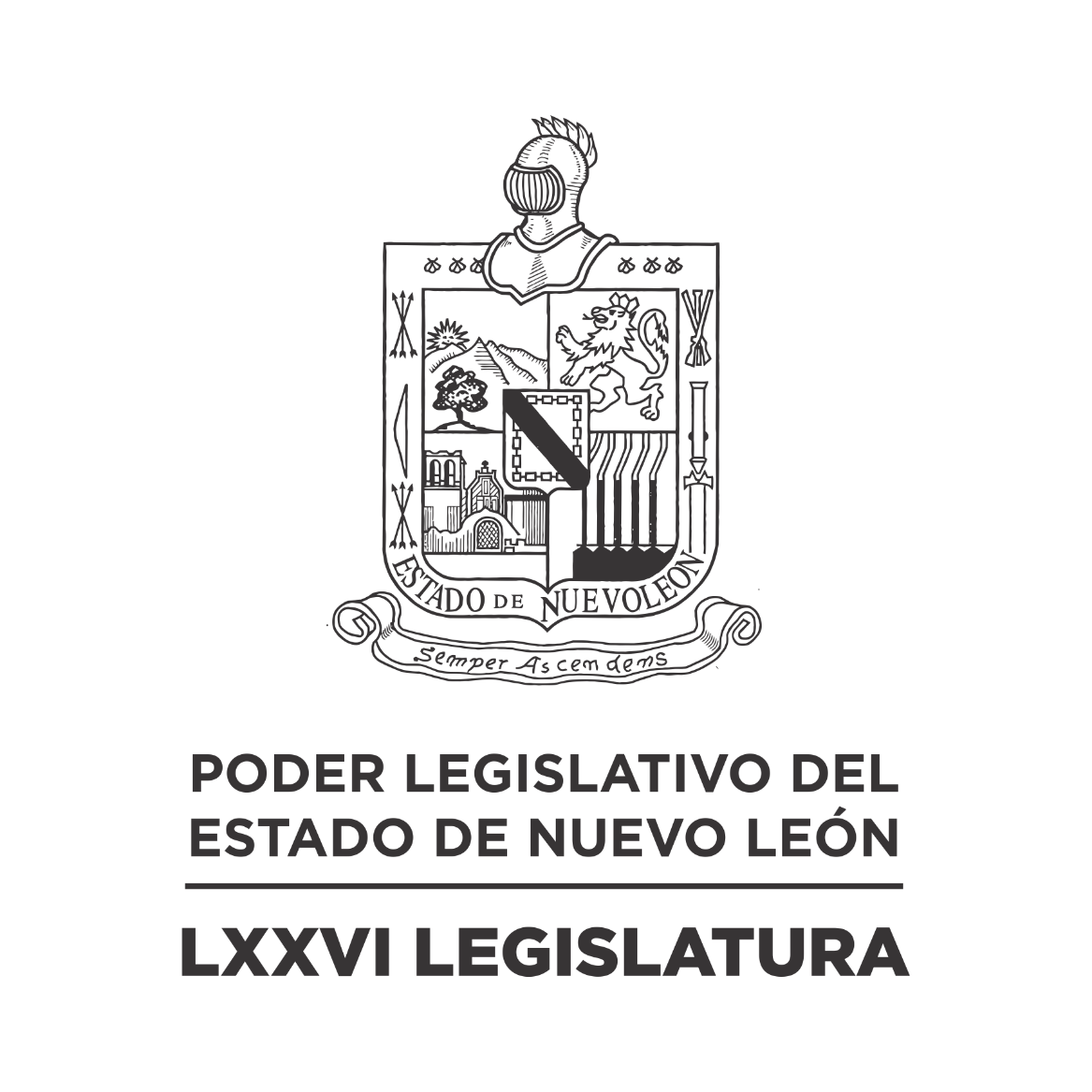 DIARIO DE LOS DEBATESSEGUNDO PERIODO EXTRAORDINARIO DE SESIONES DENTRO DEL RECESO DEL SEGUNDO PERIODO ORDINARIO DE SESIONES CORRESPONDIENTE AL PRIMER AÑO DE EJERCICIO CONSTITUCIONAL            N LA CIUDAD DE MONTERREY, CAPITAL DEL ESTADO DE NUEVO LEÓN, SIENDO LAS DOCE HORAS CON VEINTICINCO MINUTOS DEL DÍA SEIS DE JUNIO DE DOS MIL VEINTIDÓS, REUNIDOS EN EL RECINTO OFICIAL DEL PALACIO LEGISLATIVO LOS INTEGRANTES DE LA SEPTUAGÉSIMA SEXTA LEGISLATURA DEL H. CONGRESO DEL ESTADO LIBRE Y SOBERANO DE NUEVO LEÓN, LLEVARON A CABO SESIÓN EXTRAORDINARIA, DEL SEGUNDO PERÍODO ORDINARIO DE SESIONES, CORRESPONDIENTE AL PRIMER AÑO DE EJERCICIO CONSTITUCIONAL, SIENDO PRESIDIDA POR LA DIP. IVONNE LILIANA ÁLVAREZ GARCÍA; CON LA ASISTENCIA DE LOS CC. DIPUTADOS: JESÚS HOMERO AGUILAR HERNÁNDEZ, JAVIER CABALLERO GAONA, RICARDO CANAVATI HADJÓPULOS, JULIO CÉSAR CANTÚ GONZÁLEZ, ITZEL SOLEDAD CASTILLO ALMANZA, ADRIANA PAOLA CORONADO RAMÍREZ, CARLOS ALBERTO DE LA FUENTE FLORES, ANTONIO ELOSÚA GONZÁLEZ, ELSA ESCOBEDO VÁZQUEZ, WALDO FERNÁNDEZ GONZÁLEZ, JOSÉ FILIBERTO FLORES ELIZONDO, GILBERTO DE JESÚS GÓMEZ REYES, DANIEL OMAR GONZÁLEZ GARZA,  ANA ISABEL GONZÁLEZ GONZÁLEZ, GABRIELA GOVEA LÓPEZ,  MYRNA ISELA GRIMALDO IRACHETA, EDUARDO LEAL BUENFIL, JESSICA ELODIA MARTÍNEZ MARTÍNEZ, NANCY ARACELY OLGUÍN DÍAZ, AMPARO LILIA OLIVARES CASTAÑEDA, FÉLIX ROCHA ESQUIVEL, LUIS ALBERTO SUSARREY FLORES, HERIBERTO TREVIÑO CANTÚ, ALHINNA BERENICE VARGAS GARCÍA Y PERLA DE LOS ÁNGELES VILLARREAL VALDEZ. ASISTENCIA VÍA PLATAFORMA DIGITAL: FERNANDO ADAME DORIA, MAURO GUERRA VILLARREAL, LORENA DE LA GARZA VENECIA, Y ANYLÚ BENDICIÓN HERNÁNDEZ SEPÚLVEDA. DIPUTADOS AUSENTES CON AVISO: NORMA EDITH BENÍTEZ RIVERA, ROBERTO CARLOS FARÍAS GARCÍA, MARÍA DEL CONSUELO GÁLVEZ CONTRERAS, EDUARDO GAONA DOMÍNGUEZ, HÉCTOR GARCÍA GARCÍA, MARÍA GUADALUPE GUIDI KAWAS, RAÚL LOZANO CABALLERO, TABITA ORTIZ HERNÁNDEZ, SANDRA ELIZABETH PÁMANES ORTIZ, IRAÍS VIRGINIA REYES DE LA TORRE, BRENDA LIZBETH SÁNCHEZ CASTRO Y CARLOS RAFAEL RODRÍGUEZ GÓMEZ. DIPUTADO AUSENTE POR MOTIVOS DE SALUD: HÉCTOR GARCÍA GARCÍA.C. PRESIDENTA: “LES SOLICITO NADA MÁS UNOS MINUTOS, PORQUE LAS PERSONAS QUE SE ENCUENTRAN EN LÍNEA NO NOS ESTÁN ESCUCHANDO, ENTONCES ESTAMOS POR RESOLVER ESE PROBLEMA TÉCNICO Y ARRANCAMOS. LE PEDIMOS A LA GENTE DE INFORMÁTICA SI SON TAN AMABLES DE REVISAR NUEVAMENTE PORQUE NO NOS ESTÁN ESCUCHANDO LOS QUE ESTÁN EN LA PLATAFORMA DIGITAL, ¿YA NOS ESCUCHARON?, VI QUE LEVANTARON AHÍ LA MANO. PERFECTO, ENTONCES CONTINÚE POR FAVOR SECRETARIA.”C. SECRETARIA: “SON 23 DIPUTADOS PRESENTES EN ESTA SALA DE PLENO Y 4 A TRAVÉS DE LA PLATAFORMA DIGITAL, POR LO QUE HAY QUÓRUM.”C. PRESIDENTA: “A VER, EL DIPUTADO FILIBERTO YA NO ESTÁ EN LÍNEA PORQUE ESTÁ DE MANERA PRESENCIAL Y NO ALCANZÓ A APRETAR SU BOTÓN PARA PODER GENERAR SU ASISTENCIA, ENTONCES SERÍA 24 PRESENCIALES…C. SECRETARIA: “Y 4 A TRAVÉS DE LA PLATAFORMA DIGITAL”.C. PRESIDENTA: ¿ME PUEDE REPETIR NUEVAMENTE LOS 4 QUE ESTÁN EN PLATAFORMA PARA QUE QUEDE SÚPER CLARO QUE TENEMOS EL QUÓRUM PARA PODER ARRANCAR LA SESIÓN?”.C. SECRETARIA: “ES EL DIPUTADO FERNANDO ADAME, EL DIPUTADO MAURO GUERRA, LA DIPUTADA LORENA DE LA GARZA Y LA DIPUTADA ANYLÚ BENDICIÓN HERNÁNDEZ, POR LO QUE HAY QUÓRUM LEGAL PRESIDENTA PARA INICIAR ESTA SESIÓN.”EFECTUADO EL PASE DE LISTA, LA C. SECRETARIA INFORMÓ QUE SE ENCUENTRAN 24 DIPUTADOS PRESENTES EN EL RECINTO OFICIAL Y 4 VÍA PLATAFORMA DIGITAL, DE CONFORMIDAD CON EL ACUERDO NÚMERO 005 APROBADO EL DÍA 8 DE SEPTIEMBRE DE 2021. DANDO UN TOTAL DE 28 LEGISLADORES. EXISTIENDO EL QUÓRUM DE LEY, LA C. PRESIDENTA SOLICITÓ A LOS PRESENTES PONERSE DE PIE: ““LA SEPTUAGÉSIMA SEXTA LEGISLATURA AL HONORABLE CONGRESO DEL ESTADO DE NUEVO LEÓN, ABRE HOY 06 DE JUNIO DEL 2022, SU SEGUNDO PERÍODO EXTRAORDINARIO DE SESIONES AL QUE FUE CONVOCADO POR LA DIPUTACIÓN PERMANENTE, DENTRO DEL RECESO DEL SEGUNDO PERÍODO ORDINARIO DE SESIONES CORRESPONDIENTE AL PRIMER AÑO DE EJERCICIO CONSTITUCIONAL””, SIENDO LAS DOCE HORAS CON VEINTICINCO MINUTOS, POR LO QUE SOLICITO A LA SECRETARÍA SE SIRVA ELABORAR EL DECRETO CORRESPONDIENTE Y GIRAR LOS AVISOS DE RIGOR.”LA C. PRESIDENTA CONTINUÓ EXPRESANDO: “ANTES DE COMENZAR EL DESARROLLO DEL ORDEN DEL DÍA, QUISIÉRAMOS HACER UN COMENTARIO QUE NOS HA LLEGADO POR PARTE DEL JURÍDICO DEL CONGRESO DEL ESTADO, EN VIRTUD DE LOS AMPAROS QUE FUERON NOTIFICADOS AL CONGRESO. SE NOTIFICARON DOS AMPAROS: EL 899/2022 Y EL 901/2022 EN LOS CUALES DICE: SE SUSPENDA EL PRIMER PERIODO EXTRAORDINARIO DE SESIONES EN EL CONGRESO DEL ESTADO DE NUEVO LEÓN POR EMANAR DE UNA OMISIÓN DE LAS AUTORIDADES RESPONSABLES EN CUMPLIR CON LO ESTABLECIDO POR EL ARTÍCULO 66, FRACCIÓN IV, DE LA CONSTITUCIÓN POLÍTICA DEL ESTADO DE NUEVO LEÓN, ACTO QUE YA FUE CONSUMADO. PARA EL CASO EN QUE LA DIPUTACIÓN PERMANENTE DEL CONGRESO DEL ESTADO DE NUEVO LEÓN APRUEBE ALGUNA SOLICITUD PARA CELEBRAR UN SEGUNDO PERIODO EXTRAORDINARIO DE SESIONES, (ACCIÓN FUTURA),  EN OBSERVANCIA DE LA OBLIGACIÓN PREVISTA EN EL ARTÍCULO 66, FRACCIÓN I DE LA CONSTITUCIÓN POLÍTICA DEL ESTADO DE NUEVO LEÓN, CONSISTENTE EN VIGILAR EL CUMPLIMIENTO DE LA MISMA, OBSERVE LOS REQUISITOS DESCRITOS ANTERIORMENTE; ESTO ES, JUSTIFIQUE CUÁL DE LAS HIPÓTESIS DEL ARTÍCULO 66, FRACCIÓN IV, DE LA CONSTITUCIÓN POLÍTICA DEL ESTADO DE NUEVO LEÓN SE ACTUALIZA PARA PODER CONVOCAR A UNA SESIÓN EXTRAORDINARIA, TAMBIÉN ES UN ACTO YA CONSUMADO. EL ACUERDO DE LA DIPUTACIÓN PERMANENTE NÚMERO 173, EXPEDIDO POR EL HONORABLE CONGRESO DEL ESTADO DE NUEVO LEÓN, QUE CONTIENE LA CONVOCATORIA PARA CELEBRAR UN SEGUNDO PERIODO EXTRAORDINARIO DE SESIONES, SE APROBÓ EL 31 DE MAYO DEL 2022, SURTIENDO EFECTOS EL MISMO DÍA DE SU APROBACIÓN. LA DEMANDA DE AMPARO, TANTO LA 899 COMO LA 901, RADICADOS AMBOS EN EL JUZGADO SEGUNDO ADMINISTRATIVO, FUERON PRESENTADOS EL DÍA PRIMERO DE JUNIO DEL 2022. POR LO CUAL, EN OPINIÓN DEL JURÍDICO DE ESTE HONORABLE CONGRESO, EN NINGÚN MOMENTO LA RESOLUCIÓN INCIDENTAL DICTA QUE SE SUSPENDA EL SEGUNDO PERIODO EXTRAORDINARIO DE SESIONES DEL PRIMER AÑO DE EJERCICIO CONSTITUCIONAL. EN BASE A ESTOS ARGUMENTOS JURÍDICOS, PODEMOS DAR CONTINUIDAD A NUESTRO PERIODO EXTRAORDINARIO DE SESIONES; ASÍ ES QUE CONTINUAMOS. COMPAÑEROS DIPUTADOS, DE CONFORMIDAD CON LO ESTABLECIDO EN LOS ARTÍCULOS 52 Y 57 DE LA LEY ORGÁNICA DEL PODER LEGISLATIVO Y 20 DEL REGLAMENTO PARA EL GOBIERNO INTERIOR DEL CONGRESO, LA DIRECTIVA QUE DEBERÁ DE FUNGIR PARA ESTE PERÍODO EXTRAORDINARIO DE SESIONES, SERÁ LA QUE FUE ELECTA MEDIANTE ACUERDO NÚM. 004 PUBLICADO EN FECHA 13 DE SEPTIEMBRE DE 2021, POR LO QUE ME PERMITO PARA LOS EFECTOS LEGALES COMUNICARLE AL PLENO, PARA QUE QUEDE DEBIDAMENTE ESTABLECIDO EN EL ACTA Y PARA DARLE CERTEZA Y LEGALIDAD A TODOS LOS ACTOS DE ESTE SEGUNDO PERÍODO EXTRAORDINARIO DE SESIONES CORRESPONDIENTE AL RECESO DEL SEGUNDO PERÍODO ORDINARIO DE SESIONES DEL PRIMER AÑO DE EJERCICIO CONSTITUCIONAL.”CONTINUANDO CON EL ORDEN DEL DÍA, LA C. PRESIDENTA SOLICITÓ A LA SECRETARÍA DAR LECTURA A LA CONVOCATORIA QUE MOTIVÓ ESTE SEGUNDO PERÍODO EXTRAORDINARIO DE SESIONES.SE INSERTA LA CONVOCATORIA DEL ACUERDO NÚMERO 173. ACUERDO NÚMERO  173 PRIMERO.- CON  FUNDAMENTO  EN  LO  DISPUESTO POR EL ARTÍCULO 66 FRACCIÓN IV DE LA CONSTITUCIÓN POLÍTICA DEL ESTADO LIBRE Y SOBERANO DE NUEVO LEÓN, ASÍ COMO POR LO DISPUESTO POR EL ARTÍCULO 88 DEL REGLAMENTO PARA EL GOBIERNO INTERIOR DEL CONGRESO DEL ESTADO, LA DIPUTACIÓN PERMANENTE CONVOCA AL PLENO PARA CELEBRAR UN SEGUNDO PERÍODO EXTRAORDINARIO DE SESIONES DENTRO DEL RECESO DEL SEGUNDO PERÍODO ORDINARIO DE SESIONES, CORRESPONDIENTE AL PRIMER AÑO DE EJERCICIO CONSTITUCIONAL, A PARTIR DEL PRÓXIMO 06 DE JUNIO DE 2022 Y HASTA LA FECHA DE SU CLAUSURA, CITÁNDOSE A LAS 11:00 HORAS COMO LO ESTABLECE EL REGLAMENTO PARA EL GOBIERNO INTERIOR DEL CONGRESO DEL ESTADO. SEGUNDO.- DURANTE EL PERÍODO EXTRAORDINARIO DE SESIONES EL CONGRESO DEL ESTADO DE NUEVO LEÓN, CONFORME LO DISPONE EL ARTÍCULO 60 DE LA CONSTITUCIÓN POLÍTICA DEL ESTADO LIBRE Y SOBERANO DE NUEVO LEÓN, SE CONOCERÁ DE LOS ASUNTOS ENLISTADOS EN EL ANEXO DEL PRESENTE ACUERDO. TERCERO.- SE INSTRUYE A LAS COMISIONES DE DICTAMEN LEGISLATIVO COMPETENTES PARA QUE PROCEDAN A CONVOCAR AL ESTUDIO Y EN SU CASO RESOLUCIÓN DE LOS ASUNTOS SEÑALADOS EN EL ARTÍCULO QUE ANTECEDE, CONFORME AL PROCESO LEGISLATIVO DICTADO EN EL REGLAMENTO PARA EL GOBIERNO INTERIOR DEL CONGRESO. TRANSITORIOS: PRIMERO.- EL PRESENTE ACUERDO ENTRARÁ EN VIGOR AL MOMENTO DE SU APROBACIÓN. SEGUNDO.- COMUNÍQUESE A LOS C.C. DIPUTADOS Y DIPUTADAS INTEGRANTES DE ESTA LEGISLATURA Y PUBLÍQUESE EN EL PERIÓDICO OFICIAL DEL ESTADO, ASÍ COMO EN EL ESTRADO DEL H. CONGRESO DEL ESTADO, EN TÉRMINOS DEL ARTÍCULO 88 DE LA LEY ORGÁNICA DEL PODER LEGISLATIVO DEL ESTADO DE NUEVO LEÓN.  ANEXO ÚNICO.POR LO TANTO, ENVÍESE AL EJECUTIVO DEL ESTADO PARA SU PUBLICACIÓN EN EL PERIÓDICO OFICIAL DEL ESTADO. DADO EN EL SALÓN DE SESIONES DEL H. CONGRESO DEL ESTADO LIBRE Y SOBERANO DE NUEVO LEÓN, EN MONTERREY, SU CAPITAL A LOS TREINTA Y UN DÍAS DEL MES DE MAYO DE DOS MIL VEINTIDÓS. FIRMAN: PRESIDENTA: DIP. IVONNE LILIANA ÁLVAREZ GARCÍA; PRIMERA SECRETARIA: DIP. ITZEL SOLEDAD CASTILLO ALMANZA; SEGUNDA SECRETARIA: DIP. IRAÍS VIRGINIA REYES DE LA TORRE.SOLICITÓ Y SE LE CONCEDIÓ EL USO DE LA PALABRA AL C. DIP. WALDO FERNÁNDEZ GONZÁLEZ, QUIEN DESDE SU LUGAR EXPRESÓ: “GRACIAS PRESIDENTA. COMO USTED SABRÁ SOMOS UN PODER COLEGIADO, SOMOS CUARENTA Y DOS DIPUTADOS, TODOS SOMOS O VALEMOS IGUAL ARITMÉTICAMENTE, PERO LA COMPOSICIÓN DEL CONGRESO IMPLICA UNA ADMINISTRACIÓN, UNA REPRESENTACIÓN, UNA REPRESENTACIÓN LEGAL Y YO QUISIERA, NO HEMOS TOMADO LISTA PRESIDENTA, AQUÍ ESTÁ LA BANCADA DE MORENA; PERO ANTES DE INICIAR ESTA SESIÓN, ESCUCHAMOS QUE ESTABA USTED HABLANDO, LE PIDO UNA DISCULPA PORQUE ESTABA YO EN MI SALA PRIVADA DE NUESTRA OFICINA. PERO QUIERO PREGUNTAR Y QUE QUEDE EN EL LIBRO DE ACTAS ANTES DE TOMAR LISTA, LES PEDIRÍA ESO, POR FAVOR. SI HAY ALGÚN IMPEDIMENTO LEGAL, USTED QUE TIENE LA REPRESENTACIÓN LEGAL DEL CONGRESO QUE LE DIO ESTA SOBERANÍA, PARA PODER LLEVAR A CABO ESTA SESIÓN, PORQUE EN EL AMBIENTE SE HA MANIFESTADO QUE HAY ALGUNAS SUSPENSIONES, ENTIENDO QUE DIO UNA EXPLICACIÓN, PERO ES MUY CONCRETA MI PREGUNTA: SI HUBIERA O NO HUBIERA ALGÚN TIPO DE IMPEDIMENTO LEGAL, PRESIDENTA.”EN MÉRITO DE LO EXPUESTO, LA C. PRESIDENTA EXPRESÓ: “EN EL ESTUDIO QUE SE HIZO A TRAVÉS DEL ÁREA JURÍDICA DEL CONGRESO, LA RESOLUCIÓN ES QUE NO TENEMOS NINGÚN IMPEDIMENTO LEGAL PARA PODER LLEVAR A CABO ESTE PERIODO; PERO SI ME LO PERMITE, YO LES EXPUSE ESE COMENTARIO QUE NOS HIZO JURÍDICO A TODA LA ASAMBLEA, PARA QUE USTEDES TENGAN MAYOR TRANQUILIDAD, NO TENGO NINGÚN PROBLEMA POR PEDIRLE A LA SECRETARIA QUE LE VUELVA A DAR LECTURA Y QUE PUEDA QUEDAR MÁS CLARIFICADO POR QUÉ RAZÓN, DE ACUERDO A LO QUE SE ESTÁ SOLICITANDO EN ESA SUSPENSIÓN, NOSOTROS NO TENDRÍAMOS IMPEDIMENTO PARA PODER CONTINUAR LLEVANDO A CABO LOS TRABAJOS.”C. DIP. WALDO FERNÁNDEZ GONZÁLEZ: “GRACIAS PRESIDENTA.” C. PRESIDENTA: “CON TODO GUSTO. IGUALMENTE TENGO, LE VOY A PROPORCIONAR UNA COPIA Y TENEMOS COPIA DE LA RESOLUCIÓN DE LA SUSPENSIÓN QUE NOS HICIERON LLEGAR AQUÍ AL CONGRESO, PARA PODÉRSELAS TAMBIÉN ENTREGAR. ADELANTE POR FAVOR, SECRETARIA.”ATENDIENDO LA SOLICITUD DE LA C. PRESIDENTA, LA C. SECRETARIA PROCEDIÓ A DAR LECTURA: “SE SUSPENDA EL PRIMER PERIODO EXTRAORDINARIO DE SESIONES EN EL CONGRESO DEL ESTADO DE NUEVO LEÓN POR EMANAR DE UNA OMISIÓN DE LAS AUTORIDADES RESPONSABLES EN CUMPLIR CON LO ESTABLECIDO POR EL ARTÍCULO 66, FRACCIÓN IV, DE LA CONSTITUCIÓN POLÍTICA DEL ESTADO DE NUEVO LEÓN. ACTO CONSUMADO…C. PRESIDENTA: “ESA ES LA PRIMERA SOLICITUD DE LA SUSPENSIÓN: QUE SE SUSPENDA EL PRIMER PERIODO DE SESIONES, EL CUAL YA SE LLEVÓ A CABO Y ES UN ACTO CONSUMADO.”LA C. SECRETARIA CONTINÚA CON LA LECTURA: PARA EL CASO EN QUE LA DIPUTACIÓN PERMANENTE DEL CONGRESO DEL ESTADO DE NUEVO LEÓN APRUEBE ALGUNA SOLICITUD PARA CELEBRAR UN SEGUNDO PERIODO EXTRAORDINARIO DE SESIONES, (ACCIÓN FUTURA),  EN OBSERVANCIA DE LA OBLIGACIÓN PREVISTA EN EL ARTÍCULO 66, FRACCIÓN I DE LA CONSTITUCIÓN POLÍTICA DEL ESTADO DE NUEVO LEÓN, CONSISTENTE EN VIGILAR EL CUMPLIMIENTO DE LA MISMA, OBSERVE LOS REQUISITOS DESCRITOS ANTERIORMENTE; ESTO ES, JUSTIFIQUE CUÁL DE LAS HIPÓTESIS DEL ARTÍCULO 66, FRACCIÓN IV, DE LA CONSTITUCIÓN POLÍTICA DEL ESTADO DE NUEVO LEÓN, SE ACTUALIZA PARA PODER CONVOCAR A UNA SESIÓN EXTRAORDINARIA, ACTO CONSUMADO. PRIMERO.- EL ACUERDO DE LA DIPUTACIÓN PERMANENTE NÚMERO 173, EXPEDIDO POR EL HONORABLE CONGRESO DEL ESTADO DE NUEVO LEÓN QUE CONTIENE LA CONVOCATORIA PARA CELEBRAR UN SEGUNDO PERIODO EXTRAORDINARIO DE SESIONES, SE APROBÓ EL 31 DE MAYO DE 2022, SURTIENDO EFECTOS EL MISMO DÍA DE SU APROBACIÓN. LA DEMANDA DE AMPARO, 899/2022 Y 901/2022, RADICADOS AMBOS EN EL JUZGADO SEGUNDO ADMINISTRATIVO, FUERON PRESENTADOS EL DÍA PRIMERO DE JUNIO DEL 2022. EN NINGÚN MOMENTO LA RESOLUCIÓN INCIDENTAL DICTA SE SUSPENDA EL SEGUNDO PERIODO EXTRAORDINARIO DE SESIONES DEL PRIMER AÑO DE EJERCICIO CONSTITUCIONAL.”C. DIP. WALDO FERNÁNDEZ GONZÁLEZ: “GRACIAS DIPUTADA. BAJO ESAS CIRCUNSTANCIAS, ENTENDIENDO QUE NOSOTROS NO TENEMOS COPIA DE LA SUSPENSIÓN, COPIA DEL AMPARO, NO TENEMOS COPIA DE NADA; PERO ABONANDO A LA REPRESENTACIÓN QUE TIENE USTED EN ESTE CONGRESO, LE PEDIRÍA AMABLEMENTE QUE NOS PONGA EN LA LISTA DE ASISTENCIA.”C. PRESIDENTA: “ASÍ LO REGISTRARÁ ESTA MESA DIRECTIVA, TANTO SU PRESENCIA, COMO LA DE LA DIPUTADA JESSICA MARTÍNEZ. Y SI ME PERMITE, LE SOLICITARÍA A LA OFICIALÍA MAYOR QUE PUDIÉRAMOS DISTRIBUIR LA COPIA DE LAS DOS NOTIFICACIONES QUE SE NOS HICIERON LLEGAR AL CONGRESO, JUNTO CON ESTA INFORMACIÓN Y ESTA NOTA QUE NOS ESTÁ DANDO EL JURÍDICO DEL CONGRESO.”CONTINUANDO CON LA SESIÓN, LA C. PRESIDENTA SOLICITÓ A LA SECRETARÍA DAR LECTURA AL ORDEN DEL DÍA AL QUE SE SUJETARÁ.  ORDEN DEL DÍA: LISTA DE ASISTENCIA PARA CONSTITUIR EL PLENO DEL CONGRESO.DECLARATORIA DE APERTURA DEL SEGUNDO PERIODO EXTRAORDINARIO DE SESIONES.LECTURA DE LA CONVOCATORIA QUE MOTIVÓ EL SEGUNDO PERIODO EXTRAORDINARIO DE SESIONES.LECTURA DEL ORDEN DEL DÍA A QUE SE SUJETARÁ EL SEGUNDO PERIODO EXTRAORDINARIO DE SESIONES.INFORME DE COMISIONES.CLAUSURA DEL SEGUNDO PERIODO EXTRAORDINARIO DE SESIONES.TERMINADA LA LECTURA DEL ORDEN DEL DÍA, LA C. PRESIDENTA CONTINUÓ CON EL SIGUIENTE PUNTO DEL ORDEN DEL DÍA QUE ES INFORME DE COMISIONES, SOLICITANDO A LOS INTEGRANTES DE LAS DIVERSAS COMISIONES DE DICTAMEN LEGISLATIVO SI TIENEN ALGÚN INFORME O DICTAMEN QUE PRESENTAR, LO MANIFIESTEN DE LA FORMA ACOSTUMBRADA.SE LE CONCEDIÓ EL USO DE LA PALABRA A LA C. DIP. ALHINNA BERENICE VARGAS GARCÍA, QUIEN SOLICITÓ LA DISPENSA DE TRÁMITE ESTABLECIDA EN EL ARTÍCULO 112 BIS DEL REGLAMENTO PARA EL GOBIERNO INTERIOR DEL CONGRESO, PARA LEER ÚNICAMENTE EL PROEMIO Y RESOLUTIVO DEL DICTAMEN CON PROYECTO DE ACUERDO DE LOS EXPEDIENTES NÚMERO 14830/LXXVI, 14833/LXXVI, 14834/LXXVI, 14835/LXXVI, 14836/LXXVI, 14837/LXXVI, 14838/LXXVI, 14839/LXXVI, 14840/LXXVI, 14841/LXXVI, 14842/LXXVI Y 14843/LXXVI, DE LA COMISIÓN PRIMERA DE HACIENDA Y DESARROLLO MUNICIPAL; CUMPLIENDO CON LO ESTABLECIDO EN DICHO NUMERAL, LOS CUALES FUERON CIRCULADOS CON MÁS DE VEINTICUATRO HORAS DE ANTICIPACIÓN.CON BASE EN LO ANTERIOR, LA C. PRESIDENTA SOLICITÓ A LA SECRETARÍA VERIFICAR EL DÍA Y HORA DE CIRCULACIÓN DE LOS DICTÁMENES REFERIDOS; QUIEN INFORMÓ A SU VEZ, QUE LOS MISMOS FUERON REVISADOS CUMPLIENDO CON LAS VEINTICUATRO HORAS DE CIRCULACIÓN.CUMPLIDO QUE FUE, LA C. PRESIDENTA SOMETIÓ A CONSIDERACIÓN DEL PLENO LA DISPENSA DE TRÁMITE, SIENDO APROBADO POR UNANIMIDAD.PROCEDIÓ LA C. DIP. ALHINNA BERENICE VARGAS GARCÍA, A DAR LECTURA AL PROEMIO Y RESOLUTIVO DEL DICTAMEN.SE INSERTA EL PROEMIO Y RESOLUTIVO DEL DICTAMEN. HONORABLE ASAMBLEA A LA COMISIÓN DE PRIMERA DE HACIENDA Y DESARROLLO MUNICIPAL, EL 24 DE NOVIEMBRE DE 2021, LE FUE TURNADO PARA SU ESTUDIO Y DICTAMEN, EL EXPEDIENTE LEGISLATIVO DE NÚMERO 14830/LXXVI, QUE CONTIENE EL INFORME DEL RESULTADOS DE LA REVISIÓN PRACTICADA POR LA AUDITORÍA SUPERIOR DEL ESTADO DE NUEVO LEÓN, A LA CUENTA PÚBLICA DEL MUNICIPIO DE ITURBIDE, NUEVO LEÓN, CORRESPONDIENTE A SU EJERCICIO FISCAL 2020. ACUERDO. PRIMERO. - SE TIENE POR RECIBIDO Y ANALIZADO EN TIEMPO Y FORMA EL INFORME DE RESULTADOS DE LA CUENTA PÚBLICA 2020, DEL MUNICIPIO DE ITURBIDE, NUEVO LEÓN. SEGUNDO. - EN CUMPLIMIENTO DE LO SEÑALADO EN EL ARTÍCULO 63 FRACCIÓN XIII, DE LA CONSTITUCIÓN POLÍTICA DEL ESTADO LIBRE Y SOBERANO DE NUEVO LEÓN, Y DEMÁS DISPOSICIONES LEGALES APLICABLES, SE APRUEBA LA CUENTA PÚBLICA DEL EJERCICIO FISCAL 2020 DEL MUNICIPIO DE ITURBIDE, NUEVO LEÓN. TERCERO. - SE INSTRUYE A LA AUDITORIA SUPERIOR DEL ESTADO PARA QUE EN TÉRMINOS DEL ARTÍCULO 52 DE LA LEY DE FISCALIZACIÓN SUPERIOR DEL ESTADO DE NUEVO LEÓN, SE SIRVA A EXPEDIR EL FINIQUITO CORRESPONDIENTE, QUEDANDO SIN PERJUICIO DE LAS ACCIONES DERIVADAS DE LA REVISIÓN Y EL SEGUIMIENTO DE LAS RECOMENDACIONES FORMULADAS QUE PROCEDA. CUARTO. - REMÍTASE COPIA A LA AUDITORÍA SUPERIOR DEL ESTADO DE NUEVO LEÓN Y AL MUNICIPIO DE ITURBIDE, NUEVO LEÓN, PARA SU CONOCIMIENTO Y EFECTOS LEGALES A QUE HAYA LUGAR. FIRMAN A FAVOR DEL DICTAMEN POR UNANIMIDAD DE LOS INTEGRANTES DE LA COMISIÓN DE PRIMERA DE HACIENDA Y DESARROLLO MUNICIPAL.TERMINADA LA LECTURA DEL DICTAMEN, LA C. PRESIDENTA LO PUSO A LA CONSIDERACIÓN DEL PLENO, PREGUNTANDO A LOS CC. DIPUTADOS QUE DESEEN INTERVENIR EN SU DISCUSIÓN, LO MANIFIESTEN EN LA FORMA ACOSTUMBRADA. PRIMERAMENTE, QUIENES ESTÉN EN CONTRA Y LUEGO A FAVOR DEL DICTAMEN.NO HABIENDO ORADORES EN CONTRA, PARA HABLAR A FAVOR DEL DICTAMEN, SE LE CONCEDIÓ EL USO DE LA PALABRA A LA C. DIP. ALHINNA BERENICE VARGAS GARCÍA, QUIEN EXPRESÓ: “HONORABLE ASAMBLEA, DERIVADO DEL ANÁLISIS LLEVADO A CABO POR LA COMISIÓN PRIMERA DE HACIENDA Y DESARROLLO MUNICIPAL, ES QUE SE DETERMINA QUE LA CUENTA PÚBLICA DEL MUNICIPIO DE ITURBIDE, PRESENTA UN RAZONABLE USO DE LOS RECURSOS PÚBLICOS DE ACUERDO CON LA OPINIÓN DEL AUDITOR. SE DETERMINA QUE LA CUENTA DEBE APROBARSE, ESTO DEBIDO AL APEGO A LAS NORMATIVAS EN LA MATERIA EN CUANTO AL MANEJO DE LOS RECURSOS Y CUMPLIMIENTO NO SÓLO DE LO DISPUESTO EN NUESTRAS LEYES LOCALES, SINO TAMBIÉN EN LAS DISPOSICIONES FEDERALES. AHORA BIEN, COMO YA SE HA SEÑALADO, INDEPENDIENTEMENTE DE LA APROBACIÓN DE LA CUENTA, LAS ACCIONES EMPRENDIDAS POR LA AUDITORÍA SUPERIOR DEL ESTADO NO DEJAN DE EJERCERSE, YA QUE, SI EN LOS MUNICIPIOS EXISTEN AÚN OBSERVACIONES POR SOLVENTAR, SE LLEVARÁ EL DEBIDO PROCESO ANTE EL ÓRGANO DE FISCALIZACIÓN. EL GRUPO LEGISLATIVO DEL PARTIDO REVOLUCIONARIO INSTITUCIONAL, SE MANIFIESTA A FAVOR DEL SENTIDO Y CONTENIDO DEL DICTAMEN QUE NOS PRESENTA LA COMISIÓN PRIMERA DE HACIENDA Y DESARROLLO MUNICIPAL, RESPECTO A LA APROBACIÓN DE LA CUENTA PÚBLICA 2020 DEL MUNICIPIO DE ITURBIDE Y, ASIMISMO, INVITAMOS AL RESTO DE LOS COMPAÑEROS EMITIR SU VOTO EN SENTIDO APROBATORIO. ES CUÁNTO.”NO HABIENDO MÁS ORADORES QUE DESEEN PARTICIPAR EN EL DICTAMEN, LA C. PRESIDENTA LO SOMETIÓ A LA CONSIDERACIÓN DEL PLENO, SOLICITANDO A LOS CC. DIPUTADOS MANIFIESTEN EL SENTIDO DE SU VOTO A TRAVÉS DEL SISTEMA ELECTRÓNICO. ASIMISMO, HIZO UN LLAMADO A LOS DIPUTADOS QUE SE ENCUENTRAN EN LAS SALAS ANEXAS, PASAR AL RECINTO PARA LA VOTACIÓN CORRESPONDIENTE; LO ANTERIOR, DE ACUERDO CON LO QUE ESTABLECE EL ARTÍCULO 142 DEL REGLAMENTO PARA EL GOBIERNO INTERIOR DEL CONGRESO. ADEMÁS, GIRÓ INSTRUCCIONES PARA QUE LA SECRETARÍA TOME EL SENTIDO DEL VOTO DE LOS DIPUTADOS QUE SE ENCUENTRAN VÍA REMOTA EN LA PLATAFORMA DIGITAL.HECHA LA VOTACIÓN CORRESPONDIENTE, LA C. SECRETARIA INFORMÓ QUE SE REGISTRARON A TRAVÉS DEL TABLERO ELECTRÓNICO DE VOTACIÓN: 20 VOTOS A FAVOR, 0 VOTOS EN CONTRA, 0 VOTOS EN ABSTENCIÓN, Y A TRAVÉS DE LA PLATAFORMA DIGITAL: 5 VOTOS A FAVOR, 0 VOTOS EN CONTRA, 0 VOTOS EN ABSTENCIÓN; SIENDO APROBADO POR UNANIMIDAD DE 25 VOTOS, EL DICTAMEN RELATIVO AL EXPEDIENTE NÚMERO 14830/LXXVI, DE LA COMISIÓN PRIMERA DE HACIENDA Y DESARROLLO MUNICIPAL.APROBADO QUE FUE EL DICTAMEN, LA C. PRESIDENTA SOLICITÓ A LA SECRETARÍA ELABORAR EL ACUERDO CORRESPONDIENTE Y GIRAR LOS AVISOS DE RIGOR.PARA DAR LECTURA A OTRO DICTAMEN, SE LE CONCEDIÓ EL USO DE LA PALABRA A LA C. DIP. ALHINNA BERENICE VARGAS GARCÍA, QUIEN, DE CONFORMIDAD CON EL ACUERDO TOMADO POR EL PLENO, PROCEDIÓ A DAR LECTURA AL PROEMIO Y RESOLUTIVO DEL DICTAMEN CON PROYECTO DE ACUERDO DEL EXPEDIENTE NÚMERO 14833/LXXVI, DE LA COMISIÓN PRIMERA DE HACIENDA Y DESARROLLO MUNICIPAL.SE INSERTA EL PROEMIO Y RESOLUTIVO DEL DICTAMEN. HONORABLE ASAMBLEA A LA COMISIÓN DE PRIMERA DE HACIENDA Y DESARROLLO MUNICIPAL, EL 24 DE NOVIEMBRE DEL 2021, LE FUE TURNADO PARA SU ESTUDIO Y DICTAMEN, EL EXPEDIENTE NÚMERO 14833/LXXVI, QUE CONTIENE EL INFORME DEL RESULTADO DE LA REVISIÓN PRACTICADA POR LA AUDITORÍA SUPERIOR DEL ESTADO DE NUEVO LEÓN, A LA CUENTA PÚBLICA DEL MUNICIPIO DE ARAMBERRI, NUEVO LEÓN, CORRESPONDIENTE A SU EJERCICIO FISCAL 2020. ACUERDO PRIMERO. - SE TIENE POR RECIBIDO Y ANALIZADO EN TIEMPO Y FORMA EL INFORME DE RESULTADOS DE LA CUENTA PÚBLICA 2020, DEL MUNICIPIO DE ARAMBERRI, NUEVO LEÓN. SEGUNDO. - EN CUMPLIMIENTO DE LO SEÑALADO EN EL ARTÍCULO 63 FRACCIÓN XIII, DE LA CONSTITUCIÓN POLÍTICA DEL ESTADO LIBRE Y SOBERANO DE NUEVO LEÓN, Y DEMÁS DISPOSICIONES LEGALES APLICABLES, SE APRUEBA LA CUENTA PÚBLICA DEL EJERCICIO FISCAL 2020 DEL MUNICIPIO DE ARAMBERRI, NUEVO LEÓN. TERCERO. - SE INSTRUYE A LA AUDITORIA SUPERIOR DEL ESTADO PARA QUE EN TÉRMINOS DEL ARTÍCULO 52 DE LA LEY DE FISCALIZACIÓN SUPERIOR DEL ESTADO DE NUEVO LEÓN, SE SIRVA A EXPEDIR EL FINIQUITO CORRESPONDIENTE, SIN PERJUICIO DE LAS ACCIONES DERIVADAS DE LA REVISIÓN Y EL SEGUIMIENTO DE LAS RECOMENDACIONES FORMULADAS. CUARTO. - REMÍTASE COPIA A LA AUDITORÍA SUPERIOR DEL ESTADO DE NUEVO LEÓN Y AL MUNICIPIO DE ARAMBERRI, NUEVO LEÓN, PARA SU CONOCIMIENTO Y EFECTOS LEGALES A QUE HAYA LUGAR. FIRMAN A FAVOR DEL DICTAMEN POR UNANIMIDAD DE LOS INTEGRANTES DE LA COMISIÓN DE PRIMERA DE HACIENDA Y DESARROLLO MUNICIPAL. TERMINADA LA LECTURA DEL DICTAMEN, LA C. PRESIDENTA LO PUSO A LA CONSIDERACIÓN DEL PLENO, PREGUNTANDO A LOS CC. DIPUTADOS QUE DESEEN INTERVENIR EN SU DISCUSIÓN, LO MANIFIESTEN EN LA FORMA ACOSTUMBRADA. PRIMERAMENTE, QUIENES ESTÉN EN CONTRA Y LUEGO A FAVOR DEL DICTAMEN.NO HABIENDO ORADORES EN CONTRA, PARA HABLAR A FAVOR DEL DICTAMEN, SE LE CONCEDIÓ EL USO DE LA PALABRA A LA C. DIP. ALHINNA BERENICE VARGAS GARCÍA, QUIEN EXPRESÓ: “COMPAÑERAS Y COMPAÑEROS DIPUTADOS, EL TRABAJO REALIZADO PARA EL ANÁLISIS, REVISIÓN Y DICTAMINACIÓN DE LAS CUENTAS, NO FUE UNA TAREA SENCILLA, SOBRE TODO POR EL VOLUMEN DE REVISIÓN QUE SE TUVO QUE HACER; SIN EMBARGO, LO QUE EL DÍA DE HOY SE PRESENTA ANTE ESTA ASAMBLEA ES UN TRABAJO TÉCNICO Y MUY PUNTUAL, SE DEBE SEÑALAR QUE INDEPENDIENTEMENTE DE LA APROBACIÓN DE ESTAS CUENTAS, LAS ACCIONES EMPRENDIDAS POR LA AUDITORÍA SUPERIOR DEL ESTADO NO DEJAN DE EJERCERSE, YA QUE SI EN LOS MUNICIPIOS O EN LOS ENTES PÚBLICOS COMO INSTITUTOS, EXISTEN AÚN OBSERVACIONES POR SOLVENTAR, SE LLEVARÁ A CABO EL DEBIDO PROCESO ANTE EL ÓRGANO FISCALIZADOR. POR LO ANTERIOR, ES QUE SE DETERMINA QUE LA CUENTA PÚBLICA 2020 DEL MUNICIPIO DE ARAMBERRI, DICTAMINADA POR ESTA COMISIÓN, ES DE APROBARSE, ESTO DEBIDO AL APEGO A LAS NORMATIVAS EN LA MATERIA EN CUANTO AL MANEJO DE LOS RECURSOS Y EL CUMPLIMIENTO NO SÓLO CON LO DISPUESTO EN NUESTRAS LEYES LOCALES, SINO TAMBIÉN EN LAS DISPOSICIONES FEDERALES. POR LOS ARGUMENTOS VERTIDOS ANTERIORMENTE EN EL CUERPO DEL DICTAMEN, EN LA BANCADA DEL GLPRI, MANIFESTAMOS NUESTRO VOTO A FAVOR DEL SENTIDO Y CONTENIDO DEL PRESENTE ASUNTO E INVITAMOS AL RESTO DE NUESTROS COMPAÑEROS A EMITIR SU VOTO EN EL MISMO SENTIDO. ES CUANTO, PRESIDENTA.”NO HABIENDO MÁS ORADORES QUE DESEEN PARTICIPAR EN EL DICTAMEN, LA C. PRESIDENTA LO SOMETIÓ A LA CONSIDERACIÓN DEL PLENO, SOLICITANDO A LOS CC. DIPUTADOS MANIFIESTEN EL SENTIDO DE SU VOTO A TRAVÉS DEL SISTEMA ELECTRÓNICO. ASIMISMO, HIZO UN LLAMADO A LOS DIPUTADOS QUE SE ENCUENTRAN EN LAS SALAS ANEXAS, PASAR AL RECINTO PARA LA VOTACIÓN CORRESPONDIENTE; LO ANTERIOR, DE ACUERDO CON LO QUE ESTABLECE EL ARTÍCULO 142 DEL REGLAMENTO PARA EL GOBIERNO INTERIOR DEL CONGRESO. ADEMÁS, GIRÓ INSTRUCCIONES PARA QUE LA SECRETARÍA TOME EL SENTIDO DEL VOTO DE LOS DIPUTADOS QUE SE ENCUENTRAN VÍA REMOTA EN LA PLATAFORMA DIGITAL.HECHA LA VOTACIÓN CORRESPONDIENTE, LA C. SECRETARIA INFORMÓ QUE SE REGISTRARON A TRAVÉS DEL TABLERO ELECTRÓNICO DE VOTACIÓN: 22 VOTOS A FAVOR, 0 VOTOS EN CONTRA, 0 VOTOS EN ABSTENCIÓN, Y A TRAVÉS DE LA PLATAFORMA DIGITAL: 6 VOTOS A FAVOR, 0 VOTOS EN CONTRA, 0 VOTOS EN ABSTENCIÓN; SIENDO APROBADO POR UNANIMIDAD DE 28 VOTOS, EL DICTAMEN RELATIVO AL EXPEDIENTE NÚMERO 14833/LXXVI, DE LA COMISIÓN PRIMERA DE HACIENDA Y DESARROLLO MUNICIPAL.APROBADO QUE FUE EL DICTAMEN, LA C. PRESIDENTA SOLICITÓ A LA SECRETARÍA ELABORAR EL ACUERDO CORRESPONDIENTE Y GIRAR LOS AVISOS DE RIGOR.PARA DAR LECTURA A OTRO DICTAMEN, SE LE CONCEDIÓ EL USO DE LA PALABRA A LA C. DIP. ALHINNA BERENICE VARGAS GARCÍA, QUIEN, DE CONFORMIDAD CON EL ACUERDO TOMADO POR EL PLENO, PROCEDIÓ A DAR LECTURA AL PROEMIO Y RESOLUTIVO DEL DICTAMEN CON PROYECTO DE ACUERDO DEL EXPEDIENTE NÚMERO 14834/LXXVI, DE LA COMISIÓN PRIMERA DE HACIENDA Y DESARROLLO MUNICIPAL.SE INSERTA EL PROEMIO Y RESOLUTIVO DEL DICTAMEN. HONORABLE ASAMBLEA A LA COMISIÓN PRIMERA DE HACIENDA Y DESARROLLO MUNICIPAL, EL 24 DE NOVIEMBRE DEL 2021, LE FUE TURNADO PARA SU ESTUDIO Y DICTAMEN, EL EXPEDIENTE NÚMERO 14834/LXXVI, QUE CONTIENE EL INFORME DEL RESULTADO DE LA REVISIÓN PRACTICADA POR LA AUDITORÍA SUPERIOR DEL ESTADO DE NUEVO LEÓN, A LA CUENTA PÚBLICA DEL FIDEICOMISO BP1718 “DISTRITO TEC”, CORRESPONDIENTE A SU EJERCICIO FISCAL 2020. ACUERDO. PRIMERO. - SE TIENE POR RECIBIDO Y ANALIZADO EN TIEMPO Y FORMA EL INFORME DE RESULTADOS DE LA CUENTA PÚBLICA 2020, DEL FIDEICOMISO BP1718 “DISTRITO TEC”. SEGUNDO. - EN CUMPLIMIENTO DE LO SEÑALADO EN EL ARTÍCULO 63 FRACCIÓN XIII, DE LA CONSTITUCIÓN POLÍTICA DEL ESTADO LIBRE Y SOBERANO DE NUEVO LEÓN, Y DEMÁS DISPOSICIONES LEGALES APLICABLES, SE APRUEBA LA CUENTA PÚBLICA DEL EJERCICIO FISCAL 2020 DEL FIDEICOMISO BP1718 “DISTRITO TEC”. TERCERO. - SE INSTRUYE A LA AUDITORIA SUPERIOR DEL ESTADO PARA QUE EN TÉRMINOS DEL ARTÍCULO 52 DE LA LEY DE FISCALIZACIÓN SUPERIOR DEL ESTADO DE NUEVO LEÓN, SE SIRVA A EXPEDIR EL FINIQUITO CORRESPONDIENTE, SIN PERJUICIO DE LAS ACCIONES DERIVADAS DE LA REVISIÓN Y EL SEGUIMIENTO DE LAS RECOMENDACIONES FORMULADAS. CUARTO. - REMÍTASE COPIA A LA AUDITORÍA SUPERIOR DEL ESTADO DE NUEVO LEÓN Y AL FIDEICOMISO BP1718 “DISTRITO TEC”, PARA SU CONOCIMIENTO Y EFECTOS LEGALES A QUE HAYA LUGAR. FIRMAN A FAVOR DEL DICTAMEN POR UNANIMIDAD DE LOS INTEGRANTES DE LA COMISIÓN DE PRIMERA DE HACIENDA Y DESARROLLO MUNICIPAL.TERMINADA LA LECTURA DEL DICTAMEN, LA C. PRESIDENTA LO PUSO A LA CONSIDERACIÓN DEL PLENO, PREGUNTANDO A LOS CC. DIPUTADOS QUE DESEEN INTERVENIR EN SU DISCUSIÓN, LO MANIFIESTEN EN LA FORMA ACOSTUMBRADA. PRIMERAMENTE, QUIENES ESTÉN EN CONTRA Y LUEGO A FAVOR DEL DICTAMEN.SOLICITÓ Y SE LE CONCEDIÓ EL USO DE LA PALABRA A LA C. DIP.  ADRIANA PAOLA CORONADO RAMÍREZ, QUIEN DESDE SU LUGAR EXPRESÓ: “SOLAMENTE SOLICITAR, SE ME EXCUSE DE LA DISCUSIÓN Y DE LA VOTACIÓN DE ESTE EXPEDIENTE, POR FAVOR.”NO HABIENDO ORADORES EN CONTRA, PARA HABLAR A FAVOR DEL DICTAMEN, SE LE CONCEDIÓ EL USO DE LA PALABRA AL C. DIP. GILBERTO DE JESÚS GÓMEZ REYES, QUIEN EXPRESÓ: “COMPAÑERAS Y COMPAÑEROS, LA LABOR REALIZADA PARA EL ANÁLISIS, REVISIÓN Y DICTAMINACIÓN DE LAS CUENTAS, NO FUE UNA TAREA SENCILLA, SOBRE TODO POR EL VOLUMEN DE LA REVISIÓN QUE SE TUVO QUE HACER; SIN EMBARGO, LO QUE HOY EN DÍA SE PRESENTA ANTE ESTA ASAMBLEA ES UN TRABAJO TÉCNICO Y MUY PUNTUAL, SE DEBE SEÑALAR QUE INDEPENDIENTEMENTE DE QUE LA APROBACIÓN DE ESTA CUENTA, LAS ACCIONES EMPRENDIDAS POR LA AUDITORÍA SUPERIOR DEL ESTADO NO DEJAN EJERCERSE, YA QUE EN SÍ LOS MUNICIPIOS O EN LOS ENTES PÚBLICOS TALES COMO INSTITUTOS, EXISTEN AÚN OBSERVACIONES POR SOLVENTARSE Y SE LLEVARÁ EL DEBIDO PROCESO ANTE EL ÓRGANO DE FISCALIZACIÓN. POR LO ANTERIORMENTE ES QUE SE DETERMINA QUE LA CUENTA PÚBLICA DEL FIDEICOMISO BP1718 DENOMINADO DISTRITO TEC DICTAMINADA POR ESTA COMISIÓN PRIMERA DE HACIENDA ES DE APROBARSE, ESTO DEBIDO AL APEGO A LAS NORMAS EN LA MATERIA EN CUANTO AL MANEJO DE LOS RECURSOS Y CUMPLIMIENTOS, NO SÓLO DE LO DISPUESTO EN NUESTRAS LEYES LOCALES, SINO TAMBIÉN LAS DISPOSICIONES FEDERALES, POR LO QUE LA BANCADA DEL PARTIDO ACCIÓN NACIONAL MANIFESTAMOS NUESTRO VOTO A FAVOR DEL PRESENTE DICTAMEN E INVITAMOS AL RESTO DE LOS INTEGRANTES DE LA ASAMBLEA A EMITIR SU VOTO EN EL MISMO SENTIDO. ES CUANTO, DIPUTADA PRESIDENTA.”NO HABIENDO MÁS ORADORES QUE DESEEN PARTICIPAR EN EL DICTAMEN, LA C. PRESIDENTA LO SOMETIÓ A LA CONSIDERACIÓN DEL PLENO, SOLICITANDO A LOS CC. DIPUTADOS MANIFIESTEN EL SENTIDO DE SU VOTO A TRAVÉS DEL SISTEMA ELECTRÓNICO. ASIMISMO, HIZO UN LLAMADO A LOS DIPUTADOS QUE SE ENCUENTRAN EN LAS SALAS ANEXAS, PASAR AL RECINTO PARA LA VOTACIÓN CORRESPONDIENTE; LO ANTERIOR, DE ACUERDO CON LO QUE ESTABLECE EL ARTÍCULO 142 DEL REGLAMENTO PARA EL GOBIERNO INTERIOR DEL CONGRESO. ADEMÁS, GIRÓ INSTRUCCIONES PARA QUE LA SECRETARÍA TOME EL SENTIDO DEL VOTO DE LOS DIPUTADOS QUE SE ENCUENTRAN VÍA REMOTA EN LA PLATAFORMA DIGITAL.DURANTE LA VOTACIÓN, SOLICITÓ Y SE LE CONCEDIÓ EL USO DE LA PALABRA A LA C. DIP. ALHINNA BERENICE VARGAS GARCÍA, QUIEN EXPRESÓ: “NADA MÁS PRESIDENTA, CON FUNDAMENTO EN EL ARTÍCULO 142 DEL REGLAMENTO PARA EL GOBIERNO INTERIOR DEL CONGRESO, SOLICITO QUE SE ME EXCUSE DE LA DISCUSIÓN Y VOTACIÓN DE ESTE EXPEDIENTE CORRESPONDIENTE AL EJERCICIO FISCAL DEL MUNICIPIO DE MONTERREY, EN VIRTUD DE QUE FORMÉ PARTE DURANTE ESE AÑO DE EJERCICIO FISCAL. GRACIAS.”C. PRESIDENTA: “MUY BIEN DIPUTADA, ASÍ LO REGISTRARÁ ESTA MESA DIRECTIVA.”HECHA LA VOTACIÓN CORRESPONDIENTE, LA C. SECRETARIA INFORMÓ QUE SE REGISTRARON A TRAVÉS DEL TABLERO ELECTRÓNICO DE VOTACIÓN: 20 VOTOS A FAVOR, 0 VOTOS EN CONTRA, 0 VOTOS EN ABSTENCIÓN, Y A TRAVÉS DE LA PLATAFORMA DIGITAL: 6 VOTOS A FAVOR, 0 VOTOS EN CONTRA, 0 VOTOS EN ABSTENCIÓN; SIENDO APROBADO POR UNANIMIDAD DE 26 VOTOS, EL DICTAMEN RELATIVO AL EXPEDIENTE NÚMERO 14834/LXXVI, DE LA COMISIÓN PRIMERA DE HACIENDA Y DESARROLLO MUNICIPAL.APROBADO QUE FUE EL DICTAMEN, LA C. PRESIDENTA SOLICITÓ A LA SECRETARÍA ELABORAR EL ACUERDO CORRESPONDIENTE Y GIRAR LOS AVISOS DE RIGOR.PARA DAR LECTURA A OTRO DICTAMEN, SE LE CONCEDIÓ EL USO DE LA PALABRA A LA C. DIP. ALHINNA BERENICE VARGAS GARCÍA, QUIEN, DE CONFORMIDAD CON EL ACUERDO TOMADO POR EL PLENO, PROCEDIÓ A DAR LECTURA AL PROEMIO Y RESOLUTIVO DEL DICTAMEN CON PROYECTO DE ACUERDO DEL EXPEDIENTE NÚMERO 14835/LXXVI, DE LA COMISIÓN PRIMERA DE HACIENDA Y DESARROLLO MUNICIPAL.SE INSERTA EL PROEMIO Y RESOLUTIVO DEL DICTAMEN.  HONORABLE ASAMBLEA A LA COMISIÓN DE PRIMERA DE HACIENDA Y DESARROLLO MUNICIPAL, EL 24 DE NOVIEMBRE DEL 2021, LE FUE TURNADO PARA SU ESTUDIO Y DICTAMEN, EL EXPEDIENTE NÚMERO 14835/LXXVI, QUE CONTIENE EL INFORME DE RESULTADOS DE LA REVISIÓN PRACTICADA POR LA AUDITORÍA SUPERIOR DEL ESTADO DE NUEVO LEÓN, A LA CUENTA PÚBLICA DEL FIDEICOMISO LA GRAN CIUDAD, CORRESPONDIENTE A SU EJERCICIO FISCAL 2020. ACUERDO. PRIMERO. - SE TIENE POR RECIBIDO Y ANALIZADO EN TIEMPO Y FORMA EL INFORME DE RESULTADOS DE LA CUENTA PÚBLICA 2020, DEL FIDEICOMISO LA GRAN CIUDAD. SEGUNDO. - EN CUMPLIMIENTO DE LO SEÑALADO EN EL ARTÍCULO 63 FRACCIÓN XIII, DE LA CONSTITUCIÓN POLÍTICA DEL ESTADO LIBRE Y SOBERANO DE NUEVO LEÓN, Y DEMÁS DISPOSICIONES LEGALES APLICABLES, SE APRUEBA LA CUENTA PÚBLICA DEL EJERCICIO FISCAL DEL 2020 DEL FIDEICOMISO LA GRAN CIUDAD. TERCERO. - SE INSTRUYE A LA AUDITORIA SUPERIOR DEL ESTADO PARA QUE EN TÉRMINOS DEL ARTÍCULO 52 DE LA LEY DE FISCALIZACIÓN SUPERIOR DEL ESTADO DE NUEVO LEÓN, SE SIRVA A EXPEDIR EL FINIQUITO CORRESPONDIENTE, SIN PERJUICIO DE LAS ACCIONES DERIVADAS DE LA REVISIÓN Y EL SEGUIMIENTO DE LAS RECOMENDACIONES FORMULADAS. CUARTO. - REMÍTASE COPIA A LA AUDITORÍA SUPERIOR DEL ESTADO DE NUEVO LEÓN Y AL FIDEICOMISO LA GRAN CIUDAD, PARA SU CONOCIMIENTO Y EFECTOS LEGALES A QUE HAYA LUGAR. FIRMAN A FAVOR DEL DICTAMEN POR UNANIMIDAD DE LOS INTEGRANTES DE LA COMISIÓN DE PRIMERA DE HACIENDA Y DESARROLLO MUNICIPAL. TERMINADA LA LECTURA DEL DICTAMEN, LA C. PRESIDENTA LO PUSO A LA CONSIDERACIÓN DEL PLENO, PREGUNTANDO A LOS CC. DIPUTADOS QUE DESEEN INTERVENIR EN SU DISCUSIÓN, LO MANIFIESTEN EN LA FORMA ACOSTUMBRADA. PRIMERAMENTE, QUIENES ESTÉN EN CONTRA Y LUEGO A FAVOR DEL DICTAMEN.SOLICITÓ Y SE LE CONCEDIÓ EL USO DE LA PALABRA A LA C. DIP. ADRIANA PAOLA CORONADO RAMÍREZ, QUIEN DESDE SU LUGAR EXPRESÓ: “SOLICITAR QUE SE ME EXCUSE DE LA DISCUSIÓN Y VOTACIÓN DE ESTE EXPEDIENTE, POR HABER FORMADO PARTE DE ESA ADMINISTRACIÓN, POR FAVOR.”C. PRESIDENTA: “ASÍ LO REGISTRAMOS EN ESTA MESA DIRECTIVA.”SOLICITÓ Y SE LE CONCEDIÓ EL USO DE LA PALABRA A LA C. DIP. ALHINNA BERENICE VARGAS GARCÍA, QUIEN DESDE SU LUGAR EXPRESÓ: “AL IGUAL QUE LA DIPUTADA QUE ME ANTECEDIÓ E IGUAL QUE EN EL EXPEDIENTE ANTERIOR, TAMBIÉN SOLICITO LA EXCUSA DE LA VOTACIÓN EN ESTE EXPEDIENTE.”C. PRESIDENTA: “ASÍ LO REGISTRAMOS.”NO HABIENDO ORADORES EN CONTRA, PARA HABLAR A FAVOR DEL DICTAMEN, SE LE CONCEDIÓ EL USO DE LA PALABRA AL C. DIP. GILBERTO DE JESÚS GÓMEZ REYES, QUIEN EXPRESÓ: “CON SU PERMISO DIPUTADA PRESIDENTA. COMPAÑERAS Y COMPAÑEROS LEGISLADORES, HAGO USO DE ESTA TRIBUNA PARA HABLAR DEL PRESENTE ASUNTO. EL TRABAJO REALIZADO PARA EL ANÁLISIS, REVISIÓN Y DICTAMINACIÓN DE LAS CUENTAS, NO FUE UNA TAREA SENCILLA, SOBRE TODO POR EL VOLUMEN DE REVISIÓN QUE SE TUVO QUE HACER; SIN EMBARGO, LO QUE HOY EN DÍA SE PRESENTA ANTE ESTA ASAMBLEA, ES UN TRABAJO MUY TÉCNICO Y PUNTUAL. SE DEBE SEÑALAR QUE INDEPENDIENTEMENTE DE LA APROBACIÓN DE ESTA CUENTA, LAS ACCIONES EMPRENDIDAS POR LA AUDITORÍA SUPERIOR DEL ESTADO, NO DEJAN DE EJERCERSE, YA QUE SI EN LOS MUNICIPIOS O EN LOS ENTES PÚBLICOS, TALES COMO INSTITUTOS, EXISTEN AÚN OBSERVACIONES POR SOLVENTARSE, SE LLEVARÁ UN DEBIDO PROCESO ANTE EL ÓRGANO DE FISCALIZACIÓN. POR LO ANTERIOR, ES QUE SE DETERMINA QUE LA CUENTA PÚBLICA DEL FIDEICOMISO LA GRAN CIUDAD, DICTAMINADA POR ESTA COMISIÓN PRIMERA DE HACIENDA, ES DE APROBARSE, ESTO DEBIDO AL APEGO A LAS NORMATIVAS DE LA MATERIA EN CUANTO AL MANEJO DE LOS RECURSOS Y CUMPLIMIENTOS, NO SÓLO DE LO DISPUESTO EN NUESTRAS LEYES LOCALES, SINO TAMBIÉN LAS DISPOSICIONES FEDERALES. POR LO QUE LA BANCADA DEL PAN, EMITIRÁ SU VOTO EN SENTIDO POSITIVO E INVITAMOS AL RESTO DE NUESTROS COMPAÑEROS DIPUTADOS A EMITIR SU VOTO EN EL MISMO SENTIDO. ES CUANTO, DIPUTADA PRESIDENTA.”NO HABIENDO MÁS ORADORES QUE DESEEN PARTICIPAR EN EL DICTAMEN, LA C. PRESIDENTA LO SOMETIÓ A LA CONSIDERACIÓN DEL PLENO, SOLICITANDO A LOS CC. DIPUTADOS MANIFIESTEN EL SENTIDO DE SU VOTO A TRAVÉS DEL SISTEMA ELECTRÓNICO. ASIMISMO, HIZO UN LLAMADO A LOS DIPUTADOS QUE SE ENCUENTRAN EN LAS SALAS ANEXAS, PASAR AL RECINTO PARA LA VOTACIÓN CORRESPONDIENTE; LO ANTERIOR, DE ACUERDO CON LO QUE ESTABLECE EL ARTÍCULO 142 DEL REGLAMENTO PARA EL GOBIERNO INTERIOR DEL CONGRESO. ADEMÁS, GIRÓ INSTRUCCIONES PARA QUE LA SECRETARÍA TOME EL SENTIDO DEL VOTO DE LOS DIPUTADOS QUE SE ENCUENTRAN VÍA REMOTA EN LA PLATAFORMA DIGITAL.DURANTE LA VOTACIÓN, SOLICITÓ Y SE LE CONCEDIÓ EL USO DE LA PALABRA AL C. DIP. WALDO FERNÁNDEZ GONZÁLEZ, QUIEN DESDE SU LUGAR EXPRESÓ: “ME IBAN A CAMBIAR DE CURUL, YO IBA A OCUPAR LA DE LA DIPUTADA CONSUELO GÁLVEZ Y LA DIPUTADA CONSUELO GÁLVEZ IBA A OCUPAR MI CURUL, VOTÉ EN LA DE CONSUELO GÁLVEZ Y APARECE, ELLA NO ESTÁ PRESENTE Y YA VOTÉ DESDE MI CURUL, ES QUE ME DIJERON LA ÚLTIMA SESIÓN QUE NOS IBAN HACER ESTE CAMBIO.”C. PRESIDENTA: “PERO ¿NO SE HICIERON LOS CAMBIOS ENTONCES? MUY BIEN, CORREGIMOS NADA MÁS.”C. DIP. WALDO FERNÁNDEZ GONZÁLEZ: “ENTONCES LE PIDO QUE SI PUEDEN ANULAR EL VOTO DE CONSUELO GÁLVEZ.”C. PRESIDENTA: “CON TODO GUSTO, ASÍ LO REGISTRA ESTA MESA DIRECTIVA.”HECHA LA VOTACIÓN CORRESPONDIENTE, LA C. SECRETARIA INFORMÓ QUE SE REGISTRARON A TRAVÉS DEL TABLERO ELECTRÓNICO DE VOTACIÓN: 23 VOTOS A FAVOR, MENOS UN VOTO ANULADO A PETICIÓN DEL C. DIP. WALDO FERNÁNDEZ, DE LA DIP. MARÍA DEL CONSUELO GÁLVEZ CONTRERAS, SIENDO 22 VOTOS A FAVOR, 0 VOTOS EN CONTRA, 0 VOTOS EN ABSTENCIÓN, Y A TRAVÉS DE LA PLATAFORMA DIGITAL: 5 VOTOS A FAVOR, 0 VOTOS EN CONTRA, 0 VOTOS EN ABSTENCIÓN; SIENDO APROBADO POR UNANIMIDAD DE 27 VOTOS, EL DICTAMEN RELATIVO AL EXPEDIENTE NÚMERO 14835/LXXVI, DE LA COMISIÓN PRIMERA DE HACIENDA Y DESARROLLO MUNICIPAL.APROBADO QUE FUE EL DICTAMEN, LA C. PRESIDENTA SOLICITÓ A LA SECRETARÍA ELABORAR EL ACUERDO CORRESPONDIENTE Y GIRAR LOS AVISOS DE RIGOR.C. PRESIDENTA: “Y NADA MÁS A LA OFICIALÍA MAYOR, DEJAR CONSTANCIA DEL TEMA DEL DIPUTADO WALDO.”PARA DAR LECTURA A OTRO DICTAMEN, SE LE CONCEDIÓ EL USO DE LA PALABRA A LA C. DIP. JESSICA ELODIA MARTÍNEZ MARTÍNEZ, QUIEN, DE CONFORMIDAD CON EL ACUERDO TOMADO POR EL PLENO, PROCEDIÓ A DAR LECTURA AL PROEMIO Y RESOLUTIVO DEL DICTAMEN CON PROYECTO DE ACUERDO DEL EXPEDIENTE NÚMERO 14836/LXXVI, DE LA COMISIÓN PRIMERA DE HACIENDA Y DESARROLLO MUNICIPAL.SE INSERTA EL PROEMIO Y RESOLUTIVO DEL DICTAMEN. HONORABLE ASAMBLEA A LA COMISIÓN DE PRIMERA DE HACIENDA Y DESARROLLO MUNICIPAL, EL 24 DE NOVIEMBRE DEL 2021, LE FUE TURNADO PARA SU ESTUDIO Y DICTAMEN, EL EXPEDIENTE NÚMERO 14836/LXXVI, QUE CONTIENE EL INFORME DEL RESULTADO DE LA REVISIÓN PRACTICADA POR LA AUDITORÍA SUPERIOR DEL ESTADO DE NUEVO LEÓN, A LA CUENTA PÚBLICA DEL INSTITUTO DE LA JUVENTUD REGIA, CORRESPONDIENTE A SU EJERCICIO FISCAL 2020. ACUERDO. PRIMERO. - SE TIENE POR RECIBIDO Y ANALIZADO EN TIEMPO Y FORMA EL INFORME DE RESULTADOS DE LA CUENTA PÚBLICA 2020, DEL INSTITUTO DE LA JUVENTUD REGIA. SEGUNDO. - EN CUMPLIMIENTO DE LO SEÑALADO EN EL ARTÍCULO 63 FRACCIÓN XIII, DE LA CONSTITUCIÓN POLÍTICA DEL ESTADO LIBRE Y SOBERANO DE NUEVO LEÓN, Y DEMÁS DISPOSICIONES LEGALES APLICABLES, SE APRUEBA LA CUENTA PÚBLICA DEL EJERCICIO FISCAL 2020 DEL INSTITUTO DE LA JUVENTUD REGIA. TERCERO. - SE INSTRUYE A LA AUDITORIA SUPERIOR DEL ESTADO PARA QUE EN TÉRMINOS DEL ARTÍCULO 52 DE LA LEY DE FISCALIZACIÓN SUPERIOR DEL ESTADO DE NUEVO LEÓN, SE SIRVA A EXPEDIR EL FINIQUITO CORRESPONDIENTE, SIN PERJUICIO DE LAS ACCIONES DERIVADAS DE LA REVISIÓN Y EL SEGUIMIENTO DE LAS RECOMENDACIONES FORMULADAS. CUARTO. - REMÍTASE COPIA A LA AUDITORÍA SUPERIOR DEL ESTADO DE NUEVO LEÓN Y AL INSTITUTO DE LA JUVENTUD REGIA, PARA SU CONOCIMIENTO Y EFECTOS LEGALES A QUE HAYA LUGAR. FIRMAN A FAVOR DEL DICTAMEN POR UNANIMIDAD DE LOS INTEGRANTES DE LA COMISIÓN DE PRIMERA DE HACIENDA Y DESARROLLO MUNICIPAL.TERMINADA LA LECTURA DEL DICTAMEN, LA C. PRESIDENTA LO PUSO A LA CONSIDERACIÓN DEL PLENO, PREGUNTANDO A LOS CC. DIPUTADOS QUE DESEEN INTERVENIR EN SU DISCUSIÓN, LO MANIFIESTEN EN LA FORMA ACOSTUMBRADA. PRIMERAMENTE, QUIENES ESTÉN EN CONTRA Y LUEGO A FAVOR DEL DICTAMEN.SOLICITÓ Y SE LE CONCEDIÓ EL USO DE LA PALABRA A LA C. DIP. ADRIANA PAOLA CORONADO RAMÍREZ, QUIEN DESDE SU LUGAR EXPRESÓ: “IGUALMENTE, EXCUSARME DE LA DISCUSIÓN Y VOTACIÓN DE ESTE EXPEDIENTE, POR HABER FORMADO PARTE DE ESA ADMINISTRACIÓN.”C. PRESIDENTA: “MUY BIEN, ASÍ LO REGISTRAMOS.”SOLICITÓ Y SE LE CONCEDIÓ EL USO DE LA PALABRA A LA C. DIP. ALHINNA BERENICE VARGAS GARCÍA, QUIEN DESDE SU LUGAR EXPRESÓ: “DE IGUAL MANERA PRESIDENTA, IGUAL QUE EN LOS DOS EXPEDIENTES ANTERIORES, PERMITIRME EXCUSARME DE ESTA VOTACIÓN, POR HABER SIDO PARTE DE LA ADMINISTRACIÓN.”C. PRESIDENTA: “MUY BIEN. ASÍ LO REGISTRAMOS.”NO HABIENDO ORADORES EN CONTRA, PARA HABLAR A FAVOR DEL DICTAMEN, SE LE CONCEDIÓ EL USO DE LA PALABRA A LA C. DIP. ANA ISABEL GONZÁLEZ GONZÁLEZ, QUIEN EXPRESÓ: “GRACIAS, CON SU PERMISO PRESIDENTA. HONORABLE ASAMBLEA, COMPAÑERAS Y COMPAÑEROS, EL TRABAJO REALIZADO PARA ESTE ANÁLISIS, REVISIÓN Y DICTAMINACIÓN DE LAS CUENTAS, NO FUE UNA TAREA SENCILLA, SOBRE TODO POR ESTE VOLUMEN DE REVISIÓN QUE SE TUVO QUE HACER; SIN EMBARGO, EL DÍA DE HOY SE PRESENTA ANTE ESA ASAMBLEA, ES UN TRABAJO TÉCNICO Y ES UN TRABAJO MUY PUNTUAL. SE DEBE SEÑALAR QUE INDEPENDIENTEMENTE DE LA APROBACIÓN DE ESTAS CUENTAS, LAS ACCIONES EMPRENDIDAS POR LA AUDITORÍA SUPERIOR DEL ESTADO, NO DEJAN DE EJERCERSE, YA QUE SI EN LOS MUNICIPIOS O EN LOS ENTES PÚBLICOS, TALES COMO INSTITUTOS, EXISTEN OBSERVACIONES POR SOLVENTAR, SE LLEVARÁ EL DEBIDO PROCESO ANTE EL ÓRGANO DE FISCALIZACIÓN. POR LO ANTERIOR, ES QUE SE DETERMINA QUE LA CUENTA PÚBLICA 2020 DEL INSTITUTO DE LA JUVENTUD REGIA DICTAMINADA POR ESTA COMISIÓN PRIMERA DE HACIENDA, ES DE APROBARSE, ESTO DEBIDO AL APEGO DE LAS NORMATIVAS EN MATERIA EN CUANTO AL MANEJO DE LOS RECURSOS Y CUMPLIMIENTO NO SÓLO POR LO DISPUESTO EN NUESTRAS LEYES LOCALES, SINO TAMBIÉN POR LAS DISPOSICIONES FEDERALES. POR LOS ARGUMENTOS VERTIDOS EN EL PRESENTE DICTAMEN, EN EL GRUPO LEGISLATIVO DEL PRI, MANIFESTAMOS NUESTRO VOTO A FAVOR EN SENTIDO DEL CONTENIDO, INVITAMOS TAMBIÉN A LAS Y LOS INTEGRANTES DE ESTA ASAMBLEA A VOTAR EN EL MISMO SENTIDO. ES CUANTO, DIPUTADA PRESIDENTA. MUCHAS GRACIAS.”NO HABIENDO MÁS ORADORES QUE DESEEN PARTICIPAR EN EL DICTAMEN, LA C. PRESIDENTA LO SOMETIÓ A LA CONSIDERACIÓN DEL PLENO, SOLICITANDO A LOS CC. DIPUTADOS MANIFIESTEN EL SENTIDO DE SU VOTO A TRAVÉS DEL SISTEMA ELECTRÓNICO. ASIMISMO, HIZO UN LLAMADO A LOS DIPUTADOS QUE SE ENCUENTRAN EN LAS SALAS ANEXAS, PASAR AL RECINTO PARA LA VOTACIÓN CORRESPONDIENTE; LO ANTERIOR, DE ACUERDO CON LO QUE ESTABLECE EL ARTÍCULO 142 DEL REGLAMENTO PARA EL GOBIERNO INTERIOR DEL CONGRESO. ADEMÁS, GIRÓ INSTRUCCIONES PARA QUE LA SECRETARÍA TOME EL SENTIDO DEL VOTO DE LOS DIPUTADOS QUE SE ENCUENTRAN VÍA REMOTA EN LA PLATAFORMA DIGITAL.HECHA LA VOTACIÓN CORRESPONDIENTE, LA C. SECRETARIA INFORMÓ QUE SE REGISTRARON A TRAVÉS DEL TABLERO ELECTRÓNICO DE VOTACIÓN: 21 VOTOS A FAVOR, 0 VOTOS EN CONTRA, 0 VOTOS EN ABSTENCIÓN, Y A TRAVÉS DE LA PLATAFORMA DIGITAL: 5 VOTOS A FAVOR, 0 VOTOS EN CONTRA, 0 VOTOS EN ABSTENCIÓN; SIENDO APROBADO POR UNANIMIDAD DE 26 VOTOS, EL DICTAMEN RELATIVO AL EXPEDIENTE NÚMERO 14836/LXXVI, DE LA COMISIÓN PRIMERA DE HACIENDA Y DESARROLLO MUNICIPAL.APROBADO QUE FUE EL DICTAMEN, LA C. PRESIDENTA SOLICITÓ A LA SECRETARÍA ELABORAR EL ACUERDO CORRESPONDIENTE Y GIRAR LOS AVISOS DE RIGOR.PARA DAR LECTURA A OTRO DICTAMEN, SE LE CONCEDIÓ EL USO DE LA PALABRA A LA C. DIP. ALHINNA BERENICE VARGAS GARCÍA, QUIEN, DE CONFORMIDAD CON EL ACUERDO TOMADO POR EL PLENO, PROCEDIÓ A DAR LECTURA AL PROEMIO Y RESOLUTIVO DEL DICTAMEN CON PROYECTO DE ACUERDO DEL EXPEDIENTE NÚMERO 14837/LXXVI, DE LA COMISIÓN PRIMERA DE HACIENDA Y DESARROLLO MUNICIPAL.SE INSERTA EL PROEMIO Y RESOLUTIVO DEL DICTAMEN. HONORABLE ASAMBLEA A LA COMISIÓN DE PRIMERA DE HACIENDA Y DESARROLLO MUNICIPAL, EL 24 DE FEBRERO DEL 2021, LE FUE TURNADO PARA SU ESTUDIO Y DICTAMEN, EL EXPEDIENTE NÚMERO 14837/LXXVI, QUE CONTIENE EL INFORME DEL RESULTADO DE LA REVISIÓN PRACTICADA POR LA AUDITORÍA SUPERIOR DEL ESTADO DE NUEVO LEÓN, A LA CUENTA PÚBLICA DEL INSTITUTO MUNICIPAL DE DESARROLLO POLICIAL DE GUADALUPE, NUEVO LEÓN, CORRESPONDIENTE A SU EJERCICIO FISCAL 2020. ACUERDO. PRIMERO. - SE TIENE POR RECIBIDO Y ANALIZADO EN TIEMPO Y FORMA EL INFORME DE RESULTADOS DE LA CUENTA PÚBLICA 2020, DEL INSTITUTO MUNICIPAL DE DESARROLLO POLICIAL DE GUADALUPE, NUEVO LEÓN. SEGUNDO. - EN CUMPLIMIENTO DE LO SEÑALADO EN EL ARTÍCULO 63 FRACCIÓN XIII, DE LA CONSTITUCIÓN POLÍTICA DEL ESTADO LIBRE Y SOBERANO DE NUEVO LEÓN, Y DEMÁS DISPOSICIONES LEGALES APLICABLES, SE APRUEBA LA CUENTA PÚBLICA DEL EJERCICIO FISCAL 2020 DEL INSTITUTO MUNICIPAL DE DESARROLLO POLICIAL DE GUADALUPE, NUEVO LEÓN. TERCERO. - SE INSTRUYE A LA AUDITORIA SUPERIOR DEL ESTADO PARA QUE EN TÉRMINOS DEL ARTÍCULO 52 DE LA LEY DE FISCALIZACIÓN SUPERIOR DEL ESTADO DE NUEVO LEÓN, SE SIRVA A EXPEDIR EL FINIQUITO CORRESPONDIENTE, SIN PERJUICIO DE LAS ACCIONES DERIVADAS DE LA REVISIÓN Y EL SEGUIMIENTO DE LAS RECOMENDACIONES FORMULADAS. CUARTO. - REMÍTASE COPIA A LA AUDITORÍA SUPERIOR DEL ESTADO DE NUEVO LEÓN Y AL INSTITUTO MUNICIPAL DE DESARROLLO POLICIAL DE GUADALUPE, NUEVO LEÓN, PARA SU CONOCIMIENTO Y EFECTOS LEGALES A QUE HAYA LUGAR. FIRMAN A FAVOR DEL DICTAMEN POR UNANIMIDAD DE LOS INTEGRANTES DE LA COMISIÓN PRIMERA DE HACIENDA Y DESARROLLO MUNICIPAL. TERMINADA LA LECTURA DEL DICTAMEN, LA C. PRESIDENTA LO PUSO A LA CONSIDERACIÓN DEL PLENO, PREGUNTANDO A LOS CC. DIPUTADOS QUE DESEEN INTERVENIR EN SU DISCUSIÓN, LO MANIFIESTEN EN LA FORMA ACOSTUMBRADA. PRIMERAMENTE, QUIENES ESTÉN EN CONTRA Y LUEGO A FAVOR DEL DICTAMEN.NO HABIENDO ORADORES EN CONTRA, PARA HABLAR A FAVOR DEL DICTAMEN, SE LE CONCEDIÓ EL USO DE LA PALABRA A LA C. DIP. ANA ISABEL GONZÁLEZ GONZÁLEZ, QUIEN EXPRESÓ: “GRACIAS, CON SU PERMISO PRESIDENTA. HAGO EL USO DE LA VOZ PARA HABLAR DEL PRESENTE ASUNTO QUE DETERMINA LA CUENTA PÚBLICA 2020 DEL INSTITUTO MUNICIPAL POLICIAL DE GUADALUPE, DICTAMINADA POR ESTA COMISIÓN PRIMERA DE HACIENDA, QUE ES DE APROBARSE, ESTO DEBIDO AL APEGO A LAS NORMATIVAS EN MATERIA EN CUANTO AL MANEJO DE LOS RECURSOS Y CUMPLIMIENTO NO SÓLO DE LOS DISPUESTOS EN NUESTRAS LEYES LOCALES, SINO TAMBIÉN EN NUESTRAS DISPOSICIONES FEDERALES, POR ESTO, ES QUE MI VOTO SERÁ EN SENTIDO POSITIVO E INVITO AL RESTO DE NUESTROS COMPAÑEROS LEGISLADORES A EMITIR SU VOTO EN SENTIDO APROBATORIO. ES CUANTO, DIPUTADA PRESIDENTA. MUCHAS GRACIAS.”SOLICITÓ Y SE LE CONCEDIÓ EL USO DE LA PALABRA AL C. DIP. GILBERTO DE JESÚS GÓMEZ REYES, QUIEN DESDE SU LUGAR EXPRESÓ: “PARA EFECTO DE, EN TÉRMINOS DEL ARTÍCULO 142 DEL REGLAMENTO INTERIOR DEL GOBIERNO DE ESTE CONGRESO, EXCUSARME DE LA PRESENTE DISCUSIÓN Y VOTACIÓN DEL ASUNTO, TODA VEZ QUE EL SUSCRITO FORMÉ PARTE DE LA ADMINISTRACIÓN 2018-2021, COMO REGIDOR DEL CABILDO DE GUADALUPE.”C. PRESIDENTA: “ASÍ LO REGISTRAMOS, DIPUTADO JESÚS GÓMEZ.”SOLICITÓ Y SE LE CONCEDIÓ EL USO DE LA PALABRA A LA C. DIP. JESSICA ELODIA MARTÍNEZ MARTÍNEZ, QUIEN DESDE SU LUGAR EXPRESÓ: “TAMBIÉN PARA EXCUSARME NADA MÁS EN ESTA VOTACIÓN.”C. PRESIDENTA: “MUY BIEN, TOMANDO REGISTRO DE LAS MENCIONES TANTO DELA DIPUTADA JESSICA MARTÍNEZ, COMO DEL DIPUTADO JESÚS GÓMEZ.”NO HABIENDO MÁS ORADORES QUE DESEEN PARTICIPAR EN EL DICTAMEN, LA C. PRESIDENTA LO SOMETIÓ A LA CONSIDERACIÓN DEL PLENO, SOLICITANDO A LOS CC. DIPUTADOS MANIFIESTEN EL SENTIDO DE SU VOTO A TRAVÉS DEL SISTEMA ELECTRÓNICO. ASIMISMO, HIZO UN LLAMADO A LOS DIPUTADOS QUE SE ENCUENTRAN EN LAS SALAS ANEXAS, PASAR AL RECINTO PARA LA VOTACIÓN CORRESPONDIENTE; LO ANTERIOR, DE ACUERDO CON LO QUE ESTABLECE EL ARTÍCULO 142 DEL REGLAMENTO PARA EL GOBIERNO INTERIOR DEL CONGRESO. ADEMÁS, GIRÓ INSTRUCCIONES PARA QUE LA SECRETARÍA TOME EL SENTIDO DEL VOTO DE LOS DIPUTADOS QUE SE ENCUENTRAN VÍA REMOTA EN LA PLATAFORMA DIGITAL.HECHA LA VOTACIÓN CORRESPONDIENTE, LA C. SECRETARIA INFORMÓ QUE SE REGISTRARON A TRAVÉS DEL TABLERO ELECTRÓNICO DE VOTACIÓN: 22 VOTOS A FAVOR, 0 VOTOS EN CONTRA, 0 VOTOS EN ABSTENCIÓN, Y A TRAVÉS DE LA PLATAFORMA DIGITAL: 5 VOTOS A FAVOR, 0 VOTOS EN CONTRA, 0 VOTOS EN ABSTENCIÓN; SIENDO APROBADO POR UNANIMIDAD DE 27 VOTOS, EL DICTAMEN RELATIVO AL EXPEDIENTE NÚMERO 14837/LXXVI, DE LA COMISIÓN PRIMERA DE HACIENDA Y DESARROLLO MUNICIPAL.APROBADO QUE FUE EL DICTAMEN, LA C. PRESIDENTA SOLICITÓ A LA SECRETARÍA ELABORAR EL ACUERDO CORRESPONDIENTE Y GIRAR LOS AVISOS DE RIGOR.PARA DAR LECTURA A OTRO DICTAMEN, SE LE CONCEDIÓ EL USO DE LA PALABRA AL C. DIP. LUIS ALBERTO SUSARREY FLORES, QUIEN, DE CONFORMIDAD CON EL ACUERDO TOMADO POR EL PLENO, PROCEDIÓ A DAR LECTURA AL PROEMIO Y RESOLUTIVO DEL DICTAMEN CON PROYECTO DE ACUERDO DEL EXPEDIENTE NÚMERO 14838/LXXVI, DE LA COMISIÓN PRIMERA DE HACIENDA Y DESARROLLO MUNICIPAL.SE INSERTA EL PROEMIO Y RESOLUTIVO DEL DICTAMEN. HONORABLE ASAMBLEA A LA COMISIÓN DE PRIMERA DE HACIENDA Y DESARROLLO MUNICIPAL, EL 24 DE NOVIEMBRE DEL 2021, LE FUE TURNADO PARA SU ESTUDIO Y DICTAMEN, EL EXPEDIENTE NÚMERO 14838/LXXVI, QUE CONTIENE EL INFORME DEL RESULTADO DE LA REVISIÓN PRACTICADA POR LA AUDITORÍA SUPERIOR DEL ESTADO DE NUEVO LEÓN, A LA CUENTA PÚBLICA DEL INSTITUTO MUNICIPAL DE LA JUVENTUD DE GUADALUPE, CORRESPONDIENTE A SU EJERCICIO FISCAL 2020. ACUERDO. PRIMERO. - SE TIENE POR RECIBIDO Y ANALIZADO EN TIEMPO Y FORMA EL INFORME DE RESULTADOS DE LA CUENTA PÚBLICA 2020, DEL INSTITUTO MUNICIPAL DE LA JUVENTUD DE GUADALUPE. SEGUNDO. - EN CUMPLIMIENTO DE LO SEÑALADO EN EL ARTÍCULO 63 FRACCIÓN XIII, DE LA CONSTITUCIÓN POLÍTICA DEL ESTADO LIBRE Y SOBERANO DE NUEVO LEÓN, Y DEMÁS DISPOSICIONES LEGALES APLICABLES, SE APRUEBA LA CUENTA PÚBLICA DEL EJERCICIO FISCAL 2020 DEL INSTITUTO MUNICIPAL DE LA JUVENTUD DE GUADALUPE. TERCERO. - SE INSTRUYE A LA AUDITORIA SUPERIOR DEL ESTADO PARA QUE EN TÉRMINOS DEL ARTÍCULO 52 DE LA LEY DE FISCALIZACIÓN SUPERIOR DEL ESTADO DE NUEVO LEÓN, SE SIRVA A EXPEDIR EL FINIQUITO CORRESPONDIENTE, SIN PERJUICIO DE LAS ACCIONES DERIVADAS DE LA REVISIÓN Y EL SEGUIMIENTO DE LAS RECOMENDACIONES FORMULADAS. CUARTO. - REMÍTASE COPIA A LA AUDITORÍA SUPERIOR DEL ESTADO DE NUEVO LEÓN Y AL INSTITUTO MUNICIPAL DE LA JUVENTUD DE GUADALUPE, PARA SU CONOCIMIENTO Y EFECTOS LEGALES A QUE HAYA LUGAR. FIRMAN A FAVOR DEL DICTAMEN POR UNANIMIDAD DE LOS INTEGRANTES DE LA COMISIÓN DE PRIMERA DE HACIENDA Y DESARROLLO MUNICIPAL. TERMINADA LA LECTURA DEL DICTAMEN, LA C. PRESIDENTA LO PUSO A LA CONSIDERACIÓN DEL PLENO, PREGUNTANDO A LOS CC. DIPUTADOS QUE DESEEN INTERVENIR EN SU DISCUSIÓN, LO MANIFIESTEN EN LA FORMA ACOSTUMBRADA. PRIMERAMENTE, QUIENES ESTÉN EN CONTRA Y LUEGO A FAVOR DEL DICTAMEN.NO HABIENDO ORADORES EN CONTRA, PARA HABLAR A FAVOR DEL DICTAMEN, SE LE CONCEDIÓ EL USO DE LA PALABRA AL C. DIP. JESÚS HOMERO AGUILAR HERNÁNDEZ, QUIEN EXPRESÓ: “GRACIAS PRESIDENTA. COMPAÑERAS Y COMPAÑEROS, EL TRABAJO REALIZADO PARA EL ANÁLISIS, REVISIÓN Y DICTAMINACIÓN DE LAS CUENTAS, NO FUE UNA TAREA SENCILLA, ES UN TRABAJO TÉCNICO Y MUY PUNTUAL. NO OBSTANTE, LAS ACCIONES EMPRENDIDAS POR LA AUDITORÍA SUPERIOR DEL ESTADO NO DEJAN DE EJERCERSE, YA QUE, SI EN LOS INSTITUTOS EXISTE ALGUNA OBSERVACIÓN PARA SOLVENTAR, SE LLEVARÁ EL DEBIDO PROCESO ANTE EL ÓRGANO DE FISCALIZACIÓN. POR LO ANTERIOR, ES QUE SE DETERMINA QUE LA CUENTA PÚBLICA 2020 DEL INSTITUTO MUNICIPAL DE LA JUVENTUD DE GUADALUPE, DICTAMINADA POR ESTA COMISIÓN PRIMERA DE HACIENDA, ES DE APROBARSE. POR LO ANTERIOR EXPUESTO Y EN VIRTUD DE QUE CUMPLE CON LO ESTABLECIDO, EN LA BANCADA DEL PRI, MANIFESTAMOS NUESTRO VOTO EN SENTIDO POSITIVO E INVITAMOS AL RESTO DE NUESTROS COMPAÑEROS LEGISLADORES A EMITIR SU VOTO EN EL MISMO SENTIDO. ES CUANTO, PRESIDENTA.”SOLICITÓ Y SE LE CONCEDIÓ EL USO DE LA PALABRA AL C. DIP. GILBERTO DE JESÚS GÓMEZ REYES, QUIEN DESDE SU LUGAR EXPRESÓ: “PARA EXCUSARME DE LA PRESENTE DISCUSIÓN Y APROBACIÓN DEL PRESENTE DICTAMEN, TODA VEZ QUE EN LOS TÉRMINOS DEL ARTÍCULO 142, EL SUSCRITO FUNGIÓ COMO REGIDOR DEL AYUNTAMIENTO DE GUADALUPE EN LA ADMINISTRACIÓN DEL PRESENTE EXPEDIENTE.”C. PRESIDENTA: “MUY BIEN, ASÍ LO REGISTRAMOS EN ESTA MESA DIRECTIVA.”SOLICITÓ Y SE LE CONCEDIÓ EL USO DE LA PALABRA A LA C. DIP. JESSICA ELODIA MARTÍNEZ MARTÍNEZ, QUIEN DESDE SU LUGAR EXPRESÓ: “TAMBIÉN PARA EXCUSARME DE ESTA VOTACIÓN.”C. PRESIDENTA: “CON TODO GUSTO ASÍ LO REGISTRAMOS.”NO HABIENDO MÁS ORADORES QUE DESEEN PARTICIPAR EN EL DICTAMEN, LA C. PRESIDENTA LO SOMETIÓ A LA CONSIDERACIÓN DEL PLENO, SOLICITANDO A LOS CC. DIPUTADOS MANIFIESTEN EL SENTIDO DE SU VOTO A TRAVÉS DEL SISTEMA ELECTRÓNICO. ASIMISMO, HIZO UN LLAMADO A LOS DIPUTADOS QUE SE ENCUENTRAN EN LAS SALAS ANEXAS, PASAR AL RECINTO PARA LA VOTACIÓN CORRESPONDIENTE; LO ANTERIOR, DE ACUERDO CON LO QUE ESTABLECE EL ARTÍCULO 142 DEL REGLAMENTO PARA EL GOBIERNO INTERIOR DEL CONGRESO. ADEMÁS, GIRÓ INSTRUCCIONES PARA QUE LA SECRETARÍA TOME EL SENTIDO DEL VOTO DE LOS DIPUTADOS QUE SE ENCUENTRAN VÍA REMOTA EN LA PLATAFORMA DIGITAL.HECHA LA VOTACIÓN CORRESPONDIENTE, LA C. SECRETARIA INFORMÓ QUE SE REGISTRARON A TRAVÉS DEL TABLERO ELECTRÓNICO DE VOTACIÓN: 23 VOTOS A FAVOR, 0 VOTOS EN CONTRA, 0 VOTOS EN ABSTENCIÓN, Y A TRAVÉS DE LA PLATAFORMA DIGITAL: 5 VOTOS A FAVOR, 0 VOTOS EN CONTRA, 0 VOTOS EN ABSTENCIÓN; SIENDO APROBADO POR UNANIMIDAD DE 28 VOTOS, EL DICTAMEN RELATIVO AL EXPEDIENTE NÚMERO 14838/LXXVI, DE LA COMISIÓN PRIMERA DE HACIENDA Y DESARROLLO MUNICIPAL.APROBADO QUE FUE EL DICTAMEN, LA C. PRESIDENTA SOLICITÓ A LA SECRETARÍA ELABORAR EL ACUERDO CORRESPONDIENTE Y GIRAR LOS AVISOS DE RIGOR.PARA DAR LECTURA A OTRO DICTAMEN, SE LE CONCEDIÓ EL USO DE LA PALABRA AL C. DIP. LUIS ALBERTO SUSARREY FLORES, QUIEN, DE CONFORMIDAD CON EL ACUERDO TOMADO POR EL PLENO, PROCEDIÓ A DAR LECTURA AL PROEMIO Y RESOLUTIVO DEL DICTAMEN CON PROYECTO DE ACUERDO DEL EXPEDIENTE NÚMERO 14839/LXXVI, DE LA COMISIÓN PRIMERA DE HACIENDA Y DESARROLLO MUNICIPAL.SE INSERTA EL PROEMIO Y RESOLUTIVO DEL DICTAMEN. HONORABLE ASAMBLEA A LA COMISIÓN DE PRIMERA DE HACIENDA Y DESARROLLO MUNICIPAL, EL 24 DE NOVIEMBRE DEL 2021, LE FUE TURNADO PARA SU ESTUDIO Y DICTAMEN, EL EXPEDIENTE NÚMERO 14839/LXXVI, QUE CONTIENE EL INFORME DEL RESULTADO DE LA REVISIÓN PRACTICADA POR LA AUDITORÍA SUPERIOR DEL ESTADO DE NUEVO LEÓN, A LA CUENTA PÚBLICA DEL INSTITUTO MUNICIPAL DE LA MUJER DE GUADALUPE, CORRESPONDIENTE A SU EJERCICIO FISCAL 2020. ACUERDO. PRIMERO. - SE TIENE POR RECIBIDO Y ANALIZADO EN TIEMPO Y FORMA EL INFORME DE RESULTADOS DE LA CUENTA PÚBLICA 2020, DEL INSTITUTO MUNICIPAL DE LA MUJER DE GUADALUPE. SEGUNDO. - EN CUMPLIMIENTO DE LO SEÑALADO EN EL ARTÍCULO 63 FRACCIÓN XIII, DE LA CONSTITUCIÓN POLÍTICA DEL ESTADO LIBRE Y SOBERANO DE NUEVO LEÓN, Y DEMÁS DISPOSICIONES LEGALES APLICABLES, SE APRUEBA LA CUENTA PÚBLICA DEL EJERCICIO FISCAL 2020 DEL INSTITUTO MUNICIPAL DE LA MUJER DE GUADALUPE. TERCERO. - SE INSTRUYE A LA AUDITORIA SUPERIOR DEL ESTADO PARA QUE EN TÉRMINOS DEL ARTÍCULO 52 DE LA LEY DE FISCALIZACIÓN SUPERIOR DEL ESTADO DE NUEVO LEÓN, SE SIRVA A EXPEDIR EL FINIQUITO CORRESPONDIENTE, SIN PERJUICIO DE LAS ACCIONES DERIVADAS DE LA REVISIÓN Y EL SEGUIMIENTO DE LAS RECOMENDACIONES FORMULADAS. CUARTO. - REMÍTASE COPIA A LA AUDITORÍA SUPERIOR DEL ESTADO DE NUEVO LEÓN Y AL INSTITUTO MUNICIPAL DE LA MUJER DE GUADALUPE, PARA SU CONOCIMIENTO Y EFECTOS LEGALES A QUE HAYA LUGAR. FIRMAN A FAVOR DEL DICTAMEN POR UNANIMIDAD DE LOS INTEGRANTES DE LA COMISIÓN DE PRIMERA DE HACIENDA Y DESARROLLO MUNICIPAL. TERMINADA LA LECTURA DEL DICTAMEN, LA C. PRESIDENTA LO PUSO A LA CONSIDERACIÓN DEL PLENO, PREGUNTANDO A LOS CC. DIPUTADOS QUE DESEEN INTERVENIR EN SU DISCUSIÓN, LO MANIFIESTEN EN LA FORMA ACOSTUMBRADA. PRIMERAMENTE, QUIENES ESTÉN EN CONTRA Y LUEGO A FAVOR DEL DICTAMEN.NO HABIENDO ORADORES EN CONTRA, PARA HABLAR A FAVOR DEL DICTAMEN, SE LE CONCEDIÓ EL USO DE LA PALABRA AL C. DIP. JESÚS HOMERO AGUILAR HERNÁNDEZ, QUIEN EXPRESÓ: “GRACIAS PRESIDENTA. COMPAÑERAS Y COMPAÑEROS DIPUTADOS, SOLICITAR SU VOTO A FAVOR DEL PRESENTE DICTAMEN, NO FUE UNA TAREA SENCILLA, SIN EMBARGO, LO QUE EL DÍA DE HOY SE PRESENTA ANTE ESTA ASAMBLEA ES UN TRABAJO TÉCNICO Y MUY PUNTUAL QUE SE REALIZÓ. POR LO ANTERIOR ES QUE SE DETERMINA QUE LA CUENTA PÚBLICA 2020 DEL INSTITUTO MUNICIPAL DE LA MUJER DE GUADALUPE, DICTAMINADA POR ESTA COMISIÓN, ES DE APROBARSE, ESTO DEBIDO AL APEGO A LAS NORMATIVAS EN MATERIA EN CUANTO AL MANEJO DE LOS RECURSOS Y CUMPLIMIENTO NO SÓLO CON LO DISPUESTO EN NUESTRAS LEYES LOCALES, SINO TAMBIÉN EN LAS FEDERALES. EN VIRTUD DE LOS ARGUMENTOS VERTIDOS DEL PRESENTE ASUNTO, SE LES SOLICITA SU VOTO A FAVOR EN EL PRESENTE SENTIDO. ES CUANTO, PRESIDENTA.”SOLICITÓ Y SE LE CONCEDIÓ EL USO DE LA PALABRA AL C. DIP. GILBERTO DE JESÚS GÓMEZ REYES, QUIEN DESDE SU LUGAR EXPRESÓ: “IGUAL QUE EN LOS EXPEDIENTES ANTERIORES, SOLAMENTE PARA EXCUSARME EN TÉRMINOS DEL ARTÍCULO 142 DEL REGLAMENTO PARA EL GOBIERNO INTERIOR DEL CONGRESO, TODA VEZ QUE EL SUSCRITO FORMÉ PARTE COMO REGIDOR DE LA ADMINISTRACIÓN PÚBLICA DE LA CUAL DEVIENE ESTA CUENTA PÚBLICA.”C. PRESIDENTA: “MUY BIEN DIPUTADO, ASÍ LO REGISTRAMOS.”SOLICITÓ Y SE LE CONCEDIÓ EL USO DE LA PALABRA A LA C. DIP. JESSICA ELODIA MARTÍNEZ MARTÍNEZ, QUIEN DESDE SU LUGAR EXPRESÓ: “TAMBIÉN ME EXCUSO EN ESTE DICTAMEN.”C. PRESIDENTA: “MUY BIEN, ASÍ SE REGISTRAN DE AMBOS EN ESTA MESA DIRECTIVA.”NO HABIENDO MÁS ORADORES QUE DESEEN PARTICIPAR EN EL DICTAMEN, LA C. PRESIDENTA LO SOMETIÓ A LA CONSIDERACIÓN DEL PLENO, SOLICITANDO A LOS CC. DIPUTADOS MANIFIESTEN EL SENTIDO DE SU VOTO A TRAVÉS DEL SISTEMA ELECTRÓNICO. ASIMISMO, HIZO UN LLAMADO A LOS DIPUTADOS QUE SE ENCUENTRAN EN LAS SALAS ANEXAS, PASAR AL RECINTO PARA LA VOTACIÓN CORRESPONDIENTE; LO ANTERIOR, DE ACUERDO CON LO QUE ESTABLECE EL ARTÍCULO 142 DEL REGLAMENTO PARA EL GOBIERNO INTERIOR DEL CONGRESO. ADEMÁS, GIRÓ INSTRUCCIONES PARA QUE LA SECRETARÍA TOME EL SENTIDO DEL VOTO DE LOS DIPUTADOS QUE SE ENCUENTRAN VÍA REMOTA EN LA PLATAFORMA DIGITAL.HECHA LA VOTACIÓN CORRESPONDIENTE, LA C. SECRETARIA INFORMÓ QUE SE REGISTRARON A TRAVÉS DEL TABLERO ELECTRÓNICO DE VOTACIÓN: 23 VOTOS A FAVOR, 0 VOTOS EN CONTRA, 0 VOTOS EN ABSTENCIÓN, Y A TRAVÉS DE LA PLATAFORMA DIGITAL: 5 VOTOS A FAVOR, 0 VOTOS EN CONTRA, 0 VOTOS EN ABSTENCIÓN; SIENDO APROBADO POR UNANIMIDAD DE 28 VOTOS, EL DICTAMEN RELATIVO AL EXPEDIENTE NÚMERO 14839/LXXVI, DE LA COMISIÓN PRIMERA DE HACIENDA Y DESARROLLO MUNICIPAL.APROBADO QUE FUE EL DICTAMEN, LA C. PRESIDENTA SOLICITÓ A LA SECRETARÍA ELABORAR EL ACUERDO CORRESPONDIENTE Y GIRAR LOS AVISOS DE RIGOR.PARA DAR LECTURA A OTRO DICTAMEN, SE LE CONCEDIÓ EL USO DE LA PALABRA A LA C. DIP. JESSICA ELODIA MARTÍNEZ MARTÍNEZ, QUIEN, DE CONFORMIDAD CON EL ACUERDO TOMADO POR EL PLENO, PROCEDIÓ A DAR LECTURA AL PROEMIO Y RESOLUTIVO DEL DICTAMEN CON PROYECTO DE ACUERDO DEL EXPEDIENTE NÚMERO 14840/LXXVI, DE LA COMISIÓN PRIMERA DE HACIENDA Y DESARROLLO MUNICIPAL.SE INSERTA EL PROEMIO Y RESOLUTIVO DEL DICTAMEN. HONORABLE ASAMBLEA A LA COMISIÓN DE PRIMERA DE HACIENDA Y DESARROLLO MUNICIPAL, EL 24 DE NOVIEMBRE DEL 2021, LE FUE TURNADO PARA SU ESTUDIO Y DICTAMEN, EL EXPEDIENTE NÚMERO 14840/LXXVI, QUE CONTIENE EL INFORME DEL RESULTADO DE LA REVISIÓN PRACTICADA POR LA AUDITORÍA SUPERIOR DEL ESTADO DE NUEVO LEÓN, A LA CUENTA PÚBLICA DEL INSTITUTO MUNICIPAL DE LAS MUJERES REGIAS, CORRESPONDIENTE A SU EJERCICIO FISCAL 2020. ACUERDO. PRIMERO. - SE TIENE POR RECIBIDO Y ANALIZADO EN TIEMPO Y FORMA EL INFORME DE RESULTADOS DE LA CUENTA PÚBLICA 2020, DEL INSTITUTO MUNICIPAL DE LAS MUJERES REGIAS. SEGUNDO. - EN CUMPLIMIENTO DE LO SEÑALADO EN EL ARTÍCULO 63 FRACCIÓN XIII, DE LA CONSTITUCIÓN POLÍTICA DEL ESTADO LIBRE Y SOBERANO DE NUEVO LEÓN, Y DEMÁS DISPOSICIONES LEGALES APLICABLES, SE APRUEBA LA CUENTA PÚBLICA DEL EJERCICIO FISCAL 2020 DEL INSTITUTO MUNICIPAL DE LAS MUJERES REGIAS. TERCERO. - SE INSTRUYE A LA AUDITORIA SUPERIOR DEL ESTADO PARA QUE EN TÉRMINOS DEL ARTÍCULO 52 DE LA LEY DE FISCALIZACIÓN SUPERIOR DEL ESTADO DE NUEVO LEÓN, SE SIRVA A EXPEDIR EL FINIQUITO CORRESPONDIENTE, SIN PERJUICIO DE LAS ACCIONES DERIVADAS DE LA REVISIÓN Y EL SEGUIMIENTO DE LAS RECOMENDACIONES FORMULADAS. CUARTO. - REMÍTASE COPIA A LA AUDITORÍA SUPERIOR DEL ESTADO DE NUEVO LEÓN Y AL INSTITUTO MUNICIPAL DE LAS MUJERES REGIAS, PARA SU CONOCIMIENTO Y EFECTOS LEGALES A QUE HAYA LUGAR. FIRMAN A FAVOR DEL DICTAMEN POR UNANIMIDAD DE LOS INTEGRANTES DE LA COMISIÓN DE PRIMERA DE HACIENDA Y DESARROLLO MUNICIPAL. TERMINADA LA LECTURA DEL DICTAMEN, LA C. PRESIDENTA LO PUSO A LA CONSIDERACIÓN DEL PLENO, PREGUNTANDO A LOS CC. DIPUTADOS QUE DESEEN INTERVENIR EN SU DISCUSIÓN, LO MANIFIESTEN EN LA FORMA ACOSTUMBRADA. PRIMERAMENTE, QUIENES ESTÉN EN CONTRA Y LUEGO A FAVOR DEL DICTAMEN.NO HABIENDO ORADORES EN CONTRA, PARA HABLAR A FAVOR DEL DICTAMEN, SE LE CONCEDIÓ EL USO DE LA PALABRA AL C. DIP. JULIO CÉSAR CANTÚ GONZÁLEZ, QUIEN EXPRESÓ: “CON SU PERMISO PRESIDENTA. COMPAÑERAS Y COMPAÑEROS DIPUTADOS, EN ESTE DICTAMEN LES PIDO ATENTAMENTE SU VOTO A FAVOR, DERIVADO DEL TRABAJO QUE SE HIZO Y QUE PERMITIÓ DETERMINAR APROBAR LA CUENTA PÚBLICA QUE HOY SE PONE A NUESTRA CONSIDERACIÓN. LES AGRADECEMOS EL VOTAR A FAVOR, COMO LO HAREMOS EN MI PARTIDO. ES CUÁNTO.”SOLICITÓ Y SE LE CONCEDIÓ EL USO DE LA PALABRA A LA C. DIP. ADRIANA PAOLA CORONADO CASTAÑEDA, QUIEN DESDE SU LUGAR EXPRESÓ: “LE PUEDO HACER UN COMENTARIO PRESIDENTA, PARA QUE SE ME EXCUSE DE LA DISCUSIÓN Y VOTACIÓN DEL PRESENTE EXPEDIENTE, AL HABER FORMADO PARTE DE ESA ADMINISTRACIÓN, POR FAVOR.”C. PRESIDENTA: “MUY BIEN, ASÍ LO REGISTRAMOS.”SOLICITÓ Y SE LE CONCEDIÓ EL USO DE LA PALABRA A LA C. DIP. ALHINNA BERENICE VARGAS GARCÍA, QUIEN DESDE SU LUGAR EXPRESÓ: “DE IGUAL FORMA PRESIDENTA, PARA EXCUSARME DE ESTA VOTACIÓN, POR HABER FORMADO PARTE DE ESA ADMINISTRACIÓN”.C. PRESIDENTA: “CON TODO GUSTO, ASÍ LO REVISAMOS NOSOTROS Y ASÍ SE REGISTRA EN ESTA MESA DIRECTIVA.”NO HABIENDO MÁS ORADORES QUE DESEEN PARTICIPAR EN EL DICTAMEN, LA C. PRESIDENTA LO SOMETIÓ A LA CONSIDERACIÓN DEL PLENO, SOLICITANDO A LOS CC. DIPUTADOS MANIFIESTEN EL SENTIDO DE SU VOTO A TRAVÉS DEL SISTEMA ELECTRÓNICO. ASIMISMO, HIZO UN LLAMADO A LOS DIPUTADOS QUE SE ENCUENTRAN EN LAS SALAS ANEXAS, PASAR AL RECINTO PARA LA VOTACIÓN CORRESPONDIENTE; LO ANTERIOR, DE ACUERDO CON LO QUE ESTABLECE EL ARTÍCULO 142 DEL REGLAMENTO PARA EL GOBIERNO INTERIOR DEL CONGRESO. ADEMÁS, GIRÓ INSTRUCCIONES PARA QUE LA SECRETARÍA TOME EL SENTIDO DEL VOTO DE LOS DIPUTADOS QUE SE ENCUENTRAN VÍA REMOTA EN LA PLATAFORMA DIGITAL.HECHA LA VOTACIÓN CORRESPONDIENTE, LA C. SECRETARIA INFORMÓ QUE SE REGISTRARON A TRAVÉS DEL TABLERO ELECTRÓNICO DE VOTACIÓN: 21 VOTOS A FAVOR, 0 VOTOS EN CONTRA, 0 VOTOS EN ABSTENCIÓN, Y A TRAVÉS DE LA PLATAFORMA DIGITAL: 4 VOTOS A FAVOR, 0 VOTOS EN CONTRA, 0 VOTOS EN ABSTENCIÓN; SIENDO APROBADO POR UNANIMIDAD DE 25 VOTOS, EL DICTAMEN RELATIVO AL EXPEDIENTE NÚMERO 14840/LXXVI, DE LA COMISIÓN PRIMERA DE HACIENDA Y DESARROLLO MUNICIPAL.APROBADO QUE FUE EL DICTAMEN, LA C. PRESIDENTA SOLICITÓ A LA SECRETARÍA ELABORAR EL ACUERDO CORRESPONDIENTE Y GIRAR LOS AVISOS DE RIGOR.PARA DAR LECTURA A OTRO DICTAMEN, SE LE CONCEDIÓ EL USO DE LA PALABRA A LA C. DIP. ALHINNA BERENICE VERGAS GARCÍA, QUIEN, DE CONFORMIDAD CON EL ACUERDO TOMADO POR EL PLENO, PROCEDIÓ A DAR LECTURA AL PROEMIO Y RESOLUTIVO DEL DICTAMEN CON PROYECTO DE ACUERDO DEL EXPEDIENTE NÚMERO 14841/LXXVI, DE LA COMISIÓN PRIMERA DE HACIENDA Y DESARROLLO MUNICIPAL.SE INSERTA EL PROEMIO Y RESOLUTIVO DEL DICTAMEN. HONORABLE ASAMBLEA A LA COMISIÓN PRIMERA DE HACIENDA Y DESARROLLO MUNICIPAL, EL 24 DE NOVIEMBRE DEL 2021, LE FUE TURNADO PARA SU ESTUDIO Y DICTAMEN, EL EXPEDIENTE NÚMERO 14841/LXXVI, QUE CONTIENE EL INFORME DEL RESULTADO DE LA REVISIÓN PRACTICADA POR LA AUDITORÍA SUPERIOR DEL ESTADO DE NUEVO LEÓN, A LA CUENTA PÚBLICA DEL INSTITUTO MUNICIPAL DE PLANEACIÓN INTEGRAL DE GUADALUPE, CORRESPONDIENTE A SU EJERCICIO FISCAL 2020. ACUERDO. PRIMERO. - SE TIENE POR RECIBIDO Y ANALIZADO EN TIEMPO Y FORMA EL INFORME DE RESULTADOS DE LA CUENTA PÚBLICA 2020, DEL INSTITUTO MUNICIPAL DE PLANEACIÓN INTEGRAL DE GUADALUPE. SEGUNDO. - EN CUMPLIMIENTO DE LO SEÑALADO EN EL ARTÍCULO 63 FRACCIÓN XIII, DE LA CONSTITUCIÓN POLÍTICA DEL ESTADO LIBRE Y SOBERANO DE NUEVO LEÓN, Y DEMÁS DISPOSICIONES LEGALES APLICABLES, SE APRUEBA LA CUENTA PÚBLICA DEL EJERCICIO FISCAL 2020 DEL INSTITUTO MUNICIPAL DE PLANEACIÓN INTEGRAL DE GUADALUPE. TERCERO. - SE INSTRUYE A LA AUDITORIA SUPERIOR DEL ESTADO PARA QUE EN TÉRMINOS DEL ARTÍCULO 52 DE LA LEY DE FISCALIZACIÓN SUPERIOR DEL ESTADO DE NUEVO LEÓN, SE SIRVA A EXPEDIR EL FINIQUITO CORRESPONDIENTE, SIN PERJUICIO DE LAS ACCIONES DERIVADAS DE LA REVISIÓN Y EL SEGUIMIENTO DE LAS RECOMENDACIONES FORMULADAS. CUARTO. - REMÍTASE COPIA A LA AUDITORÍA SUPERIOR DEL ESTADO DE NUEVO LEÓN Y AL INSTITUTO MUNICIPAL DE PLANEACIÓN DE GUADALUPE, PARA SU CONOCIMIENTO Y EFECTOS LEGALES A QUE HAYA LUGAR. FIRMAN A FAVOR DEL DICTAMEN POR UNANIMIDAD DE LOS INTEGRANTES DE LA COMISIÓN DE PRIMERA DE HACIENDA Y DESARROLLO MUNICIPAL. TERMINADA LA LECTURA DEL DICTAMEN, LA C. PRESIDENTA LO PUSO A LA CONSIDERACIÓN DEL PLENO, PREGUNTANDO A LOS CC. DIPUTADOS QUE DESEEN INTERVENIR EN SU DISCUSIÓN, LO MANIFIESTEN EN LA FORMA ACOSTUMBRADA. PRIMERAMENTE, QUIENES ESTÉN EN CONTRA Y LUEGO A FAVOR DEL DICTAMEN.NO HABIENDO ORADORES EN CONTRA, PARA HABLAR A FAVOR DEL DICTAMEN, SE LE CONCEDIÓ EL USO DE LA PALABRA AL C. DIP. JULIO CÉSAR CANTÚ GONZÁLEZ, QUIEN EXPRESÓ: “CON SU PERMISO PRESIDENTA. COMPAÑERAS Y COMPAÑEROS, EN RELACIÓN A LA CUENTA PÚBLICA EN COMENTO, ME GUSTARÍA RESALTAR LA IMPORTANCIA DE QUE EL PRESENTE DICTAMEN OBSERVÓ QUE EL INFORME ESTUDIADO CUMPLE CON LAS NORMATIVAS EN LA MATERIA EN CUANTO AL MANEJO DE LOS RECURSOS. TAMBIÉN SE OBSERVÓ QUE CUMPLE TANTO CON LO DISPUESTO EN NUESTRAS LEYES LOCALES, ASÍ COMO LAS DISPOSICIONES FEDERALES. POR TAL MOTIVO, LA COMISIÓN PRIMERA DE HACIENDA, ESTABLECIÓ QUE ES DE APROBARSE POR ESTAR EN APEGO AL MARCO NORMATIVO EN LA MATERIA. POR TAL MOTIVO, SOLICITO SU VOTO A FAVOR DEL PRESENTE DICTAMEN. ES CUANTO, PRESIDENTA.”SOLICITÓ Y SE LE CONCEDIÓ EL USO DE LA PALABRA AL C. DIP. GILBERTO DE JESÚS GÓMEZ REYES, QUIEN DESDE SU LUGAR EXPRESÓ: “SOLAMENTE PARA SOLICITAR QUE SE ME EXCUSE DE LA DISCUSIÓN Y VOTACIÓN DEL PRESENTE DICTAMEN, TODA VEZ QUE COMO EN LOS ANTERIORES, FORMÉ PARTE DE LA ADMINISTRACIÓN QUE DA PIE A ESTE DICTAMEN.”C. PRESIDENTA: “CON TODO GUSTO, ASÍ LO REGISTRAMOS.”SOLICITÓ Y SE LE CONCEDIÓ EL USO DE LA PALABRA A LA C. DIP. JESSICA ELODIA MARTÍNEZ MARTÍNEZ, QUIEN DESDE SU LUGAR EXPRESÓ: “SI, PARA EXCUSARME EN ESTA VOTACIÓN DEL 14841.”C. PRESIDENTA: “ASÍ LO REGISTRA ESTA MESA DIRECTIVA.”NO HABIENDO MÁS ORADORES QUE DESEEN PARTICIPAR EN EL DICTAMEN, LA C. PRESIDENTA LO SOMETIÓ A LA CONSIDERACIÓN DEL PLENO, SOLICITANDO A LOS CC. DIPUTADOS MANIFIESTEN EL SENTIDO DE SU VOTO A TRAVÉS DEL SISTEMA ELECTRÓNICO. ASIMISMO, HIZO UN LLAMADO A LOS DIPUTADOS QUE SE ENCUENTRAN EN LAS SALAS ANEXAS, PASAR AL RECINTO PARA LA VOTACIÓN CORRESPONDIENTE; LO ANTERIOR, DE ACUERDO CON LO QUE ESTABLECE EL ARTÍCULO 142 DEL REGLAMENTO PARA EL GOBIERNO INTERIOR DEL CONGRESO. ADEMÁS, GIRÓ INSTRUCCIONES PARA QUE LA SECRETARÍA TOME EL SENTIDO DEL VOTO DE LOS DIPUTADOS QUE SE ENCUENTRAN VÍA REMOTA EN LA PLATAFORMA DIGITAL.HECHA LA VOTACIÓN CORRESPONDIENTE, LA C. SECRETARIA INFORMÓ QUE SE REGISTRARON A TRAVÉS DEL TABLERO ELECTRÓNICO DE VOTACIÓN: 22 VOTOS A FAVOR, 0 VOTOS EN CONTRA, 0 VOTOS EN ABSTENCIÓN, Y A TRAVÉS DE LA PLATAFORMA DIGITAL: 5 VOTOS A FAVOR, 0 VOTOS EN CONTRA, 0 VOTOS EN ABSTENCIÓN; SIENDO APROBADO POR UNANIMIDAD DE 27 VOTOS, EL DICTAMEN RELATIVO AL EXPEDIENTE NÚMERO 14841/LXXVI, DE LA COMISIÓN PRIMERA DE HACIENDA Y DESARROLLO MUNICIPAL.APROBADO QUE FUE EL DICTAMEN, LA C. PRESIDENTA SOLICITÓ A LA SECRETARÍA ELABORAR EL ACUERDO CORRESPONDIENTE Y GIRAR LOS AVISOS DE RIGOR.PARA DAR LECTURA A OTRO DICTAMEN, SE LE CONCEDIÓ EL USO DE LA PALABRA A LA C. DIP. MYRNA ISELA GRIMALDO IRACHETA, QUIEN, DE CONFORMIDAD CON EL ACUERDO TOMADO POR EL PLENO, PROCEDIÓ A DAR LECTURA AL PROEMIO Y RESOLUTIVO DEL DICTAMEN CON PROYECTO DE ACUERDO DEL EXPEDIENTE NÚMERO 14842/LXXVI, DE LA COMISIÓN PRIMERA DE HACIENDA Y DESARROLLO MUNICIPAL.SE INSERTA EL PROEMIO Y RESOLUTIVO DEL DICTAMEN. HONORABLE ASAMBLEA A LA COMISIÓN PRIMERA DE HACIENDA Y DESARROLLO MUNICIPAL, EL 24 DE NOVIEMBRE DEL 2021, LE FUE TURNADO PARA SU ESTUDIO Y DICTAMEN, EL EXPEDIENTE NÚMERO 14842/LXXVI, QUE CONTIENE EL INFORME DEL RESULTADO DE LA REVISIÓN PRACTICADA POR LA AUDITORÍA SUPERIOR DEL ESTADO DE NUEVO LEÓN, A LA CUENTA PÚBLICA DEL INSTITUTO MUNICIPAL DE PLANEACIÓN URBANA Y CONVIVENCIA DE MONTERREY, CORRESPONDIENTE A SU EJERCICIO FISCAL 2020. ACUERDO. PRIMERO. - SE TIENE POR RECIBIDO Y ANALIZADO EN TIEMPO Y FORMA EL INFORME DE RESULTADOS DE LA CUENTA PÚBLICA 2020, DEL INSTITUTO MUNICIPAL DE PLANEACIÓN URBANA Y CONVIVENCIA DE MONTERREY. SEGUNDO. - EN CUMPLIMIENTO DE LO SEÑALADO EN EL ARTÍCULO 63 FRACCIÓN XIII, DE LA CONSTITUCIÓN POLÍTICA DEL ESTADO LIBRE Y SOBERANO DE NUEVO LEÓN, Y DEMÁS DISPOSICIONES LEGALES APLICABLES, SE APRUEBA LA CUENTA PÚBLICA DEL EJERCICIO FISCAL 2020 DEL INSTITUTO MUNICIPAL DE PLANEACIÓN URBANA Y CONVIVENCIA DE MONTERREY. TERCERO. - SE INSTRUYE A LA AUDITORIA SUPERIOR DEL ESTADO PARA QUE EN TÉRMINOS DEL ARTÍCULO 52 DE LA LEY DE FISCALIZACIÓN SUPERIOR DEL ESTADO DE NUEVO LEÓN, SE SIRVA A EXPEDIR EL FINIQUITO CORRESPONDIENTE, SIN PERJUICIO DE LAS ACCIONES DERIVADAS DE LA REVISIÓN Y EL SEGUIMIENTO DE LAS RECOMENDACIONES FORMULADAS. CUARTO. - REMÍTASE COPIA A LA AUDITORÍA SUPERIOR DEL ESTADO DE NUEVO LEÓN Y AL INSTITUTO MUNICIPAL DE PLANEACIÓN URBANA Y CONVIVENCIA DE MONTERREY, PARA SU CONOCIMIENTO Y EFECTOS LEGALES A QUE HAYA LUGAR. FIRMAN A FAVOR DEL DICTAMEN POR UNANIMIDAD DE LOS INTEGRANTES DE LA COMISIÓN SEGUNDA DE HACIENDA Y DESARROLLO MUNICIPAL.TERMINADA LA LECTURA DEL DICTAMEN, LA C. PRESIDENTA LO PUSO A LA CONSIDERACIÓN DEL PLENO, PREGUNTANDO A LOS CC. DIPUTADOS QUE DESEEN INTERVENIR EN SU DISCUSIÓN, LO MANIFIESTEN EN LA FORMA ACOSTUMBRADA. PRIMERAMENTE, QUIENES ESTÉN EN CONTRA Y LUEGO A FAVOR DEL DICTAMEN.NO HABIENDO ORADORES EN CONTRA, PARA HABLAR A FAVOR DEL DICTAMEN, SE LE CONCEDIÓ EL USO DE LA PALABRA A LA C. DIP. PERLA DE LOS ÁNGELES VILLARREAL VALDEZ, QUIEN EXPRESÓ: “COMPAÑERAS Y COMPAÑEROS DIPUTADOS, HAGO USO DE LA VOZ PARA HABLAR A FAVOR DEL PRESENTE DICTAMEN CUYA LABOR FUE REALIZADA POR LA COMISIÓN PRIMERA DE HACIENDA, LA CUAL DETERMINA POR APROBADA LA CUENTA PÚBLICA 2020 DEL INSTITUTO MUNICIPAL DE PLANEACIÓN URBANA Y CONVIVENCIA DE MONTERREY, YA QUE CUMPLE CON APEGO A LAS NORMATIVAS EN LA MATERIA EN RELACIÓN AL MANEJO DE LOS RECURSOS; POR TAL MOTIVO ES QUE MI VOTO SERÁ EN SENTIDO POSITIVO E INVITO AL RESTO DE NUESTROS COMPAÑEROS LEGISLADORES A EMITIR SU VOTO EN EL MISMO SENTIDO. ES CUANTO, PRESIDENTA.”SOLICITÓ Y SE LE CONCEDIÓ EL USO DE LA PALABRA A LA C. DIP. ADRIANA PAOLA CORONADO CASTAÑEDA, QUIEN DESDE SU LUGAR EXPRESÓ: “DE IGUAL MODO PRESIDENTA, SOLICITARLE SE ME TENGA POR EXCUSARME DE LA DISCUSIÓN Y VOTACIÓN DE ESTE EXPEDIENTE, POR HABER FORMADO PARTE DE LA ADMINISTRACIÓN.”C. PRESIDENTA: “ASÍ LO REGISTRAMOS.”SOLICITÓ Y SE LE CONCEDIÓ EL USO DE LA PALABRA A LA C. DIP. ALHINNA BERENICE VARGAS GARCÍA, QUIEN DESDE SU LUGAR EXPRESÓ: “GRACIAS PRESIDENTA. IGUAL QUE EN LOS EXPEDIENTES ANTERIORES, PARA EXCUSARME DE LA VOTACIÓN POR HABER FORMADO PARTE DE LA ADMINISTRACIÓN.”C. PRESIDENTA: “ASÍ LO REGISTRAMOS.”NO HABIENDO MÁS ORADORES QUE DESEEN PARTICIPAR EN EL DICTAMEN, LA C. PRESIDENTA LO SOMETIÓ A LA CONSIDERACIÓN DEL PLENO, SOLICITANDO A LOS CC. DIPUTADOS MANIFIESTEN EL SENTIDO DE SU VOTO A TRAVÉS DEL SISTEMA ELECTRÓNICO. ASIMISMO, HIZO UN LLAMADO A LOS DIPUTADOS QUE SE ENCUENTRAN EN LAS SALAS ANEXAS, PASAR AL RECINTO PARA LA VOTACIÓN CORRESPONDIENTE; LO ANTERIOR, DE ACUERDO CON LO QUE ESTABLECE EL ARTÍCULO 142 DEL REGLAMENTO PARA EL GOBIERNO INTERIOR DEL CONGRESO. ADEMÁS, GIRÓ INSTRUCCIONES PARA QUE LA SECRETARÍA TOME EL SENTIDO DEL VOTO DE LOS DIPUTADOS QUE SE ENCUENTRAN VÍA REMOTA EN LA PLATAFORMA DIGITAL.HECHA LA VOTACIÓN CORRESPONDIENTE, LA C. SECRETARIA INFORMÓ QUE SE REGISTRARON A TRAVÉS DEL TABLERO ELECTRÓNICO DE VOTACIÓN: 24 VOTOS A FAVOR, 0 VOTOS EN CONTRA, 0 VOTOS EN ABSTENCIÓN, Y A TRAVÉS DE LA PLATAFORMA DIGITAL: 4 VOTOS A FAVOR, 0 VOTOS EN CONTRA, 0 VOTOS EN ABSTENCIÓN; SIENDO APROBADO POR UNANIMIDAD DE 28 VOTOS, EL DICTAMEN RELATIVO AL EXPEDIENTE NÚMERO 14842/LXXVI, DE LA COMISIÓN PRIMERA DE HACIENDA Y DESARROLLO MUNICIPAL.APROBADO QUE FUE EL DICTAMEN, LA C. PRESIDENTA SOLICITÓ A LA SECRETARÍA ELABORAR EL ACUERDO CORRESPONDIENTE Y GIRAR LOS AVISOS DE RIGOR.PARA DAR LECTURA A OTRO DICTAMEN, SE LE CONCEDIÓ EL USO DE LA PALABRA A LA C. DIP. MYRNA ISELA GRIMALDO IRACHETA, QUIEN, DE CONFORMIDAD CON EL ACUERDO TOMADO POR EL PLENO, PROCEDIÓ A DAR LECTURA AL PROEMIO Y RESOLUTIVO DEL DICTAMEN CON PROYECTO DE ACUERDO DEL EXPEDIENTE NÚMERO 14843/LXXVI, DE LA COMISIÓN PRIMERA DE HACIENDA Y DESARROLLO MUNICIPAL.SE INSERTA EL PROEMIO Y RESOLUTIVO DEL DICTAMEN. HONORABLE ASAMBLEA A LA COMISIÓN PRIMERA DE HACIENDA Y DESARROLLO MUNICIPAL, EL 24 DE NOVIEMBRE DEL 2021, LE FUE TURNADO PARA SU ESTUDIO Y DICTAMEN, EL EXPEDIENTE NÚMERO 14843/LXXVI, QUE CONTIENE EL INFORME DEL RESULTADO DE LA REVISIÓN PRACTICADA POR LA AUDITORÍA SUPERIOR DEL ESTADO DE NUEVO LEÓN, A LA CUENTA PÚBLICA DEL INSTITUTO MUNICIPAL DEL DEPORTE DE GUADALUPE, CORRESPONDIENTE A SU EJERCICIO FISCAL 2020. ACUERDO. PRIMERO. - SE TIENE POR RECIBIDO Y ANALIZADO EN TIEMPO Y FORMA EL INFORME DE RESULTADOS DE LA CUENTA PÚBLICA 2020, DEL INSTITUTO MUNICIPAL DEL DEPORTE DE GUADALUPE. SEGUNDO. - EN CUMPLIMIENTO DE LO SEÑALADO EN EL ARTÍCULO 63 FRACCIÓN XIII, DE LA CONSTITUCIÓN POLÍTICA DEL ESTADO LIBRE Y SOBERANO DE NUEVO LEÓN, Y DEMÁS DISPOSICIONES LEGALES APLICABLES, SE APRUEBA LA CUENTA PÚBLICA EJERCICIO FISCAL 2020 DEL INSTITUTO MUNICIPAL DEL DEPORTE DE GUADALUPE. TERCERO. - SE INSTRUYE A LA AUDITORIA SUPERIOR DEL ESTADO PARA QUE EN TÉRMINOS DEL ARTÍCULO 52 DE LA LEY DE FISCALIZACIÓN SUPERIOR DEL ESTADO DE NUEVO LEÓN, SE SIRVA A EXPEDIR EL FINIQUITO CORRESPONDIENTE, SIN PERJUICIO DE LAS ACCIONES DERIVADAS DE LA REVISIÓN Y EL SEGUIMIENTO DE LAS RECOMENDACIONES FORMULADAS. CUARTO. - REMÍTASE COPIA A LA AUDITORÍA SUPERIOR DEL ESTADO DE NUEVO LEÓN Y AL INSTITUTO MUNICIPAL DEL DEPORTE DE GUADALUPE, PARA SU CONOCIMIENTO Y EFECTOS LEGALES A QUE HAYA LUGAR. FIRMAN A FAVOR DEL DICTAMEN POR MAYORÍA DE LOS INTEGRANTES DE LA COMISIÓN DE PRIMERA DE HACIENDA Y DESARROLLO MUNICIPAL. TERMINADA LA LECTURA DEL DICTAMEN, LA C. PRESIDENTA LO PUSO A LA CONSIDERACIÓN DEL PLENO, PREGUNTANDO A LOS CC. DIPUTADOS QUE DESEEN INTERVENIR EN SU DISCUSIÓN, LO MANIFIESTEN EN LA FORMA ACOSTUMBRADA. PRIMERAMENTE, QUIENES ESTÉN EN CONTRA Y LUEGO A FAVOR DEL DICTAMEN.NO HABIENDO ORADORES EN CONTRA, PARA HABLAR A FAVOR DEL DICTAMEN, SE LE CONCEDIÓ EL USO DE LA PALABRA A LA C. DIP. PERLA DE LOS ÁNGELES VILLAREAL VALDEZ, QUIEN EXPRESÓ: “CON SU PERMISO PRESIDENTA. HONORABLE ASAMBLEA, COMPAÑERAS Y COMPAÑEROS, EN RELACIÓN A LA CUENTA PÚBLICA 2020 DEL INSTITUTO MUNICIPAL DEL DEPORTE DE GUADALUPE, QUISIERA PEDIR SU VOTO A FAVOR, YA QUE EL DICTAMEN ENVIADO DESDE LA COMISIÓN, OBSERVÓ QUE CUMPLE CON LAS DISPOSICIONES NORMATIVAS TANTO DE LAS NORMAS LOCALES, COMO DE LAS FEDERALES, YA QUE EL TRABAJO REALIZADO FUE EN ARAS DE BRINDAR UNA RENDICIÓN DE CUENTAS POR PARTE DE LA AUTORIDAD MUNICIPAL. ES CUANTO, PRESIDENTA.”SOLICITÓ Y SE LE CONCEDIÓ EL USO DE LA PALABRA AL C. DIP. GILBERTO DE JESÚS GÓMEZ REYES, QUIEN DESDE SU LUGAR EXPRESÓ: “CON EL OBJETO DE EXCUSARME DE LA VOTACIÓN DEL PRESENTE DICTAMEN, TODA VEZ QUE COMO LOS ANTERIORES, FUNGÍ COMO REGIDOR EN LA ADMINISTRACIÓN DE LA CUAL TIENE ORIGEN EL PRESENTE DICTAMEN.”C. PRESIDENTA: “MUY BIEN, ASÍ LO REGISTRAMOS.”SOLICITÓ Y SE LE CONCEDIÓ EL USO DE LA PALABRA A LA C. DIP. JESSICA ELODIA MARTÍNEZ MARTÍNEZ, QUIEN DESDE SU LUGAR EXPRESÓ: “SI, TAMBIÉN PARA EXCUSARME DE ESTA VOTACIÓN.”C. PRESIDENTA: “MUY BIEN, ASÍ QUEDA REGISTRADO EN ESTA MESA DIRECTIVA.”NO HABIENDO MÁS ORADORES QUE DESEEN PARTICIPAR EN EL DICTAMEN, LA C. PRESIDENTA LO SOMETIÓ A LA CONSIDERACIÓN DEL PLENO, SOLICITANDO A LOS CC. DIPUTADOS MANIFIESTEN EL SENTIDO DE SU VOTO A TRAVÉS DEL SISTEMA ELECTRÓNICO. ASIMISMO, HIZO UN LLAMADO A LOS DIPUTADOS QUE SE ENCUENTRAN EN LAS SALAS ANEXAS, PASAR AL RECINTO PARA LA VOTACIÓN CORRESPONDIENTE; LO ANTERIOR, DE ACUERDO CON LO QUE ESTABLECE EL ARTÍCULO 142 DEL REGLAMENTO PARA EL GOBIERNO INTERIOR DEL CONGRESO. ADEMÁS, GIRÓ INSTRUCCIONES PARA QUE LA SECRETARÍA TOME EL SENTIDO DEL VOTO DE LOS DIPUTADOS QUE SE ENCUENTRAN VÍA REMOTA EN LA PLATAFORMA DIGITAL.HECHA LA VOTACIÓN CORRESPONDIENTE, LA C. SECRETARIA INFORMÓ QUE SE REGISTRARON A TRAVÉS DEL TABLERO ELECTRÓNICO DE VOTACIÓN: 23 VOTOS A FAVOR, 0 VOTOS EN CONTRA, 0 VOTOS EN ABSTENCIÓN, Y A TRAVÉS DE LA PLATAFORMA DIGITAL: 4 VOTOS A FAVOR, 0 VOTOS EN CONTRA, 0 VOTOS EN ABSTENCIÓN; SIENDO APROBADO POR UNANIMIDAD DE 27 VOTOS, EL DICTAMEN RELATIVO AL EXPEDIENTE NÚMERO 14843/LXXVI, DE LA COMISIÓN PRIMERA DE HACIENDA Y DESARROLLO MUNICIPAL.APROBADO QUE FUE EL DICTAMEN, LA C. PRESIDENTA SOLICITÓ A LA SECRETARÍA ELABORAR EL ACUERDO CORRESPONDIENTE Y GIRAR LOS AVISOS DE RIGOR.SE LE CONCEDIÓ EL USO DE LA PALABRA AL C. DIP. GILBERTO DE JESÚS GÓMEZ REYES, QUIEN SOLICITÓ LA DISPENSA DE TRÁMITE ESTABLECIDA EN EL ARTÍCULO 112 BIS DEL REGLAMENTO PARA EL GOBIERNO INTERIOR DEL CONGRESO, PARA LEER ÚNICAMENTE EL PROEMIO Y RESOLUTIVO DEL DICTAMEN CON PROYECTO DE ACUERDO DE LOS EXPEDIENTES NÚMERO 14844/LXXVI Y 14847/LXXVI, DE LA COMISIÓN SEGUNDA DE HACIENDA Y DESARROLLO MUNICIPAL; ASÍ COMO LOS DICTÁMENES CON EXPEDIENTE NÚMERO 14861/LXXVI, 14853/LXXVI, 14855/LXXVI, 14860/LXXVI Y 14862/LXXVI, DE LA COMISIÓN TERCERA DE HACIENDA Y DESARROLLO MUNICIPAL; 14138/LXXV, 14547/LXXVI, 14869/LXXVI Y 14876/LXXVI, DE LA COMISIÓN DE CUARTA DE HACIENDA Y DESARROLLO MUNICIPAL; 14887/LXXVI, 14881/LXXVI, 14883/LXXVI, 14888/LXXVI, 14890/LXXVI Y 14891/LXXVI, DE LA COMISIÓN QUINTA DE HACIENDA Y DESARROLLO MUNICIPAL. CUMPLIENDO CON LO ESTABLECIDO EN DICHO NUMERAL, LOS CUALES FUERON CIRCULADOS CON MÁS DE VEINTICUATRO HORAS DE ANTICIPACIÓN.CON BASE EN LO ANTERIOR, LA C. PRESIDENTA SOLICITÓ A LA SECRETARÍA VERIFICAR EL DÍA Y HORA DE CIRCULACIÓN DE LOS DICTÁMENES REFERIDOS; QUIEN INFORMÓ A SU VEZ, QUE LOS MISMOS FUERON REVISADOS CUMPLIENDO CON LAS VEINTICUATRO HORAS DE CIRCULACIÓN.CUMPLIDO QUE FUE, LA C. PRESIDENTA SOMETIÓ A CONSIDERACIÓN DEL PLENO LA DISPENSA DE TRÁMITE, SIENDO APROBADO POR UNANIMIDAD.PROCEDIÓ EL C. DIP. GILBERTO DE JESÚS GÓMEZ REYES, A DAR LECTURA AL PROEMIO Y RESOLUTIVO DEL DICTAMEN.SE INSERTA EL PROEMIO Y RESOLUTIVO DEL DICTAMEN.  HONORABLE ASAMBLEA A LA COMISIÓN SEGUNDA DE HACIENDA Y DESARROLLO MUNICIPAL, LE FUE TURNADO, PARA SU ESTUDIO Y DICTAMEN, EN FECHA 24 DE NOVIEMBRE DE 2021, ESCRITO QUE CONTIENE EL INFORME DE RESULTADOS DE LA REVISIÓN PRACTICADA POR LA AUDITORÍA SUPERIOR DEL ESTADO DE NUEVO LEÓN, A LA CUENTA PÚBLICA DEL MUNICIPIO DE ALLENDE, NUEVO LEÓN, CORRESPONDIENTE A SU EJERCICIO FISCAL 2020, BAJO EL EXPEDIENTE 14844/LXXVI. ACUERDO. PRIMERO: SE TIENE POR RECIBIDO Y ANALIZADO EN TIEMPO Y FORMA EL INFORME DE RESULTADOS DE LA CUENTA PÚBLICA 2020, DEL MUNICIPIO DE ALLENDE, NUEVO LEÓN. SEGUNDO: EN CUMPLIMIENTO DE LO SEÑALADO EN EL ARTÍCULO 63, FRACCIÓN XIII, DE LA CONSTITUCIÓN POLÍTICA DEL ESTADO LIBRE Y SOBERANO DE NUEVO LEÓN, Y DEMÁS DISPOSICIONES LEGALES APLICABLES, SE APRUEBA LA CUENTA PÚBLICA DEL MUNICIPIO DE ALLENDE, NUEVO LEÓN CORRESPONDIENTE AL EJERCICIO FISCAL 2020. TERCERO: SE INSTRUYE A LA AUDITORÍA SUPERIOR DEL ESTADO DE NUEVO LEÓN, PARA QUE EN TÉRMINOS DEL ARTÍCULO 52 DE LA LEY DE FISCALIZACIÓN SUPERIOR DEL ESTADO DE NUEVO LEÓN, SE SIRVA EXPEDIR EL FINIQUITO CORRESPONDIENTE, QUEDANDO SIN PERJUICIO DE LAS ACCIONES DERIVADAS DE LA REVISIÓN Y SEGUIMIENTO DE LAS RECOMENDACIONES QUE PROCEDA. CUARTO: REMÍTASE COPIA DEL PRESENTE ACUERDO A LA AUDITORÍA SUPERIOR DEL ESTADO DE NUEVO LEÓN Y AL MUNICIPIO DE ALLENDE, NUEVO LEÓN, PARA SU CONOCIMIENTO Y EFECTOS LEGALES A QUE HAYA LUGAR. FIRMAN A FAVOR DEL DICTAMEN POR UNANIMIDAD DE LOS INTEGRANTES DE LA COMISIÓN DE SEGUNDA DE HACIENDA Y DESARROLLO MUNICIPAL. TERMINADA LA LECTURA DEL DICTAMEN, LA C. PRESIDENTA LO PUSO A LA CONSIDERACIÓN DEL PLENO, PREGUNTANDO A LOS CC. DIPUTADOS QUE DESEEN INTERVENIR EN SU DISCUSIÓN, LO MANIFIESTEN EN LA FORMA ACOSTUMBRADA. PRIMERAMENTE, QUIENES ESTÉN EN CONTRA Y LUEGO A FAVOR DEL DICTAMEN.NO HABIENDO ORADORES EN CONTRA, PARA HABLAR A FAVOR DEL DICTAMEN, SE LE CONCEDIÓ EL USO DE LA PALABRA A LA C. DIP. ELSA ESCOBEDO VÁZQUEZ, QUIEN EXPRESÓ: “BUENAS TARDES, CON SU PERMISO PRESIDENTA. HONORABLE ASAMBLEA, LA CUENTA PÚBLICA DEL MUNICIPIO DE ALLENDE EN SU EJERCICIO 2020, PRESENTA UN RAZONABLE USO DE LOS RECURSOS; PODEMOS PRECISAR QUE, SI BIEN PERSISTEN OBSERVACIONES, ES IMPORTANTE SEÑALAR QUE SON MAYORMENTE DE CARÁCTER NORMATIVO. AHORA BIEN, TAMBIÉN ES IMPORTANTE CONOCER LOS PROCEDIMIENTOS DE LA AUDITORÍA SUPERIOR DEL ESTADO, YA QUE COMO BIEN SABEMOS, LA APROBACIÓN O RECHAZO DE LA CUENTA NO EXIME AL MUNICIPIO DE SOLVENTAR LOS ASPECTOS QUE LE FUERON SEÑALADOS EN EL INFORME. ASIMISMO, ES IMPORTANTE TRAER A CUENTA QUE LA ADMINISTRACIÓN MUNICIPAL SE HA CONDUCIDO CON APEGO A LAS LEYES EN MATERIA DE FISCALIZACIÓN Y RENDICIÓN DE CUENTAS, POR ELLO ES QUE COINCIDIMOS PLENAMENTE CON EL DICTAMEN PRESENTADO POR LA COMISIÓN SEGUNDA DE HACIENDA Y DESARROLLO MUNICIPAL, SOBRE LA APROBACIÓN DE LA CUENTA PÚBLICA 2020 DEL MUNICIPIO DE ALLENDE. INVITAMOS A TODOS LOS DIPUTADOS A EMITIR SU VOTO EN EL MISMO SENTIDO. ES CUÁNTO.”NO HABIENDO MÁS ORADORES QUE DESEEN PARTICIPAR EN EL DICTAMEN, LA C. PRESIDENTA LO SOMETIÓ A LA CONSIDERACIÓN DEL PLENO, SOLICITANDO A LOS CC. DIPUTADOS MANIFIESTEN EL SENTIDO DE SU VOTO A TRAVÉS DEL SISTEMA ELECTRÓNICO. ASIMISMO, HIZO UN LLAMADO A LOS DIPUTADOS QUE SE ENCUENTRAN EN LAS SALAS ANEXAS, PASAR AL RECINTO PARA LA VOTACIÓN CORRESPONDIENTE; LO ANTERIOR, DE ACUERDO CON LO QUE ESTABLECE EL ARTÍCULO 142 DEL REGLAMENTO PARA EL GOBIERNO INTERIOR DEL CONGRESO. ADEMÁS, GIRÓ INSTRUCCIONES PARA QUE LA SECRETARÍA TOME EL SENTIDO DEL VOTO DE LOS DIPUTADOS QUE SE ENCUENTRAN VÍA REMOTA EN LA PLATAFORMA DIGITAL.HECHA LA VOTACIÓN CORRESPONDIENTE, LA C. SECRETARIA INFORMÓ QUE SE REGISTRARON A TRAVÉS DEL TABLERO ELECTRÓNICO DE VOTACIÓN: 25 VOTOS A FAVOR, 0 VOTOS EN CONTRA, 0 VOTOS EN ABSTENCIÓN, Y A TRAVÉS DE LA PLATAFORMA DIGITAL: 4 VOTOS A FAVOR, 0 VOTOS EN CONTRA, 0 VOTOS EN ABSTENCIÓN; SIENDO APROBADO POR UNANIMIDAD DE 29 VOTOS, EL DICTAMEN RELATIVO AL EXPEDIENTE NÚMERO 14844/LXXVI, DE LA COMISIÓN SEGUNDA DE HACIENDA Y DESARROLLO MUNICIPAL.APROBADO QUE FUE EL DICTAMEN, LA C. PRESIDENTA SOLICITÓ A LA SECRETARÍA ELABORAR EL ACUERDO CORRESPONDIENTE Y GIRAR LOS AVISOS DE RIGOR.PARA DAR LECTURA A OTRO DICTAMEN, SE LE CONCEDIÓ EL USO DE LA PALABRA AL C. DIP. GILBERTO DE JESÚS GÓMEZ REYES, QUIEN, DE CONFORMIDAD CON EL ACUERDO TOMADO POR EL PLENO, PROCEDIÓ A DAR LECTURA AL PROEMIO Y RESOLUTIVO DEL DICTAMEN CON PROYECTO DE ACUERDO DEL EXPEDIENTE NÚMERO 14847/LXXVI, DE LA COMISIÓN SEGUNDA DE HACIENDA Y DESARROLLO MUNICIPAL.SE INSERTA EL PROEMIO Y RESOLUTIVO DEL DICTAMEN. HONORABLE ASAMBLEA: A LA COMISIÓN SEGUNDA DE HACIENDA Y DESARROLLO MUNICIPAL, LE FUE TURNADO, PARA SU ESTUDIO Y DICTAMEN, EN FECHA 24 DE NOVIEMBRE DE 2021, ESCRITO QUE CONTIENE EL INFORME DE RESULTADOS DE LA REVISIÓN PRACTICADA POR LA AUDITORÍA SUPERIOR DEL ESTADO DE NUEVO LEÓN, A LA CUENTA PÚBLICA DEL MUNICIPIO DE GENERAL TERÁN, NUEVO LEÓN, CORRESPONDIENTE A SU EJERCICIO FISCAL 2020, BAJO EL EXPEDIENTE 14847/LXXVI. ACUERDO: PRIMERO: SE TIENE POR RECIBIDO Y ANALIZADO EN TIEMPO Y FORMA EL INFORME DE RESULTADOS DE LA CUENTA PÚBLICA 2020, DEL MUNICIPIO DE GENERAL TERÁN, NUEVO LEÓN. SEGUNDO: EN CUMPLIMIENTO DE LO SEÑALADO EN EL ARTÍCULO 63, FRACCIÓN XIII, DE LA CONSTITUCIÓN POLÍTICA DEL ESTADO LIBRE Y SOBERANO DE NUEVO LEÓN, Y DEMÁS DISPOSICIONES LEGALES APLICABLES, SE APRUEBA LA CUENTA PÚBLICA DEL AYUNTAMIENTO DE GENERAL TERÁN, NUEVO LEÓN CORRESPONDIENTE AL EJERCICIO FISCAL 2020. TERCERO: SE INSTRUYE A LA AUDITORÍA SUPERIOR DEL ESTADO DE NUEVO LEÓN, PARA QUE EN TÉRMINOS DEL ARTÍCULO 52 DE LA LEY DE FISCALIZACIÓN SUPERIOR DEL ESTADO DE NUEVO LEÓN, SE SIRVA EXPEDIR EL FINIQUITO CORRESPONDIENTE, QUEDANDO SIN PERJUICIO DE LAS ACCIONES DERIVADAS DE LA REVISIÓN Y SEGUIMIENTO DE LAS RECOMENDACIONES QUE PROCEDA. CUARTO: REMÍTASE COPIA A LA AUDITORÍA SUPERIOR DEL ESTADO DE NUEVO LEÓN Y AL AYUNTAMIENTO DE GENERAL TERÁN, NUEVO LEÓN, PARA SU CONOCIMIENTO Y EFECTOS LEGALES A QUE HAYA LUGAR.  FIRMAN A FAVOR DEL DICTAMEN POR UNANIMIDAD DE LOS INTEGRANTES DE LA COMISIÓN SEGUNDA DE HACIENDA Y DESARROLLO MUNICIPAL. TERMINADA LA LECTURA DEL DICTAMEN, LA C. PRESIDENTA LO PUSO A LA CONSIDERACIÓN DEL PLENO, PREGUNTANDO A LOS CC. DIPUTADOS QUE DESEEN INTERVENIR EN SU DISCUSIÓN, LO MANIFIESTEN EN LA FORMA ACOSTUMBRADA. PRIMERAMENTE, QUIENES ESTÉN EN CONTRA Y LUEGO A FAVOR DEL DICTAMEN.NO HABIENDO ORADORES EN CONTRA, PARA HABLAR A FAVOR DEL DICTAMEN, SE LE CONCEDIÓ EL USO DE LA PALABRA AL C. DIP. GILBERTO DE JESÚS GÓMEZ REYES, QUIEN EXPRESÓ: “COMPAÑEROS, DERIVADO DE LA REVISIÓN DE LA CUENTA Y DEL DICTAMEN QUE ACABO DE LEER, LES SOLICITO COMO INTEGRANTE DEL GRUPO LEGISLATIVO DE ACCIÓN NACIONAL, QUE SE VOTE A FAVOR DEL PRESENTE DICTAMEN. ES CUANTO, DIPUTADA PRESIDENTA.”NO HABIENDO MÁS ORADORES QUE DESEEN PARTICIPAR EN EL DICTAMEN, LA C. PRESIDENTA LO SOMETIÓ A LA CONSIDERACIÓN DEL PLENO, SOLICITANDO A LOS CC. DIPUTADOS MANIFIESTEN EL SENTIDO DE SU VOTO A TRAVÉS DEL SISTEMA ELECTRÓNICO. ASIMISMO, HIZO UN LLAMADO A LOS DIPUTADOS QUE SE ENCUENTRAN EN LAS SALAS ANEXAS, PASAR AL RECINTO PARA LA VOTACIÓN CORRESPONDIENTE; LO ANTERIOR, DE ACUERDO CON LO QUE ESTABLECE EL ARTÍCULO 142 DEL REGLAMENTO PARA EL GOBIERNO INTERIOR DEL CONGRESO. ADEMÁS, GIRÓ INSTRUCCIONES PARA QUE LA SECRETARÍA TOME EL SENTIDO DEL VOTO DE LOS DIPUTADOS QUE SE ENCUENTRAN VÍA REMOTA EN LA PLATAFORMA DIGITAL.HECHA LA VOTACIÓN CORRESPONDIENTE, LA C. SECRETARIA INFORMÓ QUE SE REGISTRARON A TRAVÉS DEL TABLERO ELECTRÓNICO DE VOTACIÓN: 23 VOTOS A FAVOR, 0 VOTOS EN CONTRA, 0 VOTOS EN ABSTENCIÓN, Y A TRAVÉS DE LA PLATAFORMA DIGITAL: 4 VOTOS A FAVOR, 0 VOTOS EN CONTRA, 0 VOTOS EN ABSTENCIÓN; SIENDO APROBADO POR UNANIMIDAD DE 27 VOTOS, EL DICTAMEN RELATIVO AL EXPEDIENTE NÚMERO 14847/LXXVI, DE LA COMISIÓN SEGUNDA DE HACIENDA Y DESARROLLO MUNICIPAL.APROBADO QUE FUE EL DICTAMEN, LA C. PRESIDENTA SOLICITÓ A LA SECRETARÍA ELABORAR EL ACUERDO CORRESPONDIENTE Y GIRAR LOS AVISOS DE RIGOR.PARA DAR LECTURA A OTRO DICTAMEN, SE LE CONCEDIÓ EL USO DE LA PALABRA A LA C. DIP. NANCY ARACELY OLGUÍN DÍAZ, QUIEN, DE CONFORMIDAD CON EL ACUERDO TOMADO POR EL PLENO, PROCEDIÓ A DAR LECTURA AL PROEMIO Y RESOLUTIVO DEL DICTAMEN CON PROYECTO DE ACUERDO DEL EXPEDIENTE NÚMERO 14861/LXXVI, DE LA COMISIÓN TERCERA DE HACIENDA Y DESARROLLO MUNICIPAL.SE INSERTA EL PROEMIO Y RESOLUTIVO DEL DICTAMEN. HONORABLE ASAMBLEA: A LA COMISIÓN TERCERA DE HACIENDA Y DESARROLLO MUNICIPAL EN FECHA 24 DE NOVIEMBRE DEL 2021 LE FUE TURNADO, PARA SU ESTUDIO Y DICTAMEN, EL EXPEDIENTE 14861/LXXVI QUE CONTIENE EL INFORME DEL RESULTADO DE LA CUENTA PÚBLICA DEL INSTITUTO DE PLANEACIÓN Y DESARROLLO MUNICIPAL DE SAN NICOLÁS DE LOS GARZA, NUEVO LEÓN, CORRESPONDIENTE AL EJERCICIO FISCAL 2020. ACUERDO. PRIMERO: SE TIENE POR RECIBIDO Y ANALIZADO EN TIEMPO Y FORMA EL INFORME DE RESULTADOS DE LA CUENTA PÚBLICA 2020 DEL INSTITUTO DE PLANEACIÓN Y DESARROLLO MUNICIPAL DE SAN NICOLÁS DE LOS GARZA, NUEVO LEÓN. SEGUNDO: EN CUMPLIMIENTO DE LO SEÑALADO EN EL ARTÍCULO 63, FRACCIÓN XIII, DE LA CONSTITUCIÓN POLÍTICA DEL ESTADO LIBRE Y SOBERANO DE NUEVO LEÓN, Y DEMÁS DISPOSICIONES LEGALES APLICABLES, SE APRUEBA LA CUENTA PÚBLICA DEL INSTITUTO DE PLANEACIÓN Y DESARROLLO MUNICIPAL DE SAN NICOLÁS DE LOS GARZA, NUEVO LEÓN CORRESPONDIENTE AL EJERCICIO FISCAL 2020. TERCERO: SE INSTRUYE A LA AUDITORÍA SUPERIOR DEL ESTADO DE NUEVO LEÓN, PARA QUE EN TÉRMINOS DEL ARTÍCULO 52 DE LA LEY DE FISCALIZACIÓN SUPERIOR DEL ESTADO DE NUEVO LEÓN, SE SIRVA EXPEDIR EL FINIQUITO CORRESPONDIENTE, QUEDANDO SIN PERJUICIO DE LAS ACCIONES DERIVADAS DE LA REVISIÓN Y SEGUIMIENTO DE LAS RECOMENDACIONES QUE PROCEDA. CUARTO: REMÍTASE COPIA A LA AUDITORÍA SUPERIOR DEL ESTADO DE NUEVO LEÓN Y AL INSTITUTO DE PLANEACIÓN Y DESARROLLO MUNICIPAL DE SAN NICOLÁS DE LOS GARZA, NUEVO LEÓN, PARA SU CONOCIMIENTO Y EFECTOS LEGALES A QUE HAYA LUGAR. FIRMAN A FAVOR DEL DICTAMEN POR UNANIMIDAD DE LOS INTEGRANTES DE LA COMISIÓN DE TERCERA DE HACIENDA Y DESARROLLO MUNICIPAL. TERMINADA LA LECTURA DEL DICTAMEN, LA C. PRESIDENTA LO PUSO A LA CONSIDERACIÓN DEL PLENO, PREGUNTANDO A LOS CC. DIPUTADOS QUE DESEEN INTERVENIR EN SU DISCUSIÓN, LO MANIFIESTEN EN LA FORMA ACOSTUMBRADA. PRIMERAMENTE, QUIENES ESTÉN EN CONTRA Y LUEGO A FAVOR DEL DICTAMEN.NO HABIENDO ORADORES EN CONTRA, PARA HABLAR A FAVOR DEL DICTAMEN, SE LE CONCEDIÓ EL USO DE LA PALABRA A LA C. DIP. MYRNA ISELA GRIMALDO IRACHETA, QUIEN DESDE SU LUGAR EXPRESÓ: “GRACIAS DIPUTADA PRESIDENTA. PUES SOLAMENTE INVITARLOS A FAVOR DEL DICTAMEN QUE ACABA DE LEER MI COMPAÑERA NANCY OLGUÍN, TODA VEZ QUE FUE ANALIZADO EL INFORME DEFINITIVO DE LA CUENTA PÚBLICA, Y BUENO, NO SE ENCONTRÓ NINGÚN TIPO DE OBSERVACIONES. ES CUANTO, DIPUTADA PRESIDENTA.”NO HABIENDO MÁS ORADORES QUE DESEEN PARTICIPAR EN EL DICTAMEN, LA C. PRESIDENTA LO SOMETIÓ A LA CONSIDERACIÓN DEL PLENO, SOLICITANDO A LOS CC. DIPUTADOS MANIFIESTEN EL SENTIDO DE SU VOTO A TRAVÉS DEL SISTEMA ELECTRÓNICO. ASIMISMO, HIZO UN LLAMADO A LOS DIPUTADOS QUE SE ENCUENTRAN EN LAS SALAS ANEXAS, PASAR AL RECINTO PARA LA VOTACIÓN CORRESPONDIENTE; LO ANTERIOR, DE ACUERDO CON LO QUE ESTABLECE EL ARTÍCULO 142 DEL REGLAMENTO PARA EL GOBIERNO INTERIOR DEL CONGRESO. ADEMÁS, GIRÓ INSTRUCCIONES PARA QUE LA SECRETARÍA TOME EL SENTIDO DEL VOTO DE LOS DIPUTADOS QUE SE ENCUENTRAN VÍA REMOTA EN LA PLATAFORMA DIGITAL.HECHA LA VOTACIÓN CORRESPONDIENTE, LA C. SECRETARIA INFORMÓ QUE SE REGISTRARON A TRAVÉS DEL TABLERO ELECTRÓNICO DE VOTACIÓN: 24 VOTOS A FAVOR, 0 VOTOS EN CONTRA, 0 VOTOS EN ABSTENCIÓN, Y A TRAVÉS DE LA PLATAFORMA DIGITAL: 4 VOTOS A FAVOR, 0 VOTOS EN CONTRA, 0 VOTOS EN ABSTENCIÓN; SIENDO APROBADO POR UNANIMIDAD DE 28 VOTOS, EL DICTAMEN RELATIVO AL EXPEDIENTE NÚMERO 14861/LXXVI, DE LA COMISIÓN TERCERA DE HACIENDA Y DESARROLLO MUNICIPAL.APROBADO QUE FUE EL DICTAMEN, LA C. PRESIDENTA SOLICITÓ A LA SECRETARÍA ELABORAR EL ACUERDO CORRESPONDIENTE Y GIRAR LOS AVISOS DE RIGOR.PARA DAR LECTURA A OTRO DICTAMEN, SE LE CONCEDIÓ EL USO DE LA PALABRA AL C. DIP. DANIEL OMAR GONZÁLEZ GARZA, QUIEN, DE CONFORMIDAD CON EL ACUERDO TOMADO POR EL PLENO, PROCEDIÓ A DAR LECTURA AL PROEMIO Y RESOLUTIVO DEL DICTAMEN CON PROYECTO DE ACUERDO DEL EXPEDIENTE NÚMERO 14853/LXXVI, DE LA COMISIÓN TERCERA DE HACIENDA Y DESARROLLO MUNICIPAL.SE INSERTA EL PROEMIO Y RESOLUTIVO DEL DICTAMEN. HONORABLE ASAMBLEA A LA COMISIÓN TERCERA DE HACIENDA Y DESARROLLO MUNICIPAL, EN FECHA 24 DE NOVIEMBRE DEL 2021 LE FUE TURNADO PARA SU ESTUDIO Y DICTAMEN, EL EXPEDIENTE NÚMERO 14853/LXXVI QUE CONTIENE EL INFORME DEL RESULTADO DE LA REVISIÓN PRACTICADA POR LA AUDITORÍA SUPERIOR DEL ESTADO DE NUEVO LEÓN, A LA CUENTA PÚBLICA DEL MUNICIPIO DE BUSTAMANTE, NUEVO LEÓN, CORRESPONDIENTE A SU EJERCICIO FISCAL 2020. ACUERDO. PRIMERO. - SE TIENE POR RECIBIDO Y ANALIZADO EN TIEMPO Y FORMA EL INFORME DE RESULTADOS DE LA CUENTA PÚBLICA DEL MUNICIPIO DE BUSTAMANTE, NUEVO LEÓN, CORRESPONDIENTE A SU EJERCICIO FISCAL 2020. SEGUNDO. -  EN CUMPLIMIENTO DE LO SEÑALADO EN EL ARTÍCULO 63, FRACCIÓN XIII, DE LA CONSTITUCIÓN POLÍTICA DEL ESTADO DE NUEVO LEÓN, Y DEMÁS DISPOSICIONES LEGALES APLICABLES, SE APRUEBA LA CUENTA PÚBLICA DEL MUNICIPIO DE BUSTAMANTE, NUEVO LEÓN CORRESPONDIENTE AL EJERCICIO FISCAL 2020. TERCERO. - SE INSTRUYE A LA AUDITORÍA SUPERIOR DEL ESTADO DE NUEVO LEÓN, PARA QUE EN LOS TÉRMINOS DEL ARTÍCULO 52 DE LA LEY DEL ÓRGANO DE FISCALIZACIÓN SUPERIOR DEL ESTADO DE NUEVO LEÓN, SE SIRVA EXPEDIR EL FINIQUITO CORRESPONDIENTE, QUEDANDO SIN PERJUICIO DE LAS ACCIONES DERIVADAS DE LA REVISIÓN Y SEGUIMIENTO DE LAS RECOMENDACIONES QUE PROCEDA. CUARTO. - REMÍTASE COPIA A LA AUDITORÍA SUPERIOR DEL ESTADO DE NUEVO LEÓN Y AL MUNICIPIO DE BUSTAMANTE, NUEVO LEÓN PARA SU CONOCIMIENTO Y EFECTOS LEGALES A QUE HAYA LUGAR. FIRMAN A FAVOR DEL DICTAMEN POR UNANIMIDAD DE LOS INTEGRANTES DE LA COMISIÓN DE TERCERA DE HACIENDA Y DESARROLLO MUNICIPAL. TERMINADA LA LECTURA DEL DICTAMEN, LA C. PRESIDENTA LO PUSO A LA CONSIDERACIÓN DEL PLENO, PREGUNTANDO A LOS CC. DIPUTADOS QUE DESEEN INTERVENIR EN SU DISCUSIÓN, LO MANIFIESTEN EN LA FORMA ACOSTUMBRADA. PRIMERAMENTE, QUIENES ESTÉN EN CONTRA Y LUEGO A FAVOR DEL DICTAMEN.NO HABIENDO ORADORES EN CONTRA, PARA HABLAR A FAVOR DEL DICTAMEN, SE LE CONCEDIÓ EL USO DE LA PALABRA AL C. DIP. DANIEL OMAR GONZÁLEZ GARZA, QUIEN EXPRESÓ: “GRACIAS. HONORABLE ASAMBLEA, COMPAÑEROS DIPUTADOS, ACUDO A ESTA TRIBUNA PARA MANIFESTARME A FAVOR DEL PRESENTE DICTAMEN DE LA COMISIÓN TERCER DE HACIENDA Y DESARROLLO MUNICIPAL, CORRESPONDIENTE AL EXPEDIENTE LEGISLATIVO NÚMERO 14853/LXXVI, QUE CONTIENE EL INFORME DE RESULTADOS DE LA REVISIÓN PRACTICADA POR LA AUDITORÍA SUPERIOR DEL ESTADO DE NUEVO LEÓN A LA CUENTA PÚBLICA DEL MUNICIPIO DE BUSTAMANTE, NUEVO LEÓN, CORRESPONDIENTE AL EJERCICIO FISCAL 2020. EN EL INFORME DEL ANÁLISIS DE RESULTADOS, SE OBTUVO EVIDENCIA SUFICIENTE, COMPETENTE, RELEVANTE Y PERTINENTE ACERCA DEL OBJETO AUDITADO, CON BASE EN LO CUAL SE DETERMINARON LOS RESULTADOS, LLEGANDO A LA CONCLUSIÓN DE APROBAR LA CUENTA PÚBLICA DE BUSTAMANTE, NUEVO LEÓN, CORRESPONDIENTE AL EJERCICIO FISCAL 2020; DONDE LOS ESTADOS FINANCIEROS SE PRESENTAN RAZONABLEMENTE EN EL EJERCICIO MENCIONADO, LOS CUALES NO REFLEJAN OBSERVACIONES ECONÓMICAS QUE GENEREN UNA AFECTACIÓN AL PATRIMONIO DEL MISMO. POR LO ANTERIORMENTE MANIFESTADO, LOS INVITO A VOTAR EN FAVOR DEL SENTIDO Y CONTENIDO DEL PRESENTE DICTAMEN. ES CUANTO, PRESIDENTA.”NO HABIENDO MÁS ORADORES QUE DESEEN PARTICIPAR EN EL DICTAMEN, LA C. PRESIDENTA LO SOMETIÓ A LA CONSIDERACIÓN DEL PLENO, SOLICITANDO A LOS CC. DIPUTADOS MANIFIESTEN EL SENTIDO DE SU VOTO A TRAVÉS DEL SISTEMA ELECTRÓNICO. ASIMISMO, HIZO UN LLAMADO A LOS DIPUTADOS QUE SE ENCUENTRAN EN LAS SALAS ANEXAS, PASAR AL RECINTO PARA LA VOTACIÓN CORRESPONDIENTE; LO ANTERIOR, DE ACUERDO CON LO QUE ESTABLECE EL ARTÍCULO 142 DEL REGLAMENTO PARA EL GOBIERNO INTERIOR DEL CONGRESO. ADEMÁS, GIRÓ INSTRUCCIONES PARA QUE LA SECRETARÍA TOME EL SENTIDO DEL VOTO DE LOS DIPUTADOS QUE SE ENCUENTRAN VÍA REMOTA EN LA PLATAFORMA DIGITAL.HECHA LA VOTACIÓN CORRESPONDIENTE, LA C. SECRETARIA INFORMÓ QUE SE REGISTRARON A TRAVÉS DEL TABLERO ELECTRÓNICO DE VOTACIÓN: 24 VOTOS A FAVOR, 0 VOTOS EN CONTRA, 0 VOTOS EN ABSTENCIÓN, Y A TRAVÉS DE LA PLATAFORMA DIGITAL: 5 VOTOS A FAVOR, 0 VOTOS EN CONTRA, 0 VOTOS EN ABSTENCIÓN; SIENDO APROBADO POR UNANIMIDAD DE 29 VOTOS, EL DICTAMEN RELATIVO AL EXPEDIENTE NÚMERO 14853/LXXVI, DE LA COMISIÓN TERCERA DE HACIENDA Y DESARROLLO MUNICIPAL.APROBADO QUE FUE EL DICTAMEN, LA C. PRESIDENTA SOLICITÓ A LA SECRETARÍA ELABORAR EL ACUERDO CORRESPONDIENTE Y GIRAR LOS AVISOS DE RIGOR.PARA DAR LECTURA A OTRO DICTAMEN, SE LE CONCEDIÓ EL USO DE LA PALABRA AL C. DIP. EDUARDO LEAL BUENFIL, QUIEN, DE CONFORMIDAD CON EL ACUERDO TOMADO POR EL PLENO, PROCEDIÓ A DAR LECTURA A TRAVÉS DE LA PLATAFORMA DIGITAL, AL PROEMIO Y RESOLUTIVO DEL DICTAMEN CON PROYECTO DE ACUERDO DEL EXPEDIENTE NÚMERO 14855/LXXVI, DE LA COMISIÓN TERCERA DE HACIENDA Y DESARROLLO MUNICIPAL.SE INSERTA EL PROEMIO Y RESOLUTIVO DEL DICTAMEN. HONORABLE ASAMBLEA: A LA COMISIÓN TERCERA DE HACIENDA Y DESARROLLO MUNICIPAL, EN FECHA 24 DE NOVIEMBRE DEL 2021 LE FUE TURNADO PARA SU ESTUDIO Y DICTAMEN, EL EXPEDIENTE 14855/LXXVI QUE CONTIENE EL INFORME DE RESULTADO DE LA REVISIÓN PRACTICADA POR LA AUDITORÍA SUPERIOR DEL ESTADO DE NUEVO LEÓN A LA CUENTA PÚBLICA DEL MUNICIPIO DE LAMPAZOS DE NARANJO, NUEVO LEÓN, CORRESPONDIENTE A SU EJERCICIO FISCAL 2020. ACUERDO: PRIMERO. - SE TIENE POR RECIBIDO Y ANALIZADO EN TIEMPO Y FORMA EL INFORME DE RESULTADOS DE LA CUENTA PÚBLICA DEL EJERCICIO FISCAL 2020, DEL MUNICIPIO DE LAMPAZOS DE NARANJO, NUEVO LEÓN. SEGUNDO. - EN CUMPLIMIENTO DE LO SEÑALADO EN EL ARTÍCULO 63, FRACCIÓN XIII, DE LA CONSTITUCIÓN POLÍTICA DEL ESTADO DE NUEVO LEÓN, Y DEMÁS DISPOSICIONES LEGALES APLICABLES, SE APRUEBA LA CUENTA PÚBLICA DEL MUNICIPIO DE LAMPAZOS DE NARANJO, NUEVO LEÓN CORRESPONDIENTE AL EJERCICIO FISCAL 2020. TERCERO. -  SE INSTRUYE A LA AUDITORÍA SUPERIOR DEL ESTADO DE NUEVO LEÓN, PARA QUE EN LOS TÉRMINOS DEL ARTÍCULO 52 DE LA LEY DEL ÓRGANO DE FISCALIZACIÓN SUPERIOR DEL ESTADO DE NUEVO LEÓN, SE SIRVA EXPEDIR EL FINIQUITO CORRESPONDIENTE, QUEDANDO SIN PERJUICIO DE LAS ACCIONES DERIVADAS DE LA REVISIÓN Y SEGUIMIENTO DE LAS RECOMENDACIONES QUE PROCEDA. CUARTO. - REMÍTASE COPIA A LA AUDITORÍA SUPERIOR DEL ESTADO DE NUEVO LEÓN Y MUNICIPIO DE LAMPAZOS DE NARANJO, NUEVO LEÓN, PARA SU CONOCIMIENTO Y EFECTOS LEGALES A QUE HAYA LUGAR. FIRMAN A FAVOR DEL DICTAMEN POR UNANIMIDAD DE LOS INTEGRANTES DE LA COMISIÓN DE TERCERA DE HACIENDA Y DESARROLLO MUNICIPAL.TERMINADA LA LECTURA DEL DICTAMEN, LA C. PRESIDENTA LO PUSO A LA CONSIDERACIÓN DEL PLENO, PREGUNTANDO A LOS CC. DIPUTADOS QUE DESEEN INTERVENIR EN SU DISCUSIÓN, LO MANIFIESTEN EN LA FORMA ACOSTUMBRADA. PRIMERAMENTE, QUIENES ESTÉN EN CONTRA Y LUEGO A FAVOR DEL DICTAMEN.NO HABIENDO ORADORES EN CONTRA, PARA HABLAR A FAVOR DEL DICTAMEN, SE LE CONCEDIÓ EL USO DE LA PALABRA A LA C. DIP. AMPARO LILIA OLIVARES CASTAÑEDA, QUIEN EXPRESÓ: “CON SU PERMISO PRESIDENTA. HONORABLE ASAMBLEA, COMPAÑEROS Y COMPAÑERAS DIPUTADAS, ACUDO A ESTA TRIBUNA PARA MANIFESTARME A FAVOR DEL PRESENTE DICTAMEN DE LA COMISIÓN TERCERA DE HACIENDA Y DESARROLLO MUNICIPAL, CORRESPONDIENTE AL EXPEDIENTE LEGISLATIVO NÚMERO 14855 DE LA SEPTUAGÉSIMA SEXTA, QUE CONTIENE EL INFORME DE RESULTADOS DE LA REVISIÓN PRACTICADA POR LA AUDITORÍA SUPERIOR DEL ESTADO DE NUEVO LEÓN, A LA CUENTA PÚBLICA DEL MUNICIPIO DE LAMPAZOS DE NARANJO, NUEVO LEÓN, CORRESPONDIENTE AL EJERCICIO FISCAL 2020. EN EL ANÁLISIS DEL INFORME DE RESULTADOS SE OBTUVO EVIDENCIA SUFICIENTE, COMPETENTE, RELEVANTE Y PERTINENTE ACERCA DEL OBJETO AUDITADO, CON BASE EN LO CUAL SE DETERMINARON LOS RESULTADOS, LLEGANDO A LA CONCLUSIÓN DE APROBAR LA CUENTA PÚBLICA DEL MUNICIPIO DE LAMPAZOS DE NARANJO, NUEVO LEÓN, CORRESPONDIENTE AL EJERCICIO FISCAL 2020, DONDE LOS ESTADOS FINANCIEROS SE PRESENTARON RAZONABLEMENTE EN EL EJERCICIO MENCIONADO, LOS CUALES NO REFLEJARON OBSERVACIONES ECONÓMICAS QUE GENEREN UNA AFECTACIÓN AL PATRIMONIO DEL MISMO. POR LO ANTERIORMENTE MANIFESTADO, LOS INVITO A VOTAR A FAVOR DEL SENTIDO Y CONTENIDO DEL PRESENTE DICTAMEN. ES CUANTO PRESIDENTA.”NO HABIENDO MÁS ORADORES QUE DESEEN PARTICIPAR EN EL DICTAMEN, LA C. PRESIDENTA LO SOMETIÓ A LA CONSIDERACIÓN DEL PLENO, SOLICITANDO A LOS CC. DIPUTADOS MANIFIESTEN EL SENTIDO DE SU VOTO A TRAVÉS DEL SISTEMA ELECTRÓNICO. ASIMISMO, HIZO UN LLAMADO A LOS DIPUTADOS QUE SE ENCUENTRAN EN LAS SALAS ANEXAS, PASAR AL RECINTO PARA LA VOTACIÓN CORRESPONDIENTE; LO ANTERIOR, DE ACUERDO CON LO QUE ESTABLECE EL ARTÍCULO 142 DEL REGLAMENTO PARA EL GOBIERNO INTERIOR DEL CONGRESO. ADEMÁS, GIRÓ INSTRUCCIONES PARA QUE LA SECRETARÍA TOME EL SENTIDO DEL VOTO DE LOS DIPUTADOS QUE SE ENCUENTRAN VÍA REMOTA EN LA PLATAFORMA DIGITAL.HECHA LA VOTACIÓN CORRESPONDIENTE, LA C. SECRETARIA INFORMÓ QUE SE REGISTRARON A TRAVÉS DEL TABLERO ELECTRÓNICO DE VOTACIÓN: 23 VOTOS A FAVOR, 0 VOTOS EN CONTRA, 0 VOTOS EN ABSTENCIÓN, Y A TRAVÉS DE LA PLATAFORMA DIGITAL: 4 VOTOS A FAVOR, 0 VOTOS EN CONTRA, 0 VOTOS EN ABSTENCIÓN; SIENDO APROBADO POR UNANIMIDAD DE 27 VOTOS, EL DICTAMEN RELATIVO AL EXPEDIENTE NÚMERO 14855/LXXVI, DE LA COMISIÓN TERCERA DE HACIENDA Y DESARROLLO MUNICIPAL.APROBADO QUE FUE EL DICTAMEN, LA C. PRESIDENTA SOLICITÓ A LA SECRETARÍA ELABORAR EL ACUERDO CORRESPONDIENTE Y GIRAR LOS AVISOS DE RIGOR.PARA DAR LECTURA A OTRO DICTAMEN, SE LE CONCEDIÓ EL USO DE LA PALABRA A LA C. DIP. NANCY ARACELY OLGUÍN DÍAZ, QUIEN, DE CONFORMIDAD CON EL ACUERDO TOMADO POR EL PLENO, PROCEDIÓ A DAR LECTURA AL PROEMIO Y RESOLUTIVO DEL DICTAMEN CON PROYECTO DE ACUERDO DEL EXPEDIENTE NÚMERO 14860/LXXVI, DE LA COMISIÓN TERCERA DE HACIENDA Y DESARROLLO MUNICIPAL.SE INSERTA EL PROEMIO Y RESOLUTIVO DEL DICTAMEN. HONORABLE ASAMBLEA A LA COMISIÓN TERCERA DE HACIENDA Y DESARROLLO MUNICIPAL, LE FUE TURNADO, PARA SU ESTUDIO Y DICTAMEN, EN FECHA 24 DE NOVIEMBRE DE 2021, ESCRITO QUE CONTIENE EL INFORME DE RESULTADOS DE LA REVISIÓN PRACTICADA POR LA AUDITORÍA SUPERIOR DEL ESTADO DE NUEVO LEÓN, A LA CUENTA PÚBLICA DEL INSTITUTO DE CULTURA FÍSICA Y DEPORTE DEL MUNICIPIO DE SAN NICOLÁS DE LOS GARZA, NUEVO LEÓN, CORRESPONDIENTE A SU EJERCICIO FISCAL 2020, BAJO EL EXPEDIENTE 14860/LXXVI.  ACUERDO: PRIMERO. -  SE TIENE POR RECIBIDO Y ANALIZADO EN TIEMPO Y FORMA EL INFORME DEL RESULTADO DE LA CUENTA PÚBLICA 2020, DEL INSTITUTO DE CULTURA FÍSICA Y DEPORTE DE SAN NICOLÁS DE LOS GARZA, NUEVO LEÓN. SEGUNDO. -  EN CUMPLIMIENTO DE LO SEÑALADO EN EL ARTÍCULO 63, FRACCIÓN XIII, DE LA CONSTITUCIÓN POLÍTICA DEL ESTADO LIBRE Y SOBERANO DE NUEVO LEÓN, Y DEMÁS DISPOSICIONES LEGALES APLICABLES, SE APRUEBA LA CUENTA PÚBLICA DEL INSTITUTO DE CULTURA FÍSICA Y DEPORTE DE SAN NICOLÁS DE LOS GARZA, NUEVO LEÓN, CORRESPONDIENTE AL EJERCICIO FISCAL 2020. TERCERO. - SE INSTRUYE A LA AUDITORÍA SUPERIOR DEL ESTADO DE NUEVO LEÓN, PARA QUE EN TÉRMINOS DEL ARTÍCULO 52 DE LA LEY DE FISCALIZACIÓN SUPERIOR DEL ESTADO DE NUEVO LEÓN, SE SIRVA EXPEDIR EL FINIQUITO CORRESPONDIENTE, QUEDANDO SIN PERJUICIO DE LAS ACCIONES DERIVADAS DE LA REVISIÓN Y SEGUIMIENTO DE LAS RECOMENDACIONES QUE PROCEDA. CUARTO. -  REMÍTASE COPIA A LA AUDITORÍA SUPERIOR DEL ESTADO DE NUEVO LEÓN Y AL INSTITUTO DE CULTURA FÍSICA Y DEPORTE DE SAN NICOLÁS DE LOS GARZA, NUEVO LEÓN, PARA SU CONOCIMIENTO Y EFECTOS LEGALES A QUE HAYA LUGAR. FIRMAN A FAVOR DEL DICTAMEN POR UNANIMIDAD DE LOS INTEGRANTES DE LA COMISIÓN DE TERCERA DE HACIENDA Y DESARROLLO MUNICIPAL. TERMINADA LA LECTURA DEL DICTAMEN, LA C. PRESIDENTA LO PUSO A LA CONSIDERACIÓN DEL PLENO, PREGUNTANDO A LOS CC. DIPUTADOS QUE DESEEN INTERVENIR EN SU DISCUSIÓN, LO MANIFIESTEN EN LA FORMA ACOSTUMBRADA. PRIMERAMENTE, QUIENES ESTÉN EN CONTRA Y LUEGO A FAVOR DEL DICTAMEN.SOLICITÓ Y SE LE CONCEDIÓ EL USO DE LA PALABRA A LA C. DIP. AMPARO LILIA OLIVARES CASTAÑEDA, QUIEN DESDE SU LUGAR EXPRESÓ: “GRACIAS PRESIDENTA. NO ES EN CONTRA, SOLO PARA PEDIR LA EXCUSA, YA QUE PARTICIPÉ EN LA ADMINISTRACIÓN DE SAN NICOLÁS DE LOS GARZA.”C. PRESIDENTA: “MUY BIEN, ASÍ LO REGISTRAMOS EN ESTA MESA DIRECTIVA Y QUEDA ASENTADO.”NO HABIENDO ORADORES EN CONTRA, PARA HABLAR A FAVOR DEL DICTAMEN, SE LE CONCEDIÓ EL USO DE LA PALABRA A LA C. DIP. NANCY ARACELY OLGUÍN DÍAZ, QUIEN EXPRESÓ: “GRACIAS PRESIDENTA. PUES CON BASE EN EL ANÁLISIS DE ESTE EXPEDIENTE LEGISLATIVO NÚMERO 14860 DE ESTA LEGISLATURA, SE OBTUVO EVIDENCIA SUFICIENTE, COMPETENTE, RELEVANTE Y PERTINENTE ACERCA DEL OBJETO AUDITADO Y CON BASE EN EL CUAL SE DETERMINÓ ESTE RESULTADO, LLEGANDO A LA CONCLUSIÓN DE APROBAR ESTA CUENTA PÚBLICA DEL INSTITUTO DE CULTURA FÍSICA Y DEPORTE DE SAN NICOLÁS, CORRESPONDIENTE AL EJERCICIO FISCAL 2020, POR LO QUE SOLICITO SE VOTE A FAVOR DEL SENTIDO Y CONTENIDO DEL PRESENTE DICTAMEN.”NO HABIENDO MÁS ORADORES QUE DESEEN PARTICIPAR EN EL DICTAMEN, LA C. PRESIDENTA LO SOMETIÓ A LA CONSIDERACIÓN DEL PLENO, SOLICITANDO A LOS CC. DIPUTADOS MANIFIESTEN EL SENTIDO DE SU VOTO A TRAVÉS DEL SISTEMA ELECTRÓNICO. ASIMISMO, HIZO UN LLAMADO A LOS DIPUTADOS QUE SE ENCUENTRAN EN LAS SALAS ANEXAS, PASAR AL RECINTO PARA LA VOTACIÓN CORRESPONDIENTE; LO ANTERIOR, DE ACUERDO CON LO QUE ESTABLECE EL ARTÍCULO 142 DEL REGLAMENTO PARA EL GOBIERNO INTERIOR DEL CONGRESO. ADEMÁS, GIRÓ INSTRUCCIONES PARA QUE LA SECRETARÍA TOME EL SENTIDO DEL VOTO DE LOS DIPUTADOS QUE SE ENCUENTRAN VÍA REMOTA EN LA PLATAFORMA DIGITAL.HECHA LA VOTACIÓN CORRESPONDIENTE, LA C. SECRETARIA INFORMÓ QUE SE REGISTRARON A TRAVÉS DEL TABLERO ELECTRÓNICO DE VOTACIÓN: 22 VOTOS A FAVOR, 0 VOTOS EN CONTRA, 0 VOTOS EN ABSTENCIÓN, Y A TRAVÉS DE LA PLATAFORMA DIGITAL: 4 VOTOS A FAVOR, 0 VOTOS EN CONTRA, 0 VOTOS EN ABSTENCIÓN; SIENDO APROBADO POR UNANIMIDAD DE 26 VOTOS, EL DICTAMEN RELATIVO AL EXPEDIENTE NÚMERO 14860/LXXVI, DE LA COMISIÓN TERCERA DE HACIENDA Y DESARROLLO MUNICIPAL.APROBADO QUE FUE EL DICTAMEN, LA C. PRESIDENTA SOLICITÓ A LA SECRETARÍA ELABORAR EL ACUERDO CORRESPONDIENTE Y GIRAR LOS AVISOS DE RIGOR.PARA DAR LECTURA A OTRO DICTAMEN, SE LE CONCEDIÓ EL USO DE LA PALABRA AL C. DIP. EDUARDO LEAL BUENFIL, QUIEN, DE CONFORMIDAD CON EL ACUERDO TOMADO POR EL PLENO, PROCEDIÓ A DAR LECTURA A TRAVÉS DE LA PLATAFORMA DIGITAL, AL PROEMIO Y RESOLUTIVO DEL DICTAMEN CON PROYECTO DE ACUERDO DEL EXPEDIENTE NÚMERO 14862/LXXVI, DE LA COMISIÓN TERCERA DE HACIENDA Y DESARROLLO MUNICIPAL.SE INSERTA EL PROEMIO Y RESOLUTIVO DEL DICTAMEN. HONORABLE ASAMBLEA: A LA COMISIÓN TERCERA DE HACIENDA Y DESARROLLO MUNICIPAL, EN FECHA 24 DE NOVIEMBRE DE 2021 LE FUE TURNADO, PARA SU ESTUDIO Y DICTAMEN, EL EXPEDIENTE NÚMERO 14862/LXXVI QUE CONTIENE EL INFORME DEL RESULTADO DE LA CUENTA PÚBLICA DEL INSTITUTO MUNICIPAL PARA EL DESARROLLO CULTURAL DE SAN NICOLÁS DE LOS GARZA, CORRESPONDIENTE A SU EJERCICIO FISCAL 2020. ACUERDO. PRIMERO. -  SE TIENE POR RECIBIDO Y ANALIZADO EN TIEMPO Y FORMA EL INFORME DEL RESULTADO DE LA CUENTA PÚBLICA 2020, DEL INSTITUTO MUNICIPAL PARA EL DESARROLLO CULTURAL DE SAN NICOLÁS DE LOS GARZA, NUEVO LEÓN. SEGUNDO. -  EN CUMPLIMIENTO DE LO SEÑALADO EN EL ARTÍCULO 63, FRACCIÓN XIII, DE LA CONSTITUCIÓN POLÍTICA DEL ESTADO LIBRE Y SOBERANO DE NUEVO LEÓN, Y DEMÁS DISPOSICIONES LEGALES APLICABLES, SE APRUEBA LA CUENTA PÚBLICA DEL INSTITUTO MUNICIPAL PARA EL DESARROLLO CULTURAL DE SAN NICOLÁS DE LOS GARZA, NUEVO LEÓN, CORRESPONDIENTE AL EJERCICIO FISCAL 2020. TERCERO. -  SE INSTRUYE A LA AUDITORÍA SUPERIOR DEL ESTADO DE NUEVO LEÓN, PARA QUE EN TÉRMINOS DEL ARTÍCULO 52 DE LA LEY DE FISCALIZACIÓN SUPERIOR DEL ESTADO DE NUEVO LEÓN, SE SIRVA EXPEDIR EL FINIQUITO CORRESPONDIENTE, QUEDANDO SIN PERJUICIO DE LAS ACCIONES DERIVADAS DE LA REVISIÓN Y SEGUIMIENTO DE LAS RECOMENDACIONES QUE PROCEDA. CUARTO. - REMÍTASE COPIA A LA AUDITORÍA SUPERIOR DEL ESTADO DE NUEVO LEÓN Y AL INSTITUTO MUNICIPAL PARA EL DESARROLLO CULTURAL DE SAN NICOLÁS DE LOS GARZA, NUEVO LEÓN, PARA SU CONOCIMIENTO Y EFECTOS LEGALES A QUE HAYA LUGAR. FIRMAN A FAVOR DEL DICTAMEN POR UNANIMIDAD DE LOS INTEGRANTES DE LA COMISIÓN DE TERCERA DE HACIENDA Y DESARROLLO MUNICIPAL. TERMINADA LA LECTURA DEL DICTAMEN, EL C. PRESIDENTE EN FUNCIONES, DIP. FÉLIX ROCHA ESQUIVEL, LO PUSO A LA CONSIDERACIÓN DEL PLENO, PREGUNTANDO A LOS CC. DIPUTADOS QUE DESEEN INTERVENIR EN SU DISCUSIÓN, LO MANIFIESTEN EN LA FORMA ACOSTUMBRADA. PRIMERAMENTE, QUIENES ESTÉN EN CONTRA Y LUEGO A FAVOR DEL DICTAMEN.NO HABIENDO ORADORES EN CONTRA, PARA HABLAR A FAVOR DEL DICTAMEN, SE LE CONCEDIÓ EL USO DE LA PALABRA A LA C. DIP. AMPARO LILIA OLIVARES CASTAÑEDA, QUIEN DESDE SU LUGAR EXPRESÓ: “GRACIAS PRESIDENTE. HONORABLE ASAMBLEA, COMPAÑEROS Y COMPAÑERAS DIPUTADOS, ACUDO A ESTA TRIBUNA PARA MANIFESTARME A FAVOR DEL PRESENTE DICTAMEN DE LA COMISIÓN TERCERA DE HACIENDA Y DESARROLLO MUNICIPAL, CORRESPONDIENTE AL EXPEDIENTE LEGISLATIVO NÚMERO 14862 DE LA SEPTUAGÉSIMA SEXTA, QUE CONTIENE EL INFORME DE RESULTADOS DE LA REVISIÓN PRACTICADA POR LA AUDITORÍA SUPERIOR DEL ESTADO DE NUEVO LEÓN, A LA CUENTA PÚBLICA DEL INSTITUTO MUNICIPAL PARA EL DESARROLLO Y CULTURA DE SAN NICOLÁS DE LOS GARZA, NUEVO LEÓN, CORRESPONDIENTE AL EJERCICIO FISCAL 2020. EN EL ANÁLISIS DEL INFORME DE RESULTADOS, SE OBTUVO EVIDENCIA SUFICIENTE, COMPETENTE, RELEVANTE Y PERTINENTE, ACERCA DEL OBJETO AUDITADO, CON BASE EN LO CUAL SE DETERMINAN LOS RESULTADOS, LLEGANDO A LA CONCLUSIÓN DE APROBAR LA CUENTA PÚBLICA DEL INSTITUTO MUNICIPAL DEL DESARROLLO Y CULTURA DE SAN NICOLÁS DE LOS GARZA, NUEVO LEÓN, CORRESPONDIENTE AL EJERCICIO FISCAL 2020; DONDE LOS ESTADOS FINANCIEROS SE PRESENTAN RAZONABLEMENTE EN EL EJERCICIO MENCIONADO, LOS CUALES NO REFLEJARON OBSERVACIONES ECONÓMICAS QUE GENEREN UNA AFECTACIÓN AL PATRIMONIO DEL MISMO. POR LO ANTERIORMENTE MANIFESTADO LOS INVITO A VOTAR A FAVOR DEL SENTIDO Y CONTENIDO DEL PRESENTE DICTAMEN. Y, PRESIDENTE, TAMBIÉN PARA PEDIRLE LA EXCUSA DE LA VOTACIÓN, YA QUE EN ESTAS FECHAS FUI PARTE DE LA ADMINISTRACIÓN PÚBLICA DEL MUNICIPIO.”C. PRESIDENTE EN FUNCIONES: “GRACIAS DIPUTADA, SE TOMA NOTA.”NO HABIENDO MÁS ORADORES QUE DESEEN PARTICIPAR EN EL DICTAMEN, EL C. PRESIDENTE EN FUNCIONES LO SOMETIÓ A LA CONSIDERACIÓN DEL PLENO, SOLICITANDO A LOS CC. DIPUTADOS MANIFIESTEN EL SENTIDO DE SU VOTO A TRAVÉS DEL SISTEMA ELECTRÓNICO. ASIMISMO, HIZO UN LLAMADO A LOS DIPUTADOS QUE SE ENCUENTRAN EN LAS SALAS ANEXAS, PASAR AL RECINTO PARA LA VOTACIÓN CORRESPONDIENTE; LO ANTERIOR, DE ACUERDO CON LO QUE ESTABLECE EL ARTÍCULO 142 DEL REGLAMENTO PARA EL GOBIERNO INTERIOR DEL CONGRESO. ADEMÁS, GIRÓ INSTRUCCIONES PARA QUE LA SECRETARÍA TOME EL SENTIDO DEL VOTO DE LOS DIPUTADOS QUE SE ENCUENTRAN VÍA REMOTA EN LA PLATAFORMA DIGITAL.DURANTE LA VOTACIÓN, SOLICITÓ Y SE LE CONCEDIÓ EL USO DE LA PALABRA A LA C. DIP. AMPARO LILIA OLIVARES CASTAÑEDA, QUIEN DESDE SU LUGAR EXPRESÓ: “TUVE UN ERROR INVOLUNTARIO Y LE PIQUE AL TABLERO. GRACIAS.”C. PRESIDENTE EN FUNCIONES: “SE TOMA EN CUENTA DIPUTADA, AL MOMENTO DE LA VOTACIÓN. ASIMISMO, SOLICITO AL PERSONAL TÉCNICO PODER AVISAR A LOS DIPUTADOS QUE SE ENCUENTRAN EN LA COMISIÓN, PARA QUE VENGAN AQUÍ AL PLENO A EMITIR SU VOTO.”HECHA LA VOTACIÓN CORRESPONDIENTE, LA C. SECRETARIA INFORMÓ QUE SE REGISTRARON A TRAVÉS DEL TABLERO ELECTRÓNICO DE VOTACIÓN: 22 VOTOS A FAVOR, 0 VOTOS EN CONTRA, 1 VOTO EN ABSTENCIÓN, PERO SE HACE LA ACLARACIÓN QUE FUE UN ERROR INVOLUNTARIO DE LA C. DIP. AMPARO LILIA OLIVARES CASTAÑEDA, POR LO QUE HAY 0 VOTOS EN ABSTENCIÓN, Y A TRAVÉS DE LA PLATAFORMA DIGITAL: 4 VOTOS A FAVOR, 0 VOTOS EN CONTRA, 0 VOTOS EN ABSTENCIÓN; SIENDO APROBADO POR UNANIMIDAD DE 26 VOTOS, EL DICTAMEN RELATIVO AL EXPEDIENTE NÚMERO 14862/LXXVI, DE LA COMISIÓN TERCERA DE HACIENDA Y DESARROLLO MUNICIPAL.APROBADO QUE FUE EL DICTAMEN, EL C. PRESIDENTE EN FUNCIONES SOLICITÓ A LA SECRETARÍA ELABORAR EL ACUERDO CORRESPONDIENTE Y GIRAR LOS AVISOS DE RIGOR.PARA DAR LECTURA A OTRO DICTAMEN, SE LE CONCEDIÓ EL USO DE LA PALABRA AL C. DIP. DANIEL OMAR GONZÁLEZ GARZA, QUIEN, DE CONFORMIDAD CON EL ACUERDO TOMADO POR EL PLENO, PROCEDIÓ A DAR LECTURA AL PROEMIO Y RESOLUTIVO DEL DICTAMEN CON PROYECTO DE ACUERDO DEL EXPEDIENTE NÚMERO 14887/LXXVI, DE LA COMISIÓN QUINTA DE HACIENDA Y DESARROLLO MUNICIPAL.SE INSERTA EL PROEMIO Y RESOLUTIVO DEL DICTAMEN. HONORABLE ASAMBLEA A LA COMISIÓN QUINTA DE HACIENDA Y DESARROLLO MUNICIPAL, EN FECHA 24 DE NOVIEMBRE DEL 2021, LE FUE TURNADO PARA SU ESTUDIO Y DICTAMEN, EL EXPEDIENTE NÚMERO 14887/LXXVI, QUE CONTIENE EL INFORME DEL RESULTADO DE LA REVISIÓN PRACTICADA POR LA AUDITORÍA SUPERIOR DEL ESTADO DE NUEVO LEÓN, A LA CUENTA PÚBLICA DEL MUNICIPIO DE SALINAS VICTORIA, NUEVO LEÓN, CORRESPONDIENTE A SU EJERCICIO FISCAL 2020. ACUERDO. PRIMERO. - SE TIENE POR RECIBIDO Y ANALIZADO EN TIEMPO Y FORMA EL INFORME DE RESULTADOS DE LA CUENTA PÚBLICA 2020, DEL MUNICIPIO DE SALINAS VICTORIA, NUEVO LEÓN. SEGUNDO. - EN CUMPLIMIENTO DE LO SEÑALADO EN EL ARTÍCULO 63 FRACCIÓN XIII, DE LA CONSTITUCIÓN POLÍTICA DEL ESTADO LIBRE Y SOBERANO DE NUEVO LEÓN, Y DEMÁS DISPOSICIONES LEGALES APLICABLES, SE APRUEBA LA CUENTA PÚBLICA 2020, DEL MUNICIPIO DE SALINAS VICTORIA, NUEVO LEÓN. TERCERO. - SE INSTRUYE A LA AUDITORIA SUPERIOR DEL ESTADO PARA QUE EN TÉRMINOS DEL ARTÍCULO 52 DE LA LEY DE FISCALIZACIÓN SUPERIOR DEL ESTADO DE NUEVO LEÓN, SE SIRVA A EXPEDIR EL FINIQUITO CORRESPONDIENTE, SIN PERJUICIO DE LAS ACCIONES DERIVADAS DE LA REVISIÓN Y EL SEGUIMIENTO DE LAS RECOMENDACIONES FORMULADAS. CUARTO. - REMÍTASE COPIA A LA AUDITORÍA SUPERIOR DEL ESTADO DE NUEVO LEÓN Y AL MUNICIPIO DE SALINAS VICTORIA, NUEVO LEÓN, PARA SU CONOCIMIENTO Y EFECTOS LEGALES A QUE HAYA LUGAR. FIRMAN A FAVOR DEL DICTAMEN POR UNANIMIDAD DE LOS INTEGRANTES DE LA COMISIÓN DE QUINTA DE HACIENDA Y DESARROLLO MUNICIPAL. TERMINADA LA LECTURA DEL DICTAMEN, EL C. PRESIDENTE EN FUNCIONES LO PUSO A LA CONSIDERACIÓN DEL PLENO, PREGUNTANDO A LOS CC. DIPUTADOS QUE DESEEN INTERVENIR EN SU DISCUSIÓN, LO MANIFIESTEN EN LA FORMA ACOSTUMBRADA. PRIMERAMENTE, QUIENES ESTÉN EN CONTRA Y LUEGO A FAVOR DEL DICTAMEN.NO HABIENDO ORADORES EN CONTRA, PARA HABLAR A FAVOR DEL DICTAMEN, SE LE CONCEDIÓ EL USO DE LA PALABRA AL C. DIP. DANIEL OMAR GONZÁLEZ GARZA, QUIEN EXPRESÓ: “GRACIAS PRESIDENTE. HONORABLE ASAMBLEA, COMPAÑERAS Y COMPAÑEROS DIPUTADOS, ACUDO A ESTA TRIBUNA PARA MANIFESTARME A FAVOR DEL PRESENTE DICTAMEN DE LA COMISIÓN QUINTA DE HACIENDA Y DESARROLLO MUNICIPAL, CORRESPONDIENTE AL EXPEDIENTE LEGISLATIVO NÚMERO 14887/LXXVI, QUE CONTIENE EL INFORME DE RESULTADOS DE LA REVISIÓN PRACTICADA POR LA AUDITORÍA SUPERIOR DEL ESTADO DE NUEVO LEÓN, A LA CUENTA PÚBLICA DEL MUNICIPIO DE SALINAS VICTORIA, CORRESPONDIENTE AL EJERCICIO FISCAL 2020. EN EL ANÁLISIS DEL INFORME DE RESULTADOS, SE TUVO EVIDENCIA SUFICIENTE Y PERTINENTE ACERCA DEL OBJETO AUDITADO, CON BASE EN LO CUAL SE DETERMINARON LOS RESULTADOS, LLEGANDO A LA CONCLUSIÓN DE APROBAR LA CUENTA PÚBLICA DEL  MUNICIPIO DE SALINAS VICTORIA, NUEVO LEÓN, CORRESPONDIENTE AL EJERCICIO FISCAL 2020; DONDE LOS ESTADOS FINANCIEROS DEL ENTE PÚBLICO SE PRESENTAN RAZONABLEMENTE, LOS CUALES PRESENTAN OBSERVACIONES ECONÓMICAS QUE REFLEJAN SOLO EL .89% DEL INFORME DE LOS INGRESOS PÚBLICOS MUNICIPALES. EN CUANTO A LAS OBSERVACIONES FINANCIERAS Y NORMATIVAS SOBRE EL DESEMPEÑO DEL ENTE PÚBLICO, LA AUDITORÍA SUPERIOR DEL ESTADO DE NUEVO LEÓN YA EMITIÓ LAS ACCIONES Y RECOMENDACIONES PERTINENTES PARA SU CASO. POR LO ANTERIOR MANIFESTADO, LOS INVITO A VOTAR EN FAVOR DEL SENTIDO Y CONTENIDO DEL PRESENTE DICTAMEN. ES CUANTO, PRESIDENTE.”NO HABIENDO MÁS ORADORES QUE DESEEN PARTICIPAR EN EL DICTAMEN, EL C. PRESIDENTE EN FUNCIONES LO SOMETIÓ A LA CONSIDERACIÓN DEL PLENO, SOLICITANDO A LOS CC. DIPUTADOS MANIFIESTEN EL SENTIDO DE SU VOTO A TRAVÉS DEL SISTEMA ELECTRÓNICO. ASIMISMO, HIZO UN LLAMADO A LOS DIPUTADOS QUE SE ENCUENTRAN EN LAS SALAS ANEXAS, PASAR AL RECINTO PARA LA VOTACIÓN CORRESPONDIENTE; LO ANTERIOR, DE ACUERDO CON LO QUE ESTABLECE EL ARTÍCULO 142 DEL REGLAMENTO PARA EL GOBIERNO INTERIOR DEL CONGRESO. ADEMÁS, GIRÓ INSTRUCCIONES PARA QUE LA SECRETARÍA TOME EL SENTIDO DEL VOTO DE LOS DIPUTADOS QUE SE ENCUENTRAN VÍA REMOTA EN LA PLATAFORMA DIGITAL. ASIMISMO, SOLICITÓ AL PERSONAL TÉCNICO AVISAR PARA QUE LOS DIPUTADOS QUE SE ENCUENTRAN EN COMISIÓN, PASEN A EMITIR SU VOTO A ESTE PLENO.HECHA LA VOTACIÓN CORRESPONDIENTE, LA C. SECRETARIA INFORMÓ QUE SE REGISTRARON A TRAVÉS DEL TABLERO ELECTRÓNICO DE VOTACIÓN: 26 VOTOS A FAVOR, 0 VOTOS EN CONTRA, 0 VOTOS EN ABSTENCIÓN, Y A TRAVÉS DE LA PLATAFORMA DIGITAL: 3 VOTOS A FAVOR, 0 VOTOS EN CONTRA, 0 VOTOS EN ABSTENCIÓN; SIENDO APROBADO POR UNANIMIDAD DE 29 VOTOS, EL DICTAMEN RELATIVO AL EXPEDIENTE NÚMERO 14887/LXXVI, DE LA COMISIÓN QUINTA DE HACIENDA Y DESARROLLO MUNICIPAL.APROBADO QUE FUE EL DICTAMEN, LA C. PRESIDENTA SOLICITÓ A LA SECRETARÍA ELABORAR EL ACUERDO CORRESPONDIENTE Y GIRAR LOS AVISOS DE RIGOR.PARA DAR LECTURA A OTRO DICTAMEN, SE LE CONCEDIÓ EL USO DE LA PALABRA AL C. DIP. DANIEL OMAR GONZÁLEZ GARZA, QUIEN, DE CONFORMIDAD CON EL ACUERDO TOMADO POR EL PLENO, PROCEDIÓ A DAR LECTURA AL PROEMIO Y RESOLUTIVO DEL DICTAMEN CON PROYECTO DE ACUERDO DEL EXPEDIENTE NÚMERO 14881/LXXVI, DE LA COMISIÓN QUINTA DE HACIENDA Y DESARROLLO MUNICIPAL.SE INSERTA EL PROEMIO Y RESOLUTIVO DEL DICTAMEN. HONORABLE ASAMBLEA A LA COMISIÓN QUINTA DE HACIENDA Y DESARROLLO MUNICIPAL, EN FECHA 24 DE NOVIEMBRE DEL 2021, LE FUE TURNADO PARA SU ESTUDIO Y DICTAMEN, EL EXPEDIENTE NÚMERO 14881/LXXVI, QUE CONTIENE EL INFORME DEL RESULTADO DE LA REVISIÓN PRACTICADA POR LA AUDITORÍA SUPERIOR DEL ESTADO DE NUEVO LEÓN, A LA CUENTA PÚBLICA DEL MUNICIPIO DE GARCÍA, NUEVO LEÓN, CORRESPONDIENTE A SU EJERCICIO FISCAL 2020. ACUERDO. PRIMERO. - SE TIENE POR RECIBIDO Y ANALIZADO EN TIEMPO Y FORMA EL INFORME DE RESULTADOS DE LA CUENTA PÚBLICA 2020, DEL MUNICIPIO DE GARCÍA, NUEVO LEÓN. SEGUNDO. - EN CUMPLIMIENTO DE LO SEÑALADO EN EL ARTÍCULO 63 FRACCIÓN XIII, DE LA CONSTITUCIÓN POLÍTICA DEL ESTADO LIBRE Y SOBERANO DE NUEVO LEÓN, Y DEMÁS DISPOSICIONES LEGALES APLICABLES, SE APRUEBA LA CUENTA PÚBLICA DEL EJERCICIO FISCAL 2020 DEL MUNICIPIO DE GARCÍA, NUEVO LEÓN. TERCERO. - SE INSTRUYE A LA AUDITORIA SUPERIOR DEL ESTADO PARA QUE EN TÉRMINOS DEL ARTÍCULO 52 DE LA LEY DE FISCALIZACIÓN SUPERIOR DEL ESTADO DE NUEVO LEÓN, SE SIRVA A EXPEDIR EL FINIQUITO CORRESPONDIENTE, SIN PERJUICIO DE LAS ACCIONES DERIVADAS DE LA REVISIÓN Y EL SEGUIMIENTO DE LAS RECOMENDACIONES FORMULADAS. CUARTO. - REMÍTASE COPIA A LA AUDITORÍA SUPERIOR DEL ESTADO DE NUEVO LEÓN Y AL MUNICIPIO DE GARCÍA, NUEVO LEÓN, PARA SU CONOCIMIENTO Y EFECTOS LEGALES A QUE HAYA LUGAR. FIRMAN A FAVOR DEL DICTAMEN POR UNANIMIDAD DE LOS INTEGRANTES DE LA COMISIÓN QUINTA DE HACIENDA Y DESARROLLO MUNICIPAL. TERMINADA LA LECTURA DEL DICTAMEN, EL C. PRESIDENTE EN FUNCIONES LO PUSO A LA CONSIDERACIÓN DEL PLENO, PREGUNTANDO A LOS CC. DIPUTADOS QUE DESEEN INTERVENIR EN SU DISCUSIÓN, LO MANIFIESTEN EN LA FORMA ACOSTUMBRADA. PRIMERAMENTE, QUIENES ESTÉN EN CONTRA Y LUEGO A FAVOR DEL DICTAMEN.NO HABIENDO ORADORES EN CONTRA, PARA HABLAR A FAVOR DEL DICTAMEN, SE LE CONCEDIÓ EL USO DE LA PALABRA AL C. DIP. DANIEL OMAR GONZÁLEZ GARZA, QUIEN EXPRESÓ: “CON SU VENIA SEÑOR PRESIDENTE. HONORABLE ASAMBLEA, COMPAÑERAS Y COMPAÑEROS DIPUTADOS, ACUDO A ESTA TRIBUNA PARA MANIFESTARME A FAVOR DEL PRESENTE DICTAMEN DE LA COMISIÓN QUINTA DE HACIENDA Y DESARROLLO MUNICIPAL, CORRESPONDIENTE AL EXPEDIENTE LEGISLATIVO 14881/LXXVI, QUE CONTIENE EL INFORME DE RESULTADOS DE LA REVISIÓN PRACTICADA POR LA AUDITORÍA SUPERIOR DEL ESTADO DE NUEVO LEÓN A LA CUENTA PÚBLICA DEL MUNICIPIO DE GARCÍA, NUEVO LEÓN CORRESPONDIENTE AL EJERCICIO FISCAL 2020. DEL ANÁLISIS Y DEL INFORME DE RESULTADOS SE OBTUVO EVIDENCIA SUFICIENTE, COMPETENTE Y PERTINENTE ACERCA DEL OBJETO AUDITADO CON BASE EN EL CUAL SE DETERMINAN LOS RESULTADOS, LLEGANDO A LA CONCLUSIÓN DE APROBAR LA CUENTA PÚBLICA DEL MUNICIPIO DE GARCÍA, NUEVO LEÓN, CORRESPONDIENTE AL EJERCICIO FISCAL 2020, DONDE LOS ESTADOS FINANCIEROS DEL ENTE PÚBLICO SE PRESENTAN RAZONABLEMENTE. EN LAS OBSERVACIONES QUE SE DETECTARON RELACIONADAS CON LA GESTIÓN ECONÓMICA, FINANCIERA, NORMATIVAS SOBRE EL DESEMPEÑO DEL ENTE PÚBLICO, LA AUDITORÍA SUPERIOR DEL ESTADO DE NUEVO LEÓN YA EMITIÓ LAS ACCIONES Y RECOMENDACIONES PERTINENTES PARA CADA CASO. POR LO ANTERIORMENTE MANIFESTADO, LOS INVITO A VOTAR EN FAVOR DEL SENTIDO Y CONTENIDO DEL PRESENTE DICTAMEN. ES CUANTO, PRESIDENTE.”NO HABIENDO MÁS ORADORES QUE DESEEN PARTICIPAR EN EL DICTAMEN, EL C. PRESIDENTE EN FUNCIONES LO SOMETIÓ A LA CONSIDERACIÓN DEL PLENO, SOLICITANDO A LOS CC. DIPUTADOS MANIFIESTEN EL SENTIDO DE SU VOTO A TRAVÉS DEL SISTEMA ELECTRÓNICO. ASIMISMO, HIZO UN LLAMADO A LOS DIPUTADOS QUE SE ENCUENTRAN EN LAS SALAS ANEXAS, PASAR AL RECINTO PARA LA VOTACIÓN CORRESPONDIENTE; LO ANTERIOR, DE ACUERDO CON LO QUE ESTABLECE EL ARTÍCULO 142 DEL REGLAMENTO PARA EL GOBIERNO INTERIOR DEL CONGRESO. ADEMÁS, GIRÓ INSTRUCCIONES PARA QUE LA SECRETARÍA TOME EL SENTIDO DEL VOTO DE LOS DIPUTADOS QUE SE ENCUENTRAN VÍA REMOTA EN LA PLATAFORMA DIGITAL. ASIMISMO, SOLICITÓ AL PERSONAL TÉCNICO AVISAR PARA QUE LOS DIPUTADOS QUE SE ENCUENTRAN EN COMISIÓN, PASEN A EMITIR SU VOTO A ESTE PLENO.HECHA LA VOTACIÓN C ORRESPONDIENTE, LA C. SECRETARIA INFORMÓ QUE SE REGISTRARON A TRAVÉS DEL TABLERO ELECTRÓNICO DE VOTACIÓN: 21 VOTOS A FAVOR, 0 VOTOS EN CONTRA, 0 VOTOS EN ABSTENCIÓN, Y A TRAVÉS DE LA PLATAFORMA DIGITAL: 4 VOTOS A FAVOR, 0 VOTOS EN CONTRA, 0 VOTOS EN ABSTENCIÓN; SIENDO APROBADO POR UNANIMIDAD DE 25 VOTOS, EL DICTAMEN RELATIVO AL EXPEDIENTE NÚMERO 14881/LXXVI, DE LA COMISIÓN QUINTA DE HACIENDA Y DESARROLLO MUNICIPAL.APROBADO QUE FUE EL DICTAMEN, EL C. PRESIDENTE EN FUNCIONES SOLICITÓ A LA SECRETARÍA ELABORAR EL ACUERDO CORRESPONDIENTE Y GIRAR LOS AVISOS DE RIGOR.PARA DAR LECTURA A OTRO DICTAMEN, SE LE CONCEDIÓ EL USO DE LA PALABRA AL C. DIP. DANIEL OMAR GONZÁLEZ GARZA, QUIEN, DE CONFORMIDAD CON EL ACUERDO TOMADO POR EL PLENO, PROCEDIÓ A DAR LECTURA AL PROEMIO Y RESOLUTIVO DEL DICTAMEN CON PROYECTO DE ACUERDO DEL EXPEDIENTE NÚMERO 14883/LXXVI, DE LA COMISIÓN QUINTA DE HACIENDA Y DESARROLLO MUNICIPAL.SE INSERTA EL PROEMIO Y RESOLUTIVO DEL DICTAMEN. HONORABLE ASAMBLEA A LA COMISIÓN QUINTA DE HACIENDA Y DESARROLLO MUNICIPAL, EN FECHA 24 DE NOVIEMBRE DEL 2021, LE FUE TURNADO PARA SU ESTUDIO Y DICTAMEN, EL EXPEDIENTE NÚMERO 14883/LXXVI, QUE CONTIENE EL INFORME DEL RESULTADO DE LA REVISIÓN PRACTICADA POR LA AUDITORÍA SUPERIOR DEL ESTADO DE NUEVO LEÓN, A LA CUENTA PÚBLICA DEL MUNICIPIO DE GENERAL ZUAZUA, NUEVO LEÓN, CORRESPONDIENTE A SU EJERCICIO FISCAL 2020. ACUERDO. PRIMERO. - SE TIENE POR RECIBIDO Y ANALIZADO EN TIEMPO Y FORMA EL INFORME DE RESULTADOS DE LA CUENTA PÚBLICA 2020 DEL MUNICIPIO DE GENERAL ZUAZUA, NUEVO LEÓN. SEGUNDO. - EN CUMPLIMIENTO DE LO SEÑALADO EN EL ARTÍCULO 63 FRACCIÓN XIII, DE LA CONSTITUCIÓN POLÍTICA DEL ESTADO LIBRE Y SOBERANO DE NUEVO LEÓN, Y DEMÁS DISPOSICIONES LEGALES APLICABLES, SE APRUEBA LA CUENTA PÚBLICA DEL EJERCICIO FISCAL 2020 DEL MUNICIPIO DE GENERAL ZUAZUA, NUEVO LEÓN. TERCERO. - SE INSTRUYE A LA AUDITORIA SUPERIOR DEL ESTADO PARA QUE EN TÉRMINOS DEL ARTÍCULO 52 DE LA LEY DE FISCALIZACIÓN SUPERIOR DEL ESTADO DE NUEVO LEÓN, SE SIRVA A EXPEDIR EL FINIQUITO CORRESPONDIENTE, SIN PERJUICIO DE LAS ACCIONES DERIVADAS DE LA REVISIÓN Y EL SEGUIMIENTO DE LAS RECOMENDACIONES FORMULADAS. CUARTO. - REMÍTASE COPIA A LA AUDITORÍA SUPERIOR DEL ESTADO DE NUEVO LEÓN Y AL MUNICIPIO DE GENERAL ZUAZUA, NUEVO LEÓN, PARA SU CONOCIMIENTO Y EFECTOS LEGALES A QUE HAYA LUGAR. FIRMAN A FAVOR DEL DICTAMEN POR UNANIMIDAD DE LOS INTEGRANTES DE LA COMISIÓN DE QUINTA DE HACIENDA Y DESARROLLO MUNICIPAL. TERMINADA LA LECTURA DEL DICTAMEN, EL C. PRESIDENTE EN FUNCIONES LO PUSO A LA CONSIDERACIÓN DEL PLENO, PREGUNTANDO A LOS CC. DIPUTADOS QUE DESEEN INTERVENIR EN SU DISCUSIÓN, LO MANIFIESTEN EN LA FORMA ACOSTUMBRADA. PRIMERAMENTE, QUIENES ESTÉN EN CONTRA Y LUEGO A FAVOR DEL DICTAMEN.NO HABIENDO ORADORES EN CONTRA, PARA HABLAR A FAVOR DEL DICTAMEN, SE LE CONCEDIÓ EL USO DE LA PALABRA AL C. DIP. DANIEL OMAR GONZÁLEZ GARZA, QUIEN EXPRESÓ: “CON SU VENIA SEÑOR PRESIDENTE.  HONORABLE ASAMBLEA, DEL ANÁLISIS DEL INFORME DE RESULTADOS DEL EXPEDIENTE LEGISLATIVO 14883/LXXVI, SE OBTUVO EVIDENCIA SUFICIENTE, COMPETENTE Y PERTINENTE ACERCA DEL OBJETO AUDITADO CON BASE EN EL CUAL SE DETERMINARON LOS RESULTADOS, LLEGANDO A LA CONCLUSIÓN DE APROBAR LA CUENTA PÚBLICA DEL MUNICIPIO DE GENERAL ZUAZUA, NUEVO LEÓN, CORRESPONDIENTE AL EJERCICIO FISCAL 2020, DONDE LOS ESTADOS FINANCIEROS DEL ENTE PÚBLICO SE PRESENTAN RAZONABLEMENTE. DE LAS OBSERVACIONES QUE SE DETECTARON RELACIONADAS CON LA GESTIÓN ECONÓMICA, FINANCIERA O NORMATIVAS SOBRE EL DESEMPEÑO DEL ENTE PÚBLICO, LA AUDITORÍA SUPERIOR DEL ESTADO DE NUEVO LEÓN, YA EMITIÓ LAS ACCIONES Y RECOMENDACIONES PERTINENTES PARA CADA CASO. POR LO ANTERIOR MANIFESTADO, LOS INVITO A VOTAR EN FAVOR DEL SENTIDO Y CONTENIDO DEL PRESENTE DICTAMEN. ES CUANTO, PRESIDENTE.”NO HABIENDO MÁS ORADORES QUE DESEEN PARTICIPAR EN EL DICTAMEN, EL C. PRESIDENTE EN FUNCIONES LO SOMETIÓ A LA CONSIDERACIÓN DEL PLENO, SOLICITANDO A LOS CC. DIPUTADOS MANIFIESTEN EL SENTIDO DE SU VOTO A TRAVÉS DEL SISTEMA ELECTRÓNICO. ASIMISMO, HIZO UN LLAMADO A LOS DIPUTADOS QUE SE ENCUENTRAN EN LAS SALAS ANEXAS, PASAR AL RECINTO PARA LA VOTACIÓN CORRESPONDIENTE; LO ANTERIOR, DE ACUERDO CON LO QUE ESTABLECE EL ARTÍCULO 142 DEL REGLAMENTO PARA EL GOBIERNO INTERIOR DEL CONGRESO. ADEMÁS, GIRÓ INSTRUCCIONES PARA QUE LA SECRETARÍA TOME EL SENTIDO DEL VOTO DE LOS DIPUTADOS QUE SE ENCUENTRAN VÍA REMOTA EN LA PLATAFORMA DIGITAL.HECHA LA VOTACIÓN CORRESPONDIENTE, EL C. SECRETARIO EN FUNCIONES, DIP. GILBERTO DE JESÚS GÓMEZ REYES, INFORMÓ QUE SE REGISTRARON A TRAVÉS DEL TABLERO ELECTRÓNICO DE VOTACIÓN: 22 VOTOS A FAVOR, 0 VOTOS EN CONTRA, 2 VOTOS EN ABSTENCIÓN, Y A TRAVÉS DE LA PLATAFORMA DIGITAL: 5 VOTOS A FAVOR, 0 VOTOS EN CONTRA, 0 VOTOS EN ABSTENCIÓN; SIENDO APROBADO POR MAYORÍA DE 27 VOTOS, EL DICTAMEN RELATIVO AL EXPEDIENTE NÚMERO 14883/LXXVI, DE LA COMISIÓN QUINTA DE HACIENDA Y DESARROLLO MUNICIPAL.APROBADO QUE FUE EL DICTAMEN, EL C. PRESIDENTE EN FUNCIONES SOLICITÓ A LA SECRETARÍA ELABORAR EL ACUERDO CORRESPONDIENTE Y GIRAR LOS AVISOS DE RIGOR.PARA DAR LECTURA A OTRO DICTAMEN, SE LE CONCEDIÓ EL USO DE LA PALABRA AL C. DIP. DANIEL OMAR GONZÁLEZ GARZA, QUIEN, DE CONFORMIDAD CON EL ACUERDO TOMADO POR EL PLENO, PROCEDIÓ A DAR LECTURA AL PROEMIO Y RESOLUTIVO DEL DICTAMEN CON PROYECTO DE ACUERDO DEL EXPEDIENTE NÚMERO 14888/LXXVI, DE LA COMISIÓN QUINTA DE HACIENDA Y DESARROLLO MUNICIPAL.SE INSERTA EL PROEMIO Y RESOLUTIVO DEL DICTAMEN. HONORABLE ASAMBLEA A LA COMISIÓN QUINTA DE HACIENDA Y DESARROLLO MUNICIPAL, EN FECHA 24 DE NOVIEMBRE DEL 2021, LE FUE TURNADO PARA SU ESTUDIO Y DICTAMEN, EL EXPEDIENTE NÚMERO 14888/LXXVI, QUE CONTIENE EL INFORME DEL RESULTADO DE LA REVISIÓN PRACTICADA POR LA AUDITORÍA SUPERIOR DEL ESTADO DE NUEVO LEÓN, A LA CUENTA PÚBLICA DEL MUNICIPIO DE SAN PEDRO GARZA GARCÍA, NUEVO LEÓN, CORRESPONDIENTE A SU EJERCICIO FISCAL 2020. ACUERDO PRIMERO. - SE TIENE POR RECIBIDO Y ANALIZADO EN TIEMPO Y FORMA EL INFORME DE RESULTADOS DE LA CUENTA PÚBLICA 2020, DEL MUNICIPIO DE SAN PEDRO GARZA GARCÍA, NUEVO LEÓN. SEGUNDO. - EN CUMPLIMIENTO DE LO SEÑALADO EN EL ARTÍCULO 63 FRACCIÓN XIII, DE LA CONSTITUCIÓN POLÍTICA DEL ESTADO LIBRE Y SOBERANO DE NUEVO LEÓN, Y DEMÁS DISPOSICIONES LEGALES APLICABLES, SE APRUEBA LA CUENTA PÚBLICA DEL EJERCICIO FISCAL 2020 DEL MUNICIPIO DE SAN PEDRO GARZA GARCÍA, NUEVO LEÓN. TERCERO. - SE INSTRUYE A LA AUDITORIA SUPERIOR DEL ESTADO PARA QUE EN TÉRMINOS DEL ARTÍCULO 52 DE LA LEY DE FISCALIZACIÓN SUPERIOR DEL ESTADO DE NUEVO LEÓN, SE SIRVA A EXPEDIR EL FINIQUITO CORRESPONDIENTE, SIN PERJUICIO DE LAS ACCIONES DERIVADAS DE LA REVISIÓN Y EL SEGUIMIENTO DE LAS RECOMENDACIONES FORMULADAS. CUARTO. - REMÍTASE COPIA A LA AUDITORÍA SUPERIOR DEL ESTADO DE NUEVO LEÓN Y AL MUNICIPIO DE SAN PEDRO GARZA GARCÍA, NUEVO LEÓN, PARA SU CONOCIMIENTO Y EFECTOS LEGALES A QUE HAYA LUGAR. FIRMAN A FAVOR DEL DICTAMEN POR UNANIMIDAD DE LOS INTEGRANTES DE LA COMISIÓN DE QUINTA DE HACIENDA Y DESARROLLO MUNICIPAL. TERMINADA LA LECTURA DEL DICTAMEN, EL C. PRESIDENTE EN FUNCIONES LO PUSO A LA CONSIDERACIÓN DEL PLENO, PREGUNTANDO A LOS CC. DIPUTADOS QUE DESEEN INTERVENIR EN SU DISCUSIÓN, LO MANIFIESTEN EN LA FORMA ACOSTUMBRADA. PRIMERAMENTE, QUIENES ESTÉN EN CONTRA Y LUEGO A FAVOR DEL DICTAMEN.NO HABIENDO ORADORES EN CONTRA, PARA HABLAR A FAVOR DEL DICTAMEN, SE LE CONCEDIÓ EL USO DE LA PALABRA AL C. DIP. DANIEL OMAR GONZÁLEZ GARZA, QUIEN EXPRESÓ: “GRACIAS PRESIDENTE. HONORABLE ASAMBLEA, COMPAÑERAS Y COMPAÑEROS DIPUTADOS. ACUDO A ESTA TRIBUNA PARA MANIFESTARME A FAVOR DEL PRESENTE DICTAMEN DE LA COMISIÓN QUINTA DE HACIENDA Y DESARROLLO MUNICIPAL CORRESPONDIENTE AL EXPEDIENTE LEGISLATIVO NÚMERO 14888/LXXVI. DEL ANÁLISIS DEL INFORME DE RESULTADOS, SE OBTUVO EVIDENCIA SUFICIENTE, COMPETENTE Y PERTINENTE ACERCA DEL OBJETO AUDITADO, CON BASE EN LO CUAL SE DETERMINARON LOS RESULTADOS, LLEGANDO A LA CONCLUSIÓN DE APROBAR LA CUENTA PÚBLICA DEL MUNICIPIO DE SAN PEDRO GARZA GARCÍA, NUEVO LEÓN, CORRESPONDIENTE AL EJERCICIO FISCAL 2020, DONDE LOS ESTADOS FINANCIEROS DEL ENTE PÚBLICO SE PRESENTAN RAZONABLEMENTE, LAS CUALES PRESENTAN OBSERVACIONES ECONÓMICAS QUE REFLEJAN SOLO EL .04% DEL IMPORTE DE LOS INGRESOS PÚBLICOS MUNICIPALES. EN CUANTO A LAS OBSERVACIONES FINANCIERAS Y NORMATIVAS SOBRE EL DESEMPEÑO DEL ENTE PÚBLICO, LA AUDITORÍA SUPERIOR DEL ESTADO DE NUEVO LEÓN, YA EMITIÓ LAS ACCIONES Y RECOMENDACIONES PERTINENTES PARA SU CASO. POR LO ANTERIORMENTE, LOS INVITO A VOTAR EN FAVOR DEL SENTIDO Y CONTENIDO DEL PRESENTE DICTAMEN. GRACIAS PRESIDENTE.”NO HABIENDO MÁS ORADORES QUE DESEEN PARTICIPAR EN EL DICTAMEN, EL C. PRESIDENTE EN FUNCIONES LO SOMETIÓ A LA CONSIDERACIÓN DEL PLENO, SOLICITANDO A LOS CC. DIPUTADOS MANIFIESTEN EL SENTIDO DE SU VOTO A TRAVÉS DEL SISTEMA ELECTRÓNICO. ASIMISMO, HIZO UN LLAMADO A LOS DIPUTADOS QUE SE ENCUENTRAN EN LAS SALAS ANEXAS, PASAR AL RECINTO PARA LA VOTACIÓN CORRESPONDIENTE; LO ANTERIOR, DE ACUERDO CON LO QUE ESTABLECE EL ARTÍCULO 142 DEL REGLAMENTO PARA EL GOBIERNO INTERIOR DEL CONGRESO. ADEMÁS, GIRÓ INSTRUCCIONES PARA QUE LA SECRETARÍA TOME EL SENTIDO DEL VOTO DE LOS DIPUTADOS QUE SE ENCUENTRAN VÍA REMOTA EN LA PLATAFORMA DIGITAL.HECHA LA VOTACIÓN CORRESPONDIENTE, EL C. SECRETARIO EN FUNCIONES INFORMÓ QUE SE REGISTRARON A TRAVÉS DEL TABLERO ELECTRÓNICO DE VOTACIÓN: 23 VOTOS A FAVOR, 0 VOTOS EN CONTRA, 0 VOTOS EN ABSTENCIÓN, Y A TRAVÉS DE LA PLATAFORMA DIGITAL: 4 VOTOS A FAVOR, 0 VOTOS EN CONTRA, 0 VOTOS EN ABSTENCIÓN; SIENDO APROBADO POR UNANIMIDAD DE 27 VOTOS, EL DICTAMEN RELATIVO AL EXPEDIENTE NÚMERO 14888/LXXVI, DE LA COMISIÓN QUINTA DE HACIENDA Y DESARROLLO MUNICIPAL.APROBADO QUE FUE EL DICTAMEN, EL C. PRESIDENTE EN FUNCIONES SOLICITÓ A LA SECRETARÍA ELABORAR EL ACUERDO CORRESPONDIENTE Y GIRAR LOS AVISOS DE RIGOR.PARA DAR LECTURA A OTRO DICTAMEN, SE LE CONCEDIÓ EL USO DE LA PALABRA AL C. DIP. DANIEL OMAR GONZÁLEZ GARZA, QUIEN, DE CONFORMIDAD CON EL ACUERDO TOMADO POR EL PLENO, PROCEDIÓ A DAR LECTURA AL PROEMIO Y RESOLUTIVO DEL DICTAMEN CON PROYECTO DE ACUERDO DEL EXPEDIENTE NÚMERO 14890/LXXVI, DE LA COMISIÓN QUINTA DE HACIENDA Y DESARROLLO MUNICIPAL.SE INSERTA EL PROEMIO Y RESOLUTIVO DEL DICTAMEN. HONORABLE ASAMBLEA A LA COMISIÓN QUINTA DE HACIENDA Y DESARROLLO MUNICIPAL, EN FECHA 24 DE NOVIEMBRE DEL 2021, LE FUE TURNADO PARA SU ESTUDIO Y DICTAMEN, EL EXPEDIENTE NÚMERO 14890/LXXVI, QUE CONTIENE EL INFORME DEL RESULTADO DE LA REVISIÓN PRACTICADA POR LA AUDITORÍA SUPERIOR DEL ESTADO DE NUEVO LEÓN, A LA CUENTA PÚBLICA DEL INSTITUTO MUNICIPAL DE LA FAMILIA DE SAN PEDRO GARZA GARCÍA, NUEVO LEÓN, CORRESPONDIENTE A SU EJERCICIO FISCAL 2020. ACUERDO. PRIMERO. - SE TIENE POR RECIBIDO Y ANALIZADO EN TIEMPO Y FORMA EL INFORME DE RESULTADOS DE LA CUENTA PÚBLICA 2020, DEL INSTITUTO MUNICIPAL DE LA FAMILIA DE SAN PEDRO GARZA GARCÍA, NUEVO LEÓN. SEGUNDO. - EN CUMPLIMIENTO DE LO SEÑALADO EN EL ARTÍCULO 63 FRACCIÓN XIII, DE LA CONSTITUCIÓN POLÍTICA DEL ESTADO LIBRE Y SOBERANO DE NUEVO LEÓN, Y DEMÁS DISPOSICIONES LEGALES APLICABLES, SE APRUEBA LA CUENTA PÚBLICA DEL EJERCICIO FISCAL 2020 INSTITUTO MUNICIPAL DE LA FAMILIA DE SAN PEDRO GARZA GARCÍA, NUEVO LEÓN. TERCERO. - SE INSTRUYE A LA AUDITORIA SUPERIOR DEL ESTADO PARA QUE EN TÉRMINOS DEL ARTÍCULO 52 DE LA LEY DE FISCALIZACIÓN SUPERIOR DEL ESTADO DE NUEVO LEÓN, SE SIRVA A EXPEDIR EL FINIQUITO CORRESPONDIENTE, SIN PERJUICIO DE LAS ACCIONES DERIVADAS DE LA REVISIÓN Y EL SEGUIMIENTO DE LAS RECOMENDACIONES FORMULADAS. CUARTO. - REMÍTASE COPIA A LA AUDITORÍA SUPERIOR DEL ESTADO DE NUEVO LEÓN Y AL INSTITUTO MUNICIPAL DE LA FAMILIA DE SAN PEDRO GARZA GARCÍA, NUEVO LEÓN, PARA SU CONOCIMIENTO Y EFECTOS LEGALES A QUE HAYA LUGAR. FIRMAN A FAVOR DEL DICTAMEN POR UNANIMIDAD DE LOS INTEGRANTES DE LA COMISIÓN DE QUINTA DE HACIENDA Y DESARROLLO MUNICIPAL. TERMINADA LA LECTURA DEL DICTAMEN, EL C. PRESIDENTE EN FUNCIONES LO PUSO A LA CONSIDERACIÓN DEL PLENO, PREGUNTANDO A LOS CC. DIPUTADOS QUE DESEEN INTERVENIR EN SU DISCUSIÓN, LO MANIFIESTEN EN LA FORMA ACOSTUMBRADA. PRIMERAMENTE, QUIENES ESTÉN EN CONTRA Y LUEGO A FAVOR DEL DICTAMEN.NO HABIENDO ORADORES EN CONTRA, PARA HABLAR A FAVOR DEL DICTAMEN, SE LE CONCEDIÓ EL USO DE LA PALABRA AL C. DIP. DANIEL OMAR GONZÁLEZ GARZA, QUIEN EXPRESÓ: “GRACIAS PRESIDENTE. HONORABLE ASAMBLEA, COMPAÑERAS Y COMPAÑEROS DIPUTADOS. ACUDO A ESTA TRIBUNA A MANIFESTARME A FAVOR DEL PRESENTE DICTAMEN DE LA COMISIÓN QUINTA DE HACIENDA Y DESARROLLO MUNICIPAL, CORRESPONDIENTE AL EXPEDIENTE LEGISLATIVO 14890/LXXVI; QUE CONTIENE EL INFORME DE RESULTADOS DE LA REVISIÓN PRACTICADA POR LA AUDITORÍA SUPERIOR DEL ESTADO DE NUEVO LEÓN A LA CUENTA PÚBLICA DEL INSTITUTO MUNICIPAL DE LA FAMILIA DE SAN PEDRO GARZA GARCÍA, CORRESPONDIENTE AL EJERCICIO FISCAL 2020. DEL ANÁLISIS DEL INFORME DE RESULTADOS, SE OBTUVO EVIDENCIA PERTINENTE ACERCA DEL OBJETO AUDITADO, CON BASE EN EL CUAL SE DETERMINARON LOS RESULTADOS, LLEGANDO A LA CONCLUSIÓN DE APROBAR LA CUENTA PÚBLICA DEL INSTITUTO MUNICIPAL DE LA FAMILIA DE SAN PEDRO GARZA GARCÍA, NUEVO LEÓN, CORRESPONDIENTE AL EJERCICIO FISCAL 2020, DONDE LOS ESTADOS FINANCIEROS DEL ENTE PÚBLICO PRESENTAN RAZONABLES, LOS CUALES PRESENTAN OBSERVACIONES ECONÓMICAS QUE REFLEJAN SOLO EL 2.43% DEL IMPORTE DE LOS INGRESOS PÚBLICOS MUNICIPALES. EN CUANTO A LAS OBSERVACIONES FINANCIERAS Y NORMATIVAS POR EL DESEMPEÑO DEL ENTE PÚBLICO, LA AUDITORÍA SUPERIOR DEL ESTADO DE NUEVO LEÓN, YA EMITIÓ LAS ACCIONES Y RECOMENDACIONES PERTINENTES PARA SU CASO, POR LO CUAL, LOS INVITO A VOTAR EN FAVOR DEL SENTIDO Y CONTENIDO DEL PRESENTE DICTAMEN. GRACIAS PRESIDENTE.”NO HABIENDO MÁS ORADORES QUE DESEEN PARTICIPAR EN EL DICTAMEN, EL C. PRESIDENTE EN FUNCIONES LO SOMETIÓ A LA CONSIDERACIÓN DEL PLENO, SOLICITANDO A LOS CC. DIPUTADOS MANIFIESTEN EL SENTIDO DE SU VOTO A TRAVÉS DEL SISTEMA ELECTRÓNICO. ASIMISMO, HIZO UN LLAMADO A LOS DIPUTADOS QUE SE ENCUENTRAN EN LAS SALAS ANEXAS, PASAR AL RECINTO PARA LA VOTACIÓN CORRESPONDIENTE; LO ANTERIOR, DE ACUERDO CON LO QUE ESTABLECE EL ARTÍCULO 142 DEL REGLAMENTO PARA EL GOBIERNO INTERIOR DEL CONGRESO. ADEMÁS, GIRÓ INSTRUCCIONES PARA QUE LA SECRETARÍA TOME EL SENTIDO DEL VOTO DE LOS DIPUTADOS QUE SE ENCUENTRAN VÍA REMOTA EN LA PLATAFORMA DIGITAL.HECHA LA VOTACIÓN CORRESPONDIENTE, EL C. SECRETARIO EN FUNCIONES INFORMÓ QUE SE REGISTRARON A TRAVÉS DEL TABLERO ELECTRÓNICO DE VOTACIÓN: 23 VOTOS A FAVOR, 0 VOTOS EN CONTRA, 0 VOTOS EN ABSTENCIÓN, Y A TRAVÉS DE LA PLATAFORMA DIGITAL: 5 VOTOS A FAVOR, 0 VOTOS EN CONTRA, 0 VOTOS EN ABSTENCIÓN; SIENDO APROBADO POR UNANIMIDAD DE 28 VOTOS, EL DICTAMEN RELATIVO AL EXPEDIENTE NÚMERO 14890/LXXVI, DE LA COMISIÓN QUINTA DE HACIENDA Y DESARROLLO MUNICIPAL.APROBADO QUE FUE EL DICTAMEN, EL C. PRESIDENTE EN FUNCIONES SOLICITÓ A LA SECRETARÍA ELABORAR EL ACUERDO CORRESPONDIENTE Y GIRAR LOS AVISOS DE RIGOR.PARA DAR LECTURA A OTRO DICTAMEN, SE LE CONCEDIÓ EL USO DE LA PALABRA AL C. DIP. DANIEL OMAR GONZÁLEZ GARZA, QUIEN, DE CONFORMIDAD CON EL ACUERDO TOMADO POR EL PLENO, PROCEDIÓ A DAR LECTURA AL PROEMIO Y RESOLUTIVO DEL DICTAMEN CON PROYECTO DE ACUERDO DEL EXPEDIENTE NÚMERO 14891/LXXVI, DE LA COMISIÓN QUINTA DE HACIENDA Y DESARROLLO MUNICIPAL.SE INSERTA EL PROEMIO Y RESOLUTIVO DEL DICTAMEN. HONORABLE ASAMBLEA COMISIÓN QUINTA DE HACIENDA Y DESARROLLO MUNICIPAL, EN FECHA 24 DE NOVIEMBRE DEL 2021, LE FUE TURNADO PARA SU ESTUDIO Y DICTAMEN, EL EXPEDIENTE NÚMERO 14891/LXXVI, QUE CONTIENE EL INFORME DEL RESULTADO DE LA REVISIÓN PRACTICADA POR LA AUDITORÍA SUPERIOR DEL ESTADO DE NUEVO LEÓN, A LA CUENTA PÚBLICA DEL INSTITUTO MUNICIPAL DE LA JUVENTUD DE SAN PEDRO GARZA GARCÍA, NUEVO LEÓN, CORRESPONDIENTE A SU EJERCICIO FISCAL 2020. ACUERDO. PRIMERO. - SE TIENE POR RECIBIDO Y ANALIZADO EN TIEMPO Y FORMA EL INFORME DE RESULTADOS DE LA CUENTA PÚBLICA 2020, DEL INSTITUTO MUNICIPAL DE LA JUVENTUD DE SAN PEDRO GARZA GARCÍA, NUEVO LEÓN. SEGUNDO. - EN CUMPLIMIENTO DE LO SEÑALADO EN EL ARTÍCULO 63 FRACCIÓN XIII, DE LA CONSTITUCIÓN POLÍTICA DEL ESTADO LIBRE Y SOBERANO DE NUEVO LEÓN, Y DEMÁS DISPOSICIONES LEGALES APLICABLES, SE APRUEBA LA CUENTA PÚBLICA DEL EJERCICIO FISCAL 2020 INSTITUTO MUNICIPAL DE LA JUVENTUD DE SAN PEDRO GARZA GARCÍA, NUEVO LEÓN. TERCERO. - SE INSTRUYE A LA AUDITORIA SUPERIOR DEL ESTADO PARA QUE EN TÉRMINOS DEL ARTÍCULO 52 DE LA LEY DE FISCALIZACIÓN SUPERIOR DEL ESTADO DE NUEVO LEÓN, SE SIRVA A EXPEDIR EL FINIQUITO CORRESPONDIENTE, SIN PERJUICIO DE LAS ACCIONES DERIVADAS DE LA REVISIÓN Y EL SEGUIMIENTO DE LAS RECOMENDACIONES FORMULADAS. CUARTO. - REMÍTASE COPIA A LA AUDITORÍA SUPERIOR DEL ESTADO DE NUEVO LEÓN Y AL INSTITUTO MUNICIPAL DE LA JUVENTUD DE SAN PEDRO GARZA GARCÍA, NUEVO LEÓN, PARA SU CONOCIMIENTO Y EFECTOS LEGALES A QUE HAYA LUGAR. FIRMAN A FAVOR DEL DICTAMEN POR UNANIMIDAD DE LOS INTEGRANTES DE LA COMISIÓN DE QUINTA DE HACIENDA Y DESARROLLO MUNICIPAL. TERMINADA LA LECTURA DEL DICTAMEN, EL C. PRESIDENTE EN FUNCIONES LO PUSO A LA CONSIDERACIÓN DEL PLENO, PREGUNTANDO A LOS CC. DIPUTADOS QUE DESEEN INTERVENIR EN SU DISCUSIÓN, LO MANIFIESTEN EN LA FORMA ACOSTUMBRADA. PRIMERAMENTE, QUIENES ESTÉN EN CONTRA Y LUEGO A FAVOR DEL DICTAMEN.NO HABIENDO ORADORES EN CONTRA, PARA HABLAR A FAVOR DEL DICTAMEN, SE LE CONCEDIÓ EL USO DE LA PALABRA AL C. DIP. DANIEL OMAR GONZÁLEZ GARZA, QUIEN EXPRESÓ: “GRACIAS PRESIDENTE. COMPAÑERAS Y COMPAÑEROS DIPUTADOS. DEL ANÁLISIS DEL INFORME DE RESULTADOS DEL EXPEDIENTE 14891/LXXVI, SE OBTUVO EVIDENCIA SUFICIENTE, COMPETENTE, RELEVANTE Y PERTINENTE ACERCA DEL OBJETO AUDITADO CON BASE EN EL CUAL SE DETERMINARON LOS RESULTADOS, LLEGANDO ALA CONCLUSIÓN DE APROBAR LA CUENTA PÚBLICA DEL INSTITUTO MUNICIPAL DE LA JUVENTUD DE SAN PEDRO GARZA GARCÍA, NUEVO LEÓN, CORRESPONDIENTE AL EJERCICIO FISCAL 2020. POR LO ANTERIOR, SOLICITO A USTEDES EL VOTO A FAVOR DEL PRESENTE DICTAMEN. MUCHAS GRACIAS.”NO HABIENDO MÁS ORADORES QUE DESEEN PARTICIPAR EN EL DICTAMEN, EL C. PRESIDENTE EN FUNCIONES LO SOMETIÓ A LA CONSIDERACIÓN DEL PLENO, SOLICITANDO A LOS CC. DIPUTADOS MANIFIESTEN EL SENTIDO DE SU VOTO A TRAVÉS DEL SISTEMA ELECTRÓNICO. ASIMISMO, HIZO UN LLAMADO A LOS DIPUTADOS QUE SE ENCUENTRAN EN LAS SALAS ANEXAS, PASAR AL RECINTO PARA LA VOTACIÓN CORRESPONDIENTE; LO ANTERIOR, DE ACUERDO CON LO QUE ESTABLECE EL ARTÍCULO 142 DEL REGLAMENTO PARA EL GOBIERNO INTERIOR DEL CONGRESO. ADEMÁS, GIRÓ INSTRUCCIONES PARA QUE LA SECRETARÍA TOME EL SENTIDO DEL VOTO DE LOS DIPUTADOS QUE SE ENCUENTRAN VÍA REMOTA EN LA PLATAFORMA DIGITAL.HECHA LA VOTACIÓN CORRESPONDIENTE, EL C. SECRETARIO EN FUNCIONES INFORMÓ QUE SE REGISTRARON A TRAVÉS DEL TABLERO ELECTRÓNICO DE VOTACIÓN: 22 VOTOS A FAVOR, 0 VOTOS EN CONTRA, 0 VOTOS EN ABSTENCIÓN, Y A TRAVÉS DE LA PLATAFORMA DIGITAL: 7 VOTOS A FAVOR, 0 VOTOS EN CONTRA, 0 VOTOS EN ABSTENCIÓN; SIENDO APROBADO POR UNANIMIDAD DE 29 VOTOS, EL DICTAMEN RELATIVO AL EXPEDIENTE NÚMERO 14891/LXXVI, DE LA COMISIÓN QUINTA DE HACIENDA Y DESARROLLO MUNICIPAL.APROBADO QUE FUE EL DICTAMEN, EL C. PRESIDENTE EN FUNCIONES SOLICITÓ A LA SECRETARÍA ELABORAR EL ACUERDO CORRESPONDIENTE Y GIRAR LOS AVISOS DE RIGOR.PARA DAR LECTURA A OTRO DICTAMEN, SE LE CONCEDIÓ EL USO DE LA PALABRA A LA C. DIP. ANA ISABEL GONZÁLEZ GONZÁLEZ, QUIEN, DE CONFORMIDAD CON EL ACUERDO TOMADO POR EL PLENO, PROCEDIÓ A DAR LECTURA AL PROEMIO Y RESOLUTIVO DEL DICTAMEN CON PROYECTO DE ACUERDO DEL EXPEDIENTE NÚMERO 14138/LXXV, DE LA COMISIÓN CUARTA DE HACIENDA Y DESARROLLO MUNICIPAL.HONORABLE ASAMBLEA A LA COMISIÓN DE CUARTA DE HACIENDA Y DESARROLLO MUNICIPAL, EL 8 DE MARZO DEL 2021, LE FUE TURNADO PARA SU ESTUDIO Y DICTAMEN, EL EXPEDIENTE NÚMERO 14138/LXXV, QUE CONTIENE EL INFORME DEL RESULTADO DE LA REVISIÓN PRACTICADA POR LA AUDITORÍA SUPERIOR DEL ESTADO DE NUEVO LEÓN, A LA CUENTA PÚBLICA DEL MUNICIPIO DE PESQUERÍA, NUEVO LEÓN, CORRESPONDIENTE A SU EJERCICIO FISCAL 2019. ACUERDO. PRIMERO. - SE TIENE POR RECIBIDO Y ANALIZADO EN TIEMPO Y FORMA EL INFORME DE RESULTADOS DE LA CUENTA PÚBLICA 2019, DEL MUNICIPIO DE PESQUERÍA, NUEVO LEÓN. SEGUNDO.- EN CUMPLIMIENTO DE LO SEÑALADO EN EL ARTÍCULO 63 FRACCIÓN XIII, DE LA CONSTITUCIÓN POLÍTICA DEL ESTADO LIBRE Y SOBERANO DE NUEVO LEÓN, Y DEMÁS DISPOSICIONES LEGALES APLICABLES, SE APRUEBA LA CUENTA PÚBLICA DEL EJERCICIO FISCAL 2019 DEL MUNICIPIO DE PESQUERÍA, NUEVO LEÓN. TERCERO. - SE INSTRUYE A LA AUDITORÍA SUPERIOR DEL ESTADO PARA QUE EN TÉRMINOS DEL ARTÍCULO 52 DE LA LEY DE FISCALIZACIÓN SUPERIOR DEL ESTADO DE NUEVO LEÓN, SE SIRVA A EXPEDIR EL FINIQUITO CORRESPONDIENTE, SIN PERJUICIO DE LAS ACCIONES DERIVADAS DE LA REVISIÓN Y EL SEGUIMIENTO DE LAS RECOMENDACIONES FORMULADAS. CUARTO. - REMÍTASE COPIA A LA AUDITORÍA SUPERIOR DEL ESTADO DE NUEVO LEÓN Y AL MUNICIPIO DE PESQUERÍA, NUEVO LEÓN, PARA SU CONOCIMIENTO Y EFECTOS LEGALES A QUE HAYA LUGAR. FIRMAN A FAVOR DEL DICTAMEN POR UNANIMIDAD LOS INTEGRANTES DE LA COMISIÓN CUARTA DE HACIENDA Y DESARROLLO MUNICIPAL.TERMINADA LA LECTURA DEL DICTAMEN, EL C. PRESIDENTE EN FUNCIONES LO PUSO A LA CONSIDERACIÓN DEL PLENO, PREGUNTANDO A LOS CC. DIPUTADOS QUE DESEEN INTERVENIR EN SU DISCUSIÓN, LO MANIFIESTEN EN LA FORMA ACOSTUMBRADA. PRIMERAMENTE, QUIENES ESTÉN EN CONTRA Y LUEGO A FAVOR DEL DICTAMEN.NO HABIENDO ORADORES EN CONTRA, PARA HABLAR A FAVOR DEL DICTAMEN, SE LE CONCEDIÓ EL USO DE LA PALABRA A LA C. DIP. ANA ISABEL GONZÁLEZ GONZÁLEZ, QUIEN EXPRESÓ: “GRACIAS, CON SU PERMISO PRESIDENTE. HONORABLE ASAMBLEA, COMPAÑERAS Y COMPAÑEROS, EL TEMA QUE EN ESTE MOMENTO NOS ATAÑE ES LA DISCUSIÓN DE LA CUENTA PÚBLICA DEL MUNICIPIO DE PESQUERÍA, REFERENTE AL AÑO 2019, LA CUAL HA SIDO DICTAMINADA EN SENTIDO APROBATORIO Y DE TAL SUERTE SOLICITO SEA VOTADO A FAVOR EL PRESENTE ASUNTO. SIN DUDA, NO ES UNA TAREA FÁCIL DICTAMINAR LAS CUENTAS PÚBLICAS, PERO SIEMPRE SE BUSCA CUMPLIR CON LO ESTABLECIDO EN LA NORMA APLICABLE Y CON ELLO PODER ESTUDIAR LA BUENA O MALA PRÁCTICA DE QUIÉNES ESTÁN AL FRENTE DE LOS ENTES PÚBLICOS. CON LA INFORMACIÓN VERTIDA EN EL PRESENTE DICTAMEN, PODEMOS OBSERVAR QUE EL MUNICIPIO DE PESQUERÍA CUENTA CON UN INFORME QUE CUMPLE CON LAS DISPOSICIONES JURÍDICAS APLICABLES EN LA MATERIA, TANTO POR LEYES LOCALES, COMO FEDERALES. POR LO TANTO, SE DETERMINA QUE LA CUENTA PÚBLICA DEL MUNICIPIO DE PESQUERÍA, REFERENTE AL AÑO 2019, DICTAMINADA POR ESTA COMISIÓN CUARTA DE HACIENDA SON DE APROBARSE. ES CUANTO, DIPUTADO PRESIDENTE. MUCHAS GRACIAS.” NO HABIENDO MÁS ORADORES QUE DESEEN PARTICIPAR EN EL DICTAMEN, EL C. PRESIDENTE EN FUNCIONES LO SOMETIÓ A LA CONSIDERACIÓN DEL PLENO, SOLICITANDO A LOS CC. DIPUTADOS MANIFIESTEN EL SENTIDO DE SU VOTO A TRAVÉS DEL SISTEMA ELECTRÓNICO. ASIMISMO, HIZO UN LLAMADO A LOS DIPUTADOS QUE SE ENCUENTRAN EN LAS SALAS ANEXAS, PASAR AL RECINTO PARA LA VOTACIÓN CORRESPONDIENTE; LO ANTERIOR, DE ACUERDO CON LO QUE ESTABLECE EL ARTÍCULO 142 DEL REGLAMENTO PARA EL GOBIERNO INTERIOR DEL CONGRESO. ADEMÁS, GIRÓ INSTRUCCIONES PARA QUE LA SECRETARÍA TOME EL SENTIDO DEL VOTO DE LOS DIPUTADOS QUE SE ENCUENTRAN VÍA REMOTA EN LA PLATAFORMA DIGITAL.HECHA LA VOTACIÓN CORRESPONDIENTE, EL C. SECRETARIO EN FUNCIONES INFORMÓ QUE SE REGISTRARON A TRAVÉS DEL TABLERO ELECTRÓNICO DE VOTACIÓN: 22 VOTOS A FAVOR, 0 VOTOS EN CONTRA, 0 VOTOS EN ABSTENCIÓN, Y A TRAVÉS DE LA PLATAFORMA DIGITAL: 7 VOTOS A FAVOR, 0 VOTOS EN CONTRA, 0 VOTOS EN ABSTENCIÓN; SIENDO APROBADO POR UNANIMIDAD DE 29 VOTOS, EL DICTAMEN RELATIVO AL EXPEDIENTE NÚMERO 14138/LXXV, DE LA COMISIÓN CUARTA DE HACIENDA Y DESARROLLO MUNICIPAL.APROBADO QUE FUE EL DICTAMEN, EL C. PRESIDENTE EN FUNCIONES SOLICITÓ A LA SECRETARÍA ELABORAR EL ACUERDO CORRESPONDIENTE Y GIRAR LOS AVISOS DE RIGOR.PARA DAR LECTURA A OTRO DICTAMEN, SE LE CONCEDIÓ EL USO DE LA PALABRA A LA C. DIP. ANA ISABEL GONZÁLEZ GONZÁLEZ, QUIEN, DE CONFORMIDAD CON EL ACUERDO TOMADO POR EL PLENO, PROCEDIÓ A DAR LECTURA AL PROEMIO Y RESOLUTIVO DEL DICTAMEN CON PROYECTO DE ACUERDO DEL EXPEDIENTE NÚMERO 14547/LXXVI, DE LA COMISIÓN CUARTA DE HACIENDA Y DESARROLLO MUNICIPAL.SE INSERTA EL PROEMIO Y RESOLUTIVO DEL DICTAMEN. HONORABLE ASAMBLEA: A LA COMISIÓN DE CUARTA DE HACIENDA Y DESARROLLO MUNICIPAL, EL 24 DE NOVIEMBRE DEL 2021, LE FUE TURNADO PARA SU ESTUDIO Y DICTAMEN, EL EXPEDIENTE NÚMERO 14547/LXXVI, QUE CONTIENE EL INFORME DEL RESULTADO DE LA REVISIÓN PRACTICADA POR LA AUDITORÍA SUPERIOR DEL ESTADO DE NUEVO LEÓN, A LA CUENTA PÚBLICA DEL MUNICIPIO DE PARÁS, NUEVO LEÓN, CORRESPONDIENTE A SU EJERCICIO FISCAL 2020. ACUERDO. PRIMERO. - SE TIENE POR RECIBIDO Y ANALIZADO EN TIEMPO Y FORMA EL INFORME DE RESULTADOS DE LA CUENTA PÚBLICA 2020, DEL MUNICIPIO DE PARÁS, NUEVO LEÓN. SEGUNDO. - EN CUMPLIMIENTO DE LO SEÑALADO EN EL ARTÍCULO 63 FRACCIÓN XIII, DE LA CONSTITUCIÓN POLÍTICA DEL ESTADO LIBRE Y SOBERANO DE NUEVO LEÓN, Y DEMÁS DISPOSICIONES LEGALES APLICABLES, SE APRUEBA LA CUENTA PÚBLICA DEL EJERCICIO FISCAL 2020 DEL MUNICIPIO DE PARÁS, NUEVO LEÓN. TERCERO. - SE INSTRUYE A LA AUDITORIA SUPERIOR DEL ESTADO PARA QUE EN TÉRMINOS DEL ARTÍCULO 52 DE LA LEY DE FISCALIZACIÓN SUPERIOR DEL ESTADO DE NUEVO LEÓN, SE SIRVA A EXPEDIR EL FINIQUITO CORRESPONDIENTE, SIN PERJUICIO DE LAS ACCIONES DERIVADAS DE LA REVISIÓN Y EL SEGUIMIENTO DE LAS RECOMENDACIONES FORMULADAS. CUARTO. - REMÍTASE COPIA A LA AUDITORÍA SUPERIOR DEL ESTADO DE NUEVO LEÓN Y AL MUNICIPIO DE PARÁS, NUEVO LEÓN, PARA SU CONOCIMIENTO Y EFECTOS LEGALES A QUE HAYA LUGAR. FIRMAN A FAVOR DEL DICTAMEN POR UNANIMIDAD LOS INTEGRANTES DE LA COMISIÓN CUARTA DE HACIENDA Y DESARROLLO MUNICIPAL.TERMINADA LA LECTURA DEL DICTAMEN, EL C. PRESIDENTE EN FUNCIONES LO PUSO A LA CONSIDERACIÓN DEL PLENO, PREGUNTANDO A LOS CC. DIPUTADOS QUE DESEEN INTERVENIR EN SU DISCUSIÓN, LO MANIFIESTEN EN LA FORMA ACOSTUMBRADA. PRIMERAMENTE, QUIENES ESTÉN EN CONTRA Y LUEGO A FAVOR DEL DICTAMEN.NO HABIENDO ORADORES EN CONTRA, PARA HABLAR A FAVOR DEL DICTAMEN, SE LE CONCEDIÓ EL USO DE LA PALABRA A LA C. DIP. ANA ISABEL GONZÁLEZ GONZÁLEZ, QUIEN EXPRESÓ: “GRACIAS. DE NUEVA CUENTA CON SU PERMISO PRESIDENTE. HONORABLE ASAMBLEA, COMPAÑERAS Y COMPAÑEROS, LA REVISIÓN DE ESTE TIPO DE DICTÁMENES ES UNA MANERA MÁS DEL EJERCICIO DE RENDICIÓN DE CUENTAS QUE TIENE LA ADMINISTRACIÓN PÚBLICA PARA CON Y LAS NEOLONESES, YA QUE ES UNA DE LAS PRINCIPALES OBLIGACIONES DE LAS ADMINISTRACIONES DE ESTA ERA. AHORA BIEN, EN RELACIÓN CON EL DICTAMEN EMITIDO POR LA COMISIÓN CUARTA DE HACIENDA, REFERENTE A LA CUENTA PÚBLICA DEL MUNICIPIO DE PARÁS, DEL AÑO 2020, PODEMOS OBSERVAR QUE EL MUNICIPIO CUENTA CON UN INFORME APEGADO A LAS NORMATIVAS EN CUANTO AL MANEJO DE LOS RECURSOS EN CUMPLIMIENTO, NO SÓLO CON LO DISPUESTO EN NUESTRAS LEYES LOCALES, SINO TAMBIÉN EN LAS DISPOSICIONES FEDERALES. EN CONSECUENCIA, ES QUE SE DETERMINÓ QUE ES DE APROBARSE LA CUENTA PÚBLICA DEL MUNICIPIO DE PARÁS DEL AÑO 2020. POR TAL MOTIVO, ES QUE MI VOTO SERÁ EN SENTIDO POSITIVO E INVITO AL RESTO DE NUESTROS COMPAÑEROS LEGISLADORES A EMITIR SU VOTO EN SENTIDO APROBATORIO. ES CUANTO, DIPUTADO PRESIDENTE. MUCHAS GRACIAS.” NO HABIENDO MÁS ORADORES QUE DESEEN PARTICIPAR EN EL DICTAMEN, EL C. PRESIDENTE EN FUNCIONES LO SOMETIÓ A LA CONSIDERACIÓN DEL PLENO, SOLICITANDO A LOS CC. DIPUTADOS MANIFIESTEN EL SENTIDO DE SU VOTO A TRAVÉS DEL SISTEMA ELECTRÓNICO. ASIMISMO, HIZO UN LLAMADO A LOS DIPUTADOS QUE SE ENCUENTRAN EN LAS SALAS ANEXAS, PASAR AL RECINTO PARA LA VOTACIÓN CORRESPONDIENTE; LO ANTERIOR, DE ACUERDO CON LO QUE ESTABLECE EL ARTÍCULO 142 DEL REGLAMENTO PARA EL GOBIERNO INTERIOR DEL CONGRESO. ADEMÁS, GIRÓ INSTRUCCIONES PARA QUE LA SECRETARÍA TOME EL SENTIDO DEL VOTO DE LOS DIPUTADOS QUE SE ENCUENTRAN VÍA REMOTA EN LA PLATAFORMA DIGITAL.HECHA LA VOTACIÓN CORRESPONDIENTE, EL C. SECRETARIO EN FUNCIONES INFORMÓ QUE SE REGISTRARON A TRAVÉS DEL TABLERO ELECTRÓNICO DE VOTACIÓN: 21 VOTOS A FAVOR, 0 VOTOS EN CONTRA, 0 VOTOS EN ABSTENCIÓN, Y A TRAVÉS DE LA PLATAFORMA DIGITAL: 7 VOTOS A FAVOR, 0 VOTOS EN CONTRA, 0 VOTOS EN ABSTENCIÓN; SIENDO APROBADO POR UNANIMIDAD DE 28 VOTOS, EL DICTAMEN RELATIVO AL EXPEDIENTE NÚMERO 14547/LXXVI, DE LA COMISIÓN CUARTA DE HACIENDA Y DESARROLLO MUNICIPAL.APROBADO QUE FUE EL DICTAMEN, EL C. PRESIDENTE EN FUNCIONES SOLICITÓ A LA SECRETARÍA ELABORAR EL ACUERDO CORRESPONDIENTE Y GIRAR LOS AVISOS DE RIGOR.PARA DAR LECTURA A OTRO DICTAMEN, SE LE CONCEDIÓ EL USO DE LA PALABRA A LA C. DIP. ITZEL SOLEDAD CASTILLO ALMANZA, QUIEN, DE CONFORMIDAD CON EL ACUERDO TOMADO POR EL PLENO, PROCEDIÓ A DAR LECTURA AL PROEMIO Y RESOLUTIVO DEL DICTAMEN CON PROYECTO DE ACUERDO DEL EXPEDIENTE NÚMERO 14869/LXXVI, DE LA COMISIÓN CUARTA DE HACIENDA Y DESARROLLO MUNICIPAL.SE INSERTA EL PROEMIO Y RESOLUTIVO DEL DICTAMEN. HONORABLE ASAMBLEA: A LA COMISIÓN DE CUARTA DE HACIENDA Y DESARROLLO MUNICIPAL, EL 24 DE NOVIEMBRE DEL 2021, LE FUE TURNADO PARA SU ESTUDIO Y DICTAMEN, EL EXPEDIENTE NÚMERO 14869/LXXVI, QUE CONTIENE EL INFORME DEL RESULTADO DE LA REVISIÓN PRACTICADA POR LA AUDITORÍA SUPERIOR DEL ESTADO DE NUEVO LEÓN, A LA CUENTA PÚBLICA DEL MUNICIPIO DE GENERAL TREVIÑO, NUEVO LEÓN, CORRESPONDIENTE A SU EJERCICIO FISCAL 2020. ACUERDO. PRIMERO. - SE TIENE POR RECIBIDO Y ANALIZADO EN TIEMPO Y FORMA EL INFORME DE RESULTADOS DE LA CUENTA PÚBLICA 2020, DEL MUNICIPIO DE GENERAL TREVIÑO, NUEVO LEÓN. SEGUNDO.- EN CUMPLIMIENTO DE LO SEÑALADO EN EL ARTÍCULO 63 FRACCIÓN XIII, DE LA CONSTITUCIÓN POLÍTICA DEL ESTADO LIBRE Y SOBERANO DE NUEVO LEÓN, Y DEMÁS DISPOSICIONES LEGALES APLICABLES, SE APRUEBA LA CUENTA PÚBLICA DEL EJERCICIO FISCAL 2020 DEL MUNICIPIO DE GENERAL TREVIÑO, NUEVO LEÓN. TERCERO. - SE INSTRUYE A LA AUDITORIA SUPERIOR DEL ESTADO PARA QUE EN TÉRMINOS DEL ARTÍCULO 52 DE LA LEY DE FISCALIZACIÓN SUPERIOR DEL ESTADO DE NUEVO LEÓN, SE SIRVA A EXPEDIR EL FINIQUITO CORRESPONDIENTE, SIN PERJUICIO DE LAS ACCIONES DERIVADAS DE LA REVISIÓN Y EL SEGUIMIENTO DE LAS RECOMENDACIONES FORMULADAS. CUARTO. - REMÍTASE COPIA A LA AUDITORÍA SUPERIOR DEL ESTADO DE NUEVO LEÓN Y AL MUNICIPIO DE GENERAL TREVIÑO, NUEVO LEÓN, PARA SU CONOCIMIENTO Y EFECTOS LEGALES A QUE HAYA LUGAR. FIRMAN A FAVOR DEL DICTAMEN POR UNANIMIDAD LOS INTEGRANTES DE LA COMISIÓN CUARTA DE HACIENDA Y DESARROLLO MUNICIPAL.TERMINADA LA LECTURA DEL DICTAMEN, EL C. PRESIDENTE EN FUNCIONES LO PUSO A LA CONSIDERACIÓN DEL PLENO, PREGUNTANDO A LOS CC. DIPUTADOS QUE DESEEN INTERVENIR EN SU DISCUSIÓN, LO MANIFIESTEN EN LA FORMA ACOSTUMBRADA. PRIMERAMENTE, QUIENES ESTÉN EN CONTRA Y LUEGO A FAVOR DEL DICTAMEN.NO HABIENDO ORADORES EN CONTRA, PARA HABLAR A FAVOR DEL DICTAMEN, SE LE CONCEDIÓ EL USO DE LA PALABRA A LA C. DIP. ITZEL SOLEDAD CASTILLO ALMANZA, QUIEN EXPRESÓ: “CON SU PERMISO PRESIDENTE, HONORABLE ASAMBLEA, COMPAÑERAS Y COMPAÑEROS. HABLAR DE RENDICIÓN DE CUENTAS HOY EN DÍA ES MUY COMÚN, SIN EMBARGO, HUBO MOMENTOS EN LA HISTORIA DE NUESTRO PAÍS EN LA QUE LA ADMINISTRACIÓN PÚBLICA SE CARACTERIZABA POR SU OPACIDAD, ES POR ESO QUE CELEBRO ESTE TIPO DE ACTIVIDADES DONDE CONVERGEN, TANTO LA RENDICIÓN DE CUENTAS, COMO EL CONTRAPESO ENTRE LOS PODERES. COMO LEGISLADORES, CONTAMOS CON TRES TAREAS MUY IMPORTANTES DENTRO DE NUESTRO QUEHACER, LA PRIMERA: CONSERVAR EL MARCO LEGAL IDÓNEO PARA EL ESTADO Y LAS NEOLONESAS; LA SEGUNDA, CONSISTE EN REPRESENTAR A LOS CIUDADANOS QUE NOS VOTARON; Y, POR ÚLTIMO, MANTENER EL EQUILIBRIO ENTRE LOS PODERES DE LA UNIÓN. ÉSTA ÚLTIMA ES LA QUE NOS TIENE PRESENTES EN ESTE MOMENTO AL DISCUTIR EL DICTAMEN EMITIDO POR LA COMISIÓN CUARTA DE HACIENDA, REFERENTE A LA CUENTA PÚBLICA DEL MUNICIPIO DE GENERAL TREVIÑO DEL AÑO 2020. EN DICHO DICTAMEN PODEMOS OBSERVAR QUE EL MUNICIPIO CUENTA CON UN INFORME APEGADO A LAS NORMATIVAS EN CUANTO AL MANEJO DE LOS RECURSOS CUMPLIENDO, NO SÓLO CON LO DISPUESTO EN NUESTRAS LEYES LOCALES, SINO TAMBIÉN EN LAS DISPOSICIONES FEDERALES. POR TAL MOTIVO SU INFORME ES DE APROBARSE, POR ESO LOS INVITO A EMITIR SU VOTO EN SENTIDO APROBATORIO. ES CUANTO, DIPUTADO PRESIDENTE.”NO HABIENDO MÁS ORADORES QUE DESEEN PARTICIPAR EN EL DICTAMEN, EL C. PRESIDENTE EN FUNCIONES LO SOMETIÓ A LA CONSIDERACIÓN DEL PLENO, SOLICITANDO A LOS CC. DIPUTADOS MANIFIESTEN EL SENTIDO DE SU VOTO A TRAVÉS DEL SISTEMA ELECTRÓNICO. ASIMISMO, HIZO UN LLAMADO A LOS DIPUTADOS QUE SE ENCUENTRAN EN LAS SALAS ANEXAS, PASAR AL RECINTO PARA LA VOTACIÓN CORRESPONDIENTE; LO ANTERIOR, DE ACUERDO CON LO QUE ESTABLECE EL ARTÍCULO 142 DEL REGLAMENTO PARA EL GOBIERNO INTERIOR DEL CONGRESO. ADEMÁS, GIRÓ INSTRUCCIONES PARA QUE LA SECRETARÍA TOME EL SENTIDO DEL VOTO DE LOS DIPUTADOS QUE SE ENCUENTRAN VÍA REMOTA EN LA PLATAFORMA DIGITAL.HECHA LA VOTACIÓN CORRESPONDIENTE, EL C. SECRETARIO EN FUNCIONES INFORMÓ QUE SE REGISTRARON A TRAVÉS DEL TABLERO ELECTRÓNICO DE VOTACIÓN: 24 VOTOS A FAVOR, 0 VOTOS EN CONTRA, 0 VOTOS EN ABSTENCIÓN, Y A TRAVÉS DE LA PLATAFORMA DIGITAL: 6 VOTOS A FAVOR, 0 VOTOS EN CONTRA, 0 VOTOS EN ABSTENCIÓN; SIENDO APROBADO POR UNANIMIDAD DE 30 VOTOS, EL DICTAMEN RELATIVO AL EXPEDIENTE NÚMERO 14869/LXXVI, DE LA COMISIÓN CUARTA DE HACIENDA Y DESARROLLO MUNICIPAL.APROBADO QUE FUE EL DICTAMEN, EL C. PRESIDENTE EN FUNCIONES SOLICITÓ A LA SECRETARÍA ELABORAR EL ACUERDO CORRESPONDIENTE Y GIRAR LOS AVISOS DE RIGOR.PARA DAR LECTURA A OTRO DICTAMEN, SE LE CONCEDIÓ EL USO DE LA PALABRA A LA C. DIP. ITZEL SOLEDAD CASTILLO ALMANZA, QUIEN, DE CONFORMIDAD CON EL ACUERDO TOMADO POR EL PLENO, PROCEDIÓ A DAR LECTURA AL PROEMIO Y RESOLUTIVO DEL DICTAMEN CON PROYECTO DE ACUERDO DEL EXPEDIENTE NÚMERO 14876/LXXVI, DE LA COMISIÓN CUARTA DE HACIENDA Y DESARROLLO MUNICIPAL.SE INSERTA EL PROEMIO Y RESOLUTIVO DEL DICTAMEN. HONORABLE ASAMBLEA: A LA COMISIÓN DE CUARTA DE HACIENDA Y DESARROLLO MUNICIPAL, EL 24 DE NOVIEMBRE DEL 2021, LE FUE TURNADO PARA SU ESTUDIO Y DICTAMEN, EL EXPEDIENTE NÚMERO 14876/LXXVI, QUE CONTIENE EL INFORME DEL RESULTADO DE LA REVISIÓN PRACTICADA POR LA AUDITORÍA SUPERIOR DEL ESTADO DE NUEVO LEÓN, A LA CUENTA PÚBLICA DEL MUNICIPIO DE PESQUERÍA, NUEVO LEÓN, CORRESPONDIENTE A SU EJERCICIO FISCAL 2020. ACUERDO. PRIMERO. - SE TIENE POR RECIBIDO Y ANALIZADO EN TIEMPO Y FORMA EL INFORME DE RESULTADOS DE LA CUENTA PÚBLICA 2020, DEL MUNICIPIO DE PESQUERÍA, NUEVO LEÓN. SEGUNDO. - EN CUMPLIMIENTO DE LO SEÑALADO EN EL ARTÍCULO 63 FRACCIÓN XIII, DE LA CONSTITUCIÓN POLÍTICA DEL ESTADO LIBRE Y SOBERANO DE NUEVO LEÓN, Y DEMÁS DISPOSICIONES LEGALES APLICABLES, SE APRUEBA LA CUENTA PÚBLICA DEL EJERCICIO FISCAL 2020 DEL MUNICIPIO DE PESQUERÍA, NUEVO LEÓN. TERCERO. - SE INSTRUYE A LA AUDITORIA SUPERIOR DEL ESTADO PARA QUE EN TÉRMINOS DEL ARTÍCULO 52 DE LA LEY DE FISCALIZACIÓN SUPERIOR DEL ESTADO DE NUEVO LEÓN, SE SIRVA A EXPEDIR EL FINIQUITO CORRESPONDIENTE, SIN PERJUICIO DE LAS ACCIONES DERIVADAS DE LA REVISIÓN Y EL SEGUIMIENTO DE LAS RECOMENDACIONES FORMULADAS. CUARTO.-REMÍTASE COPIA A LA AUDITORÍA SUPERIOR DEL ESTADO DE NUEVO LEÓN Y AL MUNICIPIO DE PESQUERÍA, NUEVO LEÓN, PARA SU CONOCIMIENTO Y EFECTOS LEGALES A QUE HAYA LUGAR. FIRMAN A FAVOR DEL DICTAMEN POR UNANIMIDAD LOS INTEGRANTES DE LA COMISIÓN CUARTA DE HACIENDA Y DESARROLLO MUNICIPAL.TERMINADA LA LECTURA DEL DICTAMEN, EL C. PRESIDENTE EN FUNCIONES LO PUSO A LA CONSIDERACIÓN DEL PLENO, PREGUNTANDO A LOS CC. DIPUTADOS QUE DESEEN INTERVENIR EN SU DISCUSIÓN, LO MANIFIESTEN EN LA FORMA ACOSTUMBRADA. PRIMERAMENTE, QUIENES ESTÉN EN CONTRA Y LUEGO A FAVOR DEL DICTAMEN.NO HABIENDO ORADORES EN CONTRA, PARA HABLAR A FAVOR DEL DICTAMEN, SE LE CONCEDIÓ EL USO DE LA PALABRA A LA C. DIP. ITZEL SOLEDAD CASTILLO ALMANZA, QUIEN EXPRESÓ: “CON SU PERMISO PRESIDENTE. HONORABLE ASAMBLEA, COMPAÑERAS Y COMPAÑEROS, ACUDO A ESTA TRIBUNA PARA HABLAR DE LA CUENTA PÚBLICA DEL MUNICIPIO DE PESQUERÍA, DEL AÑO 2020. LA INFORMACIÓN ESTUDIADA DERIVÓ DE QUE EL MUNICIPIO CUENTA CON UN INFORME APEGADO A LAS NORMATIVA, EN CUANTO AL MANEJO DE LOS RECURSOS CUMPLE TANTO DE LAS LEYES LOCALES, COMO DE LAS DISPOSICIONES FEDERALES. ESTO QUIERE DECIR QUE LOS RESULTADOS OBTENIDOS DEL EXAMEN DE LA CUENTA PÚBLICA DEL MUNICIPIO DE PESQUERÍA, CUENTAN CON LOS ELEMENTOS PARA QUE LA COMISIÓN CUARTA DE HACIENDA EMITA EL DICTAMEN EN SENTIDO APROBATORIO. POR ESTA RAZÓN, LOS INVITO A FAVOR DEL SENTIDO Y CONTENIDO DEL PRESENTE DICTAMEN Y CONTINUEMOS CON ESTA LABOR DE VIGILANCIA RIGUROSA DE LAS CUENTAS PÚBLICAS DE LOS ENTES PÚBLICOS DE NUESTRO ESTADO. ES CUANTO, DIPUTADO PRESIDENTE.” NO HABIENDO MÁS ORADORES QUE DESEEN PARTICIPAR EN EL DICTAMEN, EL C. PRESIDENTE EN FUNCIONES LO SOMETIÓ A LA CONSIDERACIÓN DEL PLENO, SOLICITANDO A LOS CC. DIPUTADOS MANIFIESTEN EL SENTIDO DE SU VOTO A TRAVÉS DEL SISTEMA ELECTRÓNICO. ASIMISMO, HIZO UN LLAMADO A LOS DIPUTADOS QUE SE ENCUENTRAN EN LAS SALAS ANEXAS, PASAR AL RECINTO PARA LA VOTACIÓN CORRESPONDIENTE; LO ANTERIOR, DE ACUERDO CON LO QUE ESTABLECE EL ARTÍCULO 142 DEL REGLAMENTO PARA EL GOBIERNO INTERIOR DEL CONGRESO. ADEMÁS, GIRÓ INSTRUCCIONES PARA QUE LA SECRETARÍA TOME EL SENTIDO DEL VOTO DE LOS DIPUTADOS QUE SE ENCUENTRAN VÍA REMOTA EN LA PLATAFORMA DIGITAL.HECHA LA VOTACIÓN CORRESPONDIENTE, EL C. SECRETARIO EN FUNCIONES INFORMÓ QUE SE REGISTRARON A TRAVÉS DEL TABLERO ELECTRÓNICO DE VOTACIÓN: 22 VOTOS A FAVOR, 0 VOTOS EN CONTRA, 2 VOTOS EN ABSTENCIÓN, Y A TRAVÉS DE LA PLATAFORMA DIGITAL: 6 VOTOS A FAVOR, 0 VOTOS EN CONTRA, 0 VOTOS EN ABSTENCIÓN; SIENDO APROBADO POR MAYORÍA DE 28 VOTOS, EL DICTAMEN RELATIVO AL EXPEDIENTE NÚMERO 14876/LXXV, DE LA COMISIÓN CUARTA DE HACIENDA Y DESARROLLO MUNICIPAL.APROBADO QUE FUE EL DICTAMEN, LA C. PRESIDENTA SOLICITÓ A LA SECRETARÍA ELABORAR EL ACUERDO CORRESPONDIENTE Y GIRAR LOS AVISOS DE RIGOR.EN VIRTUD DE ESTAR POR CUMPLIRSE EL TIEMPO REGLAMENTARIO DE LA SESIÓN, LA C. PRESIDENTA, SOLICITÓ AMPLIAR EL TIEMPO DE LA SESIÓN HASTA AGOTAR EL TÉRMINO DEL ORDEN DEL DÍA. SIENDO APROBADO POR UNANIMIDAD.SE LE CONCEDIÓ EL USO DE LA PALABRA AL C. DIP. MAURO GUERRA VILLARREAL, QUIEN SOLICITÓ LA DISPENSA DE TRÁMITE ESTABLECIDA EN EL ARTÍCULO 112 BIS DEL REGLAMENTO PARA EL GOBIERNO INTERIOR DEL CONGRESO, PARA LEER ÚNICAMENTE EL PROEMIO Y RESOLUTIVO DEL DICTAMEN CON PROYECTO DE DECRETO DEL EXPEDIENTE NÚMERO 15160/LXXVI, DE LA COMISIÓN DE MEDIO AMBIENTE Y DESARROLLO SUSTENTABLE. ASÍ COMO LOS DICTÁMENES CON EXPEDIENTE NÚMERO 15078/LXXVI, 14564/LXXVI, 15047/LXXVI, 14997/LXXVI, 15200/LXXVI, 14506/LXXVI, 14997/LXXVI Y 14954/LXXVI, DE LA COMISIÓN DE SALUD Y ATENCIÓN A GRUPOS VULNERABLES; 14221/LXXV, 14223/LXXV, 14757/LXXVI, 14763/LXXVI, 14768/LXXVI, 14772/LXXVI, 14773/LXXVI, 14780/LXXVI, 14789/LXXVI, 14797/LXXVI Y 14800/LXXVI, DE LA COMISIÓN DE HACIENDA DEL ESTADO; 14020/LXXV,  DE LA COMISIÓN TERCERA DE HACIENDA Y DESARROLLO MUNICIPAL; 13222/LXXV, DE LA COMISIÓN CUARTA DE HACIENDA Y DESARROLLO MUNICIPAL; 14922/LXXVI, DE LA COMISIÓN PRIMERA DE HACIENDA Y DESARROLLO MUNICIPAL; 13590/LXXV, DE LA COMISIÓN SEGUNDA DE HACIENDA Y DESARROLLO MUNICIPAL;  14623/LXXVI, DE LA COMISIÓN QUINTA DE HACIENDA Y DESARROLLO MUNICIPAL; CUMPLIENDO CON LO ESTABLECIDO EN DICHO NUMERAL, LOS CUALES FUERON CIRCULADOS CON MÁS DE VEINTICUATRO HORAS DE ANTICIPACIÓN.CON BASE EN LO ANTERIOR, LA C. PRESIDENTA SOLICITÓ A LA SECRETARÍA VERIFICAR EL DÍA Y HORA DE CIRCULACIÓN DE LOS DICTÁMENES REFERIDOS; QUIEN INFORMÓ A SU VEZ, QUE LOS MISMOS FUERON REVISADOS CUMPLIENDO CON LAS VEINTICUATRO HORAS DE CIRCULACIÓN.CUMPLIDO QUE FUE, LA C. PRESIDENTA SOMETIÓ A CONSIDERACIÓN DEL PLENO LA DISPENSA DE TRÁMITE, SIENDO APROBADO POR UNANIMIDAD.PROCEDIÓ EL C. DIP. MAURO GUERRA VILLARREAL, A DAR LECTURA AL PROEMIO Y RESOLUTIVO DEL DICTAMEN.SE INSERTA EL PROEMIO Y RESOLUTIVO DEL DICTAMEN. HONORABLE ASAMBLEA: A LA COMISIÓN DE MEDIO AMBIENTE Y DESARROLLO SUSTENTABLE, LE FUE TURNADO EN FECHA 14 DE MARZO DE 2022, PARA SU ESTUDIO Y DICTAMEN, EL EXPEDIENTE LEGISLATIVO NÚMERO 15160/LXXVI, MISMO QUE CONTIENE ESCRITO SIGNADO POR LOS DIPUTADOS FÉLIX ROCHA ESQUIVEL, FERNANDO ADAME DORIA, MYRNA ISELA GRIMALDO IRACHETA, Y LOS INTEGRANTES DEL GRUPO LEGISLATIVO DEL PARTIDO ACCIÓN NACIONAL DE LA LXXVI LEGISLATURA, MEDIANTE EL CUAL PRESENTAN INICIATIVA DE REFORMA A DIVERSAS DISPOSICIONES DE LA LEY QUE CREA UNA INSTITUCIÓN PUBLICA DESCENTRALIZADA CON PERSONALIDAD JURÍDICA PROPIA Y CON DOMICILIO EN LA CIUDAD DE MONTERREY QUE SE DENOMINARA “SERVICIOS DE AGUA Y DRENAJE DE MONTERREY” DE AGUA POTABLE Y SANEAMIENTO PARA EL ESTADO DE NUEVO LEÓN, EN RELACIÓN A LOS MIEMBROS QUE INTEGRAN EL CONSEJO DE ADMINISTRACIÓN DE LA INSTITUCIÓN SERVICIOS DE AGUA Y DRENAJE DE MONTERREY. DECRETO. ARTÍCULO ÚNICO. - SE REFORMA EL ARTÍCULO 5 DE LA LEY QUE CREA UNA INSTITUCIÓN PÚBLICA DESCENTRALIZADA CON PERSONALIDAD JURÍDICA PROPIA Y CON DOMICILIO EN LA CIUDAD DE MONTERREY QUE SE DENOMINARÁ "SERVICIOS DE AGUA Y DRENAJE DE MONTERREY", PARA QUEDAR COMO SIGUE:ARTÍCULO 5.- EL GOBIERNO DE LA INSTITUCIÓN ESTARÁ A CARGO DE UN CONSEJO DE ADMINISTRACIÓN INTEGRADO DE LA SIGUIENTE FORMA:I.	EL TITULAR DEL PODER EJECUTIVO DEL ESTADO O QUIEN ÉSTE DESIGNE, QUIEN LO PRESIDIRÁ;II.	PERSONA DESIGNADA POR EL TITULAR DEL PODER EJECUTIVO DEL ESTADO;III.	UN DIPUTADO LOCAL, REPRESENTANTE DEL PODER LEGISLATIVO, QUE SERÁ DESIGNADO POR EL PLENO DEL CONGRESO DEL ESTADO;IV.	UN ALCALDE DEL ÁREA METROPOLITANA DE MONTERREY:V.	UN REPRESENTANTE DE LOS USUARIOS DE LOS SERVICIOS DE AGUA Y DRENAJE DESIGNADO POR EL CONGRESO DEL ESTADO;VI.	UN REPRESENTANTE DESIGNADO POR LA CÁMARA NACIONAL DE	COMERCIO, SERVICIOS Y TURISMO DE MONTERREY;VII.	UN REPRESENTANTE NOMBRADO POR LA CÁMARA DE PROPIETARIOS DE BIENES RAÍCES DEL ESTADO DE NUEVO LEÓN, A.C, Y;VIII.	UN REPRESENTANTE DESIGNADO POR LA CÁMARA DE LA INDUSTRIA DE LA 	TRANSFORMACIÓN DE NUEVO LEÓN.POR CADA MIEMBRO PROPIETARIO DEBERÁ DESIGNARSE UN SUPLENTE. EL ALCALDE DEL ÁREA METROPOLITANA ESTABLECIDO EN FRACCIÓN IV DE ESTE ARTÍCULO SERÁ DESIGNADO POR LOS MISMOS ALCALDES DE LOS MUNICIPIOS QUE INTEGRAN LA ZONA METROPOLITANA DE MONTERREY, DE MANERA ROTATIVA Y DE FORMA ANUAL, BAJO EL PROCEDIMIENTO QUE DETERMINEN. PARA LA DESIGNACIÓN DEL REPRESENTANTE DE LOS USUARIOS DE LOS SERVICIOS DE AGUA Y DRENAJE QUE ESTABLECE LA FRACCIÓN V DE ESTE ARTÍCULO, SERÁ ELEGIDO CONFORME AL PROCEDIMIENTO QUE EL PLENO DEL CONGRESO DETERMINE A TRAVÉS DE LA CONVOCATORIA PÚBLICA RESPECTIVA. LA ADMINISTRACIÓN DE LA INSTITUCIÓN ESTARÁ A CARGO DE UN DIRECTOR GENERAL QUE SERÁ NOMBRADO Y REMOVIDO POR EL TITULAR DEL EJECUTIVO DEL ESTADO, QUIEN TAMBIÉN DESIGNARÁ Y REMOVERÁ AL SECRETARIO TÉCNICO, CUYAS FUNCIONES LE SERÁN ASIGNADAS POR EL CONSEJO DE ADMINISTRACIÓN. TRANSITORIO. ÚNICO.- EL PRESENTE DECRETO ENTRARÁ EN VIGOR EL DÍA SIGUIENTE AL DE SU PUBLICACIÓN EN EL PERIÓDICO OFICIAL DEL ESTADO. FIRMAN A FAVOR DEL DICTAMEN POR UNANIMIDAD LOS INTEGRANTES DE LA COMISIÓN DE MEDIO AMBIENTE Y DESARROLLO SUSTENTABLE.TERMINADA LA LECTURA DEL DICTAMEN, Y PARA DAR CUMPLIMIENTO AL ARTÍCULO 112 DEL REGLAMENTO PARA EL GOBIERNO INTERIOR DEL CONGRESO, LA C. PRESIDENTA PREGUNTÓ A LA ASAMBLEA SI EXISTE ALGÚN DIPUTADO O DIPUTADA QUE DESEE RESERVAR ALGÚN ARTÍCULO O ARTÍCULOS TRANSITORIOS; ASIMISMO, SOLICITÓ A LA PRIMERA SECRETARIA, ELABORAR LA LISTA DE ORADORES QUE DESEEN PARTICIPAR EN ALGÚN ARTÍCULO RESERVADO.LA C. SECRETARIA INFORMÓ, QUE NO HAY DIPUTADOS QUE DESEEN SEPARAR ALGÚN ARTÍCULO PARA DISCUTIRSE EN LO PARTICULAR.NO HABIENDO QUIÉN DESEE SEPARAR ALGÚN ARTÍCULO O ARTÍCULOS TRANSITORIOS PARA DISCUTIRSE EN LO PARTICULAR, Y CON FUNDAMENTO EN EL ARTÍCULO 112 DEL REGLAMENTO PARA EL GOBIERNO INTERIOR DEL CONGRESO, LA C. PRESIDENTA SOMETIÓ A LA CONSIDERACIÓN DE LA ASAMBLEA EN LO GENERAL, EL DICTAMEN QUE CONTIENE INICIATIVA DE REFORMA A DIVERSAS DISPOSICIONES DE LA LEY QUE CREA UNA INSTITUCIÓN PÚBLICA DESCENTRALIZADA CON PERSONALIDAD JURÍDICA PROPIA Y CON DOMICILIO EN LA CIUDAD DE MONTERREY QUE SE DENOMINARÁ “SERVICIOS DE AGUA Y DRENAJE DE MONTERREY” DE AGUA POTABLE Y SANEAMIENTO PARA EL ESTADO DE NUEVO LEÓN. PREGUNTANDO A LOS CC. DIPUTADOS SI ALGUIEN DESEA HACER USO DE LA PALABRA, LO MANIFIESTEN DE LA FORMA ACOSTUMBRADA; ASIMISMO, SOLICITÓ A LA SECRETARÍA ELABORAR LA LISTA DE ORADORES QUE DESEEN PARTICIPAR, PARA HABLAR EN LO GENERAL.PARA HABLAR A FAVOR DEL DICTAMEN EN LO GENERAL, SE LE CONCEDIÓ EL USO DE LA PALABRA AL C. DIP. CARLOS ALBERTO DE LA FUENTE FLORES, QUIEN DESDE SU LUGAR EXPRESÓ: “GRACIAS PRESIDENTA. MUY IMPORTANTE ESTA REFORMA A LA LEY DE AGUA Y DRENAJE DE MONTERREY, O SEA, DE SERVICIOS DE AGUA Y DRENAJE DE MONTERREY, PORQUE EL CONSEJO DEBE ESTAR REPRESENTADO NO EXCLUSIVAMENTE POR EL ALCALDE DEL MUNICIPIO DE MONTERREY, SINO POR UN ALCALDE DE LA ZONA METROPOLITANA Y ES IMPORTANTE QUE SE ESTÉN ROTANDO PARA QUE TENGAMOS MAYOR REPRESENTATIVIDAD. Y LA SEGUNDA, QUE EL CIUDADANO, PUES NO SEA INTERPUESTO POR EL EJECUTIVO DEL ESTADO, SINO QUE SEA A TRAVÉS DE UNA CONVOCATORIA PÚBLICA QUE ESTE CONGRESO TENGA PARA BIEN INICIAR. ASÍ QUE CREO QUE CON ELLO HAY MAYOR TRANSPARENCIA Y ES MUY IMPORTANTE PORQUE EL CONSEJO DE AGUA Y DRENAJE ES QUIEN VOTA LOS AUMENTOS, SUBSIDIOS Y TODAS ESTAS NUEVAS COSAS QUE HAN VENIDO APROBANDO EN ESTA ADMINISTRACIÓN ESTATAL, Y QUE EL PROBLEMA ES QUE NO TIENEN REPRESENTATIVIDAD REAL LOS CIUDADANOS. ES CUANTO, PRESIDENTA.”NO HABIENDO MÁS ORADORES QUE DESEEN PARTICIPAR EN EL DICTAMEN EN LO GENERAL, LA C. PRESIDENTA LO SOMETIÓ A CONSIDERACIÓN DE LA ASAMBLEA, SOLICITANDO A LOS CC. DIPUTADOS MANIFESTAR EL SENTIDO DE SU VOTO A TRAVÉS DEL SISTEMA ELECTRÓNICO. ASIMISMO, HIZO UN LLAMADO A LOS DIPUTADOS QUE SE ENCUENTRAN EN LAS SALAS ANEXAS, PASAR AL RECINTO PARA LA VOTACIÓN CORRESPONDIENTE; LO ANTERIOR, DE ACUERDO CON LO QUE ESTABLECE EL ARTÍCULO 142 DEL REGLAMENTO PARA EL GOBIERNO INTERIOR DEL CONGRESO. ADEMÁS, GIRÓ INSTRUCCIONES PARA QUE LA SECRETARÍA TOME EL SENTIDO DEL VOTO DE LOS DIPUTADOS QUE SE ENCUENTRAN VÍA REMOTA EN LA PLATAFORMA DIGITAL.HECHA LA VOTACIÓN CORRESPONDIENTE, EL C. SECRETARIO EN FUNCIONES INFORMÓ QUE SE REGISTRARON A TRAVÉS DEL TABLERO ELECTRÓNICO DE VOTACIÓN: 26 VOTOS A FAVOR, 0 VOTOS EN CONTRA, 0 VOTOS EN ABSTENCIÓN, Y A TRAVÉS DE LA PLATAFORMA DIGITAL: 4 VOTOS A FAVOR, 0 VOTOS EN CONTRA, 0 VOTOS EN ABSTENCIÓN; SIENDO APROBADO POR UNANIMIDAD DE 30 VOTOS, EL DICTAMEN RELATIVO AL EXPEDIENTE NÚMERO 15160/LXXVI, DE LA COMISIÓN DE MEDIO AMBIENTE Y DESARROLLO SUSTENTABLE.NO HABIENDO ARTÍCULOS RESERVADOS PARA DISCUTIRSE EN LO PARTICULAR, LA C. PRESIDENTA INFORMÓ QUE “SE APRUEBA EN LO GENERAL Y EN LO PARTICULAR EL DICTAMEN QUE CONTIENE INICIATIVA DE REFORMA A DIVERSAS DISPOSICIONES DE LA LEY QUE CREA UNA INSTITUCIÓN PÚBLICA DESCENTRALIZADA CON PERSONALIDAD JURÍDICA PROPIA Y CON DOMICILIO EN LA CIUDAD DE MONTERREY QUE SE DENOMINARÁ “SERVICIOS DE AGUA Y DRENAJE DE MONTERREY” DE AGUA POTABLE Y SANEAMIENTO PARA EL ESTADO DE NUEVO LEÓN.”APROBADO QUE FUE EL DICTAMEN, LA C. PRESIDENTA SOLICITÓ A LA SECRETARÍA ELABORAR EL DECRETO CORRESPONDIENTE Y GIRAR LOS AVISOS DE RIGOR.PARA DAR LECTURA A OTRO DICTAMEN, SE LE CONCEDIÓ EL USO DE LA PALABRA A LA C. DIP. GABRIELA GOVEA LÓPEZ, QUIEN, DE CONFORMIDAD CON EL ACUERDO TOMADO POR EL PLENO, PROCEDIÓ A DAR LECTURA AL PROEMIO Y RESOLUTIVO DEL DICTAMEN CON PROYECTO DE DECRETO DEL EXPEDIENTE NÚMERO 15078/LXXVI, DE LA COMISIÓN DE SALUD Y ATENCIÓN A GRUPOS VULNERABLES.SE INSERTA EL PROEMIO Y RESOLUTIVO DEL DICTAMEN. HONORABLE ASAMBLEA: A LA COMISIÓN DE SALUD Y ATENCIÓN A GRUPOS VULNERABLES LE FUE TURNADO EN FECHA 16 DE FEBRERO 2022, PARA SU ESTUDIO Y DICTAMEN EL EXPEDIENTE LEGISLATIVO NÚMERO 15078/LXXVI, QUE CONTIENE ESCRITO PRESENTADO POR EL C. DIPUTADO CARLOS ALBERTO DE LA FUENTE FLORES Y LOS INTEGRANTES DEL GRUPO LEGISLATIVO DEL PARTIDO ACCIÓN NACIONAL DE LA SEPTUAGÉSIMA SEXTA LEGISLATURA, MEDIANTE EL CUAL PRESENTAN INICIATIVA DE REFORMA AL ARTÍCULO 60 DE LA LEY DE LOS DERECHOS DE LAS NIÑAS, NIÑOS Y ADOLESCENTES PARA EL ESTADO DE NUEVO LEÓN, EN RELACIÓN A ESTABLECER QUE, EN CASO DE EMERGENCIAS SANITARIAS, SE GARANTICE LA VACUNACIÓN GRATUITA Y UNIVERSAL PARA TODOS LOS MENORES. DECRETO: ARTÍCULO ÚNICO. SE ADICIONA UN SEGUNDO PÁRRAFO A LA FRACCIÓN VII DEL ARTÍCULO 60 DE LA LEY DE LOS DERECHOS DE NIÑAS, NIÑOS Y ADOLESCENTES PARA EL ESTADO DE NUEVO LEÓN, PARA QUEDAR COMO SIGUE: ARTÍCULO 60. .................................................................................................................................................... ………………………………………………………………………………………………………………...…I. A VI. ………………………………………………………………………………………………………….. VII. ....................................................................................................................................................................... EN CASO DE DECLARACIÓN POR EMERGENCIA SANITARIA DE INMEDIATA EJECUCIÓN POR LA AUTORIDAD COMPETENTE, EL TITULAR DEL PODER EJECUTIVO DEL ESTADO, A TRAVÉS DE LA SECRETARÍA DE SALUD, DEBERÁ REALIZAR LAS ACCIONES NECESARIAS A EFECTO DE GARANTIZAR LA DISPONIBILIDAD Y ACCESIBILIDAD A LA VACUNACIÓN UNIVERSAL Y GRATUITA DE LAS NIÑAS, NIÑOS Y ADOLESCENTES EN CONTRA DEL AGENTE PATÓGENO CIRCULANTE A FIN DE PREVENIR Y COMBATIR DAÑOS A LA SALUD. VIII. A LA XX. ………………………………………………………………………………………………….…………………………………………………………………………………………………………………...…………………………………………………………………………………………………………………...…………………………………………………………………………………………………………………...…………………………………………………………………………………………………………………...TRANSITORIO. ÚNICO.- EL PRESENTE DECRETO ENTRARÁ EN VIGOR AL DÍA SIGUIENTE DE SU PUBLICACIÓN EN EL PERIÓDICO OFICIAL DEL ESTADO. FIRMAN A FAVOR DEL DICTAMEN POR UNANIMIDAD LOS INTEGRANTES DE LA COMISIÓN DE SALUD Y ATENCIÓN A GRUPOS VULNERABLES.TERMINADA LA LECTURA DEL DICTAMEN, Y PARA DAR CUMPLIMIENTO AL ARTÍCULO 112 DEL REGLAMENTO PARA EL GOBIERNO INTERIOR DEL CONGRESO, LA C. PRESIDENTA PREGUNTÓ A LA ASAMBLEA SI EXISTE ALGÚN DIPUTADO O DIPUTADA QUE DESEE RESERVAR ALGÚN ARTÍCULO O ARTÍCULOS TRANSITORIOS; ASIMISMO, SOLICITÓ A LA PRIMERA SECRETARIA, ELABORAR LA LISTA DE ORADORES QUE DESEEN PARTICIPAR EN ALGÚN ARTÍCULO RESERVADO.SE LE CONCEDIÓ EL USO DE LA PALABRA A LA C. DIP. JESSICA ELODIA MARTÍNEZ MARTÍNEZ, QUIEN DESDE SU LUGAR EXPRESÓ: “VOY A TENER UNA RESERVA AL ARTÍCULO 60, FRACCIÓN VII.”AL NO HABER QUIEN MÁS DESEE RESERVAR ALGÚN ARTÍCULO O ARTÍCULOS TRANSITORIOS Y CON FUNDAMENTO EN EL ARTÍCULO 112 DEL REGLAMENTO PARA EL GOBIERNO INTERIOR DEL CONGRESO,  LA C. PRESIDENTA PUSO A LA CONSIDERACIÓN DEL PLENO SU DISCUSIÓN EN LO GENERAL, SOBRE EL DICTAMEN QUE CONTIENE INICIATIVA DE REFORMA AL ARTÍCULO 60 DE LA LEY DE LOS DERECHOS DE LAS NIÑAS, NIÑOS Y ADOLESCENTES PARA EL ESTADO DE NUEVO LEÓN; PREGUNTANDO A LOS CC. DIPUTADOS SI ALGUIEN DESEA HACER USO DE LA PALABRA, LO MANIFIESTEN DE LA FORMA ACOSTUMBRADA; ASIMISMO, SOLICITÓ A LA SECRETARÍA ELABORAR LA LISTA DE ORADORES QUE DESEEN PARTICIPAR, PARA HABLAR EN LO GENERAL.PARA HABLAR A FAVOR DEL DICTAMEN EN LO GENERAL, SE LE CONCEDIÓ EL USO DE LA PALABRA AL C. DIP.  CARLOS ALBERTO DE LA FUENTE FLORES, QUIEN DESDE SU LUGAR EXPRESÓ: “GRACIAS PRESIDENTA. YO LES PIDO SU VOTO A FAVOR COMPAÑEROS, ESTA INICIATIVA ES MUY IMPORTANTE O ESTA REFORMA ES MUY IMPORTANTE, PORQUE ASÍ COMO SUCEDIÓ CON EL COVID, DONDE LA COFEPRIS YA HABÍA AUTORIZADO LAS VACUNAS PARA LOS MENORES DE EDAD, TRISTEMENTE O EL GOBIERNO FEDERAL, O EL GOBIERNO DEL ESTADO, NO COMPRABAN VACUNAS. CON ESTO LO QUE QUEREMOS ES QUE SE DEJE A UN LADO LA PARTE POLÍTICA Y NOS PREOCUPEMOS POR LA SALUD DE TODOS. ES MUY IMPORTANTE QUE CUANDO TENGAMOS UNA ENFERMEDAD, YA LO TUVIMOS CON EL COVID, AHORITA ESTÁ EL TEMA DE LA HEPATITIS AGUDA Y ENTRE OTRAS ENFERMEDADES QUE SE PUEDEN RESALTAR EL DÍA DE MAÑANA O QUE PUEDAN SALIR EL DÍA DE MAÑANA, QUE TENGAMOS LA PROTECCIÓN PARA NUESTRAS NIÑAS, NIÑOS Y ADOLESCENTES COMO UNA PRIORIDAD PARA NUESTRO ESTADO. ES CUANTO, PRESIDENTE.”NO HABIENDO MÁS ORADORES QUE DESEEN PARTICIPAR EN EL DICTAMEN EN LO GENERAL, EL C. PRESIDENTE EN FUNCIONES LO SOMETIÓ A CONSIDERACIÓN DE LA ASAMBLEA, SOLICITANDO A LOS CC. DIPUTADOS MANIFESTAR EL SENTIDO DE SU VOTO A TRAVÉS DEL SISTEMA ELECTRÓNICO. ASIMISMO, HIZO UN LLAMADO A LOS DIPUTADOS QUE SE ENCUENTRAN EN LAS SALAS ANEXAS, PASAR AL RECINTO PARA LA VOTACIÓN CORRESPONDIENTE; LO ANTERIOR, DE ACUERDO CON LO QUE ESTABLECE EL ARTÍCULO 142 DEL REGLAMENTO PARA EL GOBIERNO INTERIOR DEL CONGRESO. ADEMÁS, GIRÓ INSTRUCCIONES PARA QUE LA SECRETARÍA TOME EL SENTIDO DEL VOTO DE LOS DIPUTADOS QUE SE ENCUENTRAN VÍA REMOTA EN LA PLATAFORMA DIGITAL.HECHA LA VOTACIÓN CORRESPONDIENTE, EL C. SECRETARIO EN FUNCIONES INFORMÓ QUE SE REGISTRARON A TRAVÉS DEL TABLERO ELECTRÓNICO DE VOTACIÓN: 24 VOTOS A FAVOR, 0 VOTOS EN CONTRA, 0 VOTOS EN ABSTENCIÓN, Y A TRAVÉS DE LA PLATAFORMA DIGITAL: 5 VOTOS A FAVOR, 0 VOTOS EN CONTRA, 0 VOTOS EN ABSTENCIÓN; SIENDO APROBADO POR UNANIMIDAD DE 29 VOTOS, EL DICTAMEN RELATIVO AL EXPEDIENTE NÚMERO 15078/LXXVI, DE LA COMISIÓN DE SALUD Y ATENCIÓN A GRUPOS VULNERABLES.APROBADO POR UNANIMIDAD DE 29 VOTOS EL DICTAMEN EN LO GENERAL, EL C. PRESIDENTE EN FUNCIONES PIDIÓ A LA SECRETARÍA SE SIRVA INFORMAR SI EXISTEN DIPUTADOS QUE RESERVARON ARTÍCULO O ARTÍCULOS TRANSITORIOS EN LO PARTICULAR. SE LE CONCEDIÓ EL USO DE LA PALABRA A LA C. DIP. JESSICA ELODIA MARTÍNEZ MARTÍNEZ CON RESERVA, EN LO PARTICULAR, EN EL ARTÍCULO 60 FRACCIÓN VII, QUIEN DESDE SU LUGAR EXPRESÓ: “GRACIAS. EL ARTÍCULO 60 EN LA FRACCIÓN VII DICE: “ASEGURAR LA PRESTACIÓN DE SERVICIOS DE ATENCIÓN MÉDICA, RESPETUOSA, EFECTIVA E INTEGRAL DURANTE EL EMBARAZO, PARTO, PUERPERIO, ASÍ COMO PARA SUS HIJAS E HIJOS Y PROMOVER LA LACTANCIA MATERNA EXCLUSIVA DENTRO DE LOS PRIMEROS SEIS MESES Y COMPLEMENTARIA HASTA LOS DOS AÑOS; ASÍ COMO, GARANTIZAR EL ACCESO A LA INFORMACIÓN SOBRE MÉTODOS ANTICONCEPTIVOS, CONFORME A SU EDAD, DESARROLLO EVOLUTIVO, COGNOSCITIVO Y MADUREZ FOMENTANDO LA PARTICIPACIÓN DE QUIENES DETENTEN EN LA PATRIA POTESTAD, TUTELA O GUARDA PARA EL DESARROLLO DE UNA MATERNIDAD Y PATERNIDAD RESPONSABLE. EN CASO DE DECLARACIÓN POR EMERGENCIA SANITARIA DE INMEDIATA EJECUCIÓN POR LA AUTORIDAD COMPETENTE, EL TITULAR DEL PODER EJECUTIVO DEL ESTADO, A TRAVÉS DE LA SECRETARÍA DE SALUD, DEBERÁ REALIZAR LAS ACCIONES NECESARIAS A EFECTO DE GARANTIZAR LA DISPONIBILIDAD Y ACCESIBILIDAD A LA VACUNACIÓN UNIVERSAL Y GRATUITA DE NIÑAS, NIÑOS Y ADOLESCENTES EN CONTRA DEL AGENTE PATÓGENO CIRCULANTE, A FIN DE PREVENIR Y COMBATIR DAÑOS A LA SALUD”. MI PROPUESTA ES QUE DEBA DECIR, LO MISMO QUE ACABO DE DAR LECTURA, NADA MÁS AGREGAR UNA PARTE QUE DIGA: “LA APLICACIÓN DE LA VACUNA SE SUJETARÁ A QUE LA MISMA YA HAYA SIDO AVALADA POR LA COMISIÓN FEDERAL PARA LA PROTECCIÓN CONTRA RIESGOS SANITARIOS”. ES CUÁNTO.”ACTO SEGUIDO, EL C. PRESIDENTE EN FUNCIONES PUSO A CONSIDERACIÓN DE LA ASAMBLEA LA RESERVA HECHA POR LA C. DIP. JESSICA ELODIA MARTÍNEZ MARTÍNEZ, PREGUNTANDO SI EXISTE ALGÚN DIPUTADO QUE QUIERA HACER USO DE LA PALABRA. PRIMERAMENTE, PARA HABLAR EN CONTRA Y LUEGO A FAVOR.PARA HABLAR A FAVOR DE LA RESERVA, SE LE CONCEDIÓ EL USO DE LA PALABRA A LA C. DIP. ITZEL SOLEDAD CASTILLO ALMANZA, QUIEN DESDE SU LUGAR EXPRESÓ: “GRACIAS PRESIDENTE. AVALANDO LA PROPUESTA DE MI COMPAÑERA JESSICA, LA COFEPRIS ES EL ÓRGANO QUE REGULA EL TEMA DE LAS VACUNAS, ENTONCES POR ESO ESTAMOS TOTALMENTE DE ACUERDO EN ESTA ADICIÓN A ESTA REFORMA, A ESTE PÁRRAFO VAYA, DEL ARTÍCULO 60. ES CUÁNTO.”NO HABIENDO QUIEN MÁS DESEE PARTICIPAR EN LA RESERVA REALIZADA POR LA C. DIP. JESSICA ELODIA MARTÍNEZ MARTÍNEZ, EL C. PRESIDENTE EN FUNCIONES LO PUSO A CONSIDERACIÓN DE LA ASAMBLEA, EN LO PARTICULAR, SOLICITANDO A LOS CC. DIPUTADOS MANIFESTAR EL SENTIDO DE SU VOTO A TRAVÉS DEL SISTEMA ELECTRÓNICO DE VOTACIONES. ASIMISMO, GIRÓ LAS INSTRUCCIONES PARA QUE LA SECRETARÍA TOME EL SENTIDO DEL VOTO DE LOS DIPUTADOS QUE SE ENCUENTRAN VÍA REMOTA EN LA PLATAFORMA DIGITAL.HECHA LA VOTACIÓN CORRESPONDIENTE, EL C. SECRETARIO EN FUNCIONES INFORMÓ QUE SE REGISTRARON A TRAVÉS DEL TABLERO ELECTRÓNICO DE VOTACIÓN: 25 VOTOS A FAVOR, 0 VOTOS EN CONTRA, 0 VOTOS EN ABSTENCIÓN, Y A TRAVÉS DE LA PLATAFORMA DIGITAL: 4 VOTOS A FAVOR, 0 VOTOS EN CONTRA, 0 VOTOS EN ABSTENCIÓN. SE APRUEBA POR UNANIMIDAD DE 29 VOTOS.APROBADO POR UNANIMIDAD DE 29 VOTOS QUE FUE LA RESERVA AL ARTÍCULO 60, FRACCIÓN VII, PRESENTADA POR LA C. DIP. JESSICA ELODIA MARTÍNEZ MARTÍNEZ; Y AL NO HABER MÁS ARTÍCULO O ARTÍCULOS TRANSITORIOS A RESERVAR, EL C. PRESIDENTE EN FUNCIONES INFORMÓ A LA ASAMBLEA QUE SE APRUEBA EN LO GENERAL Y EN LO PARTICULAR, EL DICTAMEN QUE CONTIENE INICIATIVA DE REFORMA AL ARTÍCULO 60 DE LA LEY DE LOS DERECHOS DE LAS NIÑAS, NIÑOS Y ADOLESCENTES PARA EL ESTADO DE NUEVO LEÓN, POR LO QUE SOLICITÓ A LA SECRETARÍA ELABORAR EL DECRETO CORRESPONDIENTE Y GIRAR LOS AVISOS DE RIGOR. ASIMISMO, SE INSTRUYÓ AL CENTRO DE ESTUDIOS LEGISLATIVOS DEL HONORABLE CONGRESO DEL ESTADO, PARA QUE INTEGRE LAS RESERVAS PRESENTADAS Y APROBADAS POR EL PLENO, PARA QUE FORMEN PARTE DEL DECRETO, Y ASÍ QUE LA OFICIALÍA MAYOR LO PUEDA ENVIAR A SU PUBLICACIÓN EN EL PERIÓDICO OFICIAL DEL ESTADO.PARA DAR LECTURA A OTRO DICTAMEN, SE LE CONCEDIÓ EL USO DE LA PALABRA A LA C. DIP. MYRNA ISELA GRIMALDO IRACHETA, QUIEN, DE CONFORMIDAD CON EL ACUERDO TOMADO POR EL PLENO, PROCEDIÓ A DAR LECTURA AL PROEMIO Y RESOLUTIVO DEL DICTAMEN CON PROYECTO DE ACUERDO DEL EXPEDIENTE NÚMERO 14221/LXXV, DE LA COMISIÓN DE HACIENDA DEL ESTADO.SE INSERTA EL PROEMIO Y RESOLUTIVO DEL DICTAMEN. HONORABLE ASAMBLEA: A LA COMISIÓN DE HACIENDA DEL ESTADO LE FUE TURNADO PARA SU ESTUDIO Y DICTAMEN EN FECHA 16 DE MARZO DE 2021, ESCRITO QUE CONTIENE EL INFORME DEL RESULTADO DE LA REVISIÓN PRACTICADA POR LA AUDITORÍA SUPERIOR DEL ESTADO DE NUEVO LEÓN, A LA CUENTA PÚBLICA DEL PODER JUDICIAL DEL ESTADO DE NUEVO LEÓN, CORRESPONDIENTE A SU EJERCICIO FISCAL 2019, BAJO EL EXPEDIENTE NÚMERO 14221/LXXV. ACUERDO. PRIMERO. - SE TIENE POR RECIBIDO Y ANALIZADO EN TIEMPO Y FORMA EL INFORME DEL RESULTADO DE LA CUENTA PÚBLICA 2019, DEL PODER JUDICIAL DEL ESTADO DE NUEVO LEÓN. SEGUNDO. - EN CUMPLIMIENTO DE LO SEÑALADO EN EL ARTÍCULO 63 FRACCIÓN XIII DE LA CONSTITUCIÓN POLÍTICA DEL ESTADO LIBRE Y SOBERANO DE NUEVO LEÓN Y DEMÁS DISPOSICIONES LEGALES APLICABLES, SE APRUEBA LA CUENTA PÚBLICA 2019 DEL PODER JUDICIAL DEL ESTADO DE NUEVO LEÓN. TERCERO. - SE INSTRUYE A LA AUDITORÍA SUPERIOR DEL ESTADO DE NUEVO LEÓN PARA QUE EN TÉRMINOS DEL ARTÍCULO 51 DE LA LEY DE FISCALIZACIÓN SUPERIOR DEL ESTADO DE NUEVO LEÓN, CONTINÚE CON LAS ACCIONES APLICABLES SEÑALADAS EN EL ARTÍCULO 53 DE LA CITADA LEY, DERIVADAS DE LA REVISIÓN DE LA CUENTA PÚBLICA DEL PODER JUDICIAL DEL ESTADO DE NUEVO LEÓN, CORRESPONDIENTE AL EJERCICIO 2019 Y QUE AÚN NO SE ENCUENTREN CONCLUIDAS, INFORMANDO EN SU OPORTUNIDAD A ESTE PODER LEGISLATIVO SOBRE EL ESTADO QUE GUARDAN. CUARTO. - SE INSTRUYE A LA AUDITORÍA SUPERIOR DEL ESTADO DE NUEVO LEÓN, PARA QUE EN TÉRMINOS DEL PÁRRAFO SEGUNDO DEL ARTÍCULO 52 DE LA LEY DE FISCALIZACIÓN SUPERIOR DEL ESTADO DE NUEVO LEÓN, EXPIDA EL FINIQUITO CORRESPONDIENTE DE LA CUENTA PÚBLICA DEL PODER JUDICIAL DEL ESTADO DE NUEVO LEÓN CORRESPONDIENTE AL EJERCICIO 2019, SIN PERJUICIO DE LAS ACCIONES DERIVADAS DE LA REVISIÓN Y EL SEGUIMIENTO DE LAS RECOMENDACIONES FORMULADAS. QUINTO. - REMÍTASE COPIA A LA AUDITORÍA SUPERIOR DEL ESTADO DE NUEVO LEÓN Y AL PODER JUDICIAL DEL ESTADO DE NUEVO LEÓN PARA SU CONOCIMIENTO Y EFECTOS LEGALES A QUE HAYA LUGAR. FIRMAN A FAVOR DEL DICTAMEN POR UNANIMIDAD LOS INTEGRANTES DE LA COMISIÓN DE HACIENDA DEL ESTADO.TERMINADA LA LECTURA DEL DICTAMEN, EL C. PRESIDENTE EN FUNCIONES LO PUSO A LA CONSIDERACIÓN DEL PLENO, PREGUNTANDO A LOS CC. DIPUTADOS QUE DESEEN INTERVENIR EN SU DISCUSIÓN, LO MANIFIESTEN EN LA FORMA ACOSTUMBRADA. PRIMERAMENTE, QUIENES ESTÉN EN CONTRA Y LUEGO A FAVOR DEL DICTAMEN.NO HABIENDO ORADORES EN CONTRA, PARA HABLAR A FAVOR DEL DICTAMEN, SE LE CONCEDIÓ EL USO DE LA PALABRA A LA C. DIP. MYRNA ISELA GRIMALDO IRACHETA, QUIEN EXPRESÓ: “SÍ, PUES PEDIR EL VOTO A FAVOR DE LOS COMPAÑEROS LEGISLADORES EN VISTA DE QUE, LLEVADA A CABO LA REVISIÓN POR LA COMISIÓN DE HACIENDA DEL ESTADO QUE ES LA CUAL YO PRESIDO, PUES NO SE ENCONTRARON OBSERVACIONES QUE PUEDAN DEMERITAR EL USO ADECUADO DE LOS RECURSOS PÚBLICOS QUE SE EJERCIERON A TRAVÉS DE LA FISCALÍA GENERAL DEL ESTADO. ES CUANTO, DIPUTADO PRESIDENTE.”NO HABIENDO MÁS ORADORES QUE DESEEN PARTICIPAR EN EL DICTAMEN, EL C. PRESIDENTE EN FUNCIONES LO SOMETIÓ A LA CONSIDERACIÓN DEL PLENO, SOLICITANDO A LOS CC. DIPUTADOS MANIFIESTEN EL SENTIDO DE SU VOTO A TRAVÉS DEL SISTEMA ELECTRÓNICO. ASIMISMO, HIZO UN LLAMADO A LOS DIPUTADOS QUE SE ENCUENTRAN EN LAS SALAS ANEXAS, PASAR AL RECINTO PARA LA VOTACIÓN CORRESPONDIENTE; LO ANTERIOR, DE ACUERDO CON LO QUE ESTABLECE EL ARTÍCULO 142 DEL REGLAMENTO PARA EL GOBIERNO INTERIOR DEL CONGRESO. ADEMÁS, GIRÓ INSTRUCCIONES PARA QUE LA SECRETARÍA TOME EL SENTIDO DEL VOTO DE LOS DIPUTADOS QUE SE ENCUENTRAN VÍA REMOTA EN LA PLATAFORMA DIGITAL.HECHA LA VOTACIÓN CORRESPONDIENTE, EL C. SECRETARIO EN FUNCIONES INFORMÓ QUE SE REGISTRARON A TRAVÉS DEL TABLERO ELECTRÓNICO DE VOTACIÓN: 25 VOTOS A FAVOR, 0 VOTOS EN CONTRA, 0 VOTOS EN ABSTENCIÓN, Y A TRAVÉS DE LA PLATAFORMA DIGITAL: 4 VOTOS A FAVOR, 0 VOTOS EN CONTRA, 0 VOTOS EN ABSTENCIÓN; SIENDO APROBADO POR UNANIMIDAD DE 29 VOTOS, EL DICTAMEN RELATIVO AL EXPEDIENTE NÚMERO 14221/LXXV, DE LA COMISIÓN DE HACIENDA DEL ESTADO.APROBADO QUE FUE EL DICTAMEN, EL C. PRESIDENTE EN FUNCIONES SOLICITÓ A LA SECRETARÍA ELABORAR EL ACUERDO CORRESPONDIENTE Y GIRAR LOS AVISOS DE RIGOR.PARA DAR LECTURA A OTRO DICTAMEN, SE LE CONCEDIÓ EL USO DE LA PALABRA A LA C. DIP. MYRNA ISELA GRIMALDO IRACHETA, QUIEN, DE CONFORMIDAD CON EL ACUERDO TOMADO POR EL PLENO, PROCEDIÓ A DAR LECTURA AL PROEMIO Y RESOLUTIVO DEL DICTAMEN CON PROYECTO DE ACUERDO DEL EXPEDIENTE NÚMERO 14223/LXXV, DE LA COMISIÓN DE HACIENDA DEL ESTADO.SE INSERTA EL PROEMIO Y RESOLUTIVO DEL DICTAMEN. HONORABLE ASAMBLEA: A LA COMISIÓN DE HACIENDA DEL ESTADO LE FUE TURNADO PARA SU ESTUDIO Y DICTAMEN EN FECHA 16 DE MARZO DE 2021, ESCRITO QUE CONTIENE EL INFORME DEL RESULTADO DE LA REVISIÓN PRACTICADA POR LA AUDITORÍA SUPERIOR DEL ESTADO DE NUEVO LEÓN, A LA CUENTA PÚBLICA DEL TRIBUNAL ELECTORAL DEL ESTADO DE NUEVO LEÓN, CORRESPONDIENTE A SU EJERCICIO FISCAL 2019, BAJO EL EXPEDIENTE NÚMERO 14223/LXXV. ACUERDO. PRIMERO. - SE TIENE POR RECIBIDO Y ANALIZADO EN TIEMPO Y FORMA EL INFORME DEL RESULTADO DE LA CUENTA PÚBLICA 2019, DEL TRIBUNAL ELECTORAL DEL ESTADO DE NUEVO LEÓN. SEGUNDO. - EN CUMPLIMIENTO DE LO SEÑALADO EN EL ARTÍCULO 63 FRACCIÓN XIII DE LA CONSTITUCIÓN POLÍTICA DEL ESTADO LIBRE Y SOBERANO DE NUEVO LEÓN Y DEMÁS DISPOSICIONES LEGALES APLICABLES, SE APRUEBA LA CUENTA PÚBLICA 2019 DEL TRIBUNAL ELECTORAL DEL ESTADO DE NUEVO LEÓN. TERCERO. - SE INSTRUYE A LA AUDITORÍA SUPERIOR DEL ESTADO DE NUEVO LEÓN PARA QUE EN TÉRMINOS DEL ARTÍCULO 51 DE LA LEY DE FISCALIZACIÓN SUPERIOR DEL ESTADO DE NUEVO LEÓN, CONTINÚE CON LAS ACCIONES APLICABLES SEÑALADAS EN EL ARTÍCULO 53 DE LA CITADA LEY, DERIVADAS DE LA REVISIÓN DE LA CUENTA PÚBLICA DEL TRIBUNAL ELECTORAL DEL ESTADO DE NUEVO LEÓN, CORRESPONDIENTE AL EJERCICIO 2019 Y QUE AÚN NO SE ENCUENTREN CONCLUIDAS, INFORMANDO EN SU OPORTUNIDAD A ESTE PODER LEGISLATIVO SOBRE EL ESTADO QUE GUARDAN. CUARTO. - SE INSTRUYE A LA AUDITORÍA SUPERIOR DEL ESTADO DE NUEVO LEÓN, PARA QUE EN TÉRMINOS DEL PÁRRAFO SEGUNDO DEL ARTÍCULO 52 DE LA LEY DE FISCALIZACIÓN SUPERIOR DEL ESTADO DE NUEVO LEÓN, EXPIDA EL FINIQUITO CORRESPONDIENTE DE LA CUENTA PÚBLICA DEL TRIBUNAL ELECTORAL DEL ESTADO DE NUEVO LEÓN CORRESPONDIENTE AL EJERCICIO 2019, SIN PERJUICIO DE LAS ACCIONES DERIVADAS DE LA REVISIÓN Y EL SEGUIMIENTO DE LAS RECOMENDACIONES FORMULADAS. QUINTO. - REMÍTASE COPIA A LA AUDITORÍA SUPERIOR DEL ESTADO DE NUEVO LEÓN Y AL TRIBUNAL ELECTORAL DEL ESTADO DE NUEVO LEÓN PARA SU CONOCIMIENTO Y EFECTOS LEGALES A QUE HAYA LUGAR. FIRMAN A FAVOR DEL DICTAMEN POR UNANIMIDAD LOS INTEGRANTES DE LA COMISIÓN HACIENDA DEL ESTADO.TERMINADA LA LECTURA DEL DICTAMEN, EL C. PRESIDENTE EN FUNCIONES LO PUSO A LA CONSIDERACIÓN DEL PLENO, PREGUNTANDO A LOS CC. DIPUTADOS QUE DESEEN INTERVENIR EN SU DISCUSIÓN, LO MANIFIESTEN EN LA FORMA ACOSTUMBRADA. PRIMERAMENTE, QUIENES ESTÉN EN CONTRA Y LUEGO A FAVOR DEL DICTAMEN.NO HABIENDO ORADORES EN CONTRA, PARA HABLAR A FAVOR DEL DICTAMEN, SE LE CONCEDIÓ EL USO DE LA PALABRA A LA C. DIP. MYRNA ISELA GRIMALDO IRACHETA, QUIEN EXPRESÓ: “GRACIAS. ACUDO A ESTA TRIBUNA A FIN DE MANIFESTARME A FAVOR DEL SENTIDO DEL PRESENTE DICTAMEN, CON NÚMERO DE EXPEDIENTE 14223/LXXV DE LA COMISIÓN DE HACIENDA DEL ESTADO, QUE CONTIENE EL INFORME DE RESULTADOS DE LA REVISIÓN PRACTICADA POR LA AUDITORÍA SUPERIOR DEL ESTADO DE NUEVO LEÓN, RELATIVO A LA APROBACIÓN DE LA CUENTA PÚBLICA DEL EJERCICIO FISCAL 2019 DEL TRIBUNAL ELECTORAL DEL ESTADO DE NUEVO LEÓN. ANALIZADO EL EXPEDIENTE EN MENCIÓN, SE LLEGA A LA CONCLUSIÓN DE APROBAR LA CUENTA PÚBLICA DERIVADO DE QUE NO EXISTEN OBSERVACIONES ECONÓMICAS Y SUBSISTIENDO ÚNICAMENTE ALGUNAS OBSERVACIONES DE CARÁCTER NORMATIVO. POR LO ANTERIOR, COMPAÑEROS DIPUTADOS, SOLICITO A USTEDES RESPETUOSAMENTE NOS PUEDAN APOYAR CON SU VOTO DEL DICTAMEN QUE ACABO DE DAR LECTURA. ES CUANTO, DIPUTADO PRESIDENTE.”NO HABIENDO MÁS ORADORES QUE DESEEN PARTICIPAR EN EL DICTAMEN, EL C. PRESIDENTE EN FUNCIONES LO SOMETIÓ A LA CONSIDERACIÓN DEL PLENO, SOLICITANDO A LOS CC. DIPUTADOS MANIFIESTEN EL SENTIDO DE SU VOTO A TRAVÉS DEL SISTEMA ELECTRÓNICO. ASIMISMO, HIZO UN LLAMADO A LOS DIPUTADOS QUE SE ENCUENTRAN EN LAS SALAS ANEXAS, PASAR AL RECINTO PARA LA VOTACIÓN CORRESPONDIENTE; LO ANTERIOR, DE ACUERDO CON LO QUE ESTABLECE EL ARTÍCULO 142 DEL REGLAMENTO PARA EL GOBIERNO INTERIOR DEL CONGRESO. ADEMÁS, GIRÓ INSTRUCCIONES PARA QUE LA SECRETARÍA TOME EL SENTIDO DEL VOTO DE LOS DIPUTADOS QUE SE ENCUENTRAN VÍA REMOTA EN LA PLATAFORMA DIGITAL.HECHA LA VOTACIÓN CORRESPONDIENTE, LA C. SECRETARIA INFORMÓ QUE SE REGISTRARON A TRAVÉS DEL TABLERO ELECTRÓNICO DE VOTACIÓN: 24 VOTOS A FAVOR, 0 VOTOS EN CONTRA, 0 VOTOS EN ABSTENCIÓN, Y A TRAVÉS DE LA PLATAFORMA DIGITAL: 5 VOTOS A FAVOR, 0 VOTOS EN CONTRA, 0 VOTOS EN ABSTENCIÓN; SIENDO APROBADO POR UNANIMIDAD DE 29 VOTOS, EL DICTAMEN RELATIVO AL EXPEDIENTE NÚMERO 14223/LXXV, DE COMISIÓN DE HACIENDA DEL ESTADO.APROBADO QUE FUE EL DICTAMEN, LA C. PRESIDENTA SOLICITÓ A LA SECRETARÍA ELABORAR EL ACUERDO CORRESPONDIENTE Y GIRAR LOS AVISOS DE RIGOR.PARA DAR LECTURA A OTRO DICTAMEN, SE LE CONCEDIÓ EL USO DE LA PALABRA A LA C. DIP. ALHINNA BERENICE VARGAS GARCÍA, QUIEN, DE CONFORMIDAD CON EL ACUERDO TOMADO POR EL PLENO, PROCEDIÓ A DAR LECTURA AL PROEMIO Y RESOLUTIVO DEL DICTAMEN CON PROYECTO DE ACUERDO DEL EXPEDIENTE NÚMERO 14757/LXXVI, DE LA COMISIÓN DE HACIENDA DEL ESTADO.SE INSERTA EL PROEMIO Y RESOLUTIVO DEL DICTAMEN. HONORABLE ASAMBLEA: A LA COMISIÓN DE HACIENDA DEL ESTADO LE FUE TURNADO PARA SU ESTUDIO Y DICTAMEN EN FECHA 24 DE NOVIEMBRE DE 2021, ESCRITO QUE CONTIENE EL INFORME DEL RESULTADO DE LA REVISIÓN PRACTICADA POR LA AUDITORÍA SUPERIOR DEL ESTADO DE NUEVO LEÓN, A LA CUENTA PÚBLICA DE LA COMISIÓN DE TRANSPARENCIA Y ACCESO A LA INFORMACIÓN DEL ESTADO DE NUEVO LEÓN, CORRESPONDIENTE A SU EJERCICIO FISCAL 2020, BAJO EL EXPEDIENTE NÚMERO 14757/LXXVI. ACUERDO. PRIMERO. - SE TIENE POR RECIBIDO Y ANALIZADO EN TIEMPO Y FORMA EL INFORME DEL RESULTADO DE LA CUENTA PÚBLICA 2020, DE LA COMISIÓN DE TRANSPARENCIA Y ACCESO A LA INFORMACIÓN DEL ESTADO DE NUEVO LEÓN. SEGUNDO. - EN CUMPLIMIENTO DE LO SEÑALADO EN EL ARTÍCULO 63 FRACCIÓN XIII DE LA CONSTITUCIÓN POLÍTICA DEL ESTADO LIBRE Y SOBERANO DE NUEVO LEÓN Y DEMÁS DISPOSICIONES LEGALES APLICABLES, SE APRUEBA LA CUENTA PÚBLICA 2020 DE LA COMISIÓN DE TRANSPARENCIA Y ACCESO A LA INFORMACIÓN DEL ESTADO DE NUEVO LEÓN. TERCERO. - SE INSTRUYE A LA AUDITORÍA SUPERIOR DEL ESTADO DE NUEVO LEÓN PARA QUE EN TÉRMINOS DEL ARTÍCULO 51 DE LA LEY DE FISCALIZACIÓN SUPERIOR DEL ESTADO DE NUEVO LEÓN, CONTINÚE CON LAS ACCIONES APLICABLES SEÑALADAS EN EL ARTÍCULO 53 DE LA CITADA LEY, DERIVADAS DE LA REVISIÓN DE LA CUENTA PÚBLICA DE LA COMISIÓN DE TRANSPARENCIA Y ACCESO A LA INFORMACIÓN DEL ESTADO DE NUEVO LEÓN, CORRESPONDIENTE AL EJERCICIO 2020 Y QUE AÚN NO SE ENCUENTREN CONCLUIDAS, INFORMANDO EN SU OPORTUNIDAD A ESTE PODER LEGISLATIVO SOBRE EL ESTADO QUE GUARDAN. CUARTO. - SE INSTRUYE A LA AUDITORÍA SUPERIOR DEL ESTADO DE NUEVO LEÓN, PARA QUE EN TÉRMINOS DEL PÁRRAFO SEGUNDO DEL ARTÍCULO 52 DE LA LEY DE FISCALIZACIÓN SUPERIOR DEL ESTADO DE NUEVO LEÓN, EXPIDA EL FINIQUITO CORRESPONDIENTE DE LA CUENTA PÚBLICA DE LA COMISIÓN DE TRANSPARENCIA Y ACCESO A LA INFORMACIÓN DEL ESTADO DE NUEVO LEÓN CORRESPONDIENTE AL EJERCICIO 2020, SIN PERJUICIO DE LAS ACCIONES DERIVADAS DE LA REVISIÓN Y EL SEGUIMIENTO DE LAS RECOMENDACIONES FORMULADAS. QUINTO. - REMÍTASE COPIA A LA AUDITORÍA SUPERIOR DEL ESTADO DE NUEVO LEÓN Y A LA COMISIÓN DE TRANSPARENCIA Y ACCESO A LA INFORMACIÓN DEL ESTADO DE NUEVO LEÓN PARA SU CONOCIMIENTO Y EFECTOS LEGALES A QUE HAYA LUGAR. FIRMAN A FAVOR DEL DICTAMEN POR UNANIMIDAD LOS INTEGRANTES DE LA COMISIÓN HACIENDA DEL ESTADO.TERMINADA LA LECTURA DEL DICTAMEN, LA C. PRESIDENTA LO PUSO A LA CONSIDERACIÓN DEL PLENO, PREGUNTANDO A LOS CC. DIPUTADOS QUE DESEEN INTERVENIR EN SU DISCUSIÓN, LO MANIFIESTEN EN LA FORMA ACOSTUMBRADA. PRIMERAMENTE, QUIENES ESTÉN EN CONTRA Y LUEGO A FAVOR DEL DICTAMEN.NO HABIENDO ORADORES EN CONTRA, PARA HABLAR A FAVOR DEL DICTAMEN, SE LE CONCEDIÓ EL USO DE LA PALABRA A LA C. DIP. ALHINNA BERENICE VARGAS GARCÍA, QUIEN EXPRESÓ: “HONORABLE ASAMBLEA, COMPAÑEROS DIPUTADOS. ACUDO A ESTA TRIBUNA A FIN DE MANIFESTARME A FAVOR DEL PRESENTE DICTAMEN DE LA COMISIÓN DE HACIENDA DEL ESTADO, RELATIVO AL EXPEDIENTE 14757/LXXVI, QUE CONTIENE EL INFORME DE RESULTADOS DE LA REVISIÓN PRACTICADA POR LA AUDITORÍA SUPERIOR DEL ESTADO DE NUEVO LEÓN, A LA CUENTA PÚBLICA DE LA COMISIÓN DE TRANSPARENCIA Y ACCESO A LA INFORMACIÓN DEL ESTADO DE NUEVO LEÓN, CORRESPONDIENTE AL EJERCICIO FISCAL 2020. EN BASE AL ANÁLISIS DEL INFORME DE RESULTADOS, NO EXISTEN OBSERVACIONES DE TIPO ECONÓMICO, FINANCIERO, NI DE CONTROL INTERNO, ÚNICAMENTE SE CUENTA CON OBSERVACIONES DE TIPO NORMATIVO, LAS CUALES NO SON DE CONSIDERACIÓN, NI LLEGAN A AFECTAR AL ENTE EN MENCIÓN. POR LO TANTO, APOYAMOS EL RESOLUTIVO A FIN DE APOYAR ESTA CUENTA PÚBLICA. POR LO ANTERIOR, ES QUE PIDO A LOS COMPAÑEROS DIPUTADOS RESPETUOSAMENTE SU APOYO PARA VOTAR EN FAVOR DEL CONTENIDO Y SENTIDO DE ESTE DICTAMEN. ES CUÁNTO.”NO HABIENDO MÁS ORADORES QUE DESEEN PARTICIPAR EN EL DICTAMEN, LA C. PRESIDENTA LO SOMETIÓ A LA CONSIDERACIÓN DEL PLENO, SOLICITANDO A LOS CC. DIPUTADOS MANIFIESTEN EL SENTIDO DE SU VOTO A TRAVÉS DEL SISTEMA ELECTRÓNICO. ASIMISMO, HIZO UN LLAMADO A LOS DIPUTADOS QUE SE ENCUENTRAN EN LAS SALAS ANEXAS, PASAR AL RECINTO PARA LA VOTACIÓN CORRESPONDIENTE; LO ANTERIOR, DE ACUERDO CON LO QUE ESTABLECE EL ARTÍCULO 142 DEL REGLAMENTO PARA EL GOBIERNO INTERIOR DEL CONGRESO. ADEMÁS, GIRÓ INSTRUCCIONES PARA QUE LA SECRETARÍA TOME EL SENTIDO DEL VOTO DE LOS DIPUTADOS QUE SE ENCUENTRAN VÍA REMOTA EN LA PLATAFORMA DIGITAL.HECHA LA VOTACIÓN CORRESPONDIENTE, LA C. SECRETARIA INFORMÓ QUE SE REGISTRARON A TRAVÉS DEL TABLERO ELECTRÓNICO DE VOTACIÓN: 25 VOTOS A FAVOR, 0 VOTOS EN CONTRA, 0 VOTOS EN ABSTENCIÓN, Y A TRAVÉS DE LA PLATAFORMA DIGITAL: 5 VOTOS A FAVOR, 0 VOTOS EN CONTRA, 0 VOTOS EN ABSTENCIÓN; SIENDO APROBADO POR UNANIMIDAD DE 30 VOTOS, EL DICTAMEN RELATIVO AL EXPEDIENTE NÚMERO 14757/LXXVI, DE LA COMISIÓN DE HACIENDA DEL ESTADO.APROBADO QUE FUE EL DICTAMEN, LA C. PRESIDENTA SOLICITÓ A LA SECRETARÍA ELABORAR EL ACUERDO CORRESPONDIENTE Y GIRAR LOS AVISOS DE RIGOR.PARA DAR LECTURA A OTRO DICTAMEN, SE LE CONCEDIÓ EL USO DE LA PALABRA A LA C. DIP. ALHINNA BERENICE VARGAS GARCÍA, QUIEN, DE CONFORMIDAD CON EL ACUERDO TOMADO POR EL PLENO, PROCEDIÓ A DAR LECTURA AL PROEMIO Y RESOLUTIVO DEL DICTAMEN CON PROYECTO DE ACUERDO DEL EXPEDIENTE NÚMERO 14763/LXXVI, DE LA COMISIÓN DE HACIENDA DEL ESTADO.SE INSERTA EL PROEMIO Y RESOLUTIVO DEL DICTAMEN. HONORABLE ASAMBLEA: A LA COMISIÓN DE HACIENDA DEL ESTADO LE FUE TURNADO PARA SU ESTUDIO Y DICTAMEN EN FECHA 24 DE NOVIEMBRE DE 2021, ESCRITO QUE CONTIENE EL INFORME DEL RESULTADO DE LA REVISIÓN PRACTICADA POR LA AUDITORÍA SUPERIOR DEL ESTADO DE NUEVO LEÓN, A LA CUENTA PÚBLICA DEL CORPORACIÓN PARA EL DESARROLLO AGROPECUARIO DEL ESTADO DE NUEVO LEÓN, CORRESPONDIENTE A SU EJERCICIO FISCAL 2020, BAJO EL EXPEDIENTE NÚMERO 14763/LXXVI. ACUERDO. PRIMERO. - SE TIENE POR RECIBIDO Y ANALIZADO EN TIEMPO Y FORMA EL INFORME DEL RESULTADO DE LA CUENTA PÚBLICA 2020, DEL CORPORACIÓN PARA EL DESARROLLO AGROPECUARIO DEL ESTADO DE NUEVO LEÓN. SEGUNDO. - EN CUMPLIMIENTO DE LO SEÑALADO EN EL ARTÍCULO 63 FRACCIÓN XIII DE LA CONSTITUCIÓN POLÍTICA DEL ESTADO LIBRE Y SOBERANO DE NUEVO LEÓN Y DEMÁS DISPOSICIONES LEGALES APLICABLES, SE APRUEBA LA CUENTA PÚBLICA 2020 DEL CORPORACIÓN PARA EL DESARROLLO AGROPECUARIO DEL ESTADO DE NUEVO LEÓN. TERCERO. - SE INSTRUYE A LA AUDITORÍA SUPERIOR DEL ESTADO DE NUEVO LEÓN PARA QUE EN TÉRMINOS DEL ARTÍCULO 51 DE LA LEY DE FISCALIZACIÓN SUPERIOR DEL ESTADO DE NUEVO LEÓN, CONTINÚE CON LAS ACCIONES APLICABLES SEÑALADAS EN EL ARTÍCULO 53 DE LA CITADA LEY, DERIVADAS DE LA REVISIÓN DE LA CUENTA PÚBLICA DEL CORPORACIÓN PARA EL DESARROLLO AGROPECUARIO DEL ESTADO DE NUEVO LEÓN, CORRESPONDIENTE AL EJERCICIO 2020 Y QUE AÚN NO SE ENCUENTREN CONCLUIDAS, INFORMANDO EN SU OPORTUNIDAD A ESTE PODER LEGISLATIVO SOBRE EL ESTADO QUE GUARDAN. CUARTO. - SE INSTRUYE A LA AUDITORÍA SUPERIOR DEL ESTADO DE NUEVO LEÓN, PARA QUE EN TÉRMINOS DEL PÁRRAFO SEGUNDO DEL ARTÍCULO 52 DE LA LEY DE FISCALIZACIÓN SUPERIOR DEL ESTADO DE NUEVO LEÓN, EXPIDA EL FINIQUITO CORRESPONDIENTE DE LA CUENTA PÚBLICA DE CORPORACIÓN PARA EL DESARROLLO AGROPECUARIO DEL ESTADO DE NUEVO LEÓN CORRESPONDIENTE AL EJERCICIO 2020, SIN PERJUICIO DE LAS ACCIONES DERIVADAS DE LA REVISIÓN Y EL SEGUIMIENTO DE LAS RECOMENDACIONES FORMULADAS. QUINTO. - REMÍTASE COPIA A LA AUDITORÍA SUPERIOR DEL ESTADO DE NUEVO LEÓN Y AL CORPORACIÓN PARA EL DESARROLLO AGROPECUARIO DEL ESTADO DE NUEVO LEÓN PARA SU CONOCIMIENTO Y EFECTOS LEGALES A QUE HAYA LUGAR. FIRMAN A FAVOR DEL DICTAMEN POR UNANIMIDAD LOS INTEGRANTES DE LA COMISIÓN HACIENDA DEL ESTADO.TERMINADA LA LECTURA DEL DICTAMEN, LA C. PRESIDENTA LO PUSO A LA CONSIDERACIÓN DEL PLENO, PREGUNTANDO A LOS CC. DIPUTADOS QUE DESEEN INTERVENIR EN SU DISCUSIÓN, LO MANIFIESTEN EN LA FORMA ACOSTUMBRADA. PRIMERAMENTE, QUIENES ESTÉN EN CONTRA Y LUEGO A FAVOR DEL DICTAMEN.NO HABIENDO ORADORES EN CONTRA, PARA HABLAR A FAVOR DEL DICTAMEN, SE LE CONCEDIÓ EL USO DE LA PALABRA A LA C. DIP. ALHINNA BERENICE VARGAS GARCÍA, QUIEN EXPRESÓ: “COMPAÑEROS DIPUTADOS, ACUDO A ESTA TRIBUNA A FIN DE MANIFESTARME A FAVOR DEL PRESENTE DICTAMEN DE LA COMISIÓN DE HACIENDA DEL ESTADO, RELATIVO AL EXPEDIENTE 14763/LXXVI, QUE CONTIENE EL INFORME DE RESULTADOS DE LA REVISIÓN PRACTICADA POR LA AUDITORÍA SUPERIOR DEL ESTADO DE NUEVO LEÓN, A LA CUENTA PÚBLICA DE LA CORPORACIÓN PARA EL DESARROLLO AGROPECUARIO DE NUEVO LEÓN, CORRESPONDIENTE AL EJERCICIO FISCAL 2020. EN BASE AL ANÁLISIS DEL INFORME DE RESULTADOS, NO EXISTEN OBSERVACIONES DE TIPO ECONÓMICO, ÚNICAMENTE SE SEÑALAN CUATRO OBSERVACIONES QUE SON DE CARÁCTER NORMATIVO, SIN EMBARGO, LA AUDITORÍA SUPERIOR YA EMITIÓ LAS ACCIONES PERTINENTES EN CADA CASO PARA SU ATENCIÓN Y SEGUIMIENTO. POR LO TANTO, APOYAMOS EL RESOLUTIVO A FIN DE APROBAR ESTA CUENTA PÚBLICA. POR LO ANTERIOR COMPAÑEROS DIPUTADOS, ES QUE SOLICITO A USTEDES SU APOYO PARA VOTAR EN FAVOR DEL SENTIDO Y CONTENIDO DE ESTE DICTAMEN. ES CUÁNTO.” NO HABIENDO MÁS ORADORES QUE DESEEN PARTICIPAR EN EL DICTAMEN, LA C. PRESIDENTA LO SOMETIÓ A LA CONSIDERACIÓN DEL PLENO, SOLICITANDO A LOS CC. DIPUTADOS MANIFIESTEN EL SENTIDO DE SU VOTO A TRAVÉS DEL SISTEMA ELECTRÓNICO. ASIMISMO, HIZO UN LLAMADO A LOS DIPUTADOS QUE SE ENCUENTRAN EN LAS SALAS ANEXAS, PASAR AL RECINTO PARA LA VOTACIÓN CORRESPONDIENTE; LO ANTERIOR, DE ACUERDO CON LO QUE ESTABLECE EL ARTÍCULO 142 DEL REGLAMENTO PARA EL GOBIERNO INTERIOR DEL CONGRESO. ADEMÁS, GIRÓ INSTRUCCIONES PARA QUE LA SECRETARÍA TOME EL SENTIDO DEL VOTO DE LOS DIPUTADOS QUE SE ENCUENTRAN VÍA REMOTA EN LA PLATAFORMA DIGITAL.HECHA LA VOTACIÓN CORRESPONDIENTE, LA C. SECRETARIA INFORMÓ QUE SE REGISTRARON A TRAVÉS DEL TABLERO ELECTRÓNICO DE VOTACIÓN: 25 VOTOS A FAVOR, 0 VOTOS EN CONTRA, 0 VOTOS EN ABSTENCIÓN, Y A TRAVÉS DE LA PLATAFORMA DIGITAL: 4 VOTOS A FAVOR, 0 VOTOS EN CONTRA, 0 VOTOS EN ABSTENCIÓN; SIENDO APROBADO POR UNANIMIDAD DE 29 VOTOS, EL DICTAMEN RELATIVO AL EXPEDIENTE NÚMERO 14763/LXXVI, DE LA COMISIÓN DE HACIENDA DEL ESTADO.APROBADO QUE FUE EL DICTAMEN, LA C. PRESIDENTA SOLICITÓ A LA SECRETARÍA ELABORAR EL ACUERDO CORRESPONDIENTE Y GIRAR LOS AVISOS DE RIGOR.PARA DAR LECTURA A OTRO DICTAMEN, SE LE CONCEDIÓ EL USO DE LA PALABRA A LA C. DIP. ITZEL SOLEDAD CASTILLO ALMANZA, QUIEN, DE CONFORMIDAD CON EL ACUERDO TOMADO POR EL PLENO, PROCEDIÓ A DAR LECTURA AL PROEMIO Y RESOLUTIVO DEL DICTAMEN CON PROYECTO DE ACUERDO DEL EXPEDIENTE NÚMERO 14768/LXXVI, DE LA COMISIÓN DE HACIENDA DEL ESTADO.SE INSERTA EL PROEMIO Y RESOLUTIVO DEL DICTAMEN. HONORABLE ASAMBLEA: A LA COMISIÓN DE HACIENDA DEL ESTADO LE FUE TURNADO PARA SU ESTUDIO Y DICTAMEN EN FECHA 24 DE NOVIEMBRE DE 2021, ESCRITO QUE CONTIENE EL INFORME DEL RESULTADO DE LA REVISIÓN PRACTICADA POR LA AUDITORÍA SUPERIOR DEL ESTADO DE NUEVO LEÓN, A LA CUENTA PÚBLICA DEL FIDEICOMISO DE VIDA SILVESTRE, CORRESPONDIENTE A SU EJERCICIO FISCAL 2020, BAJO EL EXPEDIENTE NÚMERO 14768/LXXVI. ACUERDO. PRIMERO. - SE TIENE POR RECIBIDO Y ANALIZADO EN TIEMPO Y FORMA EL INFORME DEL RESULTADO DE LA CUENTA PÚBLICA 2020, DEL FIDEICOMISO DE VIDA SILVESTRE. SEGUNDO. - EN CUMPLIMIENTO DE LO SEÑALADO EN EL ARTÍCULO 63 FRACCIÓN XIII DE LA CONSTITUCIÓN POLÍTICA DEL ESTADO LIBRE Y SOBERANO DE NUEVO LEÓN Y DEMÁS DISPOSICIONES LEGALES APLICABLES, SE APRUEBA LA CUENTA PÚBLICA 2020 DEL FIDEICOMISO DE VIDA SILVESTRE. TERCERO. - SE INSTRUYE A LA AUDITORÍA SUPERIOR DEL ESTADO DE NUEVO LEÓN PARA QUE EN TÉRMINOS DEL ARTÍCULO 51 DE LA LEY DE FISCALIZACIÓN SUPERIOR DEL ESTADO DE NUEVO LEÓN, CONTINÚE CON LAS ACCIONES APLICABLES SEÑALADAS EN EL ARTÍCULO 53 DE LA CITADA LEY, DERIVADAS DE LA REVISIÓN DE LA CUENTA PÚBLICA DEL FIDEICOMISO DE VIDA SILVESTRE, CORRESPONDIENTE AL EJERCICIO 2020 Y QUE AÚN NO SE ENCUENTREN CONCLUIDAS, INFORMANDO EN SU OPORTUNIDAD A ESTE PODER LEGISLATIVO SOBRE EL ESTADO QUE GUARDAN. CUARTO. - SE INSTRUYE A LA AUDITORÍA SUPERIOR DEL ESTADO DE NUEVO LEÓN, PARA QUE EN TÉRMINOS DEL PÁRRAFO SEGUNDO DEL ARTÍCULO 52 DE LA LEY DE FISCALIZACIÓN SUPERIOR DEL ESTADO DE NUEVO LEÓN, EXPIDA EL FINIQUITO CORRESPONDIENTE DE LA CUENTA PÚBLICA DEL FIDEICOMISO DE VIDA SILVESTRE CORRESPONDIENTE AL EJERCICIO 2020, SIN PERJUICIO DE LAS ACCIONES DERIVADAS DE LA REVISIÓN Y EL SEGUIMIENTO DE LAS RECOMENDACIONES FORMULADAS. QUINTO. - REMÍTASE COPIA A LA AUDITORÍA SUPERIOR DEL ESTADO DE NUEVO LEÓN Y AL FIDEICOMISO DE VIDA SILVESTRE PARA SU CONOCIMIENTO Y EFECTOS LEGALES A QUE HAYA LUGAR. FIRMAN A FAVOR DEL DICTAMEN POR UNANIMIDAD LOS INTEGRANTES DE LA COMISIÓN DE HACIENDA DEL ESTADO.TERMINADA LA LECTURA DEL DICTAMEN, LA C. PRESIDENTA LO PUSO A LA CONSIDERACIÓN DEL PLENO, PREGUNTANDO A LOS CC. DIPUTADOS QUE DESEEN INTERVENIR EN SU DISCUSIÓN, LO MANIFIESTEN EN LA FORMA ACOSTUMBRADA. PRIMERAMENTE, QUIENES ESTÉN EN CONTRA Y LUEGO A FAVOR DEL DICTAMEN.NO HABIENDO ORADORES EN CONTRA, PARA HABLAR A FAVOR DEL DICTAMEN, SE LE CONCEDIÓ EL USO DE LA PALABRA A LA C. DIP. ITZEL SOLEDAD CASTILLO ALMANZA, QUIEN EXPRESÓ: “GRACIAS PRESIDENTA. COMPAÑEROS DIPUTADOS Y COMPAÑERAS DIPUTADAS, ACUDO A ESTA TRIBUNA A FIN DE MANIFESTARME A FAVOR DEL PRESENTE DICTAMEN DE LA COMISIÓN DE HACIENDA DEL ESTADO, RELATIVO AL EXPEDIENTE 14768/LXXVI, QUE CONTIENE EL INFORME DE RESULTADOS DE LA REVISIÓN PRACTICADA POR LA AUDITORÍA SUPERIOR DEL ESTADO DE NUEVO LEÓN AL FIDEICOMISO DE VIDA SILVESTRE, CORRESPONDIENTE AL EJERCICIO FISCAL 2020. EN EL ANÁLISIS DEL INFORME DE RESULTADOS SE OBTUVO EVIDENCIA SUFICIENTE, COMPETENTE, RELEVANTE Y PERTINENTE ACERCA DEL OBJETO AUDITADO, CON BASE EN LO CUAL SE DETERMINARON LOS RESULTADOS, LLEGANDO A LA CONCLUSIÓN DE APROBAR LA CUENTA PÚBLICA MENCIONADA UNA VEZ QUE NO SE DETECTARON DEFICIENCIAS E IRREGULARIDADES RELACIONADAS CON LA GESTIÓN ECONÓMICA-FINANCIERA NORMATIVA Y SOBRE EL DESEMPEÑO DEL ENTE PÚBLICO. LOS ESTADOS FINANCIEROS DEL ENTE PÚBLICO PRESENTAN RAZONABLEMENTE EN TODOS LOS ASPECTOS MATERIALES RESPECTO AL RESULTADO DE SUS ACTIVIDADES POR EL AÑO TERMINADO EN ESTA FECHA. POR LO ANTERIOR SEÑALADO LES PIDO SU VOTO A FAVOR DEL DICTAMEN EN MENCIÓN. ES CUANTO, DIPUTADA PRESIDENTA.”NO HABIENDO MÁS ORADORES QUE DESEEN PARTICIPAR EN EL DICTAMEN, LA C. PRESIDENTA LO SOMETIÓ A LA CONSIDERACIÓN DEL PLENO, SOLICITANDO A LOS CC. DIPUTADOS MANIFIESTEN EL SENTIDO DE SU VOTO A TRAVÉS DEL SISTEMA ELECTRÓNICO. ASIMISMO, HIZO UN LLAMADO A LOS DIPUTADOS QUE SE ENCUENTRAN EN LAS SALAS ANEXAS, PASAR AL RECINTO PARA LA VOTACIÓN CORRESPONDIENTE; LO ANTERIOR, DE ACUERDO CON LO QUE ESTABLECE EL ARTÍCULO 142 DEL REGLAMENTO PARA EL GOBIERNO INTERIOR DEL CONGRESO. ADEMÁS, GIRÓ INSTRUCCIONES PARA QUE LA SECRETARÍA TOME EL SENTIDO DEL VOTO DE LOS DIPUTADOS QUE SE ENCUENTRAN VÍA REMOTA EN LA PLATAFORMA DIGITAL.HECHA LA VOTACIÓN CORRESPONDIENTE, LA C. SECRETARIA INFORMÓ QUE SE REGISTRARON A TRAVÉS DEL TABLERO ELECTRÓNICO DE VOTACIÓN: 23 VOTOS A FAVOR, 0 VOTOS EN CONTRA, 0 VOTOS EN ABSTENCIÓN, Y A TRAVÉS DE LA PLATAFORMA DIGITAL: 4 VOTOS A FAVOR, 0 VOTOS EN CONTRA, 0 VOTOS EN ABSTENCIÓN; SIENDO APROBADO POR UNANIMIDAD DE 27 VOTOS, EL DICTAMEN RELATIVO AL EXPEDIENTE NÚMERO 14768/LXXVI, DE LA COMISIÓN DE HACIENDA DEL ESTADO.APROBADO QUE FUE EL DICTAMEN, LA C. PRESIDENTA SOLICITÓ A LA SECRETARÍA ELABORAR EL ACUERDO CORRESPONDIENTE Y GIRAR LOS AVISOS DE RIGOR.PARA DAR LECTURA A OTRO DICTAMEN, SE LE CONCEDIÓ EL USO DE LA PALABRA A LA C. DIP. ITZEL SOLEDAD CASTILLO ALMANZA, QUIEN, DE CONFORMIDAD CON EL ACUERDO TOMADO POR EL PLENO, PROCEDIÓ A DAR LECTURA AL PROEMIO Y RESOLUTIVO DEL DICTAMEN CON PROYECTO DE ACUERDO DEL EXPEDIENTE NÚMERO 14772/LXXVI, DE LA COMISIÓN DE HACIENDA DEL ESTADO.SE INSERTA EL PROEMIO Y RESOLUTIVO DEL DICTAMEN. HONORABLE ASAMBLEA: A LA COMISIÓN DE HACIENDA DEL ESTADO LE FUE TURNADO PARA SU ESTUDIO Y DICTAMEN EN FECHA 24 DE NOVIEMBRE DE 2021, ESCRITO QUE CONTIENE EL INFORME DEL RESULTADO DE LA REVISIÓN PRACTICADA POR LA AUDITORÍA SUPERIOR DEL ESTADO DE NUEVO LEÓN, A LA CUENTA PÚBLICA DEL FIDEICOMISO FONDO DE FOMENTO AGROPECUARIO DEL ESTADO DE NUEVO LEÓN, CORRESPONDIENTE A SU EJERCICIO FISCAL 2020, BAJO EL EXPEDIENTE NÚMERO 14772/LXXVI. ACUERDO. PRIMERO. - SE TIENE POR RECIBIDO Y ANALIZADO EN TIEMPO Y FORMA EL INFORME DEL RESULTADO DE LA CUENTA PÚBLICA 2020, DEL FIDEICOMISO FONDO DE FOMENTO AGROPECUARIO DEL ESTADO DE NUEVO LEÓN. SEGUNDO. - EN CUMPLIMIENTO DE LO SEÑALADO EN EL ARTÍCULO 63 FRACCIÓN XIII DE LA CONSTITUCIÓN POLÍTICA DEL ESTADO LIBRE Y SOBERANO DE NUEVO LEÓN Y DEMÁS DISPOSICIONES LEGALES APLICABLES, SE APRUEBA LA CUENTA PÚBLICA 2020 DEL FIDEICOMISO FONDO DE FOMENTO AGROPECUARIO DEL ESTADO DE NUEVO LEÓN. TERCERO. - SE INSTRUYE A LA AUDITORÍA SUPERIOR DEL ESTADO DE NUEVO LEÓN PARA QUE EN TÉRMINOS DEL ARTÍCULO 51 DE LA LEY DE FISCALIZACIÓN SUPERIOR DEL ESTADO DE NUEVO LEÓN, CONTINÚE CON LAS ACCIONES APLICABLES SEÑALADAS EN EL ARTÍCULO 53 DE LA CITADA LEY, DERIVADAS DE LA REVISIÓN DE LA CUENTA PÚBLICA DEL FIDEICOMISO FONDO DE FOMENTO AGROPECUARIO DEL ESTADO DE NUEVO LEÓN, CORRESPONDIENTE AL EJERCICIO 2020 Y QUE AÚN NO SE ENCUENTREN CONCLUIDAS, INFORMANDO EN SU OPORTUNIDAD A ESTE PODER LEGISLATIVO SOBRE EL ESTADO QUE GUARDAN. CUARTO. - SE INSTRUYE A LA AUDITORÍA SUPERIOR DEL ESTADO DE NUEVO LEÓN, PARA QUE EN TÉRMINOS DEL PÁRRAFO SEGUNDO DEL ARTÍCULO 52 DE LA LEY DE FISCALIZACIÓN SUPERIOR DEL ESTADO DE NUEVO LEÓN, EXPIDA EL FINIQUITO CORRESPONDIENTE DE LA CUENTA PÚBLICA DEL FIDEICOMISO FONDO DE FOMENTO AGROPECUARIO DEL ESTADO DE NUEVO LEÓN CORRESPONDIENTE AL EJERCICIO 2020, SIN PERJUICIO DE LAS ACCIONES DERIVADAS DE LA REVISIÓN Y EL SEGUIMIENTO DE LAS RECOMENDACIONES FORMULADAS. QUINTO. - REMÍTASE COPIA A LA AUDITORÍA SUPERIOR DEL ESTADO DE NUEVO LEÓN Y AL FIDEICOMISO FONDO DE FOMENTO AGROPECUARIO DEL ESTADO DE NUEVO LEÓN PARA SU CONOCIMIENTO Y EFECTOS LEGALES A QUE HAYA LUGAR. FIRMAN A FAVOR DEL DICTAMEN POR UNANIMIDAD LOS INTEGRANTES DE LA COMISIÓN DE HACIENDA DEL ESTADO.TERMINADA LA LECTURA DEL DICTAMEN, LA C. PRESIDENTA LO PUSO A LA CONSIDERACIÓN DEL PLENO, PREGUNTANDO A LOS CC. DIPUTADOS QUE DESEEN INTERVENIR EN SU DISCUSIÓN, LO MANIFIESTEN EN LA FORMA ACOSTUMBRADA. PRIMERAMENTE, QUIENES ESTÉN EN CONTRA Y LUEGO A FAVOR DEL DICTAMEN.NO HABIENDO ORADORES EN CONTRA, PARA HABLAR A FAVOR DEL DICTAMEN, SE LE CONCEDIÓ EL USO DE LA PALABRA A LA C. DIP. ITZEL SOLEDAD CASTILLO ALMANZA, QUIEN EXPRESÓ: “CON SU PERMISO PRESIDENTA. COMPAÑERAS Y COMPAÑEROS DIPUTADOS, ACUDO A ESTA TRIBUNA A FIN DE MANIFESTARME A FAVOR DEL DICTAMEN 14772/LXXVI DE LA COMISIÓN DE HACIENDA DEL ESTADO, QUE CONTIENE EL INFORME DE RESULTADOS DE LA REVISIÓN PRACTICADA POR LA AUDITORÍA SUPERIOR DEL ESTADO DE NUEVO LEÓN DE LA CUENTA PÚBLICA DEL FIDECOMISO FONDO DE FOMENTO AGROPECUARIO DEL ESTADO DE NUEVO LEÓN, CORRESPONDIENTE AL EJERCICIO FISCAL 2020. EN EL ANÁLISIS DEL INFORME DE RESULTADOS SE SEÑALA QUE NO EXISTEN OBSERVACIONES ECONÓMICAS, FINANCIERAS NI DE CONTROL INTERNO, ÚNICAMENTE SE SEÑALA UNA NORMATIVA. CABE DESTACAR QUE NO ES DE CONSIDERACIÓN, NI AFECTA EN EL PATRIMONIO DE FIDEICOMISO ANTES MENCIONADO, TODA VEZ QUE LOS RECURSOS FINANCIEROS EXPUESTOS EN EL MISMO FUERON UTILIZADOS DE MANERA RAZONABLE. ASIMISMO, LA AUDITORÍA SUPERIOR DEL ESTADO DE NUEVO LEÓN, YA EMITIÓ LAS ACCIONES Y RECOMENDACIONES PERTINENTES EN SU CASO PARA SU ATENCIÓN Y SEGUIMIENTO. POR LA ANTERIOR COMPAÑEROS, LES PIDO SU VOTO A FAVOR DEL DICTAMEN DE MENCIÓN. ES CUÁNTO.”NO HABIENDO MÁS ORADORES QUE DESEEN PARTICIPAR EN EL DICTAMEN, LA C. PRESIDENTA LO SOMETIÓ A LA CONSIDERACIÓN DEL PLENO, SOLICITANDO A LOS CC. DIPUTADOS MANIFIESTEN EL SENTIDO DE SU VOTO A TRAVÉS DEL SISTEMA ELECTRÓNICO. ASIMISMO, HIZO UN LLAMADO A LOS DIPUTADOS QUE SE ENCUENTRAN EN LAS SALAS ANEXAS, PASAR AL RECINTO PARA LA VOTACIÓN CORRESPONDIENTE; LO ANTERIOR, DE ACUERDO CON LO QUE ESTABLECE EL ARTÍCULO 142 DEL REGLAMENTO PARA EL GOBIERNO INTERIOR DEL CONGRESO. ADEMÁS, GIRÓ INSTRUCCIONES PARA QUE LA SECRETARÍA TOME EL SENTIDO DEL VOTO DE LOS DIPUTADOS QUE SE ENCUENTRAN VÍA REMOTA EN LA PLATAFORMA DIGITAL.HECHA LA VOTACIÓN CORRESPONDIENTE, LA C. SECRETARIA INFORMÓ QUE SE REGISTRARON A TRAVÉS DEL TABLERO ELECTRÓNICO DE VOTACIÓN: 25 VOTOS A FAVOR, 0 VOTOS EN CONTRA, 0 VOTOS EN ABSTENCIÓN, Y A TRAVÉS DE LA PLATAFORMA DIGITAL: 4 VOTOS A FAVOR, 0 VOTOS EN CONTRA, 0 VOTOS EN ABSTENCIÓN; SIENDO APROBADO POR UNANIMIDAD DE 29 VOTOS, EL DICTAMEN RELATIVO AL EXPEDIENTE NÚMERO 14772/LXXVI, DE LA COMISIÓN DE HACIENDA DEL ESTADO.APROBADO QUE FUE EL DICTAMEN, LA C. PRESIDENTA SOLICITÓ A LA SECRETARÍA ELABORAR EL ACUERDO CORRESPONDIENTE Y GIRAR LOS AVISOS DE RIGOR.PARA DAR LECTURA A OTRO DICTAMEN, SE LE CONCEDIÓ EL USO DE LA PALABRA A LA C. DIP. MYRNA ISELA GRIMALDO IRACHETA, QUIEN, DE CONFORMIDAD CON EL ACUERDO TOMADO POR EL PLENO, PROCEDIÓ A DAR LECTURA AL PROEMIO Y RESOLUTIVO DEL DICTAMEN CON PROYECTO DE ACUERDO DEL EXPEDIENTE NÚMERO 14773/LXXVI, DE LA COMISIÓN DE HACIENDA DEL ESTADO.SE INSERTA EL PROEMIO Y RESOLUTIVO DEL DICTAMEN. HONORABLE ASAMBLEA: A LA COMISIÓN DE HACIENDA DEL ESTADO LE FUE TURNADO PARA SU ESTUDIO Y DICTAMEN EN FECHA 24 DE NOVIEMBRE DE 2021, ESCRITO QUE CONTIENE EL INFORME DEL RESULTADO DE LA REVISIÓN PRACTICADA POR LA AUDITORÍA SUPERIOR DEL ESTADO DE NUEVO LEÓN, A LA CUENTA PÚBLICA DEL FIDEICOMISO FONDO EDITORIAL DE NUEVO LEÓN, CORRESPONDIENTE A SU EJERCICIO FISCAL 2020, BAJO EL EXPEDIENTE NÚMERO 14773/LXXVI. ACUERDO. PRIMERO. - SE TIENE POR RECIBIDO Y ANALIZADO EN TIEMPO Y FORMA EL INFORME DEL RESULTADO DE LA CUENTA PÚBLICA 2020, DEL FIDEICOMISO FONDO EDITORIAL DE NUEVO LEÓN. SEGUNDO. - EN CUMPLIMIENTO DE LO SEÑALADO EN EL ARTÍCULO 63 FRACCIÓN XIII DE LA CONSTITUCIÓN POLÍTICA DEL ESTADO LIBRE Y SOBERANO DE NUEVO LEÓN Y DEMÁS DISPOSICIONES LEGALES APLICABLES, SE APRUEBA LA CUENTA PÚBLICA 2020 DEL FIDEICOMISO FONDO EDITORIAL DE NUEVO LEÓN. TERCERO. - SE INSTRUYE A LA AUDITORÍA SUPERIOR DEL ESTADO PARA QUE EN TÉRMINOS DEL PÁRRAFO SEGUNDO DEL ARTÍCULO 51 DE LA LEY DE FISCALIZACIÓN SUPERIOR DEL ESTADO DE NUEVO LEÓN, CONTINÚE CON CUALQUIER ACCIÓN DE LAS SEÑALADAS EN EL ARTÍCULO 53 DE LA CITADA LA LEY DE FISCALIZACIÓN SUPERIOR, DERIVADAS DE LA REVISIÓN DE LA CUENTA PÚBLICA DEL FIDEICOMISO FONDO EDITORIAL DE NUEVO LEÓN, CORRESPONDIENTE AL EJERCICIO 2020 Y QUE AÚN NO SE ENCUENTREN CONCLUIDAS, INFORMANDO EN SU OPORTUNIDAD A ESTE PODER LEGISLATIVO SOBRE EL ESTADO QUE GUARDAN. CUARTO. - SE INSTRUYE A LA AUDITORÍA SUPERIOR DEL ESTADO DE NUEVO LEÓN, PARA QUE EN TÉRMINOS DEL PÁRRAFO SEGUNDO DEL ARTÍCULO 52 DE LA LEY DE FISCALIZACIÓN SUPERIOR DEL ESTADO DE NUEVO LEÓN, EXPIDA EL FINIQUITO CORRESPONDIENTE DE LA CUENTA PÚBLICA DEL FIDEICOMISO FONDO EDITORIAL DE NUEVO LEÓN, CORRESPONDIENTE AL EJERCICIO 2020, SIN PERJUICIO DE LAS ACCIONES DERIVADAS DE LA REVISIÓN Y EL SEGUIMIENTO DE LAS RECOMENDACIONES FORMULADAS. QUINTO. - REMÍTASE COPIA A LA AUDITORÍA SUPERIOR DEL ESTADO DE NUEVO LEÓN, Y AL FIDEICOMISO FONDO EDITORIAL DE NUEVO LEÓN, PARA SU CONOCIMIENTO Y EFECTOS LEGALES A QUE HAYA LUGAR. FIRMAN A FAVOR DEL DICTAMEN POR UNANIMIDAD LOS INTEGRANTES DE LA COMISIÓN HACIENDA DEL ESTADO. TERMINADA LA LECTURA DEL DICTAMEN, LA C. PRESIDENTA LO PUSO A LA CONSIDERACIÓN DEL PLENO, PREGUNTANDO A LOS CC. DIPUTADOS QUE DESEEN INTERVENIR EN SU DISCUSIÓN, LO MANIFIESTEN EN LA FORMA ACOSTUMBRADA. PRIMERAMENTE, QUIENES ESTÉN EN CONTRA Y LUEGO A FAVOR DEL DICTAMEN.NO HABIENDO ORADORES EN CONTRA, PARA HABLAR A FAVOR DEL DICTAMEN, SE LE CONCEDIÓ EL USO DE LA PALABRA AL C. DIP. ANTONIO ELOSÚA GONZÁLEZ, QUIEN EXPRESÓ: “CON SU PERMISO SEÑORA PRESIDENTA. HONORABLE ASAMBLEA, COMPAÑEROS DIPUTADOS, ACUDO A ESTA TRIBUNA FIN DE MANIFESTARME A FAVOR DEL PRESENTE DICTAMEN 14773/LXXVI DE LA COMISIÓN DE HACIENDA DEL ESTADO, QUE CONTIENE EL INFORME DE RESULTADOS DE LA REVISIÓN PRACTICADA POR LA AUDITORÍA SUPERIOR DEL ESTADO DE NUEVO LEÓN, DE LA CUENTA PÚBLICA DEL FIDEICOMISO FONDO EDITORIAL DE NUEVO LEÓN, CORRESPONDIENTE AL EJERCICIO FISCAL 2020. EN EL ANÁLISIS DEL INFORME DE RESULTADOS SE SEÑALA QUE NO EXISTIERON AFECTACIONES DE TIPO ECONÓMICO QUE HAGAN PRESUMIR LA EXISTENCIA DE DAÑOS O PERJUICIOS ESTIMABLES EN DINERO. ASIMISMO, NO EXISTEN OBSERVACIONES FINANCIERAS, NI DE CONTROL INTERNO, ÚNICAMENTE SE CUENTAN CON ASPECTOS NORMATIVOS, LOS CUALES LA AUDITORÍA SUPERIOR DEL ESTADO DE NUEVO LEÓN YA EMITIÓ LAS ACCIONES Y RECOMENDACIONES EN CADA CASO PARA SU ATENCIÓN Y SEGUIMIENTO. POR LO ANTERIOR COMPAÑEROS DIPUTADOS, SOLICITO A USTEDES RESPETUOSAMENTE SU APOYO PARA VOTAR EN FAVOR DEL SENTIDO Y CONTENIDO DEL DICTAMEN. ES CUANTO, SEÑORA PRESIDENTA.”NO HABIENDO MÁS ORADORES QUE DESEEN PARTICIPAR EN EL DICTAMEN, LA C. PRESIDENTA LO SOMETIÓ A LA CONSIDERACIÓN DEL PLENO, SOLICITANDO A LOS CC. DIPUTADOS MANIFIESTEN EL SENTIDO DE SU VOTO A TRAVÉS DEL SISTEMA ELECTRÓNICO. ASIMISMO, HIZO UN LLAMADO A LOS DIPUTADOS QUE SE ENCUENTRAN EN LAS SALAS ANEXAS, PASAR AL RECINTO PARA LA VOTACIÓN CORRESPONDIENTE; LO ANTERIOR, DE ACUERDO CON LO QUE ESTABLECE EL ARTÍCULO 142 DEL REGLAMENTO PARA EL GOBIERNO INTERIOR DEL CONGRESO. ADEMÁS, GIRÓ INSTRUCCIONES PARA QUE LA SECRETARÍA TOME EL SENTIDO DEL VOTO DE LOS DIPUTADOS QUE SE ENCUENTRAN VÍA REMOTA EN LA PLATAFORMA DIGITAL.HECHA LA VOTACIÓN CORRESPONDIENTE, LA C. SECRETARIA INFORMÓ QUE SE REGISTRARON A TRAVÉS DEL TABLERO ELECTRÓNICO DE VOTACIÓN: 25 VOTOS A FAVOR, 0 VOTOS EN CONTRA, 0 VOTOS EN ABSTENCIÓN, Y A TRAVÉS DE LA PLATAFORMA DIGITAL: 3 VOTOS A FAVOR, 0 VOTOS EN CONTRA, 0 VOTOS EN ABSTENCIÓN; SIENDO APROBADO POR UNANIMIDAD DE 28 VOTOS, EL DICTAMEN RELATIVO AL EXPEDIENTE NÚMERO 14773/LXXVI, DE LA COMISIÓN DE HACIENDA DEL ESTADO.APROBADO QUE FUE EL DICTAMEN, LA C. PRESIDENTA SOLICITÓ A LA SECRETARÍA ELABORAR EL ACUERDO CORRESPONDIENTE Y GIRAR LOS AVISOS DE RIGOR.PARA DAR LECTURA A OTRO DICTAMEN, SE LE CONCEDIÓ EL USO DE LA PALABRA A LA C. DIP. MYRNA ISELA GRIMALDO IRACHETA, QUIEN, DE CONFORMIDAD CON EL ACUERDO TOMADO POR EL PLENO, PROCEDIÓ A DAR LECTURA AL PROEMIO Y RESOLUTIVO DEL DICTAMEN CON PROYECTO DE ACUERDO DEL EXPEDIENTE NÚMERO 14780/LXXVI, DE LA COMISIÓN DE HACIENDA DEL ESTADO.SE INSERTA EL PROEMIO Y RESOLUTIVO DEL DICTAMEN. HONORABLE ASAMBLEA: A LA COMISIÓN DE HACIENDA DEL ESTADO LE FUE TURNADO PARA SU ESTUDIO Y DICTAMEN EN FECHA 24 DE NOVIEMBRE DE 2021, ESCRITO QUE CONTIENE EL INFORME DEL RESULTADO DE LA REVISIÓN PRACTICADA POR LA AUDITORÍA SUPERIOR DEL ESTADO DE NUEVO LEÓN, A LA CUENTA PÚBLICA DEL FIDEICOMISO ZARAGOZA, CORRESPONDIENTE A SU EJERCICIO FISCAL 2020, BAJO EL EXPEDIENTE NÚMERO 14780/LXXVI. ACUERDO. PRIMERO. - SE TIENE POR RECIBIDO Y ANALIZADO EN TIEMPO Y FORMA EL INFORME DEL RESULTADO DE LA CUENTA PÚBLICA 2020, DEL FIDEICOMISO ZARAGOZA, DEL ESTADO NUEVO LEÓN. SEGUNDO. - EN CUMPLIMIENTO DE LO SEÑALADO EN EL ARTÍCULO 63 FRACCIÓN XIII DE LA CONSTITUCIÓN POLÍTICA DEL ESTADO LIBRE Y SOBERANO DE NUEVO LEÓN Y DEMÁS DISPOSICIONES LEGALES APLICABLES, SE APRUEBA LA CUENTA PÚBLICA 2020 DEL FIDEICOMISO ZARAGOZA. TERCERO. - SE INSTRUYE A LA AUDITORÍA SUPERIOR DEL ESTADO DE NUEVO LEÓN PARA QUE EN TÉRMINOS DEL ARTÍCULO 51 DE LA LEY DE FISCALIZACIÓN SUPERIOR DEL ESTADO DE NUEVO LEÓN, CONTINÚE CON LAS ACCIONES APLICABLES SEÑALADAS EN EL ARTÍCULO 53 DE LA CITADA LEY, DERIVADAS DE LA REVISIÓN DE LA CUENTA PÚBLICA DEL FIDEICOMISO ZARAGOZA, CORRESPONDIENTE AL EJERCICIO 2020 Y QUE AÚN NO SE ENCUENTREN CONCLUIDAS, INFORMANDO EN SU OPORTUNIDAD A ESTE PODER LEGISLATIVO SOBRE EL ESTADO QUE GUARDAN. CUARTO. - SE INSTRUYE A LA AUDITORÍA SUPERIOR DEL ESTADO DE NUEVO LEÓN, PARA QUE EN TÉRMINOS DEL PÁRRAFO SEGUNDO DEL ARTÍCULO 52 DE LA LEY DE FISCALIZACIÓN SUPERIOR DEL ESTADO DE NUEVO LEÓN, EXPIDA EL FINIQUITO CORRESPONDIENTE DE LA CUENTA PÚBLICA DEL FIDEICOMISO ZARAGOZA, CORRESPONDIENTE AL EJERCICIO 2020, SIN PERJUICIO DE LAS ACCIONES DERIVADAS DE LA REVISIÓN Y EL SEGUIMIENTO DE LAS RECOMENDACIONES FORMULADAS. QUINTO. - REMÍTASE COPIA A LA AUDITORÍA SUPERIOR DEL ESTADO DE NUEVO LEÓN Y AL ORGANISMO AUTÓNOMO FIDEICOMISO ZARAGOZA, PARA SU CONOCIMIENTO Y EFECTOS LEGALES A QUE HAYA LUGAR. FIRMAN A FAVOR DEL DICTAMEN POR UNANIMIDAD LOS INTEGRANTES DE LA COMISIÓN DE HACIENDA DEL ESTADO.TERMINADA LA LECTURA DEL DICTAMEN, LA C. PRESIDENTA LO PUSO A LA CONSIDERACIÓN DEL PLENO, PREGUNTANDO A LOS CC. DIPUTADOS QUE DESEEN INTERVENIR EN SU DISCUSIÓN, LO MANIFIESTEN EN LA FORMA ACOSTUMBRADA. PRIMERAMENTE, QUIENES ESTÉN EN CONTRA Y LUEGO A FAVOR DEL DICTAMEN.NO HABIENDO ORADORES EN CONTRA, PARA HABLAR A FAVOR DEL DICTAMEN, SE LE CONCEDIÓ EL USO DE LA PALABRA AL C. DIP. ANTONIO ELOSÚA GONZÁLEZ, QUIEN EXPRESÓ: “CON SU PERMISO SEÑORA PRESIDENTA. HONORABLE ASAMBLEA, COMPAÑEROS DIPUTADOS, ACUDO A ESTA TRIBUNA A FIN DE MANIFESTARME UNA FAVOR DEL PRESENTE DICTAMEN DE LA COMISIÓN DE HACIENDA DEL ESTADO, RELATIVO AL EXPEDIENTE 14780LXXVI, QUE CONTIENE EL INFORME DE RESULTADOS DE LA REVISIÓN PRACTICADA POR LA AUDITORÍA SUPERIOR DEL ESTADO DE NUEVO LEÓN AL FIDECOMISO ZARAGOZA, CORRESPONDIENTE AL EJERCICIO FISCAL 2020. EN EL ANÁLISIS DEL INFORME DE RESULTADOS SE OBTUVO EVIDENCIA SUFICIENTE, COMPETENTE, RELEVANTE Y PERTINENTE PARA HACER QUE EL OBJETO AUDITADO CON BASE EN LO CUAL SE DETERMINARON LOS RESULTADOS, LLEGANDO A LA CONCLUSIÓN DE APROBAR LA CUENTA PÚBLICA MENCIONADA, UNA VEZ QUE NO SE DETECTARON DEFICIENCIAS E IRREGULARIDADES RELACIONADAS CON LA GESTIÓN ECONÓMICA FINANCIERA Y SOBRE EL DESEMPEÑO DEL ENTE PÚBLICO. POR LO ANTERIOR COMPAÑEROS DIPUTADOS, SOLICITO A USTEDES RESPETUOSAMENTE SU APOYO PARA VOTAR EN FAVOR DEL SENTIDO Y CONTENIDO DEL DICTAMEN. ES CUANTO, SEÑORA PRESIDENTA.”NO HABIENDO MÁS ORADORES QUE DESEEN PARTICIPAR EN EL DICTAMEN, LA C. PRESIDENTA LO SOMETIÓ A LA CONSIDERACIÓN DEL PLENO, SOLICITANDO A LOS CC. DIPUTADOS MANIFIESTEN EL SENTIDO DE SU VOTO A TRAVÉS DEL SISTEMA ELECTRÓNICO. ASIMISMO, HIZO UN LLAMADO A LOS DIPUTADOS QUE SE ENCUENTRAN EN LAS SALAS ANEXAS, PASAR AL RECINTO PARA LA VOTACIÓN CORRESPONDIENTE; LO ANTERIOR, DE ACUERDO CON LO QUE ESTABLECE EL ARTÍCULO 142 DEL REGLAMENTO PARA EL GOBIERNO INTERIOR DEL CONGRESO. ADEMÁS, GIRÓ INSTRUCCIONES PARA QUE LA SECRETARÍA TOME EL SENTIDO DEL VOTO DE LOS DIPUTADOS QUE SE ENCUENTRAN VÍA REMOTA EN LA PLATAFORMA DIGITAL.HECHA LA VOTACIÓN CORRESPONDIENTE, LA C. SECRETARIA INFORMÓ QUE SE REGISTRARON A TRAVÉS DEL TABLERO ELECTRÓNICO DE VOTACIÓN: 24 VOTOS A FAVOR, 0 VOTOS EN CONTRA, 0 VOTOS EN ABSTENCIÓN, Y A TRAVÉS DE LA PLATAFORMA DIGITAL: 3 VOTOS A FAVOR, 0 VOTOS EN CONTRA, 0 VOTOS EN ABSTENCIÓN; SIENDO APROBADO POR UNANIMIDAD DE 27 VOTOS, EL DICTAMEN RELATIVO AL EXPEDIENTE NÚMERO 14780/LXXVI, DE LA COMISIÓN DE HACIENDA DEL ESTADO.APROBADO QUE FUE EL DICTAMEN, LA C. PRESIDENTA SOLICITÓ A LA SECRETARÍA ELABORAR EL ACUERDO CORRESPONDIENTE Y GIRAR LOS AVISOS DE RIGOR.PARA DAR LECTURA A OTRO DICTAMEN, SE LE CONCEDIÓ EL USO DE LA PALABRA A LA C. DIP. MYRNA ISELA GRIMALDO IRACHETA, QUIEN, DE CONFORMIDAD CON EL ACUERDO TOMADO POR EL PLENO, PROCEDIÓ A DAR LECTURA AL PROEMIO Y RESOLUTIVO DEL DICTAMEN CON PROYECTO DE ACUERDO DEL EXPEDIENTE NÚMERO 14789/LXXVI, DE LA COMISIÓN DE HACIENDA DEL ESTADO.SE INSERTA EL PROEMIO Y RESOLUTIVO DEL DICTAMEN. HONORABLE ASAMBLEA: A LA COMISIÓN DE HACIENDA DEL ESTADO LE FUE TURNADO PARA SU ESTUDIO Y DICTAMEN EN FECHA 24 DE NOVIEMBRE DE 2021, ESCRITO QUE CONTIENE EL INFORME DEL RESULTADO DE LA REVISIÓN PRACTICADA POR LA AUDITORÍA SUPERIOR DEL ESTADO DE NUEVO LEÓN, A LA CUENTA PÚBLICA DEL INSTITUTO DE INVESTIGACIÓN, INNOVACIÓN Y ESTUDIOS DE POSGRADO PARA LA EDUCACIÓN DEL ESTADO DE NUEVO LEÓN, CORRESPONDIENTE A SU EJERCICIO FISCAL 2020, BAJO EL EXPEDIENTE NÚMERO 14789/LXXVI. ACUERDO. PRIMERO. - SE TIENE POR RECIBIDO Y ANALIZADO EN TIEMPO Y FORMA EL INFORME DEL RESULTADO DE LA CUENTA PÚBLICA 2020, DEL INSTITUTO DE INVESTIGACIÓN, INNOVACIÓN Y ESTUDIOS DE POSGRADO PARA LA EDUCACIÓN DEL ESTADO DE NUEVO LEÓN. SEGUNDO. - EN CUMPLIMIENTO DE LO SEÑALADO EN EL ARTÍCULO 63 FRACCIÓN XIII DE LA CONSTITUCIÓN POLÍTICA DEL ESTADO LIBRE Y SOBERANO DE NUEVO LEÓN Y DEMÁS DISPOSICIONES LEGALES APLICABLES, SE APRUEBA LA CUENTA PÚBLICA 2020 DEL INSTITUTO DE INVESTIGACIÓN, INNOVACIÓN Y ESTUDIOS DE POSGRADO PARA LA EDUCACIÓN DEL ESTADO DE NUEVO LEÓN. TERCERO. - SE INSTRUYE A LA AUDITORÍA SUPERIOR DEL ESTADO DE NUEVO LEÓN PARA QUE EN TÉRMINOS DEL ARTÍCULO 51 DE LA LEY DE FISCALIZACIÓN SUPERIOR DEL ESTADO DE NUEVO LEÓN, CONTINÚE CON LAS ACCIONES APLICABLES SEÑALADAS EN EL ARTÍCULO 53 DE LA CITADA LEY, DERIVADAS DE LA REVISIÓN DE LA CUENTA PÚBLICA DEL INSTITUTO DE INVESTIGACIÓN, INNOVACIÓN Y ESTUDIOS DE POSGRADO PARA LA EDUCACIÓN DEL ESTADO DE NUEVO LEÓN, CORRESPONDIENTE AL EJERCICIO 2020 Y QUE AÚN NO SE ENCUENTREN CONCLUIDAS, INFORMANDO EN SU OPORTUNIDAD A ESTE PODER LEGISLATIVO SOBRE EL ESTADO QUE GUARDAN. CUARTO. - SE INSTRUYE A LA AUDITORÍA SUPERIOR DEL ESTADO DE NUEVO LEÓN, PARA QUE EN TÉRMINOS DEL PÁRRAFO SEGUNDO DEL ARTÍCULO 52 DE LA LEY DE FISCALIZACIÓN SUPERIOR DEL ESTADO DE NUEVO LEÓN, EXPIDA EL FINIQUITO CORRESPONDIENTE DE LA CUENTA PÚBLICA DEL INSTITUTO DE INVESTIGACIÓN, INNOVACIÓN Y ESTUDIOS DE POSGRADO PARA LA EDUCACIÓN DEL ESTADO DE NUEVO LEÓN CORRESPONDIENTE AL EJERCICIO 2020, SIN PERJUICIO DE LAS ACCIONES DERIVADAS DE LA REVISIÓN Y EL SEGUIMIENTO DE LAS RECOMENDACIONES FORMULADAS.  QUINTO.- REMÍTASE COPIA A LA AUDITORÍA SUPERIOR DEL ESTADO DE NUEVO LEÓN Y AL INSTITUTO DE INVESTIGACIÓN, INNOVACIÓN Y ESTUDIOS DE POSGRADO PARA LA EDUCACIÓN DEL ESTADO DE NUEVO LEÓN PARA SU CONOCIMIENTO Y EFECTOS LEGALES A QUE HAYA LUGAR. FIRMAN A FAVOR DEL DICTAMEN POR UNANIMIDAD LOS INTEGRANTES DE LA COMISIÓN DE HACIENDA DEL ESTADO.TERMINADA LA LECTURA DEL DICTAMEN, LA C. PRESIDENTA LO PUSO A LA CONSIDERACIÓN DEL PLENO, PREGUNTANDO A LOS CC. DIPUTADOS QUE DESEEN INTERVENIR EN SU DISCUSIÓN, LO MANIFIESTEN EN LA FORMA ACOSTUMBRADA. PRIMERAMENTE, QUIENES ESTÉN EN CONTRA Y LUEGO A FAVOR DEL DICTAMEN.NO HABIENDO ORADORES EN CONTRA, PARA HABLAR A FAVOR DEL DICTAMEN, SE LE CONCEDIÓ EL USO DE LA PALABRA A LA C. DIP. AMPARO LILIA OLIVARES CASTAÑEDA, QUIEN EXPRESÓ: “GRACIAS PRESIDENTA. COMPAÑEROS DIPUTADOS Y DIPUTADAS, ACUDO A ESTA TRIBUNA A FIN DE MANIFESTARME A FAVOR DEL PRESENTE DICTAMEN 14789 DE LA SEPTUAGÉSIMA SEXTA, DE LA COMISIÓN DE HACIENDA DEL ESTADO, QUE CONTIENE EL INFORME DE RESULTADOS DE LA REVISIÓN PRACTICADA POR LA AUDITORÍA SUPERIOR DEL ESTADO DE NUEVO LEÓN, DEL INSTITUTO DE INVESTIGACIÓN, INNOVACIÓN Y ESTUDIOS DE POSGRADO PARA LA EDUCACIÓN DEL ESTADO DE NUEVO LEÓN, CORRESPONDIENTE AL EJERCICIO FISCAL 2020. EN EL ANÁLISIS DEL INFORME DE RESULTADOS SE SEÑALA QUE NO EXISTEN OBSERVACIONES ECONÓMICAS, NI FINANCIERAS, ÚNICAMENTE NORMATIVAS Y UNO DE CONTROL INTERNO. ANTE LO ANTERIOR, CABE DESTACAR QUE NO SON DE CONSIDERACIÓN NI AFECTAN AL PATRIMONIO A LA CORPORACIÓN ANTES MENCIONADA, TODA VEZ QUE LOS RECURSOS FINANCIEROS EXPUESTOS EN EL MISMO FUERON UTILIZADOS DE MANERA RAZONABLE. ASIMISMO, LA ASENL YA EMITIÓ LAS ACCIONES Y RECOMENDACIONES PERTINENTES EN SU CASO PARA ATENCIÓN Y SEGUIMIENTO. POR LO ANTERIOR COMPAÑEROS DIPUTADOS, SOLICITÓ A USTEDES RESPETUOSAMENTE SU APOYO PARA VOTAR EN FAVOR DEL SENTIDO Y CONTENIDO DEL PRESENTE DICTAMEN. ES CUANTO, PRESIDENTA.”NO HABIENDO MÁS ORADORES QUE DESEEN PARTICIPAR EN EL DICTAMEN, LA C. PRESIDENTA LO SOMETIÓ A LA CONSIDERACIÓN DEL PLENO, SOLICITANDO A LOS CC. DIPUTADOS MANIFIESTEN EL SENTIDO DE SU VOTO A TRAVÉS DEL SISTEMA ELECTRÓNICO. ASIMISMO, HIZO UN LLAMADO A LOS DIPUTADOS QUE SE ENCUENTRAN EN LAS SALAS ANEXAS, PASAR AL RECINTO PARA LA VOTACIÓN CORRESPONDIENTE; LO ANTERIOR, DE ACUERDO CON LO QUE ESTABLECE EL ARTÍCULO 142 DEL REGLAMENTO PARA EL GOBIERNO INTERIOR DEL CONGRESO. ADEMÁS, GIRÓ INSTRUCCIONES PARA QUE LA SECRETARÍA TOME EL SENTIDO DEL VOTO DE LOS DIPUTADOS QUE SE ENCUENTRAN VÍA REMOTA EN LA PLATAFORMA DIGITAL.HECHA LA VOTACIÓN CORRESPONDIENTE, LA C. SECRETARIA INFORMÓ QUE SE REGISTRARON A TRAVÉS DEL TABLERO ELECTRÓNICO DE VOTACIÓN: 26 VOTOS A FAVOR, 0 VOTOS EN CONTRA, 0 VOTOS EN ABSTENCIÓN, Y A TRAVÉS DE LA PLATAFORMA DIGITAL: 3 VOTOS A FAVOR, 0 VOTOS EN CONTRA, 0 VOTOS EN ABSTENCIÓN; SIENDO APROBADO POR UNANIMIDAD DE 29 VOTOS, EL DICTAMEN RELATIVO AL EXPEDIENTE NÚMERO 14789/LXXVI, DE LA COMISIÓN DE HACIENDA DEL ESTADO.APROBADO QUE FUE EL DICTAMEN, LA C. PRESIDENTA SOLICITÓ A LA SECRETARÍA ELABORAR EL ACUERDO CORRESPONDIENTE Y GIRAR LOS AVISOS DE RIGOR.PARA DAR LECTURA A OTRO DICTAMEN, SE LE CONCEDIÓ EL USO DE LA PALABRA A LA C. DIP. ALHINNA BERENICE VARGAS GARCÍA, QUIEN, DE CONFORMIDAD CON EL ACUERDO TOMADO POR EL PLENO, PROCEDIÓ A DAR LECTURA AL PROEMIO Y RESOLUTIVO DEL DICTAMEN CON PROYECTO DE ACUERDO DEL EXPEDIENTE NÚMERO 14797/LXXVI, DE LA COMISIÓN DE HACIENDA DEL ESTADO.SE INSERTA EL PROEMIO Y RESOLUTIVO DEL DICTAMEN. HONORABLE ASAMBLEA: A LA COMISIÓN DE HACIENDA DEL ESTADO LE FUE TURNADO PARA SU ESTUDIO Y DICTAMEN EN FECHA 24 DE NOVIEMBRE DEL 2021, ESCRITO QUE CONTIENE EL INFORME DEL RESULTADO DE LA REVISIÓN PRACTICADA POR LA AUDITORÍA SUPERIOR DEL ESTADO DE NUEVO LEÓN, A LA CUENTA PÚBLICA DEL INSTITUTO ESTATAL DE SEGURIDAD PÚBLICA, CORRESPONDIENTE A SU EJERCICIO FISCAL 2020, BAJO EL EXPEDIENTE NÚMERO 14797/LXXVI. ACUERDO. PRIMERO. - SE TIENE POR RECIBIDO Y ANALIZADO EN TIEMPO Y FORMA EL INFORME DEL RESULTADO DE LA CUENTA PÚBLICA 2020, DEL INSTITUTO ESTATAL DE SEGURIDAD PÚBLICA. SEGUNDO. - EN CUMPLIMIENTO DE LO SEÑALADO EN EL ARTÍCULO 63 FRACCIÓN XIII DE LA CONSTITUCIÓN POLÍTICA DEL ESTADO LIBRE Y SOBERANO DE NUEVO LEÓN Y DEMÁS DISPOSICIONES LEGALES APLICABLES, SE APRUEBA LA CUENTA PÚBLICA 2020 DEL INSTITUTO ESTATAL DE SEGURIDAD PÚBLICA. TERCERO. - SE INSTRUYE A LA AUDITORÍA SUPERIOR DEL ESTADO PARA QUE EN TÉRMINOS DEL PÁRRAFO SEGUNDO DEL ARTÍCULO 51 DE LA LEY DE FISCALIZACIÓN SUPERIOR DEL ESTADO DE NUEVO LEÓN, CONTINÚE CON CUALQUIER ACCIÓN DE LAS SEÑALADAS EN EL ARTÍCULO 53 DE LA CITADA LA LEY DE FISCALIZACIÓN SUPERIOR, DERIVADAS DE LA REVISIÓN DE LA CUENTA PÚBLICA DEL INSTITUTO ESTATAL DE SEGURIDAD PÚBLICA, CORRESPONDIENTE AL EJERCICIO 2020 Y QUE AÚN NO SE ENCUENTREN CONCLUIDAS, INFORMANDO EN SU OPORTUNIDAD A ESTE PODER LEGISLATIVO SOBRE EL ESTADO QUE GUARDAN. CUARTO. - SE INSTRUYE A LA AUDITORÍA SUPERIOR DEL ESTADO DE NUEVO LEÓN, PARA QUE EN TÉRMINOS DEL PÁRRAFO SEGUNDO DEL ARTÍCULO 52 DE LA LEY DE FISCALIZACIÓN SUPERIOR DEL ESTADO DE NUEVO LEÓN, EXPIDA EL FINIQUITO CORRESPONDIENTE DE LA CUENTA PÚBLICA DEL INSTITUTO ESTATAL DE SEGURIDAD PÚBLICA, CORRESPONDIENTE AL EJERCICIO 2020, SIN PERJUICIO DE LAS ACCIONES DERIVADAS DE LA REVISIÓN Y EL SEGUIMIENTO DE LAS RECOMENDACIONES FORMULADAS. QUINTO. - REMÍTASE COPIA A LA AUDITORÍA SUPERIOR DEL ESTADO DE NUEVO LEÓN, Y AL INSTITUTO ESTATAL DE SEGURIDAD PÚBLICA, PARA SU CONOCIMIENTO Y EFECTOS LEGALES A QUE HAYA LUGAR. FIRMAN A FAVOR DEL DICTAMEN POR UNANIMIDAD LOS INTEGRANTES DE LA COMISIÓN DE HACIENDA DEL ESTADO. TERMINADA LA LECTURA DEL DICTAMEN, LA C. PRESIDENTA LO PUSO A LA CONSIDERACIÓN DEL PLENO, PREGUNTANDO A LOS CC. DIPUTADOS QUE DESEEN INTERVENIR EN SU DISCUSIÓN, LO MANIFIESTEN EN LA FORMA ACOSTUMBRADA. PRIMERAMENTE, QUIENES ESTÉN EN CONTRA Y LUEGO A FAVOR DEL DICTAMEN.NO HABIENDO ORADORES EN CONTRA, PARA HABLAR A FAVOR DEL DICTAMEN, SE LE CONCEDIÓ EL USO DE LA PALABRA A LA C. DIP. ALHINNA BERENICE VARGAS GARCÍA, QUIEN EXPRESÓ: “COMPAÑEROS DIPUTADOS, ACUDO A ESTA TRIBUNA A FIN DE MANIFESTARME A FAVOR DEL PRESENTE DICTAMEN DE LA COMISIÓN DE HACIENDA DEL ESTADO, RELATIVO AL EXPEDIENTE 14797/LXXVI, QUE CONTIENE EL INFORME DE RESULTADOS DE LA REVISIÓN PRACTICADA POR LA AUDITORÍA SUPERIOR DEL ESTADO DE NUEVO LEÓN, DEL INSTITUTO ESTATAL DE SEGURIDAD PÚBLICA, CORRESPONDIENTE AL EJERCICIO FISCAL 2020. EN EL ANÁLISIS DE INFORME DE RESULTADOS, SE OBTUVO EVIDENCIA SUFICIENTE, COMPETENTE, RELEVANTE Y PERTINENTE ACERCA DEL OBJETO AUDITADO, CON BASE EN LO CUAL SE DETERMINARON LOS RESULTADOS LLEGANDO A LA CONCLUSIÓN DE APROBAR LA CUENTA PÚBLICA MENCIONADA, UNA VEZ QUE NO SE DETECTARON DEFICIENCIAS E IRREGULARIDADES RELACIONADAS CON LA GESTIÓN ECONÓMICA. CABE DESTACAR QUE ANTE LAS OBSERVACIONES DE TIPO NORMATIVAS Y FINANCIERAS, LA AUDITORÍA SUPERIOR DEL ESTADO DE NUEVO LEÓN, YA EMITIÓ LAS ACCIONES Y RECOMENDACIONES PARA SU ATENCIÓN Y SEGUIMIENTO. ANTE LO ANTERIORMENTE MENCIONADO, LOS ESTADOS FINANCIEROS DEL ENTE PÚBLICO PRESENTAN RAZONABLEMENTE EN TODOS LOS ASPECTOS MATERIALES, RESPECTO A LOS RESULTADOS DE SUS ACTIVIDADES POR EL AÑO TERMINADO EN ESA FECHA. POR LO ANTERIOR, ES QUE SOLICITO A USTEDES DE MANERA RESPETUOSA SU APOYO PARA VOTAR A FAVOR DEL SENTIDO Y CONTENIDO DE ESTE DICTAMEN. ES CUÁNTO.”NO HABIENDO MÁS ORADORES QUE DESEEN PARTICIPAR EN EL DICTAMEN, LA C. PRESIDENTA LO SOMETIÓ A LA CONSIDERACIÓN DEL PLENO, SOLICITANDO A LOS CC. DIPUTADOS MANIFIESTEN EL SENTIDO DE SU VOTO A TRAVÉS DEL SISTEMA ELECTRÓNICO. ASIMISMO, HIZO UN LLAMADO A LOS DIPUTADOS QUE SE ENCUENTRAN EN LAS SALAS ANEXAS, PASAR AL RECINTO PARA LA VOTACIÓN CORRESPONDIENTE; LO ANTERIOR, DE ACUERDO CON LO QUE ESTABLECE EL ARTÍCULO 142 DEL REGLAMENTO PARA EL GOBIERNO INTERIOR DEL CONGRESO. ADEMÁS, GIRÓ INSTRUCCIONES PARA QUE LA SECRETARÍA TOME EL SENTIDO DEL VOTO DE LOS DIPUTADOS QUE SE ENCUENTRAN VÍA REMOTA EN LA PLATAFORMA DIGITAL.HECHA LA VOTACIÓN CORRESPONDIENTE, LA C. SECRETARIA INFORMÓ QUE SE REGISTRARON A TRAVÉS DEL TABLERO ELECTRÓNICO DE VOTACIÓN: 25 VOTOS A FAVOR, 0 VOTOS EN CONTRA, 0 VOTOS EN ABSTENCIÓN, Y A TRAVÉS DE LA PLATAFORMA DIGITAL: 3 VOTOS A FAVOR, 0 VOTOS EN CONTRA, 0 VOTOS EN ABSTENCIÓN; SIENDO APROBADO POR UNANIMIDAD DE 28 VOTOS, EL DICTAMEN RELATIVO AL EXPEDIENTE NÚMERO 14797/LXXVI, DE LA COMISIÓN DE HACIENDA DEL ESTADO.APROBADO QUE FUE EL DICTAMEN, LA C. PRESIDENTA SOLICITÓ A LA SECRETARÍA ELABORAR EL ACUERDO CORRESPONDIENTE Y GIRAR LOS AVISOS DE RIGOR.PARA DAR LECTURA A OTRO DICTAMEN, SE LE CONCEDIÓ EL USO DE LA PALABRA A LA C. DIP. ALHINNA BERENICE VARGAS GARCÍA, QUIEN, DE CONFORMIDAD CON EL ACUERDO TOMADO POR EL PLENO, PROCEDIÓ A DAR LECTURA AL PROEMIO Y RESOLUTIVO DEL DICTAMEN CON PROYECTO DE ACUERDO DEL EXPEDIENTE NÚMERO 14800/LXXVI, DE LA COMISIÓN DE HACIENDA DEL ESTADO.SE INSERTA EL PROEMIO Y RESOLUTIVO DEL DICTAMEN. HONORABLE ASAMBLEA: A LA COMISIÓN DE HACIENDA DEL ESTADO LE FUE TURNADO PARA SU ESTUDIO Y DICTAMEN EN FECHA 24 DE NOVIEMBRE DE 2021, ESCRITO QUE CONTIENE EL INFORME DEL RESULTADO DE LA REVISIÓN PRACTICADA POR LA AUDITORÍA SUPERIOR DEL ESTADO DE NUEVO LEÓN, A LA CUENTA PÚBLICA DEL MUSEO DE HISTORIA MEXICANA, CORRESPONDIENTE A SU EJERCICIO FISCAL 2020, BAJO EL EXPEDIENTE NÚMERO 14800/LXXVI. ACUERDO. PRIMERO. - SE TIENE POR RECIBIDO Y ANALIZADO EN TIEMPO Y FORMA EL INFORME DEL RESULTADO DE LA CUENTA PÚBLICA 2020, DEL MUSEO DE HISTORIA MEXICANA. SEGUNDO.- EN CUMPLIMIENTO DE LO SEÑALADO EN EL ARTÍCULO 63 FRACCIÓN XIII DE LA CONSTITUCIÓN POLÍTICA DEL ESTADO LIBRE Y SOBERANO DE NUEVO LEÓN Y DEMÁS DISPOSICIONES LEGALES APLICABLES, SE APRUEBA LA CUENTA PÚBLICA 2020 DEL MUSEO DE HISTORIA MEXICANA. TERCERO. - SE INSTRUYE A LA AUDITORÍA SUPERIOR DEL ESTADO DE NUEVO LEÓN PARA QUE EN TÉRMINOS DEL ARTÍCULO 51 DE LA LEY DE FISCALIZACIÓN SUPERIOR DEL ESTADO DE NUEVO LEÓN, CONTINÚE CON LAS ACCIONES APLICABLES SEÑALADAS EN EL ARTÍCULO 53 DE LA CITADA LEY, DERIVADAS DE LA REVISIÓN DE LA CUENTA PÚBLICA DEL MUSEO DE HISTORIA MEXICANA, CORRESPONDIENTE AL EJERCICIO 2020 Y QUE AÚN NO SE ENCUENTREN CONCLUIDAS, INFORMANDO EN SU OPORTUNIDAD A ESTE PODER LEGISLATIVO SOBRE EL ESTADO QUE GUARDAN. CUARTO. - SE INSTRUYE A LA AUDITORÍA SUPERIOR DEL ESTADO DE NUEVO LEÓN, PARA QUE EN TÉRMINOS DEL PÁRRAFO SEGUNDO DEL ARTÍCULO 52 DE LA LEY DE FISCALIZACIÓN SUPERIOR DEL ESTADO DE NUEVO LEÓN, EXPIDA EL FINIQUITO CORRESPONDIENTE DE LA CUENTA PÚBLICA DEL MUSEO DE HISTORIA MEXICANA CORRESPONDIENTE AL EJERCICIO 2020, SIN PERJUICIO DE LAS ACCIONES DERIVADAS DE LA REVISIÓN Y EL SEGUIMIENTO DE LAS RECOMENDACIONES FORMULADAS. QUINTO. - REMÍTASE COPIA A LA AUDITORÍA SUPERIOR DEL ESTADO DE NUEVO LEÓN Y AL MUSEO DE HISTORIA MEXICANA PARA SU CONOCIMIENTO Y EFECTOS LEGALES A QUE HAYA LUGAR. FIRMAN A FAVOR DEL DICTAMEN POR UNANIMIDAD LOS INTEGRANTES DE LA COMISIÓN DE HACIENDA DEL ESTADO.TERMINADA LA LECTURA DEL DICTAMEN, LA C. PRESIDENTA LO PUSO A LA CONSIDERACIÓN DEL PLENO, PREGUNTANDO A LOS CC. DIPUTADOS QUE DESEEN INTERVENIR EN SU DISCUSIÓN, LO MANIFIESTEN EN LA FORMA ACOSTUMBRADA. PRIMERAMENTE, QUIENES ESTÉN EN CONTRA Y LUEGO A FAVOR DEL DICTAMEN.NO HABIENDO ORADORES EN CONTRA, PARA HABLAR A FAVOR DEL DICTAMEN, SE LE CONCEDIÓ EL USO DE LA PALABRA A LA C. DIP. ALHINNA BERENICE VARGAS GARCÍA, QUIEN EXPRESÓ: “HONORABLE ASAMBLEA, ACUDO A ESTA TRIBUNA A FIN DE MANIFESTARME A FAVOR DEL SENTIDO DEL PRESENTE DICTAMEN CON NÚMERO DE EXPEDIENTE 14800/LXXVI, DE LA COMISIÓN HACIENDA DEL ESTADO, QUE CONTIENE EL INFORME DE RESULTADOS DE LA REVISIÓN PRACTICADA POR LA AUDITORÍA SUPERIOR DEL ESTADO DE NUEVO LEÓN, RELATIVO A LA APROBACIÓN DE LA CUENTA PÚBLICA DEL EJERCICIO FISCAL 2020 DEL MUSEO DE HISTORIA MEXICANA. ANALIZADO QUE FUE EL EXPEDIENTE PRESENTADO POR EL PROMOVENTE, SE LLEGÓ A LA CONCLUSIÓN DE APROBAR LA CUENTA PÚBLICA, DERIVADO DE QUE NO EXISTEN OBSERVACIONES DE CARÁCTER ECONÓMICO, ÚNICAMENTE SE SEÑALARON DOS OBSERVACIONES DE TIPO NORMATIVO Y UNA DE CONTROL INTERNO. SIN EMBARGO, LA AUDITORÍA SUPERIOR DEL ESTADO DE NUEVO LEÓN YA EMITIÓ LAS ACCIONES Y RECOMENDACIONES PERTINENTES PARA SU ATENCIÓN Y SEGUIMIENTO. POR LO ANTERIOR, ES QUE SOLICITÓ A TODOS USTEDES SU APOYO PARA VOTAR A FAVOR EL SENTIDO Y CONTENIDO DE ESTE DICTAMEN. ES CUÁNTO.” NO HABIENDO MÁS ORADORES QUE DESEEN PARTICIPAR EN EL DICTAMEN, LA C. PRESIDENTA LO SOMETIÓ A LA CONSIDERACIÓN DEL PLENO, SOLICITANDO A LOS CC. DIPUTADOS MANIFIESTEN EL SENTIDO DE SU VOTO A TRAVÉS DEL SISTEMA ELECTRÓNICO. ASIMISMO, HIZO UN LLAMADO A LOS DIPUTADOS QUE SE ENCUENTRAN EN LAS SALAS ANEXAS, PASAR AL RECINTO PARA LA VOTACIÓN CORRESPONDIENTE; LO ANTERIOR, DE ACUERDO CON LO QUE ESTABLECE EL ARTÍCULO 142 DEL REGLAMENTO PARA EL GOBIERNO INTERIOR DEL CONGRESO. ADEMÁS, GIRÓ INSTRUCCIONES PARA QUE LA SECRETARÍA TOME EL SENTIDO DEL VOTO DE LOS DIPUTADOS QUE SE ENCUENTRAN VÍA REMOTA EN LA PLATAFORMA DIGITAL.HECHA LA VOTACIÓN CORRESPONDIENTE, LA C. SECRETARIA INFORMÓ QUE SE REGISTRARON A TRAVÉS DEL TABLERO ELECTRÓNICO DE VOTACIÓN: 25 VOTOS A FAVOR, 0 VOTOS EN CONTRA, 0 VOTOS EN ABSTENCIÓN, Y A TRAVÉS DE LA PLATAFORMA DIGITAL: 3 VOTOS A FAVOR, 0 VOTOS EN CONTRA, 0 VOTOS EN ABSTENCIÓN; SIENDO APROBADO POR UNANIMIDAD DE 28 VOTOS, EL DICTAMEN RELATIVO AL EXPEDIENTE NÚMERO 14800/LXXVI, DE LA COMISIÓN DE HACIENDA DEL ESTADO.APROBADO QUE FUE EL DICTAMEN, LA C. PRESIDENTA SOLICITÓ A LA SECRETARÍA ELABORAR EL ACUERDO CORRESPONDIENTE Y GIRAR LOS AVISOS DE RIGOR.PARA DAR LECTURA A OTRO DICTAMEN, SE LE CONCEDIÓ EL USO DE LA PALABRA A LA C. DIP. NANCY ARACELY OLGUÍN DÍAZ, QUIEN, DE CONFORMIDAD CON EL ACUERDO TOMADO POR EL PLENO, PROCEDIÓ A DAR LECTURA AL PROEMIO Y RESOLUTIVO DEL DICTAMEN CON PROYECTO DE ACUERDO DEL EXPEDIENTE NÚMERO 14020/LXXV, DE LA COMISIÓN TERCERA DE HACIENDA Y DESARROLLO MUNICIPAL.SE INSERTA EL PROEMIO Y RESOLUTIVO DEL DICTAMEN. HONORABLE ASAMBLEA: A LA COMISIÓN TERCERA DE HACIENDA Y DESARROLLO MUNICIPAL, LE FUE TURNADO, PARA SU ESTUDIO Y DICTAMEN EN FECHA 01 DE FEBRERO DEL 2021, EL EXPEDIENTE 14020/LXXV, QUE CONTIENE EL INFORME DEL RESULTADO DE LA CUENTA PÚBLICA DEL INSTITUTO DE CULTURA FÍSICA Y DEPORTE DE SAN NICOLÁS DE LOS GARZA, CORRESPONDIENTE A SU EJERCICIO FISCAL 2019. ACUERDO.- PRIMERO: SE TIENE POR RECIBIDO Y ANALIZADO EN TIEMPO Y FORMA EL INFORME DEL RESULTADO DE LA CUENTA PÚBLICA 2019, DEL INSTITUTO DE CULTURA FÍSICA Y DEPORTE DE SAN NICOLÁS DE LOS GARZA. SEGUNDO: EN CUMPLIMIENTO DE LO SEÑALADO EN EL ARTÍCULO 63, FRACCIÓN XIII, DE LA CONSTITUCIÓN POLÍTICA DEL ESTADO LIBRE Y SOBERANO DE NUEVO LEÓN, Y DEMÁS DISPOSICIONES LEGALES APLICABLES, SE APRUEBA LA CUENTA PÚBLICA DEL INSTITUTO DE CULTURA FÍSICA Y DEPORTE DE SAN NICOLÁS DE LOS GARZA, CORRESPONDIENTE AL EJERCICIO FISCAL 2019. TERCERO: SE INSTRUYE A LA AUDITORÍA SUPERIOR DEL ESTADO DE NUEVO LEÓN, PARA QUE EN TÉRMINOS DEL ARTÍCULO 52 DE LA LEY DE FISCALIZACIÓN SUPERIOR DEL ESTADO DE NUEVO LEÓN, SE SIRVA EXPEDIR EL FINIQUITO CORRESPONDIENTE, QUEDANDO SIN PERJUICIO DE LAS ACCIONES DERIVADAS DE LA REVISIÓN Y SEGUIMIENTO DE LAS RECOMENDACIONES QUE PROCEDA. CUARTO: REMÍTASE COPIA A LA AUDITORÍA SUPERIOR DEL ESTADO DE NUEVO LEÓN Y AL INSTITUTO DE CULTURA FÍSICA Y DEPORTE DE SAN NICOLÁS DE LOS GARZA, PARA SU CONOCIMIENTO Y EFECTOS LEGALES A QUE HAYA LUGAR. FIRMAN A FAVOR DEL DICTAMEN POR UNANIMIDAD LOS INTEGRANTES DE LA COMISIÓN TERCERA DE HACIENDA Y DESARROLLO MUNICIPAL.TERMINADA LA LECTURA DEL DICTAMEN, LA C. PRESIDENTA LO PUSO A LA CONSIDERACIÓN DEL PLENO, PREGUNTANDO A LOS CC. DIPUTADOS QUE DESEEN INTERVENIR EN SU DISCUSIÓN, LO MANIFIESTEN EN LA FORMA ACOSTUMBRADA. PRIMERAMENTE, QUIENES ESTÉN EN CONTRA Y LUEGO A FAVOR DEL DICTAMEN.SOLICITÓ Y SE LE CONCEDIÓ EL USO DE LA PALABRA A LA C. DIP. AMPARO LILIA OLIVARES CASTAÑEDA, QUIEN DESDE SU LUGAR EXPRESÓ: “GRACIAS PRESIDENTA, NADA MÁS PARA PEDIRLE EXCUSARME DE ESTA VOTACIÓN, YA QUE FORMÉ PARTE DE LA ADMINISTRACIÓN DE SAN NICOLÁS EN ESTE AÑO.”C. PRESIDENTA: “ASÍ LO REGISTRA ESTA MESA DIRECTIVA.”NO HABIENDO ORADORES EN CONTRA, PARA HABLAR A FAVOR DEL DICTAMEN, SE LE CONCEDIÓ EL USO DE LA PALABRA AL C. DIP. MAURO GUERRA VILLARREAL, QUIEN EXPRESÓ: “MUCHAS GRACIAS. HONORABLE ASAMBLEA, COMPAÑEROS DIPUTADOS, ACUDO A ESTA TRIBUNA PARA MANIFESTARME A FAVOR DEL PRESENTE DICTAMEN DE LA COMISIÓN TERCERA DE HACIENDA Y DESARROLLO MUNICIPAL, CORRESPONDIENTE AL EXPEDIENTE LEGISLATIVO 14020/LXXV, QUE CONTIENE EL INFORME DE RESULTADOS DE REVISIÓN PRACTICADA POR LA AUDITORÍA SUPERIOR DEL ESTADO DE NUEVO LEÓN, A LA CUENTA PÚBLICA DEL INSTITUTO DE CULTURA FÍSICA Y DEPORTE DE SAN NICOLÁS DE LOS GARZA, NUEVO LEÓN, CORRESPONDIENTE AL EJERCICIO FISCAL 2019. EN EL ANÁLISIS DEL INFORME DE RESULTADOS SE OBTUVO EVIDENCIA SUFICIENTE, COMPETENTE, RELEVANTE Y PERTINENTE ACERCA DEL OBJETO AUDITADO, CON BASE EN EL CUAL SE DETERMINARON LOS RESULTADOS, LLEGANDO A LA CONCLUSIÓN DE APROBAR LA CUENTA PÚBLICA DEL INSTITUTO DE CULTURA FÍSICA Y DEPORTE DE SAN NICOLÁS DE LOS GARZA, NUEVO LEÓN, CORRESPONDIENTE AL EJERCICIO FISCAL 2019, DONDE LOS ESTADOS FINANCIEROS SE PRESENTAN RAZONABLEMENTE EN EL EJERCICIO MENCIONADO, LOS CUALES NO REFLEJARON OBSERVACIONES ECONÓMICAS QUE GENEREN UNA AFECTACIÓN AL PATRIMONIO DEL MISMO. POR LO ANTERIOR MANIFESTADO, LOS INVITAMOS A VOTAR EN FAVOR DEL SENTIDO Y CONTENIDO EL PRESENTE DICTAMEN. ES CUANTO, SEÑORA PRESIDENTA. GRACIAS.”NO HABIENDO MÁS ORADORES QUE DESEEN PARTICIPAR EN EL DICTAMEN, LA C. PRESIDENTA LO SOMETIÓ A LA CONSIDERACIÓN DEL PLENO, SOLICITANDO A LOS CC. DIPUTADOS MANIFIESTEN EL SENTIDO DE SU VOTO A TRAVÉS DEL SISTEMA ELECTRÓNICO. ASIMISMO, HIZO UN LLAMADO A LOS DIPUTADOS QUE SE ENCUENTRAN EN LAS SALAS ANEXAS, PASAR AL RECINTO PARA LA VOTACIÓN CORRESPONDIENTE; LO ANTERIOR, DE ACUERDO CON LO QUE ESTABLECE EL ARTÍCULO 142 DEL REGLAMENTO PARA EL GOBIERNO INTERIOR DEL CONGRESO. ADEMÁS, GIRÓ INSTRUCCIONES PARA QUE LA SECRETARÍA TOME EL SENTIDO DEL VOTO DE LOS DIPUTADOS QUE SE ENCUENTRAN VÍA REMOTA EN LA PLATAFORMA DIGITAL.HECHA LA VOTACIÓN CORRESPONDIENTE, LA C. SECRETARIA INFORMÓ QUE SE REGISTRARON A TRAVÉS DEL TABLERO ELECTRÓNICO DE VOTACIÓN: 26 VOTOS A FAVOR, 0 VOTOS EN CONTRA, 0 VOTOS EN ABSTENCIÓN, Y A TRAVÉS DE LA PLATAFORMA DIGITAL: 4 VOTOS A FAVOR, 0 VOTOS EN CONTRA, 0 VOTOS EN ABSTENCIÓN; SIENDO APROBADO POR UNANIMIDAD DE 30 VOTOS, EL DICTAMEN RELATIVO AL EXPEDIENTE NÚMERO 14020/LXXV, DE LA COMISIÓN TERCERA DE HACIENDA Y DESARROLLO MUNICIPAL.APROBADO QUE FUE EL DICTAMEN, LA C. PRESIDENTA SOLICITÓ A LA SECRETARÍA ELABORAR EL ACUERDO CORRESPONDIENTE Y GIRAR LOS AVISOS DE RIGOR.PARA DAR LECTURA A OTRO DICTAMEN, SE LE CONCEDIÓ EL USO DE LA PALABRA A LA C. DIP. GABRIELA GOVEA LÓPEZ, QUIEN, DE CONFORMIDAD CON EL ACUERDO TOMADO POR EL PLENO, PROCEDIÓ A DAR LECTURA AL PROEMIO Y RESOLUTIVO DEL DICTAMEN CON PROYECTO DE ACUERDO DEL EXPEDIENTE NÚMERO 13222/LXXV, DE LA COMISIÓN CUARTA DE HACIENDA Y DESARROLLO MUNICIPAL.SE INSERTA EL PROEMIO Y RESOLUTIVO DEL DICTAMEN. HONORABLE ASAMBLEA: A LA COMISIÓN CUARTA DE HACIENDA Y DESARROLLO MUNICIPAL LE FUE TURNADO EN FECHA 02 DE DICIEMBRE DE 2019, PARA SU ESTUDIO Y DICTAMEN, EL EXPEDIENTE LEGISLATIVO NÚMERO 13222/LXXV, QUE CONTIENE ESCRITO SIGNADO POR LOS C.C. PRESIDENTE MUNICIPAL Y SECRETARIO DE AYUNTAMIENTO DEL MUNICIPIO DE LOS HERRERAS, NUEVO LEÓN, MEDIANTE EL CUAL INFORMAN QUE NO SE PRESENTARA ACTUALIZACIÓN A LOS VALORES UNITARIOS DE SUELO Y CONSTRUCCIÓN VIGENTES, SUJETÁNDOSE A LO DISPUESTO POR EL ARTÍCULO 20, ÚLTIMO PÁRRAFO, DE LA LEY DE CATASTRO. ACUERDO. PRIMERO. LA LXXVI LEGISLATURA AL H. CONGRESO DEL ESTADO DE NUEVO LEÓN, DETERMINA DEJAR SIN MATERIA EL ESCRITO PRESENTADO POR EL MUNICIPIO DE LOS HERRERAS NUEVO LEÓN, MEDIANTE EL CUAL INFORMA A ESTA LEGISLATURA LA NO ACTUALIZACIÓN DE LOS VALORES UNITARIOS DE SUELO Y CONSTRUCCIÓN VIGENTES PARA EL EJERCICIO FISCAL 2020 POR LAS CONSIDERACIONES VERTIDAS EN EL CUERPO DEL DICTAMEN. SEGUNDO. CON FUNDAMENTO EN EL ARTÍCULO 124 DEL REGLAMENTO PARA EL GOBIERNO INTERIOR DEL CONGRESO DEL ESTADO DE NUEVO LEÓN, NOTIFÍQUESE EL PRESENTE ACUERDO A LOS PROMOVENTES. TERCERO. ARCHÍVESE Y TÉNGASE POR CONCLUIDO EL PRESENTE ASUNTO. FIRMAN A FAVOR DEL DICTAMEN POR UNANIMIDAD LOS INTEGRANTES DE LA COMISIÓN CUARTA DE HACIENDA Y DESARROLLO MUNICIPAL.TERMINADA LA LECTURA DEL DICTAMEN, LA C. PRESIDENTA LO PUSO A LA CONSIDERACIÓN DEL PLENO, PREGUNTANDO A LOS CC. DIPUTADOS QUE DESEEN INTERVENIR EN SU DISCUSIÓN, LO MANIFIESTEN EN LA FORMA ACOSTUMBRADA. PRIMERAMENTE, QUIENES ESTÉN EN CONTRA Y LUEGO A FAVOR DEL DICTAMEN.NO HABIENDO ORADORES EN CONTRA, PARA HABLAR A FAVOR DEL DICTAMEN, SE LE CONCEDIÓ EL USO DE LA PALABRA A LA C. DIP. ANA ISABEL GONZÁLEZ GONZÁLEZ, QUIEN EXPRESÓ: “GRACIAS, CON SU PERMISO PRESIDENTA. HONORABLE ASAMBLEA, DEL ANÁLISIS REALIZADO EN LA COMISIÓN CUARTA DE HACIENDA Y DESARROLLO MUNICIPAL, SE DETERMINA QUE EL ESCRITO CONTENIDO EN EL EXPEDIENTE 13222 DE LA SEPTUAGÉSIMA SEXTA, FUE PRESENTADO POR EL PRESIDENTE MUNICIPAL DE LOS HERRERAS, NUEVO LEÓN Y VERSA SOBRE LA DETERMINACIÓN POR PARTE DEL REFERIDO AYUNTAMIENTO DE NO PROPONER MODIFICACIONES Y MANTENER LOS VALORES UNITARIOS DE SUELO QUE ACTUALMENTE FIGURAN EN EL PADRÓN CATASTRAL. ES IMPORTANTE PRECISAR QUE NO SOLICITABAN A ESTE PODER LEGISLATIVO LA RATIFICACIÓN DE SUS VALORES VIGENTES AL MOMENTO DE SU PETICIÓN, LO CUAL HUBIESE REQUERIDO EL ACOMPAÑAMIENTO DEL ACTA DE AYUNTAMIENTO MEDIANTE EL CUAL SE RATIFICABAN LOS VALORES Y POR ENDE LA EMISIÓN DE UN DECRETO POR PARTE DE ESTA LEGISLATURA, SINO QUE SÓLO INFORMAN QUE NO HABRÁ ACTUALIZACIONES A SU PADRÓN CATASTRAL. POR DICHO MOTIVO ES QUE LA COMISIÓN CUARTA DE HACIENDA Y DESARROLLO MUNICIPAL, DETERMINA SIN MATERIA EL ASUNTO Y POR TANTO EL GRUPO LEGISLATIVO DEL PRI SE MANIFIESTA A FAVOR DEL SENTIDO Y DEL CONTENIDO DEL DICTAMEN PRESENTADO POR LA COMISIÓN. ASIMISMO, INVITAMOS AL RESTO DE LOS LEGISLADORES A EMITIR SU VOTO EN EL MISMO SENTIDO. ES CUANTO, PRESIDENTA.”NO HABIENDO MÁS ORADORES QUE DESEEN PARTICIPAR EN EL DICTAMEN, LA C. PRESIDENTA LO SOMETIÓ A LA CONSIDERACIÓN DEL PLENO, SOLICITANDO A LOS CC. DIPUTADOS MANIFIESTEN EL SENTIDO DE SU VOTO A TRAVÉS DEL SISTEMA ELECTRÓNICO. ASIMISMO, HIZO UN LLAMADO A LOS DIPUTADOS QUE SE ENCUENTRAN EN LAS SALAS ANEXAS, PASAR AL RECINTO PARA LA VOTACIÓN CORRESPONDIENTE; LO ANTERIOR, DE ACUERDO CON LO QUE ESTABLECE EL ARTÍCULO 142 DEL REGLAMENTO PARA EL GOBIERNO INTERIOR DEL CONGRESO. ADEMÁS, GIRÓ INSTRUCCIONES PARA QUE LA SECRETARÍA TOME EL SENTIDO DEL VOTO DE LOS DIPUTADOS QUE SE ENCUENTRAN VÍA REMOTA EN LA PLATAFORMA DIGITAL.HECHA LA VOTACIÓN CORRESPONDIENTE, LA C. SECRETARIA INFORMÓ QUE SE REGISTRARON A TRAVÉS DEL TABLERO ELECTRÓNICO DE VOTACIÓN: 26 VOTOS A FAVOR, 0 VOTOS EN CONTRA, 0 VOTOS EN ABSTENCIÓN, Y A TRAVÉS DE LA PLATAFORMA DIGITAL: 2 VOTOS A FAVOR, 0 VOTOS EN CONTRA, 0 VOTOS EN ABSTENCIÓN; SIENDO APROBADO POR UNANIMIDAD DE 28 VOTOS, EL DICTAMEN RELATIVO AL EXPEDIENTE NÚMERO 13222/LXXV, DE LA COMISIÓN CUARTA DE HACIENDA Y DESARROLLO MUNICIPAL.APROBADO QUE FUE EL DICTAMEN, LA C. PRESIDENTA SOLICITÓ A LA SECRETARÍA ELABORAR EL ACUERDO CORRESPONDIENTE Y GIRAR LOS AVISOS DE RIGOR.PARA DAR LECTURA A OTRO DICTAMEN, SE LE CONCEDIÓ EL USO DE LA PALABRA A LA C. DIP. ALHINNA BERENICE VARGAS GARCÍA, QUIEN, DE CONFORMIDAD CON EL ACUERDO TOMADO POR EL PLENO, PROCEDIÓ A DAR LECTURA AL PROEMIO Y RESOLUTIVO DEL DICTAMEN CON PROYECTO DE ACUERDO DEL EXPEDIENTE NÚMERO 14922/LXXVI, DE LA COMISIÓN PRIMERA DE HACIENDA Y DESARROLLO MUNICIPAL.SE INSERTA EL PROEMIO Y RESOLUTIVO DEL DICTAMEN. HONORABLE ASAMBLEA: A LA COMISIÓN PRIMERA DE HACIENDA Y DESARROLLO MUNICIPAL LE FUE TURNADO, PARA SU ESTUDIO Y DICTAMEN, EN FECHA 30 DE NOVIEMBRE DE 2021, EL EXPEDIENTE 14922/LXXVI, QUE CONTIENE ESCRITO PRESENTADO POR LA C. SECRETARIA DEL AYUNTAMIENTO DEL MUNICIPIO DE MONTERREY, NUEVO LEÓN, MEDIANTE EL CUAL COMUNICA SOBRE LA APROBACIÓN DE REESTRUCTURAS Y/O MODIFICACIÓN DE LAS OPERACIONES DE DERIVADOS DE COBERTURA DE TASA DE INTERÉS VIGENTE DE DICHO MUNICIPIO. ACUERDO. PRIMERO. - LA LXXVI LEGISLATURA AL H. CONGRESO DEL ESTADO DE NUEVO LEÓN, EN TÉRMINOS DEL TERCER PÁRRAFO DEL ARTÍCULO 23 DE LA LEY DE DISCIPLINA FINANCIERA DE LAS ENTIDADES FEDERATIVAS Y LOS MUNICIPIOS, SE DA POR ENTERADA DE LA CELEBRACIÓN DE LA APROBACIÓN DE REESTRUCTURA Y/O MODIFICACIÓN DE LAS OPERACIONES DE DERIVADOS DE COBERTURA DE TASA DE INTERÉS VIGENTE QUE LLEVARÁ A CABO EL MUNICIPIO DE MONTERREY, NUEVO LEÓN. SEGUNDO. - COMUNÍQUESE EL PRESENTE ACUERDO AL PROMOVENTE, SEGÚN LO ESTABLECIDO EN EL ARTÍCULO 124, DEL REGLAMENTO PARA EL GOBIERNO INTERIOR DEL CONGRESO DEL ESTADO. TERCERO.- ARCHÍVESE Y TÉNGASE POR CONCLUIDO EL PRESENTE ASUNTO. FIRMAN A FAVOR DEL DICTAMEN LOS INTEGRANTES DE LA COMISIÓN PRIMERA DE HACIENDA Y DESARROLLO MUNICIPAL.TERMINADA LA LECTURA DEL DICTAMEN, LA C. PRESIDENTA LO PUSO A LA CONSIDERACIÓN DEL PLENO, PREGUNTANDO A LOS CC. DIPUTADOS QUE DESEEN INTERVENIR EN SU DISCUSIÓN, LO MANIFIESTEN EN LA FORMA ACOSTUMBRADA. PRIMERAMENTE, QUIENES ESTÉN EN CONTRA Y LUEGO A FAVOR DEL DICTAMEN.NO HABIENDO ORADORES EN CONTRA, PARA HABLAR A FAVOR DEL DICTAMEN, SE LE CONCEDIÓ EL USO DE LA PALABRA AL C. DIP. RICARDO CANAVATI HADJÓPULOS, QUIEN EXPRESÓ: “CON SU PERMISO, PRESIDENTA. HONORABLE ASAMBLEA, RESPECTO A ESTE EXPEDIENTE ES IMPORTANTE PRECISAR QUE CONFORME A LA LEY DE DISCIPLINA FINANCIERA PARA LAS ENTIDADES FEDERATIVAS Y LOS MUNICIPIOS, SE PREVÉ QUE EN LAS OPERACIONES DE REFINANCIAMIENTO O REESTRUCTURA NO REQUERIRÁN AUTORIZACIÓN ESPECÍFICA DE LA LEGISLATURA LOCAL, SIEMPRE Y CUANDO CUMPLAN CON DIVERSAS CONDICIONES, ENTRE LAS QUE DESTACA LA EXISTENCIA DE UNA MEJORA EN LA TASA DE INTERÉS, INCLUYENDO LOS COSTOS ASOCIADOS, LO CUAL DEBERÁ SER FUNDAMENTADO EN EL CÁLCULO DE LA TASA EFECTIVA. POR LO QUE DERIVADO DEL ESTUDIO DEL EXPEDIENTE QUE NOS OCUPA, ENCONTRAMOS QUE LA INFORMACIÓN REMITIDA POR EL MUNICIPIO DE MONTERREY CORRESPONDE A UN PROCESO DE REESTRUCTURA QUE MEJORA LAS CONDICIONES DE LA TASA SIN MODIFICAR EL PLAZO Y MONTO ESTABLECIDOS. POR DICHA RAZÓN, ES QUE LA COMISIÓN PRIMERA DE HACIENDA Y DESARROLLO MUNICIPAL, DETERMINA QUE LA LEGISLATURA SE DA POR ENTERADA DE DICHAS OPERACIONES. POR ELLO, QUIENES INTEGRAMOS EL GRUPO LEGISLATIVO DEL PRI, NOS MANIFESTAMOS EN FAVOR DEL DICTAMEN QUE PRESENTA LA COMISIÓN E INVITAMOS AL RESTO DE LOS COMPAÑEROS, DIPUTADOS Y DIPUTADAS A EMITIR SU VOTO EN EL MISMO SENTIDO. ES CUANTO, PRESIDENTA.”NO HABIENDO MÁS ORADORES QUE DESEEN PARTICIPAR EN EL DICTAMEN, LA C. PRESIDENTA LO SOMETIÓ A LA CONSIDERACIÓN DEL PLENO, SOLICITANDO A LOS CC. DIPUTADOS MANIFIESTEN EL SENTIDO DE SU VOTO A TRAVÉS DEL SISTEMA ELECTRÓNICO. ASIMISMO, HIZO UN LLAMADO A LOS DIPUTADOS QUE SE ENCUENTRAN EN LAS SALAS ANEXAS, PASAR AL RECINTO PARA LA VOTACIÓN CORRESPONDIENTE; LO ANTERIOR, DE ACUERDO CON LO QUE ESTABLECE EL ARTÍCULO 142 DEL REGLAMENTO PARA EL GOBIERNO INTERIOR DEL CONGRESO. ADEMÁS, GIRÓ INSTRUCCIONES PARA QUE LA SECRETARÍA TOME EL SENTIDO DEL VOTO DE LOS DIPUTADOS QUE SE ENCUENTRAN VÍA REMOTA EN LA PLATAFORMA DIGITAL.HECHA LA VOTACIÓN CORRESPONDIENTE, LA C. SECRETARIA INFORMÓ QUE SE REGISTRARON A TRAVÉS DEL TABLERO ELECTRÓNICO DE VOTACIÓN: 25 VOTOS A FAVOR, 0 VOTOS EN CONTRA, 0 VOTOS EN ABSTENCIÓN, Y A TRAVÉS DE LA PLATAFORMA DIGITAL: 3 VOTOS A FAVOR, 0 VOTOS EN CONTRA, 0 VOTOS EN ABSTENCIÓN; SIENDO APROBADO POR UNANIMIDAD DE 28 VOTOS, EL DICTAMEN RELATIVO AL EXPEDIENTE NÚMERO 14922/LXXVI, DE LA COMISIÓN PRIMERA DE HACIENDA Y DESARROLLO MUNICIPAL.APROBADO QUE FUE EL DICTAMEN, LA C. PRESIDENTA SOLICITÓ A LA SECRETARÍA ELABORAR EL ACUERDO CORRESPONDIENTE Y GIRAR LOS AVISOS DE RIGOR.PARA DAR LECTURA A OTRO DICTAMEN, SE LE CONCEDIÓ EL USO DE LA PALABRA A LA C. DIP. PERLA DE LOS ÁNGELES VILLARREAL VALDEZ, QUIEN, DE CONFORMIDAD CON EL ACUERDO TOMADO POR EL PLENO, PROCEDIÓ A DAR LECTURA AL PROEMIO Y RESOLUTIVO DEL DICTAMEN CON PROYECTO DE ACUERDO DEL EXPEDIENTE NÚMERO 13590/LXXV, DE LA COMISIÓN SEGUNDA DE HACIENDA Y DESARROLLO MUNICIPAL.SE INSERTA EL PROEMIO Y RESOLUTIVO DEL DICTAMEN. HONORABLE ASAMBLEA: A LA COMISIÓN SEGUNDA DE HACIENDA Y DESARROLLO MUNICIPAL LE FUE TURNADO EN FECHA 01 DE JULIO DE 2020, PARA SU ESTUDIO Y DICTAMEN EL OFICIO SIGNADO POR LOS CC. LIC. LUIS FERNANDO GARZA GUERRERO, PRESIDENTE MUNICIPAL Y SORAYA ABIGAIL MEZA GONZÁLEZ, SINDICA SEGUNDA DEL MUNICIPIO DE MONTEMORELOS NUEVO LEÓN, CONTENIDO EN EL EXPEDIENTE 13590/LXXV, ESCRITO QUE CONTIENE SOLICITUD DE AUTORIZACIÓN PARA CELEBRAR UNA O MÁS OPERACIONES DE CRÉDITO PARA LA INVERSIÓN PÚBLICA PRODUCTIVA Y EL REFINANCIAMIENTO O REESTRUCTURACIÓN DEL SALDO INSOLUTO DE LA DEUDA BANCARIA CONTRATADA CON ANTERIORIDAD, QUE TIENE COMO FUENTE DE PAGO LOS RECURSOS CORRESPONDIENTES DE LAS PARTICIPACIONES FEDERALES. ACUERDO. PRIMERO. LA LXXVI LEGISLATURA AL H. CONGRESO DEL ESTADO DE NUEVO LEÓN    DETERMINA QUE HA QUEDADO SIN MATERIA LA SOLICITUD DEL MUNICIPIO DE MONTEMORELOS, NUEVO LEÓN, EN RELACIÓN CON LA AUTORIZACIÓN PARA CELEBRAR UNA O MÁS OPERACIONES DE CRÉDITO PARA LA INVERSIÓN PÚBLICA PRODUCTIVA Y EL REFINANCIAMIENTO O REESTRUCTURACIÓN DEL SALDO INSOLUTO DE LA DEUDA BANCARIA CONTRATADA CON ANTERIORIDAD, QUE TIENE COMO FUENTE DE PAGO LOS RECURSOS CORRESPONDIENTES DE LAS PARTICIPACIONES FEDERALES, POR LAS RAZONES VERTIDAS EN EL CUERPO DEL PRESENTE DICTAMEN. SEGUNDO.- NOTIFÍQUESE DEL PRESENTE ACUERDO A LOS PROMOVENTES DE CONFORMIDAD CON EL ARTÍCULO 124 DEL REGLAMENTO PARA EL GOBIERNO INTERIOR DEL CONGRESO DEL ESTADO DE NUEVO LEÓN. TERCERO.- ARCHÍVESE EL PRESENTE ASUNTO Y TÉNGASE POR CONCLUIDO. FIRMAN A FAVOR DEL DICTAMEN POR UNANIMIDAD LOS INTEGRANTES DE LA COMISIÓN SEGUNDA DE HACIENDA Y DESARROLLO MUNICIPAL.TERMINADA LA LECTURA DEL DICTAMEN, LA C. PRESIDENTA LO PUSO A LA CONSIDERACIÓN DEL PLENO, PREGUNTANDO A LOS CC. DIPUTADOS QUE DESEEN INTERVENIR EN SU DISCUSIÓN, LO MANIFIESTEN EN LA FORMA ACOSTUMBRADA. PRIMERAMENTE, QUIENES ESTÉN EN CONTRA Y LUEGO A FAVOR DEL DICTAMEN.NO HABIENDO ORADORES EN CONTRA, PARA HABLAR A FAVOR DEL DICTAMEN, SE LE CONCEDIÓ EL USO DE LA PALABRA A LA C. DIP. PERLA DE LOS ÁNGELES VILLARREAL VALDEZ, QUIEN EXPRESÓ: “GRACIAS, PRESIDENTA. HONORABLE ASAMBLEA, COMPAÑERAS Y COMPAÑEROS DIPUTADOS, ACUDO A ESTA TRIBUNA PARA MANIFESTARME A FAVOR DEL PRESENTE DICTAMEN DE LA COMISIÓN SEGUNDA DE HACIENDA Y DESARROLLO MUNICIPAL, CORRESPONDIENTE AL EXPEDIENTE LEGISLATIVO NÚMERO 13590/LXXV, SOLICITUD PRESENTADA POR EL CIUDADANO LUIS FERNANDO GARZA GUERRERO, PRESIDENTE MUNICIPAL Y SORAYA ABIGAIL MEZA GONZÁLEZ, SINDICA SEGUNDA DEL MUNICIPIO DE MONTEMORELOS, NUEVO LEÓN; MEDIANTE EL CUAL SOLICITAN LA AUTORIZACIÓN PARA CELEBRAR UNA O MÁS OPERACIONES DE CRÉDITO PARA LA INVERSIÓN PÚBLICA PRODUCTIVA Y EL REFINANCIAMIENTO O REESTRUCTURACIÓN DEL SALDO INSOLUTO DE LA DEUDA BANCARIA, CONTRATADA CON ANTERIORIDAD, QUE TIENE COMO FUENTE DE PAGO LOS RECURSOS CORRESPONDIENTES DE LAS PARTICIPACIONES FEDERALES. LA COMISIÓN SEGUNDA DE HACIENDA Y DESARROLLO MUNICIPAL, DETERMINA QUE HA QUEDADO SIN MATERIA LA SOLICITUD DEL MUNICIPIO DE MONTEMORELOS, NUEVO LEÓN, DEBIDO A QUE EL PRESUPUESTO DE INGRESOS PARA EL EJERCICIO 2022 YA FUE APROBADO Y PUBLICADO EN EL PERIÓDICO OFICIAL DEL ESTADO, MEDIANTE EL DECRETO NÚMERO 63; RAZÓN POR LA CUAL, DETERMINAMOS QUE NO HAY NECESIDAD DE ENTRAR EN EL ESTUDIO DE LA SOLICITUD PRESENTADA POR EL MUNICIPIO, DEBIDO A QUE SE OBSERVA QUE LA SOLICITUD FUE PRESENTADA CON EL PROPÓSITO DE QUE SURTIERA EFECTOS EN EL EJERCICIO FISCAL 2020 O 2021, EL CUAL YA CONCLUYÓ, POR LO QUE ES VIABLE DETERMINAR QUE HA QUEDADO SIN MATERIA. POR LO ANTERIORMENTE MANIFESTADO, LOS INVITO A VOTAR EN FAVOR DEL SENTIDO Y CONTENIDO DEL PRESENTE DICTAMEN. ES CUANTO, PRESIDENTA.” NO HABIENDO MÁS ORADORES QUE DESEEN PARTICIPAR EN EL DICTAMEN, LA C. PRESIDENTA LO SOMETIÓ A LA CONSIDERACIÓN DEL PLENO, SOLICITANDO A LOS CC. DIPUTADOS MANIFIESTEN EL SENTIDO DE SU VOTO A TRAVÉS DEL SISTEMA ELECTRÓNICO. ASIMISMO, HIZO UN LLAMADO A LOS DIPUTADOS QUE SE ENCUENTRAN EN LAS SALAS ANEXAS, PASAR AL RECINTO PARA LA VOTACIÓN CORRESPONDIENTE; LO ANTERIOR, DE ACUERDO CON LO QUE ESTABLECE EL ARTÍCULO 142 DEL REGLAMENTO PARA EL GOBIERNO INTERIOR DEL CONGRESO. ADEMÁS, GIRÓ INSTRUCCIONES PARA QUE LA SECRETARÍA TOME EL SENTIDO DEL VOTO DE LOS DIPUTADOS QUE SE ENCUENTRAN VÍA REMOTA EN LA PLATAFORMA DIGITAL.HECHA LA VOTACIÓN CORRESPONDIENTE, LA C. SECRETARIA INFORMÓ QUE SE REGISTRARON A TRAVÉS DEL TABLERO ELECTRÓNICO DE VOTACIÓN: 26 VOTOS A FAVOR, 0 VOTOS EN CONTRA, 0 VOTOS EN ABSTENCIÓN, Y A TRAVÉS DE LA PLATAFORMA DIGITAL: 3 VOTOS A FAVOR, 0 VOTOS EN CONTRA, 0 VOTOS EN ABSTENCIÓN; SIENDO APROBADO POR UNANIMIDAD DE 29 VOTOS, EL DICTAMEN RELATIVO AL EXPEDIENTE NÚMERO 13590/LXXV, DE LA COMISIÓN SEGUNDA DE HACIENDA Y DESARROLLO MUNICIPAL.APROBADO QUE FUE EL DICTAMEN, LA C. PRESIDENTA SOLICITÓ A LA SECRETARÍA ELABORAR EL ACUERDO CORRESPONDIENTE Y GIRAR LOS AVISOS DE RIGOR.PARA DAR LECTURA A OTRO DICTAMEN, SE LE CONCEDIÓ EL USO DE LA PALABRA AL C. DIP. DANIEL OMAR GONZÁLEZ GARZA, QUIEN, DE CONFORMIDAD CON EL ACUERDO TOMADO POR EL PLENO, PROCEDIÓ A DAR LECTURA AL PROEMIO Y RESOLUTIVO DEL DICTAMEN CON PROYECTO DE ACUERDO DEL EXPEDIENTE NÚMERO 14623/LXXVI, DE LA COMISIÓN QUINTA DE HACIENDA Y DESARROLLO MUNICIPAL.SE INSERTA EL PROEMIO Y RESOLUTIVO DEL DICTAMEN. HONORABLE ASAMBLEA: A LA COMISIÓN QUINTA DE HACIENDA Y DESARROLLO MUNICIPAL LE FUE TURNADO EN FECHA 3 DE NOVIEMBRE DEL 2021, PARA SU ESTUDIO Y DICTAMEN, EL EXPEDIENTE 14623/LXXVI, QUE CONTIENE ESCRITO SIGNADO POR EL C. EULALIO CÁRDENAS GARCÍA, SECRETARIO DEL AYUNTAMIENTO DEL MUNICIPIO DE CIÉNEGA DE FLORES, NUEVO LEÓN, MEDIANTE EL CUAL INFORMA QUE EN SESIÓN DE CABILDO SE APROBÓ LA TABLA DE DESCUENTOS DETALLADA CON EL IMPUESTO Y EL PORCENTAJE AUTORIZADO EN DIVERSOS RUBROS, PARA CONOCIMIENTO Y APROBACIÓN POR PARTE DE ÉSTA SOBERANÍA. ACUERDO. PRIMERO. LA LXXVI LEGISLATURA DEL H. CONGRESO DEL ESTADO DE NUEVO LEÓN, DETERMINA NO HA LUGAR AL ASUNTO PRESENTADO POR EL C. EULALIO CÁRDENAS GARCÍA, SECRETARIO DEL AYUNTAMIENTO DEL MUNICIPIO DE CIÉNEGA DE FLORES, NUEVO LEÓN, REFERENTE A LA APROBACIÓN POR PARTE DEL AYUNTAMIENTO DE LOS CRITERIOS PARA DESCUENTOS, SUBSIDIOS, BONIFICACIONES Y MODIFICACIONES. SEGUNDO. DE CONFORMIDAD CON LO SEÑALADO EN EL ARTÍCULO 124 DEL REGLAMENTO INTERIOR DEL CONGRESO DEL ESTADO DE NUEVO LEÓN, NOTIFÍQUESE AL PROMOVENTE. TERCERO. ARCHÍVESE Y TÉNGASE POR CONCLUIDO EL PRESENTE ASUNTO. FIRMAN A FAVOR DEL DICTAMEN POR UNANIMIDAD LOS INTEGRANTES DE LA COMISIÓN QUINTA DE HACIENDA Y DESARROLLO MUNICIPAL.TERMINADA LA LECTURA DEL DICTAMEN, LA C. PRESIDENTA LO PUSO A LA CONSIDERACIÓN DEL PLENO, PREGUNTANDO A LOS CC. DIPUTADOS QUE DESEEN INTERVENIR EN SU DISCUSIÓN, LO MANIFIESTEN EN LA FORMA ACOSTUMBRADA. PRIMERAMENTE, QUIENES ESTÉN EN CONTRA Y LUEGO A FAVOR DEL DICTAMEN.NO HABIENDO ORADORES EN CONTRA, PARA HABLAR A FAVOR DEL DICTAMEN, SE LE CONCEDIÓ EL USO DE LA PALABRA AL C. DIP. DANIEL OMAR GONZÁLEZ GARZA, QUIEN EXPRESÓ: “MUCHAS GRACIAS. HONORABLE ASAMBLEA, COMPAÑERAS Y COMPAÑEROS DIPUTADOS, ACUDO A ESTA TRIBUNA PARA MANIFESTARME A FAVOR DEL PRESENTE DICTAMEN DE LA COMISIÓN QUINTA DE HACIENDA Y DESARROLLO MUNICIPAL, CORRESPONDIENTE AL EXPEDIENTE LEGISLATIVO NÚMERO 14623/LXXVI, QUE CONTIENE ESCRITO SIGNADO POR EL CIUDADANO EULALIO CÁRDENAS GARCÍA, SECRETARIO DEL AYUNTAMIENTO DEL MUNICIPIO DE CIÉNEGA DE FLORES, NUEVO LEÓN, MEDIANTE EL CUAL INFORMA QUE EN SESIÓN DE CABILDO SE APROBÓ LA TABLA DE DESCUENTOS DETALLADA CON EL IMPUESTO Y EL PORCENTAJE AUTORIZADO EN DIVERSOS RUBROS, POR EL CABILDO PARA CONOCIMIENTO Y APROBACIÓN POR PARTE DE ESTA SOBERANÍA. LA COMISIÓN QUINTA DE HACIENDA Y DESARROLLO MUNICIPAL, DESPUÉS DEL ANÁLISIS EFECTUADO AL EXPEDIENTE, SE DETERMINA NO HA LUGAR AL ESCRITO PRESENTADO POR PARTE DEL MUNICIPIO DE CIÉNEGA DE FLORES, NUEVO LEÓN, YA QUE NO ES COMPETENCIA DE ESTA SOBERANÍA APROBAR LAS BASES GENERALES PARA EL OTORGAMIENTO DE SUBSIDIOS, DE IMPUESTOS, DERECHOS, CONTRIBUCIONES Y DEMÁS INGRESOS PARA LOS MUNICIPIOS. POR LO ANTERIOR MANIFESTADO, LOS INVITO A VOTAR A FAVOR DEL SENTIDO Y CONTENIDO DEL PRESENTE DICTAMEN. ES CUANTO, PRESIDENTA.”NO HABIENDO MÁS ORADORES QUE DESEEN PARTICIPAR EN EL DICTAMEN, LA C. PRESIDENTA LO SOMETIÓ A LA CONSIDERACIÓN DEL PLENO, SOLICITANDO A LOS CC. DIPUTADOS MANIFIESTEN EL SENTIDO DE SU VOTO A TRAVÉS DEL SISTEMA ELECTRÓNICO. ASIMISMO, HIZO UN LLAMADO A LOS DIPUTADOS QUE SE ENCUENTRAN EN LAS SALAS ANEXAS, PASAR AL RECINTO PARA LA VOTACIÓN CORRESPONDIENTE; LO ANTERIOR, DE ACUERDO CON LO QUE ESTABLECE EL ARTÍCULO 142 DEL REGLAMENTO PARA EL GOBIERNO INTERIOR DEL CONGRESO. ADEMÁS, GIRÓ INSTRUCCIONES PARA QUE LA SECRETARÍA TOME EL SENTIDO DEL VOTO DE LOS DIPUTADOS QUE SE ENCUENTRAN VÍA REMOTA EN LA PLATAFORMA DIGITAL.HECHA LA VOTACIÓN CORRESPONDIENTE, LA C. SECRETARIA INFORMÓ QUE SE REGISTRARON A TRAVÉS DEL TABLERO ELECTRÓNICO DE VOTACIÓN: 27 VOTOS A FAVOR, 0 VOTOS EN CONTRA, 0 VOTOS EN ABSTENCIÓN, Y A TRAVÉS DE LA PLATAFORMA DIGITAL: 4 VOTOS A FAVOR, 0 VOTOS EN CONTRA, 0 VOTOS EN ABSTENCIÓN; SIENDO APROBADO POR UNANIMIDAD DE 31 VOTOS, EL DICTAMEN RELATIVO AL EXPEDIENTE NÚMERO 14623/LXXVI, DE LA COMISIÓN QUINTA DE HACIENDA Y DESARROLLO MUNICIPAL.APROBADO QUE FUE EL DICTAMEN, LA C. PRESIDENTA SOLICITÓ A LA SECRETARÍA ELABORAR EL ACUERDO CORRESPONDIENTE Y GIRAR LOS AVISOS DE RIGOR.PARA DAR LECTURA A OTRO DICTAMEN, SE LE CONCEDIÓ EL USO DE LA PALABRA A LA C. DIP. GABRIELA GOVEA LÓPEZ, QUIEN, DE CONFORMIDAD CON EL ACUERDO TOMADO POR EL PLENO, PROCEDIÓ A DAR LECTURA AL PROEMIO Y RESOLUTIVO DEL DICTAMEN CON PROYECTO DE DECRETO DEL EXPEDIENTE NÚMERO 14564/LXXVI, DE LA COMISIÓN DE SALUD Y ATENCIÓN A GRUPOS VULNERABLES.SE INSERTA EL PROEMIO Y RESOLUTIVO DEL DICTAMEN. HONORABLE ASAMBLEA: A LA COMISIÓN DE SALUD Y ATENCIÓN A GRUPOS VULNERABLES LE FUE TURNADO EN FECHA 13 DE OCTUBRE DE 2021, PARA SU ESTUDIO Y DICTAMEN EL EXPEDIENTE LEGISLATIVO NÚMERO 14564/LXXVI, QUE CONTIENE ESCRITO SIGNADO POR LA C. DIPUTADA ALHINNA BERENICE VARGAS GARCÍA Y EL GRUPO LEGISLATIVO DEL PARTIDO REVOLUCIONARIO INSTITUCIONAL DE LA SEPTUAGÉSIMA SEXTA LEGISLATURA, MEDIANTE EL CUAL PRESENTAN INICIATIVA DE REFORMA AL ARTÍCULO 24 DE LA LEY DE SALUD MENTAL PARA EL ESTADO DE NUEVO LEÓN Y POR ADICIÓN DE UN ARTÍCULO 71 BIS A LA LEY ESTATAL DE SALUD, EN RELACIÓN A CONTAR CON UNA LÍNEA DE EMERGENCIA ESPECIALIZADA PARA ATENDER CASOS DE URGENCIA DE SALUD MENTAL. DECRETO: ARTÍCULO PRIMERO. - SE ADICIONA UN SEGUNDO PÁRRAFO A LA FRACCIÓN VI DEL ARTÍCULO 24, DE LA LEY DE SALUD MENTAL PARA EL ESTADO DE NUEVO LEÓN, PARA QUEDAR COMO SIGUE:ARTÍCULO 24.- .................................................................................................................................................I. A V. ...................................................................................................................................................................VI. .........................................................................................................................................................................	BRINDAR, A TRAVÉS DE UNA LÍNEA TELEFÓNICA DE EMERGENCIA, PRIMEROS AUXILIOS PSICOLÓGICOS O ATENCIÓN PSICOLÓGICA DE EMERGENCIA A LAS PERSONAS QUE SUFRAN UNA CRISIS EN SU PATOLOGÍA DE SALUD MENTAL, A FIN DE PROPORCIONAR ATENCIÓN PSICOLÓGICA EN TIEMPO REAL Y CONTRIBUIR A ESTABILIZAR A LOS PACIENTES, MIENTRAS SE CANALIZA A UNA TERAPIA PSICOLÓGICA PRESENCIAL;VII. A XX. ............................................................................................................................................................ARTÍCULO SEGUNDO. - SE ADICIONA EL ARTÍCULO 71 BIS, A LA LEY ESTATAL DE SALUD, PARA QUEDAR COMO SIGUE:ARTÍCULO 71 BIS. - EL GOBIERNO DEL ESTADO, PROMOVERÁ A TRAVÉS DE CAMPAÑAS PERMANENTES DE INFORMACIÓN Y DIFUSIÓN LA LÍNEA TELEFÓNICA DE EMERGENCIAS PSICOLÓGICAS O DE PRIMEROS AUXILIOS PSICOLÓGICOS, PARA ATENDER A LA POBLACIÓN AFECTADA EN SU SALUD MENTAL Y QUE ESTÁN SUFRIENDO UNA CRISIS, A FIN DE QUE RECIBAN EN EL MENOR TIEMPO POSIBLE LA ATENCIÓN PSICOLÓGICA QUE REQUIERAN, PARA MITIGAR LA CRISIS EN SU SALUD MENTAL Y CANALIZARLOS A UN SERVICIO DE ATENCIÓN PERMANENTE. TRANSITORIOS. PRIMERO.- EL PRESENTE DECRETO ENTRARÁ EN VIGOR AL DÍA SIGUIENTE DE SU PUBLICACIÓN EN EL PERIÓDICO OFICIAL DEL ESTADO. SEGUNDO. -  LA SECRETARÍA DE SALUD CONTARÁ CON UN PLAZO DE 180 DÍAS HÁBILES CONTADOS A PARTIR DE LA PUBLICACIÓN DEL PRESENTE DECRETO PARA EMITIR LAS DISPOSICIONES QUE GARANTICEN EL BRINDAR PRIMEROS AUXILIOS PSICOLÓGICOS O ATENCIÓN PSICOLÓGICA DE EMERGENCIA EN TIEMPO REAL A TRAVÉS DE UNA LÍNEA DE EMERGENCIA. FIRMAN A FAVOR DEL DICTAMEN POR UNANIMIDAD LOS INTEGRANTES DE LA COMISIÓN DE SALUD Y ATENCIÓN A GRUPOS VULNERABLES.TERMINADA LA LECTURA DEL DICTAMEN, Y PARA DAR CUMPLIMIENTO AL ARTÍCULO 112 DEL REGLAMENTO PARA EL GOBIERNO INTERIOR DEL CONGRESO, LA C. PRESIDENTA PREGUNTÓ A LA ASAMBLEA SI EXISTE ALGÚN DIPUTADO O DIPUTADA QUE DESEE RESERVAR ALGÚN ARTÍCULO O ARTÍCULOS TRANSITORIOS; ASIMISMO, SOLICITÓ A LA PRIMERA SECRETARIA, ELABORAR LA LISTA DE ORADORES QUE DESEEN PARTICIPAR EN ALGÚN ARTÍCULO RESERVADO.LA C. SECRETARIA INFORMÓ, QUE NO HAY DIPUTADOS QUE DESEEN SEPARAR ALGÚN ARTÍCULO PARA DISCUTIRSE EN LO PARTICULAR.ENSEGUIDA, LA C. PRESIDENTA EXPRESÓ: “ANTES DE CONTINUAR, ME PERMITO INFORMAR QUE EN VIRTUD DE QUE EL RESOLUTIVO DEL PRESENTE DICTAMEN CONSTA DE DOS ARTÍCULOS SE SOMETERÁ A DISCUSIÓN EN LO GENERAL EL CONTENIDO INTEGRO DEL DICTAMEN, PARA POSTERIORMENTE CONTINUAR CON LA APROBACIÓN EN LO PARTICULAR DE LOS ARTÍCULOS PRIMERO Y SEGUNDO QUE CONTIENE LA REFORMA A DIVERSOS ARTÍCULOS DE LA LEY DE SALUD MENTAL Y A LA LEY ESTATAL DE SALUD.”NO HABIENDO QUIÉN DESEE SEPARAR ALGÚN ARTÍCULO O ARTÍCULOS TRANSITORIOS PARA DISCUTIRSE EN LO PARTICULAR, Y EN VIRTUD DE QUE EL RESOLUTIVO DEL PRESENTE DICTAMEN CONSTA DE DOS ARTÍCULOS. CON FUNDAMENTO EN EL ARTÍCULO 112 DEL REGLAMENTO PARA EL GOBIERNO INTERIOR DEL CONGRESO, LA C. PRESIDENTA SOMETIÓ A LA CONSIDERACIÓN DE LA ASAMBLEA EN LO GENERAL EL CONTENIDO ÍNTEGRO DEL DICTAMEN, PARA POSTERIORMENTE CONTINUAR CON LA APROBACIÓN EN LO PARTICULAR DE LOS ARTÍCULOS PRIMERO Y SEGUNDO QUE CONTIENEN LA REFORMA A DIVERSOS ARTÍCULOS DE LA LEY DE SALUD MENTAL PARA EL ESTADO DE NUEVO LEÓN Y A LA LEY ESTATAL DE SALUD. PREGUNTANDO A LOS CC. DIPUTADOS SI ALGUIEN DESEA HACER USO DE LA PALABRA, LO MANIFIESTEN DE LA FORMA ACOSTUMBRADA; ASIMISMO, SOLICITÓ A LA SECRETARÍA ELABORAR LA LISTA DE ORADORES QUE DESEEN PARTICIPAR, PARA HABLAR EN LO GENERAL.PARA HABLAR A FAVOR DEL DICTAMEN EN LO GENERAL, SE LE CONCEDIÓ EL USO DE LA PALABRA A LA C. DIP. ALHINNA BERENICE VARGAS GARCÍA, QUIEN EXPRESÓ: “COMPAÑERAS Y COMPAÑEROS DIPUTADOS, SUBO A ESTA TRIBUNA A NOMBRE PROPIO Y AL NOMBRE DEL GRUPO LEGISLATIVO DEL PARTIDO REVOLUCIONARIO INSTITUCIONAL, PARA SOLICITAR EL VOTO A FAVOR DEL PRESENTE DICTAMEN QUE BUSCA GENERAR CAMPAÑAS PERMANENTES DE INFORMACIÓN Y DIFUSIÓN DE UNA LÍNEA TELEFÓNICA DE EMERGENCIAS PSICOLÓGICAS O DE PRIMEROS AUXILIOS PSICOLÓGICOS. ES IMPORTANTE SEÑALAR QUE EL CONTAR CON UNA HERRAMIENTA COMO ÉSTA ES DE GRAN UTILIDAD PARA LA SOCIEDAD, YA QUE LAS PERSONAS PODRÁN CONTAR CON UN ESPECIALISTA AL ALCANCE DE UNA LLAMADA TELEFÓNICA PARA EVITAR O PODER LLEVAR A CABO EL MANEJO ADECUADO EN UNA CRISIS QUE PUEDA TENER GRAVES CONSECUENCIAS PARA UNA PERSONA O PARA UNA FAMILIA. CABE RESALTAR QUE UNA CRISIS PSICOLÓGICA, ES UN ESTADO TEMPORAL DE TRASTORNO Y DESORGANIZACIÓN MENTAL, CARACTERIZADO PRINCIPALMENTE POR LA INCAPACIDAD DEL INDIVIDUO PARA ABORDAR SITUACIONES PARTICULARES, UTILIZANDO MÉTODOS ACOSTUMBRADOS PARA LA SOLUCIÓN DE PROBLEMAS. ES POR ELLO QUE BRINDAR A TRAVÉS DE UNA LÍNEA TELEFÓNICA DE EMERGENCIA, EL PRIMER AUXILIO PSICOLÓGICO O ATENCIÓN PSICOLÓGICA DE EMERGENCIA Y PRIMERA MANO A LAS PERSONAS QUE SUFRAN UNA CRISIS, RESULTA DE SUMA IMPORTANCIA. AHORA BIEN, LOS PRIMEROS AUXILIOS PSICOLÓGICOS TIENEN EL FIN DE PROPORCIONAR AYUDA INMEDIATA A PERSONAS EN SITUACIONES DE CRISIS PARA PROPORCIONAR APOYO, REDUCIR RIESGOS Y CON EL OBJETIVO DE ACERCAR Y ORIENTAR SOBRE TERAPIAS ADECUADAS SEGÚN LA AFECTACIÓN. ES DECIR, SE PROPORCIONA ATENCIÓN PSICOLÓGICA EN TIEMPO REAL Y SE CONTRIBUYE A ESTABILIZAR A LOS PACIENTES MIENTRAS SE CANALIZAN A UNA TERAPIA PSICOLÓGICA PRESENCIAL Y EVITAR UNA TRAGEDIA. DEBEMOS COMPRENDER LA IMPORTANCIA DE LA SITUACIÓN, LAS ENFERMEDADES MENTALES SON CADA DÍA MÁS VISIBLES Y GRACIAS A ESTE TIPO DE INICIATIVAS Y ACCIONES, ES QUE PODEMOS ABONAR A SU PREVENCIÓN Y POR ESO SOLICITO A TODOS USTEDES EL VOTO A FAVOR. ES CUÁNTO.”NO HABIENDO MÁS ORADORES QUE DESEEN PARTICIPAR EN EL DICTAMEN EN LO GENERAL, LA C. PRESIDENTA LO SOMETIÓ A CONSIDERACIÓN DE LA ASAMBLEA, SOLICITANDO A LOS CC. DIPUTADOS MANIFESTAR EL SENTIDO DE SU VOTO A TRAVÉS DEL SISTEMA ELECTRÓNICO. ASIMISMO, HIZO UN LLAMADO A LOS DIPUTADOS QUE SE ENCUENTRAN EN LAS SALAS ANEXAS, PASAR AL RECINTO PARA LA VOTACIÓN CORRESPONDIENTE; LO ANTERIOR, DE ACUERDO CON LO QUE ESTABLECE EL ARTÍCULO 142 DEL REGLAMENTO PARA EL GOBIERNO INTERIOR DEL CONGRESO. ADEMÁS, GIRÓ INSTRUCCIONES PARA QUE LA SECRETARÍA TOME EL SENTIDO DEL VOTO DE LOS DIPUTADOS QUE SE ENCUENTRAN VÍA REMOTA EN LA PLATAFORMA DIGITAL.HECHA LA VOTACIÓN CORRESPONDIENTE, LA C. SECRETARIA INFORMÓ QUE SE REGISTRARON A TRAVÉS DEL TABLERO ELECTRÓNICO DE VOTACIÓN: 26 VOTOS A FAVOR, 0 VOTOS EN CONTRA, 0 VOTOS EN ABSTENCIÓN, Y A TRAVÉS DE LA PLATAFORMA DIGITAL: 4 VOTOS A FAVOR, 0 VOTOS EN CONTRA, 0 VOTOS EN ABSTENCIÓN; SIENDO APROBADO POR UNANIMIDAD DE 30 VOTOS, EL DICTAMEN RELATIVO AL EXPEDIENTE NÚMERO 14564/LXXVI, DE LA COMISIÓN DE SALUD Y ATENCIÓN A GRUPOS VULNERABLES.NO HABIENDO ARTÍCULOS RESERVADOS PARA DISCUTIRSE EN LO PARTICULAR, LA C. PRESIDENTA INFORMÓ QUE “SE APRUEBA EN LO GENERAL Y EN LO PARTICULAR EL DICTAMEN QUE CONTIENE INICIATIVA DE REFORMA A DIVERSOS ARTÍCULOS DE LA LEY DE SALUD MENTAL PARA EL ESTADO DE NUEVO LEÓN Y A LA LEY ESTATAL DE SALUD.”APROBADO QUE FUE EL DICTAMEN, LA C. PRESIDENTA SOLICITÓ A LA SECRETARÍA ELABORAR EL DECRETO CORRESPONDIENTE Y GIRAR LOS AVISOS DE RIGOR.PARA DAR LECTURA A OTRO DICTAMEN, SE LE CONCEDIÓ EL USO DE LA PALABRA AL C. DIP. DANIEL OMAR GONZÁLEZ GARZA, QUIEN, DE CONFORMIDAD CON EL ACUERDO TOMADO POR EL PLENO, PROCEDIÓ A DAR LECTURA AL PROEMIO Y RESOLUTIVO DEL DICTAMEN CON PROYECTO DE ACUERDO DEL EXPEDIENTE NÚMERO 15047/LXXVI, DE LA COMISIÓN DE SALUD Y ATENCIÓN A GRUPOS VULNERABLES.SE INSERTA EL PROEMIO Y RESOLUTIVO DEL DICTAMEN. HONORABLE ASAMBLEA: A LA COMISIÓN DE SALUD Y ATENCIÓN A GRUPOS VULNERABLES LE FUE TURNADO EN FECHA 02 DE FEBRERO 2022, PARA SU ESTUDIO Y DICTAMEN EL EXPEDIENTE LEGISLATIVO NÚMERO 15047/LXXVI, QUE CONTIENE ESCRITO PRESENTADO POR LOS C.C. DIP. HÉCTOR GARCÍA GARCÍA, INTEGRANTE DEL GRUPO LEGISLATIVO DEL PARTIDO REVOLUCIONARIO INSTITUCIONAL DE LA SEPTUAGÉSIMA SEXTA LEGISLATURA, EL DR. FRANCISCO ALBERTO MARTÍNEZ ROMERO, PRESIDENTE DEL COLEGIO DE ODONTÓLOGOS DE CIUDAD GUADALUPE, NUEVO LEÓN, A.C. Y EL DR. JOSÉ EDUARDO HERNÁNDEZ ZÁCCARO, COORDINADOR DE LA COMISIÓN DE RESPONSABILIDAD SOCIAL DEL COGNL, MEDIANTE EL CUAL SOLICITAN LA APROBACIÓN DE UN PUNTO DE ACUERDO, A FIN DE QUE SE EXHORTE A LA SECRETARÍA DE EDUCACIÓN Y CON LA ASOCIACIÓN DE PADRES DE FAMILIA, PARA QUE EN COORDINACIÓN CON LA SECRETARÍA DE SALUD DEL ESTADO, REALICEN PROGRAMAS DE ATENCIÓN A LA SALUD BUCAL DE LOS ESTUDIANTES DE EDUCACIÓN BÁSICA PÚBLICA Y PRIVADA EN LA ENTIDAD. ACUERDO. PRIMERO.- LA LXXVI LEGISLATURA AL H. CONGRESO DEL ESTADO DE NUEVO LEÓN, REALIZA UN ATENTO Y RESPETUOSO EXHORTO, A LA SECRETARÍA DE EDUCACIÓN PARA QUE EN COORDINACIÓN CON LA SECRETARÍA DE SALUD DEL ESTADO, FORTALEZCAN LOS PROGRAMAS PARA LA PREVENCIÓN, DETECCIÓN Y CONTROL A LA SALUD BUCAL DE LOS ESTUDIANTES DE EDUCACIÓN BÁSICA PÚBLICA Y PRIVADA EN LA ENTIDAD. SEGUNDO.-  LA LXXVI LEGISLATURA AL H. CONGRESO DEL ESTADO DE NUEVO LEÓN, REALIZA UN ATENTO Y RESPETUOSO EXHORTO, A LA SECRETARÍA DE EDUCACIÓN PARA QUE EN EL ÁMBITO DE SUS ATRIBUCIONES REALICE EN COLABORACIÓN CON LAS ASOCIACIONES DE PADRES DE FAMILIA ACTIVIDADES Y CAMPAÑAS PARA LA PROMOCIÓN DE CULTURA DE LA SALUD QUE SE EFECTÚEN EN SUS ESCUELAS PARA SALVAGUARDAR LA SALUD BUCAL DE LOS ESTUDIANTES DE LAS ESCUELAS PÚBLICAS Y PRIVADAS DEL ESTADO. TERCERO.- COMUNÍQUESE EL PRESENTE ACUERDO A LA PROMOVENTE, EN CUMPLIMIENTO DE LO ESTABLECIDO POR EL ARTÍCULO 124 DEL REGLAMENTO PARA EL GOBIERNO INTERIOR DEL CONGRESO DEL ESTADO DE NUEVO LEÓN. CUARTO. - ARCHÍVESE Y TÉNGASE POR CONCLUIDO EL PRESENTE ASUNTO. FIRMAN A FAVOR DEL DICTAMEN POR UNANIMIDAD LOS INTEGRANTES DE LA COMISIÓN SALUD Y ATENCIÓN A GRUPOS VULNERABLES.TERMINADA LA LECTURA DEL DICTAMEN, LA C. PRESIDENTA LO PUSO A LA CONSIDERACIÓN DEL PLENO, PREGUNTANDO A LOS CC. DIPUTADOS QUE DESEEN INTERVENIR EN SU DISCUSIÓN, LO MANIFIESTEN EN LA FORMA ACOSTUMBRADA. PRIMERAMENTE, QUIENES ESTÉN EN CONTRA Y LUEGO A FAVOR DEL DICTAMEN.NO HABIENDO ORADORES EN CONTRA, PARA HABLAR A FAVOR DEL DICTAMEN, SE LE CONCEDIÓ EL USO DE LA PALABRA AL C. DIP. MAURO GUERRA VILLARREAL, QUIEN DESDE SU LUGAR EXPRESÓ: “MUCHAS GRACIAS PRESIDENTA. SOLO PARA APOYAR ESTE EXHORTO, TODA VEZ QUE EL TEMA DE LA SALUD BUCAL ES UNA DE LAS RAZONES POR LAS QUE SE ESTÁN GENERANDO O SE HAN GENERADO MUCHAS ENFERMEDADES EN LOS NEOLONESES Y EL QUE SE EMPIECE A TRABAJAR EN ESTE TEMA NOS AYUDA, ADEMÁS DE RESOLVER UN PROBLEMA DE ENFERMEDADES QUE EXISTEN ACTUALMENTE, NOS AYUDA MUCHO A PREVENIR ENFERMEDADES QUE SE PUEDEN GENERAR, O QUE PUDIERAN EN UN FUTURO GENERARSE A QUIENES HOY PRESENTAN DIFICULTADES CON SU SALUD BUCAL. POR ESO IMPORTANTE QUE, DESDE LA ESCUELA, DESDE LA INFANCIA, ESTEMOS COMPARTIENDO Y HACIENDO NORMAL Y ACCESIBLE ESTE TEMA DE CUIDAR LA SALUD BUCAL. Y POR ESO PEDIMOS APOYO A ESTE EXHORTO QUE SE PRESENTÓ EN ESTE CONGRESO. GRACIAS.”NO HABIENDO MÁS ORADORES QUE DESEEN PARTICIPAR EN EL DICTAMEN, LA C. PRESIDENTA LO SOMETIÓ A LA CONSIDERACIÓN DEL PLENO, SOLICITANDO A LOS CC. DIPUTADOS MANIFIESTEN EL SENTIDO DE SU VOTO A TRAVÉS DEL SISTEMA ELECTRÓNICO. ASIMISMO, HIZO UN LLAMADO A LOS DIPUTADOS QUE SE ENCUENTRAN EN LAS SALAS ANEXAS, PASAR AL RECINTO PARA LA VOTACIÓN CORRESPONDIENTE; LO ANTERIOR, DE ACUERDO CON LO QUE ESTABLECE EL ARTÍCULO 142 DEL REGLAMENTO PARA EL GOBIERNO INTERIOR DEL CONGRESO. ADEMÁS, GIRÓ INSTRUCCIONES PARA QUE LA SECRETARÍA TOME EL SENTIDO DEL VOTO DE LOS DIPUTADOS QUE SE ENCUENTRAN VÍA REMOTA EN LA PLATAFORMA DIGITAL.HECHA LA VOTACIÓN CORRESPONDIENTE, LA C. SECRETARIA INFORMÓ QUE SE REGISTRARON A TRAVÉS DEL TABLERO ELECTRÓNICO DE VOTACIÓN: 26 VOTOS A FAVOR, 0 VOTOS EN CONTRA, 0 VOTOS EN ABSTENCIÓN, Y A TRAVÉS DE LA PLATAFORMA DIGITAL: 4 VOTOS A FAVOR, 0 VOTOS EN CONTRA, 0 VOTOS EN ABSTENCIÓN; SIENDO APROBADO POR UNANIMIDAD DE 30 VOTOS, EL DICTAMEN RELATIVO AL EXPEDIENTE NÚMERO 15047/LXXVI, DE LA COMISIÓN DE SALUD Y ATENCIÓN A GRUPOS VULNERABLES.APROBADO QUE FUE EL DICTAMEN, LA C. PRESIDENTA SOLICITÓ A LA SECRETARÍA ELABORAR EL ACUERDO CORRESPONDIENTE Y GIRAR LOS AVISOS DE RIGOR.PARA DAR LECTURA A OTRO DICTAMEN, SE LE CONCEDIÓ EL USO DE LA PALABRA A LA C. DIP. GABRIELA GOVEA LÓPEZ, QUIEN, DE CONFORMIDAD CON EL ACUERDO TOMADO POR EL PLENO, PROCEDIÓ A DAR LECTURA AL PROEMIO Y RESOLUTIVO DEL DICTAMEN CON PROYECTO DE ACUERDO DEL EXPEDIENTE NÚMERO 14997/LXXVI, DE LA COMISIÓN DE SALUD Y ATENCIÓN A GRUPOS VULNERABLES.SE INSERTA EL PROEMIO Y RESOLUTIVO DEL DICTAMEN. HONORABLE ASAMBLEA A LA COMISIÓN DE SALUD Y ATENCIÓN A GRUPOS VULNERABLES LE FUE TURNADO EN FECHA 12 DE ENERO DEL 2022, PARA SU ESTUDIO Y DICTAMEN EL EXPEDIENTE LEGISLATIVO NÚMERO 14997/LXXVI, QUE CONTIENE ESCRITO PRESENTADO POR LA C. DIP. ANA ISABEL GONZÁLEZ GONZÁLEZ E INTEGRANTES DEL GRUPO LEGISLATIVO DEL PARTIDO REVOLUCIONARIO INSTITUCIONAL DE LA SEPTUAGÉSIMA SEXTA LEGISLATURA, MEDIANTE EL CUAL SOLICITAN LA APROBACIÓN DE UN PUNTO DE ACUERDO, A FIN DE QUE SE EXHORTE A LOS TITULARES DE LA SECRETARÍA DE SEGURIDAD PÚBLICA Y A LA SECRETARÍA DE SALUD, A EFECTO DE QUE DE MANERA COORDINADA Y A LA BREVEDAD POSIBLE REALICEN UNA ESTRATEGIA PARA QUE EN TODOS LOS CENTROS DE REINSERCIÓN SOCIAL DEL ESTADO, SE LLEVEN A CABO ACCIONES Y PROGRAMAS DE REHABILITACIÓN EN ADICIONES. ACUERDO. PRIMERO. –  LA LXXVI LEGISLATURA DEL H. CONGRESO DEL ESTADO DE NUEVO LEÓN, REALIZA UN ATENTO Y RESPETUOSO EXHORTO A LOS TITULARES DE LAS SECRETARÍAS DE SEGURIDAD PÚBLICA Y DE SALUD, A EFECTO DE QUE DE MANERA COORDINADA Y A LA BREVEDAD POSIBLE SE IMPLEMENTEN ESTRATEGIAS O EN SU CASO SE FORTALEZCAN LA YA EXISTENTES, PARA QUE EN TODOS LOS CENTROS DE REINSERCIÓN SOCIAL DEL ESTADO SE LLEVEN A CABO ACCIONES Y PROGRAMAS DE PREVENCIÓN Y REHABILITACIÓN EN ADICCIONES PARA LAS INTERNAS E INTERNOS. SEGUNDO.-COMUNÍQUESE EL PRESENTE ACUERDO A LA PROMOVENTE DE CONFORMIDAD CON LO ESTABLECIDO EN EL ARTÍCULO 124 DEL REGLAMENTO PARA EL GOBIERNO INTERIOR DEL CONGRESO DEL ESTADO. TERCERO. - ARCHÍVESE Y TÉNGASE EL PRESENTE ASUNTO COMO CONCLUIDO. FIRMAN A FAVOR DEL DICTAMEN POR UNANIMIDAD LOS INTEGRANTES DE LA COMISIÓN DE SALUD Y ATENCIÓN A GRUPOS VULNERABLES.TERMINADA LA LECTURA DEL DICTAMEN, LA C. PRESIDENTA LO PUSO A LA CONSIDERACIÓN DEL PLENO, PREGUNTANDO A LOS CC. DIPUTADOS QUE DESEEN INTERVENIR EN SU DISCUSIÓN, LO MANIFIESTEN EN LA FORMA ACOSTUMBRADA. PRIMERAMENTE, QUIENES ESTÉN EN CONTRA Y LUEGO A FAVOR DEL DICTAMEN.NO HABIENDO ORADORES EN CONTRA, PARA HABLAR A FAVOR DEL DICTAMEN, SE LE CONCEDIÓ EL USO DE LA PALABRA A LA C. DIP. ANA ISABEL GONZÁLEZ GONZÁLEZ, QUIEN EXPRESÓ: “GRACIAS. CON SU PERMISO PRESIDENTA. COMPAÑERAS Y COMPAÑEROS DIPUTADOS, LA PROTECCIÓN A LA SALUD ES UN DERECHO QUE DEBE SALVAGUARDARSE EN TODO MOMENTO A TODA PERSONA, COMO LO ESTABLECE LA CONSTITUCIÓN MEXICANA Y NUESTRA CONSTITUCIÓN LOCAL. ESTO QUIERE DECIR QUE, INCLUSO LAS PERSONAS QUE SE ENCUENTRAN EN LOS CENTROS DE REINSERCIÓN SOCIAL, DEBEN DE CONTAR CON LA DEBIDA PROTECCIÓN DE SU SALUD. ES COMÚN ENCONTRAR DENTRO DE LOS CENTROS DE REINSERCIÓN SOCIAL A PERSONAS QUE SUFREN ALGÚN TIPO DE ADICCIÓN, EN ESPECIAL EN EL CONSUMO DE ALGÚN ESTUPEFACIENTE Y POR TAL MOTIVO SE DEBE DE ALENTAR A ESTAS PERSONAS A TOMAR LOS TRATAMIENTOS NECESARIOS QUE LE AYUDEN A SUPERAR SUS ADICCIONES. DE TAL SUERTE, EL PRESENTE DICTAMEN BUSCA QUE TANTO LAS SECRETARÍAS DE SEGURIDAD PÚBLICA Y LA SECRETARÍA DE SALUDM SE COORDINEN Y REFUERCEN LOS DIVERSOS TRATAMIENTOS PARA LOS TRASTORNOS POR USOS DE SUSTANCIAS ADICTIVAS, DENTRO DE LOS CENTROS DE REINSERCIÓN SOCIAL. ES IMPORTANTE DESTACAR QUE ESTAS PERSONAS TIENEN UN ALTO NIVEL DE ESTRÉS POR ESTAR PRIVADOS DE SU LIBERTAD Y DENTRO DE SUS DERECHOS HUMANOS ESTÁ EL DE LA SALUD. POR TODO ELLO, LES PIDO VOTAR EL PRESENTE EXHORTO PARA ASEGURARNOS QUE LAS PERSONAS CON ALGUNA ADICCIÓN DENTRO DE LOS CENTROS DE REINSERCIÓN SOCIAL, RECIBAN LA AYUDA NECESARIA A LA QUE TIENEN DERECHO. ES CUANTO PRESIDENTA, MUCHAS GRACIAS.”NO HABIENDO MÁS ORADORES QUE DESEEN PARTICIPAR EN EL DICTAMEN, LA C. PRESIDENTA LO SOMETIÓ A LA CONSIDERACIÓN DEL PLENO, SOLICITANDO A LOS CC. DIPUTADOS MANIFIESTEN EL SENTIDO DE SU VOTO A TRAVÉS DEL SISTEMA ELECTRÓNICO. ASIMISMO, HIZO UN LLAMADO A LOS DIPUTADOS QUE SE ENCUENTRAN EN LAS SALAS ANEXAS, PASAR AL RECINTO PARA LA VOTACIÓN CORRESPONDIENTE; LO ANTERIOR, DE ACUERDO CON LO QUE ESTABLECE EL ARTÍCULO 142 DEL REGLAMENTO PARA EL GOBIERNO INTERIOR DEL CONGRESO. ADEMÁS, GIRÓ INSTRUCCIONES PARA QUE LA SECRETARÍA TOME EL SENTIDO DEL VOTO DE LOS DIPUTADOS QUE SE ENCUENTRAN VÍA REMOTA EN LA PLATAFORMA DIGITAL.HECHA LA VOTACIÓN CORRESPONDIENTE, LA C. SECRETARIA INFORMÓ QUE SE REGISTRARON A TRAVÉS DEL TABLERO ELECTRÓNICO DE VOTACIÓN: 24 VOTOS A FAVOR, 0 VOTOS EN CONTRA, 0 VOTOS EN ABSTENCIÓN, Y A TRAVÉS DE LA PLATAFORMA DIGITAL: 5 VOTOS A FAVOR, 0 VOTOS EN CONTRA, 0 VOTOS EN ABSTENCIÓN; SIENDO APROBADO POR UNANIMIDAD DE 29 VOTOS, EL DICTAMEN RELATIVO AL EXPEDIENTE NÚMERO 14997/LXXVI, DE LA COMISIÓN DE SALUD Y ATENCIÓN A GRUPOS VULNERABLES.APROBADO QUE FUE EL DICTAMEN, LA C. PRESIDENTA SOLICITÓ A LA SECRETARÍA ELABORAR EL ACUERDO CORRESPONDIENTE Y GIRAR LOS AVISOS DE RIGOR.PARA DAR LECTURA A OTRO DICTAMEN, SE LE CONCEDIÓ EL USO DE LA PALABRA AL C. DIP. RICARDO CANAVATI HADJÓPULOS, QUIEN, DE CONFORMIDAD CON EL ACUERDO TOMADO POR EL PLENO, PROCEDIÓ A DAR LECTURA AL PROEMIO Y RESOLUTIVO DEL DICTAMEN CON PROYECTO DE DECRETO DEL EXPEDIENTE NÚMERO 15200/LXXVI, DE LA COMISIÓN DE SALUD Y ATENCIÓN A GRUPOS VULNERABLES.SE INSERTA EL PROEMIO Y RESOLUTIVO DEL DICTAMEN. HONORABLE ASAMBLEA: A LA COMISIÓN DE SALUD Y ATENCIÓN A GRUPOS VULNERABLES LE FUE TURNADO EN FECHA 22 DE MARZO 2022, PARA SU ESTUDIO Y DICTAMEN EL EXPEDIENTE LEGISLATIVO NÚMERO 15200/LXXVI, QUE CONTIENE ESCRITO PRESENTADO POR LA C. DIP. ANA ISABEL GONZÁLEZ GONZÁLEZ, INTEGRANTE DEL GRUPO LEGISLATIVO DEL PARTIDO REVOLUCIONARIO INSTITUCIONAL DE LA SEPTUAGÉSIMA SEXTA LEGISLATURA, MEDIANTE EL CUAL PRESENTA INICIATIVA DE REFORMA AL ARTÍCULO 20 DE LA LEY PARA PREVENIR LA OBESIDAD Y SOBREPESO EN EL ESTADO Y MUNICIPIOS DE NUEVO LEÓN, EN MATERIA DE LA PROMOCIÓN PARA LA REALIZACIÓN DE POR LO MENOS 30 MINUTOS DE ACTIVACIÓN FÍSICA EN LOS ESCOLARES, SUS DOCENTES Y DIRECTIVOS. DECRETO: ARTÍCULO ÚNICO. - SE REFORMA LA FRACCIÓN LV DEL ARTÍCULO 20 DE LA LEY PARA PREVENIR LA OBESIDAD Y EL SOBREPESO EN EL ESTADO Y MUNICIPIOS DE NUEVO LEÓN; PARA QUEDAR COMO SIGUE: ARTÍCULO 20.-………………………………………………………………………………………………... I. A III……………………………………………………………………………………………………………IV.	LLEVAR A CABO LAS ACCIONES CONDUCENTES PARA QUE, DURANTE LA JORNADA ESCOLAR DE LOS PLANTELES ADSCRITOS A LA SECRETARÍA DE EDUCACIÓN, SE CONTRIBUYA A LA REALIZACIÓN DE POR LO MENOS 30 MINUTOS MÍNIMOS DE ACTIVACIÓN FÍSICA EN LOS ESCOLARES, SUS DOCENTES Y DIRECTIVOS. PARA CUMPLIR CON LO ESTABLECIDO EN EL PÁRRAFO ANTERIOR, LOS PLANTELES PROMOVERÁN LA PARTICIPACIÓN DE ESTUDIANTES DE LAS LICENCIATURAS EN EDUCACIÓN FÍSICA, EN CIENCIAS DEL EJERCICIO O SIMILARES, MEDIANTE LA PROMOCIÓN DE CONVENIOS CON UNIVERSIDADES PÚBLICAS Y PRIVADAS CON EL FIN DE QUE PRESTEN SU SERVICIO SOCIAL. V. A X.- …………………………………………………………………………………………………………. TRANSITORIO. ÚNICO. - EI PRESENTE DECRETO ENTRARÁ EN VIGOR AL DÍA SIGUIENTE DE SU PUBLICACIÓN EN EL PERIÓDICO OFICIAL DEL ESTADO. FIRMAN A FAVOR DEL DICTAMEN POR UNANIMIDAD LOS INTEGRANTES DE LA COMISIÓN DE SALUD Y ATENCIÓN A GRUPOS VULNERABLES.TERMINADA LA LECTURA DEL DICTAMEN, Y PARA DAR CUMPLIMIENTO AL ARTÍCULO 112 DEL REGLAMENTO PARA EL GOBIERNO INTERIOR DEL CONGRESO, LA C. PRESIDENTA PREGUNTÓ A LA ASAMBLEA SI EXISTE ALGÚN DIPUTADO O DIPUTADA QUE DESEE RESERVAR ALGÚN ARTÍCULO O ARTÍCULOS TRANSITORIOS; ASIMISMO, SOLICITÓ A LA PRIMERA SECRETARIA, ELABORAR LA LISTA DE ORADORES QUE DESEEN PARTICIPAR EN ALGÚN ARTÍCULO RESERVADO.EL C. SECRETARI EN FUNCIONES INFORMÓ, QUE NO HAY DIPUTADOS QUE DESEEN SEPARAR ALGÚN ARTÍCULO PARA DISCUTIRSE EN LO PARTICULAR.NO HABIENDO QUIÉN DESEE SEPARAR ALGÚN ARTÍCULO O ARTÍCULOS TRANSITORIOS PARA DISCUTIRSE EN LO PARTICULAR, Y CON FUNDAMENTO EN EL ARTÍCULO 112 DEL REGLAMENTO PARA EL GOBIERNO INTERIOR DEL CONGRESO, LA C. PRESIDENTA SOMETIÓ A LA CONSIDERACIÓN DE LA ASAMBLEA EN LO GENERAL, EL DICTAMEN QUE CONTIENE INICIATIVA DE REFORMA A DIVERSAS DISPOSICIONES DE LA LEY PARA PREVENIR LA OBESIDAD Y SOBREPESO EN EL ESTADO Y MUNICIPIOS DE NUEVO LEÓN. PREGUNTANDO A LOS CC. DIPUTADOS SI ALGUIEN DESEA HACER USO DE LA PALABRA, LO MANIFIESTEN DE LA FORMA ACOSTUMBRADA; ASIMISMO, SOLICITÓ A LA SECRETARÍA ELABORAR LA LISTA DE ORADORES QUE DESEEN PARTICIPAR, PARA HABLAR EN LO GENERAL.PARA HABLAR A FAVOR DEL DICTAMEN EN LO GENERAL, SE LE CONCEDIÓ EL USO DE LA PALABRA A LA C. DIP. ANA ISABEL GONZÁLEZ GONZÁLEZ, QUIEN EXPRESÓ: “GRACIAS, CON SU PERMISO PRESIDENTA. COMPAÑERAS Y COMPAÑEROS DIPUTADOS, DURANTE EL CONFINAMIENTO CAUSADO POR LA PANDEMIA DEL COVID-19, NOS PUDIMOS DAR CUENTA DE MUCHAS ÁREAS DE OPORTUNIDAD PARA PODER MEJORAR DENTRO DE LOS PLANTELES EDUCATIVOS Y AHORA QUE EL REGRESO A CLASES DE FORMA PRESENCIAL SE HA TOMADO DE NUEVA CUENTA, ES IMPORTANTE ENTENDERLAS EN BENEFICIO DE LA SALUD DE LAS NIÑAS Y DE NUESTROS NIÑOS. EL DICTAMEN QUE NOS OCUPA PREVÉ UNA REFORMA AL ARTÍCULO 20 DE LA LEY PARA PREVENIR LA OBESIDAD Y EL SOBREPESO EN EL ESTADO Y MUNICIPIOS EN NUEVO LEÓN, PARA LOGRAR QUE LA MATERIA DE EDUCACIÓN FÍSICA SE GARANTICE EN TODOS LOS PLANTELES DE EDUCACIÓN BÁSICA DE NUESTRO ESTADO. ES IMPORTANTE RECONOCER COMO DERECHO FUNDAMENTAL LA EDUCACIÓN FÍSICA Y AL DEPORTE COMO PRINCIPAL ACTIVIDAD PARA UN DESARROLLO LIBRE QUE TIENE TODO SER HUMANO PARA MEJORAR LA CALIDAD DE VIDA, EN CONJUNTO CON EL DERECHO A LA EDUCACIÓN Y A UNA ALIMENTACIÓN SANA Y TAMBIÉN UNA ALIMENTACIÓN NUTRITIVA. LA INICIATIVA CONTRIBUYE A QUE LAS Y LOS ALUMNOS REDUZCAN LOS RIESGOS DE CONTRAER ENFERMEDADES CARDIOVASCULARES, OBESIDAD, DIABETES, DEPRESIÓN, POR MENCIONAR ALGUNAS. ESPECÍFICAMENTE, CON ESTA INICIATIVA SE LOGRARÁ QUE FUTUROS INSTRUCTORES DE LAS LICENCIATURAS EN EDUCACIÓN FÍSICA, EN CIENCIAS DEL EJERCICIO SIMILARES, PARA QUE SEAN ELLOS QUIENES REALICEN ACTIVIDADES Y AL MISMO TIEMPO SE LES ACREDITE SU SERVICIO SOCIAL CON LO QUE SE CONTRIBUIRÁ A LA FORMACIÓN DE LOS NUEVOS INSTRUCTORES TAMBIÉN EN ESTA MATERIA. POR LO ANTERIORMENTE EXPUESTO, SOLICITO A ESTA NOTABLE ASAMBLEA, VOTAR A FAVOR EL PRESENTE DICTAMEN PARA FORTALECER LAS POLÍTICAS PÚBLICAS QUE PERMITAN LA CREACIÓN DE ESPACIOS FAVORABLES PARA UNA VIDA SANA DENTRO DE LAS INSTITUCIONES EDUCATIVAS. ES CUANTO, DIPUTADA PRESIDENTA. MUCHAS GRACIAS.” NO HABIENDO MÁS ORADORES QUE DESEEN PARTICIPAR EN EL DICTAMEN EN LO GENERAL, LA C. PRESIDENTA LO SOMETIÓ A CONSIDERACIÓN DE LA ASAMBLEA, SOLICITANDO A LOS CC. DIPUTADOS MANIFESTAR EL SENTIDO DE SU VOTO A TRAVÉS DEL SISTEMA ELECTRÓNICO. ASIMISMO, HIZO UN LLAMADO A LOS DIPUTADOS QUE SE ENCUENTRAN EN LAS SALAS ANEXAS, PASAR AL RECINTO PARA LA VOTACIÓN CORRESPONDIENTE; LO ANTERIOR, DE ACUERDO CON LO QUE ESTABLECE EL ARTÍCULO 142 DEL REGLAMENTO PARA EL GOBIERNO INTERIOR DEL CONGRESO. ADEMÁS, GIRÓ INSTRUCCIONES PARA QUE LA SECRETARÍA TOME EL SENTIDO DEL VOTO DE LOS DIPUTADOS QUE SE ENCUENTRAN VÍA REMOTA EN LA PLATAFORMA DIGITAL.HECHA LA VOTACIÓN CORRESPONDIENTE, EL C. SECRETARIO EN FUNCIONES INFORMÓ QUE SE REGISTRARON A TRAVÉS DEL TABLERO ELECTRÓNICO DE VOTACIÓN: 22 VOTOS A FAVOR, 0 VOTOS EN CONTRA, 0 VOTOS EN ABSTENCIÓN, Y A TRAVÉS DE LA PLATAFORMA DIGITAL: 5 VOTOS A FAVOR, 0 VOTOS EN CONTRA, 0 VOTOS EN ABSTENCIÓN; SIENDO APROBADO POR UNANIMIDAD DE 27 VOTOS, EL DICTAMEN RELATIVO AL EXPEDIENTE NÚMERO 15200/LXXVI, DE LA COMISIÓN DE SALUD Y ATENCIÓN A GRUPOS VULNERABLES.NO HABIENDO ARTÍCULOS RESERVADOS PARA DISCUTIRSE EN LO PARTICULAR, LA C. PRESIDENTA INFORMÓ QUE “SE APRUEBA EN LO GENERAL Y EN LO PARTICULAR EL DICTAMEN QUE CONTIENE INICIATIVA DE REFORMA A DIVERSAS DISPOSICIONES DE LA LEY PARA PREVENIR LA OBESIDAD Y SOBREPESO EN EL ESTADO Y MUNICIPIOS DE NUEVO LEÓN.”APROBADO QUE FUE EL DICTAMEN, LA C. PRESIDENTA SOLICITÓ A LA SECRETARÍA ELABORAR EL DECRETO CORRESPONDIENTE Y GIRAR LOS AVISOS DE RIGOR.PARA DAR LECTURA A OTRO DICTAMEN, SE LE CONCEDIÓ EL USO DE LA PALABRA A LA C. DIP. AMPARO LILIA OLIVARES CASTAÑEDA, QUIEN, DE CONFORMIDAD CON EL ACUERDO TOMADO POR EL PLENO, PROCEDIÓ A DAR LECTURA AL PROEMIO Y RESOLUTIVO DEL DICTAMEN CON PROYECTO DE ACUERDO DEL EXPEDIENTE NÚMERO 14506/LXXVI, DE LA COMISIÓN DE SALUD Y ATENCIÓN A GRUPOS VULNERABLES.SE INSERTA EL PROEMIO Y RESOLUTIVO DEL DICTAMEN. HONORABLE ASAMBLEA: A LA COMISIÓN DE SALUD Y ATENCIÓN A GRUPOS VULNERABLES LE FUE TURNADO EN FECHA 20 DE SEPTIEMBRE DE 2021, PARA SU ESTUDIO Y DICTAMEN EL EXPEDIENTE LEGISLATIVO NÚMERO 14506/LXXVI, QUE CONTIENE ESCRITO PRESENTADO POR EL C. DIP. LUIS ALBERTO SUSARREY FLORES,  INTEGRANTE DEL GRUPO LEGISLATIVO DEL PARTIDO ACCIÓN NACIONAL DE LA LXXVI LEGISLATURA, MEDIANTE EL CUAL SOLICITA LA APROBACIÓN DE UN PUNTO DE ACUERDO, A FIN DE QUE SE ENVÍE UN EXHORTO AL SECRETARIO DE SALUD Y A LA SECRETARIA DE EDUCACIÓN, PARA QUE PUBLIQUE A LA MAYOR BREVEDAD POSIBLE UN PROTOCOLO FORMAL Y DETALLADO, QUE CONTENGA LOS LINEAMIENTOS ESPECÍFICOS A SEGUIR POR LAS INSTITUCIONES EDUCATIVAS PÚBLICAS Y PRIVADAS EN CASO DE CONTAGIOS EN SUS AULAS, EVITANDO EL CIERRE TOTAL DE LOS PLANTELES POR UN CASO AISLADO, PARA SALVAGUARDAR LOS DERECHOS HUMANOS A LA SALUD Y A LA EDUCACIÓN. ACUERDO PRIMERO. – LA LXXVI LEGISLATURA DEL H. CONGRESO DEL ESTADO DE NUEVO LEÓN, REALIZA UN ATENTO Y RESPETUOSO EXHORTO A LOS TITULARES DE LAS SECRETARÍAS DE SALUD Y EDUCACIÓN, PARA QUE EN FORMA CONJUNTA EXPIDAN UN PROTOCOLO, QUE CONTENGAN LOS LINEAMIENTOS A SEGUIR POR LAS INSTITUCIONES EDUCATIVAS PÚBLICAS Y PRIVADAS, EN CASO DE QUE SE PRESENTE ALGÚN CONTAGIO COVID-19. SEGUNDO. - COMUNÍQUESE EL PRESENTE ACUERDO AL PROMOVENTE DE CONFORMIDAD CON LO ESTABLECIDO EN EL ARTÍCULO 124 DEL REGLAMENTO PARA EL GOBIERNO INTERIOR DEL CONGRESO DEL ESTADO. TERCERO. - ARCHÍVESE Y TÉNGASE EL PRESENTE ASUNTO COMO CONCLUIDO. FIRMAN A FAVOR DEL DICTAMEN POR UNANIMIDAD LOS INTEGRANTES DE LA COMISIÓN DE SALUD Y ATENCIÓN A GRUPOS VULNERABLES.TERMINADA LA LECTURA DEL DICTAMEN, LA C. PRESIDENTA LO PUSO A LA CONSIDERACIÓN DEL PLENO, PREGUNTANDO A LOS CC. DIPUTADOS QUE DESEEN INTERVENIR EN SU DISCUSIÓN, LO MANIFIESTEN EN LA FORMA ACOSTUMBRADA. PRIMERAMENTE, QUIENES ESTÉN EN CONTRA Y LUEGO A FAVOR DEL DICTAMEN.NO HABIENDO ORADORES EN CONTRA, PARA HABLAR A FAVOR DEL DICTAMEN, SE LE CONCEDIÓ EL USO DE LA PALABRA AL C. DIP. LUIS ALBERTO SUSARREY FLORES, QUIEN DESDE SU LUGAR EXPRESÓ: “MUCHAS GRACIAS DIPUTADA PRESIDENTA. SOLAMENTE PARA INVITAR A LOS PRESENTES A VOTAR A FAVOR DEL SENTIDO Y CONTENIDO DEL PRESENTE DICTAMEN. MUCHAS GRACIAS.” NO HABIENDO MÁS ORADORES QUE DESEEN PARTICIPAR EN EL DICTAMEN, LA C. PRESIDENTA LO SOMETIÓ A LA CONSIDERACIÓN DEL PLENO, SOLICITANDO A LOS CC. DIPUTADOS MANIFIESTEN EL SENTIDO DE SU VOTO A TRAVÉS DEL SISTEMA ELECTRÓNICO. ASIMISMO, HIZO UN LLAMADO A LOS DIPUTADOS QUE SE ENCUENTRAN EN LAS SALAS ANEXAS, PASAR AL RECINTO PARA LA VOTACIÓN CORRESPONDIENTE; LO ANTERIOR, DE ACUERDO CON LO QUE ESTABLECE EL ARTÍCULO 142 DEL REGLAMENTO PARA EL GOBIERNO INTERIOR DEL CONGRESO. ADEMÁS, GIRÓ INSTRUCCIONES PARA QUE LA SECRETARÍA TOME EL SENTIDO DEL VOTO DE LOS DIPUTADOS QUE SE ENCUENTRAN VÍA REMOTA EN LA PLATAFORMA DIGITAL.HECHA LA VOTACIÓN CORRESPONDIENTE, EL C. SECRETARIO EN FUNCIONES INFORMÓ QUE SE REGISTRARON A TRAVÉS DEL TABLERO ELECTRÓNICO DE VOTACIÓN: 24 VOTOS A FAVOR, 0 VOTOS EN CONTRA, 0 VOTOS EN ABSTENCIÓN, Y A TRAVÉS DE LA PLATAFORMA DIGITAL: 5 VOTOS A FAVOR, 0 VOTOS EN CONTRA, 0 VOTOS EN ABSTENCIÓN; SIENDO APROBADO POR UNANIMIDAD DE 29 VOTOS, EL DICTAMEN RELATIVO AL EXPEDIENTE NÚMERO 14506/LXXVI, DE LA COMISIÓN DE SALUD Y ATENCIÓN A GRUPOS VULNERABLES.APROBADO QUE FUE EL DICTAMEN, LA C. PRESIDENTA SOLICITÓ A LA SECRETARÍA ELABORAR EL ACUERDO CORRESPONDIENTE Y GIRAR LOS AVISOS DE RIGOR.PARA DAR LECTURA A OTRO DICTAMEN, SE LE CONCEDIÓ EL USO DE LA PALABRA A LA C. DIP. GABRIELA GOVEA LÓPEZ, QUIEN, DE CONFORMIDAD CON EL ACUERDO TOMADO POR EL PLENO, PROCEDIÓ A DAR LECTURA AL PROEMIO Y RESOLUTIVO DEL DICTAMEN CON PROYECTO DE DECRETO DEL EXPEDIENTE NÚMERO 14497/LXXVI, DE LA COMISIÓN DE SALUD Y ATENCIÓN A GRUPOS VULNERABLES.SE INSERTA EL PROEMIO Y RESOLUTIVO DEL DICTAMEN. HONORABLE ASAMBLEA: A LA COMISIÓN DE SALUD Y ATENCIÓN A GRUPOS VULNERABLES LE FUE TURNADO EN FECHA 14 DE SEPTIEMBRE 2021, PARA SU ESTUDIO Y DICTAMEN EL EXPEDIENTE LEGISLATIVO NÚMERO 14497/LXXVI, QUE CONTIENE ESCRITO PRESENTADO POR EL C. DIPUTADO EDUARDO GAONA DOMÍNGUEZ, COORDINADOR DEL GRUPO LEGISLATIVO DE MOVIMIENTO CIUDADANO DE LA SEPTUAGÉSIMA SEXTA LEGISLATURA, MEDIANTE EL CUAL  PRESENTA INICIATIVA DE REFORMA POR ADICIÓN DE UNA FRACCIÓN VI BIS AL ARTÍCULO 13 DE LA LEY SOBRE EL SISTEMA ESTATAL DE ASISTENCIA SOCIAL DEL ESTADO DE NUEVO LEÓN, EN MATERIA DE ATENCIÓN DE NIÑAS, NIÑOS Y ADOLESCENTES EN SITUACIÓN DE ORFANDAD. DECRETO. ARTÍCULO ÚNICO. -SE ADICIONA UNA FRACCIÓN VI BIS, AL ARTÍCULO 13O DE LA LEY SOBRE EL SISTEMA ESTATAL DE ASISTENCIA SOCIAL DEL ESTADO DE NUEVO LEÓN, PARA QUEDAR COMO SIGUE:ARTÍCULO 13º. .................................................................................................................................................I. A VI.	...............................................................................................................................................................VI BIS.- 	EL ORGANISMO INTEGRARÁ Y OPERARÁ EL PADRÓN ESTATAL DE NIÑAS, NIÑOS Y ADOLESCENTES EN SITUACIÓN DE ORFANDAD, CON EL FIN DE FORTALECER E IMPULSAR ACCIONES CUYO OBJETO ES EL PROMOVER LA PRESTACIÓN DE SERVICIOS DE SALUD EN MATERIA DE ASISTENCIA SOCIAL.VII. A XXIX. ……………………………………………………………………………………………………TRANSITORIOS. PRIMERO. - EL PRESENTE DECRETO ENTRARÁ EN VIGOR AL DÍA SIGUIENTE DE SU PUBLICACIÓN EN EL PERIÓDICO OFICIAL DEL ESTADO. SEGUNDO. - EL ORGANISMO, DENTRO DE LOS 60 DÍAS HÁBILES CONTADOS A PARTIR DE LA PUBLICACIÓN DEL PRESENTE DECRETO, EMITIRÁ LOS LINEAMIENTOS QUE REGULEN LA INTEGRACIÓN Y OPERACIÓN DEL PADRÓN ESTATAL DE NIÑAS, NIÑOS Y ADOLESCENTES EN SITUACIÓN DE ORFANDAD. TERCERO. - QUEDAN DEROGADAS TODAS LAS DISPOSICIONES QUE CONTRAVENGAN LO DISPUESTO EN EL PRESENTE DECRETO. FIRMAN A FAVOR DEL DICTAMEN POR UNANIMIDAD LOS INTEGRANTES DE LA COMISIÓN DE SALUD Y ATENCIÓN A GRUPOS VULNERABLES.TERMINADA LA LECTURA DEL DICTAMEN, Y PARA DAR CUMPLIMIENTO AL ARTÍCULO 112 DEL REGLAMENTO PARA EL GOBIERNO INTERIOR DEL CONGRESO, LA C. PRESIDENTA PREGUNTÓ A LA ASAMBLEA SI EXISTE ALGÚN DIPUTADO O DIPUTADA QUE DESEE RESERVAR ALGÚN ARTÍCULO O ARTÍCULOS TRANSITORIOS; ASIMISMO, SOLICITÓ A LA PRIMERA SECRETARIA, ELABORAR LA LISTA DE ORADORES QUE DESEEN PARTICIPAR EN ALGÚN ARTÍCULO RESERVADO.LA C. SECRETARIA INFORMÓ, QUE NO HAY DIPUTADOS QUE DESEEN SEPARAR ALGÚN ARTÍCULO PARA DISCUTIRSE EN LO PARTICULAR.NO HABIENDO QUIÉN DESEE SEPARAR ALGÚN ARTÍCULO O ARTÍCULOS TRANSITORIOS PARA DISCUTIRSE EN LO PARTICULAR, Y CON FUNDAMENTO EN EL ARTÍCULO 112 DEL REGLAMENTO PARA EL GOBIERNO INTERIOR DEL CONGRESO, LA C. PRESIDENTA SOMETIÓ A LA CONSIDERACIÓN DE LA ASAMBLEA EN LO GENERAL, EL DICTAMEN QUE CONTIENE INICIATIVA DE REFORMA A DIVERSAS DISPOSICIONES DE LA LEY SOBRE EL SISTEMA ESTATAL DE ASISTENCIA SOCIAL DEL ESTADO DE NUEVO LEÓN. PREGUNTANDO A LOS CC. DIPUTADOS SI ALGUIEN DESEA HACER USO DE LA PALABRA, LO MANIFIESTEN DE LA FORMA ACOSTUMBRADA; ASIMISMO, SOLICITÓ A LA SECRETARÍA ELABORAR LA LISTA DE ORADORES QUE DESEEN PARTICIPAR, PARA HABLAR EN LO GENERAL.PARA HABLAR A FAVOR DEL DICTAMEN EN LO GENERAL, SE LE CONCEDIÓ EL USO DE LA PALABRA A LA C. DIP. GABRIELA GOVEA LÓPEZ, QUIEN EXPRESÓ: CON SU PERMISO PRESIDENTA. COMPAÑERAS Y COMPAÑEROS DIPUTADOS, EN ESTA OCASIÓN HABLAREMOS DE UN DICTAMEN QUE BUSCA RESOLVER UNA INCÓGNITA MUY SENSIBLE A NUESTRO ESTADO, HABLAMOS DE LA CREACIÓN DE UN PADRÓN ESTATAL DE NIÑOS, NIÑAS Y ADOLESCENTES EN SITUACIÓN DE ORFANDAD; QUE DIGA CUÁNTOS NIÑOS Y NIÑAS NECESITAN TODA LA AYUDA DEL ESTADO. CON ESTE DICTAMEN SE PRETENDE VELAR POR EL INTERÉS SUPERIOR DEL MENOR DE QUIENES MÁS LO NECESITAN, YA QUE SE NECESITA CONTAR CON INFORMACIÓN PRECISA Y REAL DE NIÑOS, NIÑAS ADOLESCENTES QUE SE ENCUENTRAN EN SITUACIÓN DE ORFANDAD PARA PODER TRABAJAR A FAVOR DE SUS DERECHOS, SU SALUD, SUS OPORTUNIDADES Y LA PROTECCIÓN DE ESTOS. ES POR ELLO QUE SOLICITAMOS SU VOTO A FAVOR DEL PRESENTE DECRETO, PARA PODER PONER UN NÚMERO REAL DE TODAS LAS NIÑAS Y NIÑOS QUE HAN PERDIDO A SUS PADRES O A SUS CUIDADORES QUEDANDO EN SITUACIÓN DE ORFANDAD. ES CUÁNTO.”  NO HABIENDO MÁS ORADORES QUE DESEEN PARTICIPAR EN EL DICTAMEN EN LO GENERAL, LA C. PRESIDENTA LO SOMETIÓ A CONSIDERACIÓN DE LA ASAMBLEA, SOLICITANDO A LOS CC. DIPUTADOS MANIFESTAR EL SENTIDO DE SU VOTO A TRAVÉS DEL SISTEMA ELECTRÓNICO. ASIMISMO, HIZO UN LLAMADO A LOS DIPUTADOS QUE SE ENCUENTRAN EN LAS SALAS ANEXAS, PASAR AL RECINTO PARA LA VOTACIÓN CORRESPONDIENTE; LO ANTERIOR, DE ACUERDO CON LO QUE ESTABLECE EL ARTÍCULO 142 DEL REGLAMENTO PARA EL GOBIERNO INTERIOR DEL CONGRESO. ADEMÁS, GIRÓ INSTRUCCIONES PARA QUE LA SECRETARÍA TOME EL SENTIDO DEL VOTO DE LOS DIPUTADOS QUE SE ENCUENTRAN VÍA REMOTA EN LA PLATAFORMA DIGITAL.HECHA LA VOTACIÓN CORRESPONDIENTE, EL C. SECRETARIO EN FUNCIONES INFORMÓ QUE SE REGISTRARON A TRAVÉS DEL TABLERO ELECTRÓNICO DE VOTACIÓN: 23 VOTOS A FAVOR, 0 VOTOS EN CONTRA, 0 VOTOS EN ABSTENCIÓN, Y A TRAVÉS DE LA PLATAFORMA DIGITAL: 5 VOTOS A FAVOR, 0 VOTOS EN CONTRA, 0 VOTOS EN ABSTENCIÓN; SIENDO APROBADO POR UNANIMIDAD DE 28 VOTOS, EL DICTAMEN RELATIVO AL EXPEDIENTE NÚMERO 14497/LXXVI, DE LA COMISIÓN DE SALUD Y ATENCIÓN A GRUPOS VULNERABLES.NO HABIENDO ARTÍCULOS RESERVADOS PARA DISCUTIRSE EN LO PARTICULAR, LA C. PRESIDENTA INFORMÓ QUE “SE APRUEBA EN LO GENERAL Y EN LO PARTICULAR EL DICTAMEN QUE CONTIENE INICIATIVA DE REFORMA A DIVERSAS DISPOSICIONES DE LA LEY SOBRE EL SISTEMA ESTATAL DE ASISTENCIA SOCIAL DEL ESTADO DE NUEVO LEÓN.”APROBADO QUE FUE EL DICTAMEN, LA C. PRESIDENTA SOLICITÓ A LA SECRETARÍA ELABORAR EL DECRETO CORRESPONDIENTE Y GIRAR LOS AVISOS DE RIGOR.PARA DAR LECTURA A OTRO DICTAMEN, SE LE CONCEDIÓ EL USO DE LA PALABRA A LA C. DIP. ITZEL SOLEDAD CASTILLO ALMANZA, QUIEN, DE CONFORMIDAD CON EL ACUERDO TOMADO POR EL PLENO, PROCEDIÓ A DAR LECTURA AL PROEMIO Y RESOLUTIVO DEL DICTAMEN CON PROYECTO DE DECRETO DEL EXPEDIENTE NÚMERO 14954/LXXVI, DE LA COMISIÓN DE SALUD Y ATENCIÓN A GRUPOS VULNERABLES.SE INSERTA EL PROEMIO Y RESOLUTIVO DEL DICTAMEN. HONORABLE ASAMBLEA: A LA COMISIÓN DE SALUD Y ATENCIÓN A GRUPOS VULNERABLES LE FUE TURNADO EN FECHA 07 DE DICIEMBRE 2021, PARA SU ESTUDIO Y DICTAMEN EL EXPEDIENTE LEGISLATIVO NÚMERO 14954/LXXVI, QUE CONTIENE ESCRITO PRESENTADO POR LAS C.C. DIPUTADAS ITZEL SOLEDAD CASTILLO ALMANZA Y ADRIANA PAOLA CORONADO RAMÍREZ, INTEGRANTES DEL GRUPO LEGISLATIVO DEL PARTIDO ACCIÓN NACIONAL DE LA SEPTUAGÉSIMA SEXTA LEGISLATURA, MEDIANTE EL CUAL PRESENTAN INICIATIVA DE REFORMA A DIVERSAS DISPOSICIONES DE LA LEY DE LOS DERECHOS DE NIÑAS, NIÑOS Y ADOLESCENTES PARA EL ESTADO DE NUEVO LEÓN, EN RELACIÓN A LA PRIMERA INFANCIA. DECRETO: ARTÍCULO ÚNICO.- SE REFORMAN, LA FRACCIÓN II DEL ARTÍCULO 6, EL ARTÍCULO 7 PRIMER PÁRRAFO Y 8; FRACCIÓN XXII Y XXIII AL ARTÍCULO 13; SE ADICIONAN, LA FRACCIÓN XXV BIS L AL ARTÍCULO 4; LA FRACCIÓN XXIV AL ARTÍCULO 13; EL CAPITULO VIGÉSIMO QUINTO AL TÍTULO SEGUNDO DENOMINADO “DERECHOS PARA LA PROTECCIÓN DE NIÑAS, NIÑOS Y ADOLESCENTES” Y LOS ARTÍCULOS 119 TER, 119 TER 1, 119 TER 2 Y 119 TER 3, TODOS DE LA LEY DE LOS DERECHOS DE NIÑAS, NIÑOS Y ADOLESCENTES PARA EL ESTADO DE NUEVO LEÓN, PARA QUEDAR COMO SIGUE:  ARTÍCULO 4. … ………………………………………………………………………………………………I. A XXV BIS. ……………………………………………………………………………………………........XXV BIS 1. PRIMERA INFANCIA: PERIODO DE VIDA DE LAS NIÑAS Y NIÑOS QUE COMPRENDE DE LOS 0 A LOS 6 AÑOS Y EN EL QUE SE SIENTAN LAS BASES PARA SU DESARROLLO EN EL QUE ADQUIEREN FORMA Y COMPLEJIDAD EN SUS HABILIDADES, CAPACIDADES Y POTENCIALIDADES, AL SER EL CICLO DEL DESARROLLO COGNITIVO, FÍSICO, EMOCIONAL, SOCIAL, AFECTIVO Y LINGÜÍSTICO DE NIÑAS Y NIÑOS; XXVI. A XXXIX. ……………………………………………………………………………………………….ARTÍCULO 6. …………………………………………………………………………………………………..I.	...………………………………………………………………………………………………............ II.	LA UNIVERSALIDAD, INTERDEPENDENCIA, INDIVISIBILIDAD, PROGRESIVIDAD E INTEGRALIDAD DE LOS DERECHOS DE LA PRIMERA INFANCIA, NIÑAS, NIÑOS Y ADOLESCENTES; CONFORME A LO DISPUESTO EN LOS ARTÍCULOS 1O.Y 4O. DE LA CONSTITUCIÓN POLÍTICA DE LOS ESTADOS UNIDOS MEXICANOS ASÍ COMO EN LOS TRATADOS INTERNACIONALES;III. A XV. ………………………………………………………………………………………………………..ARTÍCULO 7. LA LEGISLACIÓN ESTATAL EN MATERIA DE DERECHOS DE NIÑAS, NIÑOS Y ADOLESCENTES GARANTIZARÁ EL EJERCICIO, RESPETO, PROTECCIÓN Y PROMOCIÓN DE LOS DERECHOS DE NIÑAS, NIÑOS Y ADOLESCENTES, INCLUYENDO A LOS QUE SE ENCUENTRAN EN PRIMERA INFANCIA; ASÍ COMO PREVER, PRIMORDIALMENTE, LAS ACCIONES Y MECANISMOS QUE LES PERMITAN UN CRECIMIENTO Y DESARROLLO INTEGRAL PLENO.…………………………………………………………………………………………………………………... ARTÍCULO 8. LAS AUTORIDADES ESTATALES Y MUNICIPALES, EN EL ÁMBITO DE SUS RESPECTIVAS COMPETENCIAS, IMPULSARÁN LA CULTURA DE RESPETO, PROMOCIÓN Y PROTECCIÓN DE DERECHOS DE LA PRIMERA INFANCIA, NIÑAS, NIÑOS Y ADOLESCENTES, BASADA EN LOS PRINCIPIOS RECTORES DE ESTA LEY.ARTÍCULO 13. …………………………………………………………………………………………………I. A XXI. ………………………………………………………………………………………………………...XXII.	DERECHO DE NIÑAS, NIÑOS Y ADOLESCENTES REFUGIADOS NO ACOMPAÑADOS; XXIII.	DERECHO A REVISIÓN DE LA MEDIDA; Y XXIV. 	DERECHOS PARA LA PROTECCIÓN DE NIÑAS Y NIÑOS EN PRIMERA INFANCIA.………………………………………………………………………………………………………………….……CAPÍTULO XXVDERECHOS PARA LA PROTECCIÓN DE NIÑAS Y NIÑOS EN PRIMERA INFANCIAARTÍCULO 119 TER. LAS NIÑAS Y NIÑOS EN PRIMERA INFANCIA GOZARÁN DE LOS DERECHOS QUE ESTABLECE LA PRESENTE LEY Y DEMÁS LEYES QUE RESULTEN APLICABLES.ARTÍCULO 119 TER 1. PARA EFECTOS DE ESTE CAPÍTULO, LAS AUTORIDADES ESTATALES Y MUNICIPALES, EN EL ÁMBITO DE SUS RESPECTIVAS COMPETENCIAS, DEBERÁN DISEÑAR E IMPLEMENTAR POLÍTICAS PÚBLICAS QUE CONTENGAN, AL MENOS LOS ELEMENTOS CORRESPONDIENTES AL DESARROLLO PRENATAL, UNA ALIMENTACIÓN ADECUADA, SALUDABLE, EQUILIBRADA PARA SU NUTRICIÓN, LACTANCIA MATERNA, Y UNA SALUD PREVENTIVA MATERNO INFANTIL, PARA EL DEBIDO DESARROLLO FÍSICO Y PSICOLÓGICO DE LAS NIÑAS Y NIÑOS EN PRIMERA INFANCIA.ARTÍCULO 119 TER 2. LAS AUTORIDADES ESTATALES Y MUNICIPALES, EN EL ÁMBITO DE SUS RESPECTIVAS COMPETENCIAS, ESTÁN OBLIGADAS A REALIZAR LO NECESARIO PARA EL DESARROLLO PSICOLÓGICO, A TRAVÉS DE CAPACITACIÓN, ASESORÍA CONTINUA Y ESPECIALIZADA AL PADRE, MADRE O QUIENES EJERZAN LA TUTELA, GUARDA O CUSTODIA.LO ANTERIOR, A FIN DE HACER POSIBLE UNA ADECUADA Y OPORTUNA ESTIMULACIÓN TEMPRANA DE NIÑAS Y NIÑOS DURANTE LA PRIMERA INFANCIA, PARA UN DESARROLLO INTEGRAL, ENCAMINADA A OPTIMIZAR SUS CAPACIDADES COGNITIVAS, FÍSICAS, EMOCIONALES, SOCIALES, AFECTIVAS Y LINGÜÍSTICAS. ARTÍCULO 119 TER 3. ES DEBER DE LAS AUTORIDADES COMPETENTES, LOS PADRES, MADRES O QUIENES EJERZAN LA TUTELA, GUARDA O CUSTODIA; RESPETAR Y GARANTIZAR EL EJERCICIO PLENO DE LOS DERECHOS DE NIÑAS Y NIÑOS EN PRIMERA INFANCIA, EN UN ENTORNO SALUDABLE, SEGURO, AFECTIVO Y LIBRE DE VIOLENCIA O CONDUCTAS NOCIVAS DE CONFORMIDAD CON LAS LEYES VIGENTES EN EL ESTADO.TRANSITORIO. ÚNICO. - EL PRESENTE DECRETO ENTRARÁ EN VIGOR AL DÍA SIGUIENTE DE SU PUBLICACIÓN EN EL PERIÓDICO OFICIAL DEL ESTADO. FIRMAN A FAVOR DEL DICTAMEN POR UNANIMIDAD LOS INTEGRANTES DE LA COMISIÓN DE SALUD Y ATENCIÓN A GRUPOS VULNERABLES.TERMINADA LA LECTURA DEL DICTAMEN, Y PARA DAR CUMPLIMIENTO AL ARTÍCULO 112 DEL REGLAMENTO PARA EL GOBIERNO INTERIOR DEL CONGRESO, LA C. PRESIDENTA PREGUNTÓ A LA ASAMBLEA SI EXISTE ALGÚN DIPUTADO O DIPUTADA QUE DESEE RESERVAR ALGÚN ARTÍCULO O ARTÍCULOS TRANSITORIOS; ASIMISMO, SOLICITÓ A LA PRIMERA SECRETARIA, ELABORAR LA LISTA DE ORADORES QUE DESEEN PARTICIPAR EN ALGÚN ARTÍCULO RESERVADO.LA C. SECRETARIA INFORMÓ, QUE NO HAY DIPUTADOS QUE DESEEN SEPARAR ALGÚN ARTÍCULO PARA DISCUTIRSE EN LO PARTICULAR.NO HABIENDO QUIÉN DESEE SEPARAR ALGÚN ARTÍCULO O ARTÍCULOS TRANSITORIOS PARA DISCUTIRSE EN LO PARTICULAR, Y CON FUNDAMENTO EN EL ARTÍCULO 112 DEL REGLAMENTO PARA EL GOBIERNO INTERIOR DEL CONGRESO, LA C. PRESIDENTA SOMETIÓ A LA CONSIDERACIÓN DE LA ASAMBLEA EN LO GENERAL, EL DICTAMEN QUE CONTIENE INICIATIVA DE REFORMA A DIVERSAS DISPOSICIONES DE LA LEY DE LOS DERECHOS DE NIÑAS, NIÑOS Y ADOLESCENTES PARA EL ESTADO DE NUEVO LEÓN. PREGUNTANDO A LOS CC. DIPUTADOS SI ALGUIEN DESEA HACER USO DE LA PALABRA, LO MANIFIESTEN DE LA FORMA ACOSTUMBRADA; ASIMISMO, SOLICITÓ A LA SECRETARÍA ELABORAR LA LISTA DE ORADORES QUE DESEEN PARTICIPAR, PARA HABLAR EN LO GENERAL.PARA HABLAR A FAVOR DEL DICTAMEN EN LO GENERAL, SE LE CONCEDIÓ EL USO DE LA PALABRA A LA C. DIP. ITZEL SOLEDAD CASTILLO ALMANZA, QUIEN EXPRESÓ: “GRACIAS PRESIDENTA. PEDIRLES EL VOTO A FAVOR A MIS COMPAÑEROS DE ESTE DICTAMEN, COMO BIEN LO COMENTABA AHORITA EN LA LECTURA, ES UNA REFORMA A LA LEY DE LOS DERECHOS DE LAS NIÑAS, NIÑOS Y ADOLESCENTES DE NUESTRO ESTADO PARA RECONOCER EL TEMA O A LOS NIÑOS DE PRIMERA INFANCIA EN EL TEMA DE LA EDAD DE CERO A SEIS AÑOS. SI BIEN ES CIERTO, RECONOCEMOS EN ESTA LEY A LAS NIÑAS Y NIÑOS, PERO NO LES DAMOS UN APARTADO O UN RECONOCIMIENTO A NUESTROS NIÑOS DE CERO A SEIS AÑOS. POR ESO ES IMPORTANTE QUE COMO LEGISLADORES VEAMOS TAMBIÉN POR ESTE RANGO DE EDAD O POR ESTOS NIÑOS QUE APENAS INICIAN Y LO QUE PEDIMOS TEXTUALMENTE EN ESTA INICIATIVA, ES QUE SE HAGAN POLÍTICAS PÚBLICAS A FAVOR DE NUESTROS NIÑOS EN EL TEMA DE PRIMERA INFANCIA. ES CUÁNTO.”  NO HABIENDO MÁS ORADORES QUE DESEEN PARTICIPAR EN EL DICTAMEN EN LO GENERAL, LA C. PRESIDENTA LO SOMETIÓ A CONSIDERACIÓN DE LA ASAMBLEA, SOLICITANDO A LOS CC. DIPUTADOS MANIFESTAR EL SENTIDO DE SU VOTO A TRAVÉS DEL SISTEMA ELECTRÓNICO. ASIMISMO, HIZO UN LLAMADO A LOS DIPUTADOS QUE SE ENCUENTRAN EN LAS SALAS ANEXAS, PASAR AL RECINTO PARA LA VOTACIÓN CORRESPONDIENTE; LO ANTERIOR, DE ACUERDO CON LO QUE ESTABLECE EL ARTÍCULO 142 DEL REGLAMENTO PARA EL GOBIERNO INTERIOR DEL CONGRESO. ADEMÁS, GIRÓ INSTRUCCIONES PARA QUE LA SECRETARÍA TOME EL SENTIDO DEL VOTO DE LOS DIPUTADOS QUE SE ENCUENTRAN VÍA REMOTA EN LA PLATAFORMA DIGITAL.HECHA LA VOTACIÓN CORRESPONDIENTE, EL C. SECRETARIO EN FUNCIONES INFORMÓ QUE SE REGISTRARON A TRAVÉS DEL TABLERO ELECTRÓNICO DE VOTACIÓN: 26 VOTOS A FAVOR, 0 VOTOS EN CONTRA, 0 VOTOS EN ABSTENCIÓN, Y A TRAVÉS DE LA PLATAFORMA DIGITAL: 4 VOTOS A FAVOR, 0 VOTOS EN CONTRA, 0 VOTOS EN ABSTENCIÓN; SIENDO APROBADO POR UNANIMIDAD DE 30 VOTOS, EL DICTAMEN RELATIVO AL EXPEDIENTE NÚMERO 14954/LXXVI, DE LA COMISIÓN DE SALUD Y ATENCIÓN A GRUPOS VULNERABLES.NO HABIENDO ARTÍCULOS RESERVADOS PARA DISCUTIRSE EN LO PARTICULAR, LA C. PRESIDENTA INFORMÓ QUE “SE APRUEBA EN LO GENERAL Y EN LO PARTICULAR EL DICTAMEN QUE CONTIENE INICIATIVA DE REFORMA A DIVERSAS DISPOSICIONES DE LA LEY DE LOS DERECHOS DE NIÑAS, NIÑOS Y ADOLESCENTES PARA EL ESTADO DE NUEVO LEÓN.”APROBADO QUE FUE EL DICTAMEN, LA C. PRESIDENTA SOLICITÓ A LA SECRETARÍA ELABORAR EL DECRETO CORRESPONDIENTE Y GIRAR LOS AVISOS DE RIGOR.PARA DAR LECTURA A OTRO DICTAMEN, SE LE CONCEDIÓ EL USO DE LA PALABRA AL C. DIP. CARLOS ALBERTO DE LA FUENTE FLORES.SE INSERTA EL DICTAMEN. “CON SU PERMISO PRESIDENTA. CON FUNDAMENTO EN LO DISPUESTO EN LOS ARTÍCULOS 61 PRIMER PÁRRAFO, 64 FRACCIÓN III INCISO A), 65, 66, 67, Y DEMÁS RELATIVOS DE LA LEY ORGÁNICA DEL PODER LEGISLATIVO, CORRELATIVOS AL ARTÍCULO 38, 39, Y DEMÁS RELATIVOS DEL REGLAMENTO PARA EL GOBIERNO INTERIOR DEL CONGRESO DEL ESTADO DE NUEVO LEÓN, LA COMISIÓN DE COORDINACIÓN Y RÉGIMEN INTERNO, TENEMOS A BIEN PRESENTAR A LA CONSIDERACIÓN DE ESTA HONORABLE ASAMBLEA LEGISLATIVA, EL SIGUIENTE: ACUERDO. PRIMERO.- LA LXXVI LEGISLATURA AL H. CONGRESO DEL ESTADO DE NUEVO LEÓN, APRUEBA LA MODIFICACIÓN EN LA INTEGRACIÓN DE LA COMISIÓN DE COORDINACIÓN Y RÉGIMEN INTERNO, PARA QUEDAR COMO SIGUE.-COMISIÓN DE COORDINACIÓN Y RÉGIMEN INTERNOSEGUNDO.- LA LXXVI LEGISLATURA AL H. CONGRESO DEL ESTADO DE NUEVO LEÓN, APRUEBA LA MODIFICACIÓN EN LA INTEGRACIÓN DE LAS SIGUIENTES COMISIONES DE DICTAMEN LEGISLATIVO, PARA QUEDAR COMO SIGUE:TRANSITORIO. ÚNICO.- EL PRESENTE ACUERDO ENTRARÁ EN VIGOR AL MOMENTO DE SU APROBACIÓN, ENVÍESE PARA SU PUBLICACIÓN EN EL PERIÓDICO OFICIAL DEL ESTADO DE NUEVO LEÓN. COMISIÓN DE COORDINACIÓN Y RÉGIMEN INTERNO. MONTERREY, NUEVO LEÓN A JUNIO DE 2022. LO ACUERDAN Y FIRMAN LOS INTEGRANTES DE LA COMISIÓN DE COORDINACIÓN Y RÉGIMEN INTERNO. CON LA ABSTENCIÓN DEL DIPUTADO EDUARDO GAONA DOMÍNGUEZ. ES CUANTO, PRESIDENTA.”TERMINADA LA LECTURA DEL DICTAMEN, LA C. PRESIDENTA EXPRESÓ: “GRACIAS DIPUTADO. ¿HAY ALGUNA OTRA PROPUESTA QUE DESEE HACER ALGÚN DIPUTADO O DIPUTADA AQUÍ PRESENTE O EN LÍNEA?”. C. SECRETARIO EN FUNCIONES: “NO HAY QUIEN, DIPUTADA PRESIDENTA.”CONTINUANDO CON EL PROCESO LEGISLATIVO, Y DE CONFORMIDAD CON EL ARTÍCULO 136 FRACCIÓN I DEL REGLAMENTO PARA EL GOBIERNO INTERIOR DEL CONGRESO, MISMO QUE ESTABLECE QUE “PARA LA DESIGNACIÓN DE UNA PERSONA, PARA LOS CARGOS O FUNCIONES CUYA ELECCIÓN CORRESPONDE AL CONGRESO, DEBERÁ DE SER POR CÉDULA.” LA C. PRESIDENTA SOLICITÓ AL PERSONAL TÉCNICO DE LA OFICIALÍA MAYOR, AUXILIAR PARA DISTRIBUIR LAS CÉDULAS DE VOTACIÓN A LOS CC. DIPUTADOS. DISTRIBUIDAS QUE FUERON LAS CÉDULAS DE VOTACIÓN, LA C. PRESIDENTA SOLICITÓ A LA SECRETARÍA, PASAR LISTA DE ASISTENCIA PARA QUE LOS CC. DIPUTADOS DEPOSITEN SU VOTO EN LA URNA COLOCADA AL FRENTE DEL PRESÍDIUM.ASÍ COMO TAMBIÉN, LA C. PRESIDENTA PIDIÓ A LOS CC. DIPUTADOS QUE SE ENCUENTRAN A TRAVÉS DE LA PLATAFORMA DIGITAL, VOTAR DE ACUERDO CON LO APROBADO EN EL ACUERDO 005, PUBLICADO EN EL PERIÓDICO OFICIAL DEL ESTADO, DE FECHA 10 DE SEPTIEMBRE DEL AÑO 2021, QUE EN SU ARTÍCULO QUINTO MENCIONA: “TRATÁNDOSE DE LEGISLADORES QUE SE ENCUENTREN DENTRO DE LA SESIÓN BAJO MEDIOS TELEMÁTICOS, EL SENTIDO DEL VOTO SE HARÁ LLEGAR A LA OFICIAL MAYOR DEL CONGRESO, POR LOS MEDIOS ELECTRÓNICOS DISPONIBLES EN EL MOMENTO, LA CUAL RESPETANDO LA CONFIDENCIALIDAD DEL MISMO, HARÁ SABER DE MANERA INMEDIATA LA VOTACIÓN A LA SECRETARIA DE LA MESA DIRECTIVA. LA OFICIAL MAYOR AL TÉRMINO DE LA SESIÓN EN QUE SE HAYA LLEVADO A CABO DICHA VOTACIÓN O VOTACIONES, LEVANTARÁ UN ACTA QUE SEÑALE AL MENOS FECHA, EXPEDIENTE O EXPEDIENTES SOMETIDOS A VOTACIÓN, NÚMERO DE LEGISLADORES QUE VOTARON POR MEDIOS TELEMÁTICOS, Y LOS SENTIDOS DE LOS VOTOS, MISMA QUE SERÁ ANEXADA AL EXPEDIENTE QUE CORRESPONDA. LA OFICIAL MAYOR EN TODO MOMENTO DEBERÁ ACTUAR CONFORME A LO ESTABLECIDO EN EL MARCO NORMATIVO DEL PODER LEGISLATIVO DEL ESTADO, POR LO QUE LA VIOLACIÓN AL MISMO SERÁ SANCIONADO CONFORME LAS NORMAS APLICABLES.”ANTES DE LLEVAR A CABO LA VOTACIÓN, SOLICITÓ Y SE LE CONCEDIÓ EL USO DE LA PALABRA AL C. DIP. CARLOS DE LA FUENTE FLORES, QUIEN DESDE SU LUGAR EXPRESÓ: “PERDÓN, EN LA PRESIDENTA DE LA COMISIÓN DE PUNTOS CONSTITUCIONALES ES LA DIPUTADA ALHINNA VARGAS LA PRESIDENTA”.C. PRESIDENTA: “MUY BIEN, ASÍ QUEDA REGISTRADO EN ESTA MESA DIRECTIVA.”EMITIDAS LAS CÉDULAS DE VOTACIÓN POR LOS CC. DIPUTADOS, EL C.  PRESIDENTE EN FUNCIONES SOLICITÓ A LA PRIMERA Y SEGUNDO SECRETARIO, SE SIRVAN COMPUTAR LAS CÉDULAS DE VOTACIÓN.CONTABILIZADAS QUE FUERON, EL C. PRESIDENTE EN FUNCIONES SOLICITÓ A LA SECRETARÍA INFORME EL RESULTADO DE LA VOTACIÓN. LA C. SECRETARIA INFORMÓ QUE LA VOTACIÓN FUE POR 30 VOTOS A FAVOR, 0 VOTOS EN CONTRA Y 0 VOTOS EN ABSTENCIÓN.DE ACUERDO CON LA VOTACIÓN EMITIDA, EL C. PRESIDENTE EN FUNCIONES EXPRESÓ: “SE APRUEBA LA MODIFICACIÓN DE LA COMISIÓN DE COORDINACIÓN Y RÉGIMEN INTERNO Y MODIFICACIÓN DE LAS COMISIONES DE DICTAMEN LEGISLATIVO. APROBADO QUE FUE EL DICTAMEN, EL C. PRESIDENTE EN FUNCIONES SOLICITÓ A LA SECRETARÍA ELABORAR EL DECRETO CORRESPONDIENTE Y GIRAR LOS AVISOS DE RIGOR.SOLICITÓ Y SE LE CONCEDIÓ EL USO DE LA PALABRA A LA C. DIP. ITZEL SOLEDAD CASTILLO ALMANZA, QUIEN DESDE SU LUGAR EXPRESÓ: “GRACIAS, PRESIDENTE. UNA MOCIÓN DE ORDEN, ME GUSTARÍA QUE LE INFORMARA O INSTRUYERA AL DIPUTADO SECRETARIO SI PUDIERA DARLE LECTURA AL ARTÍCULO 13 DEL REGLAMENTO PARA EL GOBIERNO INTERIOR DEL CONGRESO DEL ESTADO DE NUEVO LEÓN.”A PETICIÓN DEL C. PRESIDENTE, EL SECRETARIO PROCEDIÓ A DAR LECTURA: “CAPITULO III
DE LOS DIPUTADOS. ARTÍCULO 13.- LOS DIPUTADOS ASISTIRÁN DE MANERA OBLIGATORIA A LAS REUNIONES DE LAS COMISIONES, DE LOS COMITÉS Y A LAS SESIONES DEL PLENO CON PUNTUALIDAD Y PERMANECERÁN EN ELLAS HASTA SU CONCLUSIÓN Y GUARDARÁN EL DECORO PROPIO DE LOS REPRESENTANTES DE UN ESTADO LIBRE Y SOBERANO. CUANDO UN DIPUTADO NO ASISTA A LAS SESIONES DEL PLENO DEL CONGRESO, LE SERÁ DESCONTADA DE SU DIETA EL EQUIVALENTE A SU PERCEPCIÓN DIARIA BRUTA, Y EN EL CASO DE INASISTENCIA A LAS COMISIONES Y COMITÉS SE LES DESCONTARÁ LA MITAD DE SU DIETA EQUIVALENTE A SU PERCEPCIÓN DIARIA, CON EXCEPCIÓN DE LOS CASOS A QUE SE REFIERE EL ARTÍCULO 14 DEL PRESENTE REGLAMENTO. EN LOS CASOS EN QUE EL DIPUTADO ASISTA CON RETRASO POR MÁS DE TREINTA MINUTOS O SE AUSENTE DE LAS SESIONES DE LAS COMISIONES O COMITÉS, LE SERÁ DEJADO DE OTORGAR DE SU PERCEPCIÓN DIARIA BRUTA LA PARTE PROPORCIONAL QUE CORRESPONDA AL RETRASO, O AUSENCIA O EN SU CASO, EL TIEMPO QUE FALTE PARA LA TERMINACIÓN DE LA SESIÓN RESPECTIVA. ESTA MISMA DISPOSICIÓN SE APLICARÁ EN LOS CASOS DE LAS SESIONES DEL PLENO DEL CONGRESO, O DE LA DIPUTACIÓN PERMANENTE. PARA LOS EFECTOS DE LAS AUSENCIAS EN EL PLENO, SE TOMARÁ COMO BASE LA ÚLTIMA VOTACIÓN DE DICTAMEN, CON EL EQUIPO ELECTRÓNICO, EN CASO DE QUE NO SE DISPONGA DE EQUIPO ELECTRÓNICO, SE ATENDERÁ LO DISPUESTO EN EL ARTÍCULO 136 FRACCIÓN II DE ESTE REGLAMENTO. LOS PRESIDENTES DE LAS COMISIONES O COMITÉS, COMUNICARÁN, A LA TESORERÍA DEL CONGRESO, AL DÍA SIGUIENTE DE LA SESIÓN, LOS CASOS A QUE REFIERE EL PÁRRAFO SEGUNDO DE ESTE ARTÍCULO. EN LOS CASOS DE INASISTENCIAS, RETRASOS O AUSENCIAS DE LOS DIPUTADOS A LAS SESIONES DEL PLENO DEL CONGRESO O DE LA DIPUTACIÓN PERMANENTE, EL PRESIDENTE DEL CONGRESO, HARÁ DEL CONOCIMIENTO DE ESTOS HECHOS A LA TESORERÍA DEL CONGRESO AL DÍA SIGUIENTE DE LA SESIÓN, PARA LOS EFECTOS DEL SEGUNDO PÁRRAFO DE ESTE ARTÍCULO. CUANDO LAS NECESIDADES DE TRABAJO ASÍ LO REQUIERAN, Y SE CONVOQUEN DOS O MÁS REUNIONES DE COMISIONES O COMITÉS, EL MISMO DÍA Y A LA MISMA HORA, Y COINCIDA QUE ALGÚN DIPUTADO FORME PARTE DE LAS MISMAS, Y ESTO IMPOSIBILITE LA ASISTENCIA EN ALGUNA DE ELLAS, NO SERÁ SANCIONADO EN LOS TÉRMINOS DE ESTE ARTÍCULO. SOLO PODRÁ DESCONTARSE O DEJAR DE OTORGARSE COMO MÁXIMO POR LAS FALTAS DE ASISTENCIA, AUSENCIAS O RETRASOS DE UN DÍA, EL EQUIVALENTE DE SU PERCEPCIÓN DIARIA POR CONCEPTO DE DIETA. CON LOS DESCUENTOS A QUE SE REFIERE EL PRESENTE ARTÍCULO, SE CONSTITUIRÁ UN FONDO QUE SE APLICARÁ CONFORME A LOS LINEAMIENTOS QUE APRUEBE PARA TAL EFECTO LA COMISIÓN DE COORDINACIÓN Y RÉGIMEN INTERNO”. ES CUANTO, PRESIDENTE.”SOLICITÓ Y SE LE CONCEDIÓ EL USO DE LA PALABRA A LA C. DIP. ITZEL SOLEDAD CASTILLO ALMANZA, QUIEN DESDE SU LUGAR EXPRESÓ: “GRACIAS. EN BASE A LA LECTURA QUE ACABA DE HACER MI COMPAÑERO, EL SECRETARIO JESÚS GÓMEZ, ME GUSTARÍA QUE QUEDARA ASENTADO EN ACTAS, QUÉ DIPUTADOS ESTUVIMOS PRESENTES EN ESTE SEGUNDO PERIODO EXTRAORDINARIO Y TAMBIÉN, QUÉ DIPUTADOS ESTUVIERON AUSENTES, Y POR LO QUE MENCIONA ESTE ARTÍCULO TRECEAVO, ES REGIR INSTRUCCIONES AL PRESIDENTE, A LA TESORERÍA PARA QUE HAGA LO PROPIO Y LO CONDUCENTE QUE MENCIONA EN ESTE ARTÍCULO. ES CUÁNTO.”EN MÉRITO DE LO EXPUESTO, LA C. PRESIDENTA EXPRESÓ: “ESTA PRESIDENCIA TOMARÁ NOTA DE LA OBSERVACIÓN QUE HIZO LA DIPUTADA ITZEL CASTILLO, PARA QUE SE TOMEN LAS CONSIDERACIONES QUE DEBAN DE SER.”  AGOTADOS LOS ASUNTOS QUE MOTIVARON ESTE SEGUNDO PERÍODO EXTRAORDINARIO DE SESIONES, DENTRO DEL RECESO DEL SEGUNDO PERIODO ORDINARIO DE SESIONES CORRESPONDIENTE AL PRIMER AÑO DE EJERCICIO CONSTITUCIONAL, LA C. PRESIDENTA PIDIÓ A LOS PRESENTES PONERSE DE PIE PARA PROCEDER A LA CLAUSURA DE LA SESIÓN, SIENDO LAS DIECIOCHO HORAS CON DIECISIETE MINUTOS; POR LO QUE SOLICITÓ A LA SECRETARÍA SE SIRVA ELABORAR EL DECRETO CORRESPONDIENTE Y GIRAR LOS AVISOS DE RIGOR. ASIMISMO, DE ACUERDO A LO QUE SE CONVOCÓ TEMPRANO, PIDIÓ A LOS INTEGRANTES DE LA DIPUTACIÓN PERMANENTE TOMAR SUS LUGARES PARA PODER LLEVAR A CABO LA SESIÓN; SOLICITANDO A SU VEZ A LOS CC. DIPUTADOS QUEDARSE EN LAS SALAS ANEXAS DEBIDO A LOS DIFRENTES TEMAS QUE SE VERÁN EN LA DIPUTACIÓN PERMANENTE. ELABORÁNDOSE PARA CONSTANCIA EL PRESENTE DIARIO DE DEBATES. DAMOS FE:C. PRESIDENTA:DIP. IVONNE LILIANA ÁLVAREZ GARCÍA.C. SECRETARIA:	 	       C. SECRETARIO:		          Por M. de LeyDIP. ADRIANA PAOLA CORONADO	DIP.  GILBERTO DE JESÚS GÓMEZ	RAMÍREZ.	REYES.DD # 094-PE LXXVI-22LUNES 6 DE JUNIO DE 2022. PRESIDENTADE LA MESA DIRECTIVAOFICIAL MAYORJEFATURA DE ACTASY DIARIO DE DEBATESDIP. IVONNE LILIANA ÁLVAREZ GARCÍAMTRA. ARMIDA SERRATO FLORESLIC. REYNA SANJUANITA AYALA GARCÍAAÑO 1LUNESSESIÓN No. 094SEGUNDO PERIODO ORDINARIO6 DE JUNIO DE 2022SEGUNDO PERIODO EXTRAORDINARIONo.EXPEDIENTEASUNTO114830/LXXVICUENTA PÚBLICA 2020 DEL MUNICIPIO DE ITURBIDE, NUEVO LEON.   214833/LXXVICUENTA PÚBLICA 2020 DEL MUNICIPIO DE ARAMBERRI, NUEVO LEON.314834/LXXVICUENTA PÚBLICA 2020 DEL FIDEICOMISO BP1718 DENOMINADO DISTRITO TEC.414835/LXXVICUENTA PÚBLICA 2020 DEL FIDEICOMISO LA GRAN CIUDAD.514836/LXXVICUENTA PÚBLICA 2020 DEL INSTITUTO DE LA JUVENTUD REGIA.614837/LXXVICUENTA PÚBLICA 2020 DEL INSTITUTO MUNICIPAL POLICIAL DE GUADALUPE, NUEVO LEÓN.714838/LXXVICUENTA PÚBLICA 2020 DEL INSTITUTO MUNICIPAL DE LA JUVENTUD DE GUADALUPE, NUEVO LEÓN.814839/LXXVICUENTA PÚBLICA 2020 DEL INSTITUTO MUNICIPAL DE LA MUJER DE GUADALUPE.914840/LXXVICUENTA PÚBLICA 2020 DEL INSTITUTO MUNICIPAL DE LAS MUJERES REGIAS.1014841/LXXVICUENTA PÚBLICA 2020 DEL INSTITUTO MUNICIPAL DE PLANEACIÓN INTEGRAL DE GUADALUPE.1114842/LXXVICUENTA PÚBLICA 2020 DEL INSTITUTO MUNICIPAL DE PLANEACIÓN URBANA Y CONVIVENCIA DE MONTERREY.1214843/LXXVICUENTA PÚBLICA 2020 DEL INSTITUTO MUNICIPAL DEL DEPORTE DE GUADALUPE, NUEVO LEÓN.1314844/LXXVICUENTA PÚBLICA 2020 DEL MUNICIPIO DE ALLENDE, NUEVO LEÓN.1414847/LXXVICUENTA PÚBLICA 2020 DEL MUNICIPIO DE GENERAL TERAN, NUEVO LEÓN.1514861/LXXVICUENTA PÚBLICA 2020 DEL INSTITUTO DE PLANEACIÓN Y DESARROLLO MUNICIPAL DE SAN  NICOLÁS DE LOS GARZA.1614853/LXXVICUENTA PÚBLICA 2020 DEL MUNICIPIO DE BUSTAMANTE, NUEVO LEÓN.1714855/LXXVICUENTA PÚBLICA 2020 DEL MUNICIPIO DE LAMPAZOS DE NARANJO, N.L.1814860/LXXVICUENTA PÚBLICA 2020 DEL INSTITUTO DE CULTURA FISICA Y DEPORTE DE SAN NICOLAS DE LOS GARZA, NUEVO LEON.1914862/LXXVICUENTA PÚBLICA 2020 DEL INSTITUTO MUNICIPAL PARA EL DESARROLLO CULTURAL DE SAN NICOLAS DE LOS GARZA NUEVO LEÓN.2014887/LXXVICUENTA PÚBLICA 2020 DEL MUNICIPIO DE SALINAS VICTORIA, NUEVO LEON.2114881/LXXVICUENTA PÚBLICA 2020 DEL MUNICIPIO DE GARCÍA, NUEVO LEÓN.2214883/LXXVICUENTA PÚBLICA 2020 DEL MUNICIPIO DE GENERAL ZUAZUA, N.L.2314884/LXXVICUENTA PÚBLICA 2020 DEL MUNICIPIO DE HIDALGO, NUEVO LEON.2414888/LXXVICUENTA PÚBLICA 2020 DEL MUNICIPIO DE SAN PEDRO GARZA GARCÍA, N.L.2514890/LXXVICUENTA PÚBLICA 2020 DEL INSTITUTO MUNICIPAL DE LA FAMILIA DE SAN PEDRO GARZA GARCÍA.2614891/LXXVICUENTA PÚBLICA 2020 DEL INSTITUTO MUNICIPAL DE LA JUVENTUD DE SAN PEDRO GARZA GARCÍA, NUEVO LEÓN.2714138/LXXVCUENTA PÚBLICA 2019 DEL MUNICIPIO DE PESQUERIA, NUEVO LEON.2814547/LXXVICUENTA PÚBLICA 2020 DEL MUNICIPIO DE PARÁS, NUEVO LEÓN.2914869/LXXVICUENTA PÚBLICA 2020 DEL MUNICIPIO DE GENERAL TREVIÑO, NUEVO LEÓN.3014876/LXXVICUENTA PÚBLICA 2020 DEL MUNICIPIO DE PESQUERÍA, NUEVO LEÓN.3114221/LXXVCUENTA  PÚBLICA 2019 DEL PODER JUDICIAL DEL ESTADO DE NUEVO LEÓN Y H. CONSEJO DE LA JUDICATURA.3214223/LXXVCUENTA PÚBLICA 2019 DEL TRIBUNAL ELECTORAL DEL ESTADO DE NUEVO LEÓN.3314757/LXXVICUENTA PÚBLICA 2020 DE LA COMISIÓN DE TRANSPARENCIA Y ACCESO A LA INFORMACIÓN DEL ESTADO DE NUEVO LEÓN.34-ACUERDO DE LA COMISIÓN DE COORDINACIÓN Y RÉGIMEN INTERNO. 3514763/LXXVICUENTA PÚBLICA 2020 DE CORPORACIÓN PARA EL DESARROLLO AGROPÉCUARIO DE NUEVO LEÓN.3614768/LXXVICUENTA PÚBLICA 2020 DEL FIDEICOMISO DE VIDA SILVESTRE.3714772/LXXVICUENTA PÚBLICA 2020 DEL FIDEICOMISO FONDO DE FOMENTO AGROPECUARIO NUEVO LEÓN.3814773/LXXVICUENTA PÚBLICA 2020 DEL FIDEICOMISO FONDO EDITORIAL DE NUEVO LEON.3914780/LXXVICUENTA PÚBLICA 2020 DEL FIDEICOMISO ZARAGOZA.4014789/LXXVICUENTA PÚBLICA DEL EJERCICIO FISCAL 2020 DEL INSTITUTO DE INVESTIGACIÓN, INNOVACIÓN Y ESTUDIOS DE POSGRADO PARA LA EDUCACIÓN DEL ESTADO DE NUEVO LEÓN.4114797/LXXVICUENTA PÚBLICA 2020 DEL INSTITUTO ESTATAL SEGURIDAD PÚBLICA.4214800/LXXVICUENTA PÚBLICA 2020 DEL MUSEO DE HISTORIA MEXICANA.4314020/LXXVCUENTA PÚBLICA 2019 DEL INSTITUTO DE CULTURA FÍSICA Y DEPORTE DE SAN NICOLÁS DE LOS GARZA.4414698/LXXVEXPEDICIÓN DE LA LEY DE AMNISTÍA PARA EL ESTADO DE NUEVO LEÓN.4513222/LXXVINFORMA QUE NO PRESENTARÁN ACTUALIZACIÓN A LOS VALORES UNITARIOS DE SUELO Y CONSTRUCCIÓN VIGENTES, POR LO QUE ESTOS SE SUJETARÁN A LO DISPUESTO POR EL ARTÍCULO 20 ÚLTIMO PÁRRAFO DE LA LEY DE CATASTRO. DEL MUNICIPIO DE LOS HERRERAS.4614922/LXXVIINFORMA QUE EN SESIÓN DE CABILDO SE APROBÓ LA SOLICITUD DE REESTRUCTURA Y/O MODIFICACIÓN DE LAS OPERACIONES DE DERIVADOS DE COBERTURA DE TASA DE INTERÉS VIGENTE. DEL MUNICIPIO DE MONTERREY.4713590/LXXVSOLICITAN LA AUTORIZACIÓN PARA CELEBRAR UNA O MÁS OPERACIONES DE CRÉDITO PARA LA INVERSIÓN PÚBLICA PRODUCTIVA Y EL REFINANCIAMIENTO O REESTRUCTURACIÓN DEL SALDO INSOLUTO DE LA DEUDA BANCARIA CONTRATADA CON ANTERIORIDAD, QUE TIENE COMO FUENTE DE PAGO LOS RECURSOS CORRESPONDIENTES DE LAS PARTICIPACIONES FEDERALES. DEL MUNICIPIO DE MONTEMORELOS, NUEVO LEÓN.4814623/LXXVIINFORMA QUE EN SESIÓN DE CABILDO SE APROBÓ TABLA DE DESCUENTOS DETALLADA CON EL IMPUESTO Y EL PORCENTAJE AUTORIZADO EN DIVERSOS RUBROS POR EL CABILDO PARA CONOCIMIENTO Y APROBACIÓN MEDIANTE EL CUAL MANIFIESTAN SU INCONFORMIDAD ANTE EL POSIBLE INCREMENTO DEL IMPUESTO PREDIAL. DE CIÉNEGA DE FLORES, NUEVO LEÓN.4914564/LXXVIINICIATIVA DE REFORMA AL ARTÍCULO 24 DE LA LEY DE SALUD MENTAL PARA EL ESTADO DE NUEVO LEÓN Y POR ADICIÓN DE UN ARTÍCULO 71 BIS A LA LEY ESTATAL DE SALUD.5015047/LXXVISOLICITUD DE EXHORTO A LA SECRETARÍA DE EDUCACIÓN Y CON LA ASOCIACIÓN DE PADRES DE FAMILIA, PARA QUE EN COORDINACIÓN CON LA SECRETARÍA DE SALUD DEL ESTADO, REALICEN PROGRAMAS DE ATENCIÓN A LA SALUD BUCAL DE LOS ESTUDIANTES DE EDUCACIÓN BÁSICA PÚBLICA Y PRIVADA EN LA ENTIDAD.5114997/LXXVISOLICITUD DE EXHORTO A LOS TITULARES DE LA SECRETARÍA DE SEGURIDAD PÚBLICA Y A LA SECRETARÍA DE SALUD, A EFECTO DE QUE DE MANERA COORDINADA Y A LA BREVEDAD POSIBLE REALICEN UNA ESTRATEGIA PARA QUE EN TODOS LOS CENTROS DE REINSERCIÓN SOCIAL DEL ESTADO, SE LLEVEN A CABO ACCIONES Y PROGRAMAS DE REHABILITACIÓN EN ADICIONES PARA LAS INTERNAS E INTERNOS.5215200/LXXVIINICIATIVA DE REFORMA AL ARTÍCULO 20 DE LA LEY PARA PREVENIR LA OBESIDAD Y SOBREPESO EN EL ESTADO Y MUNICIPIOS DE NUEVO LEÓN.5314506/LXXVISOLICITUD DE EXHORTO AL SECRETARIO DE SALUD Y A LA SECRETARIA DE EDUCACIÓN, PARA QUE PUBLIQUE A LA MAYOR BREVEDAD POSIBLE UN PROTOCOLO FORMAL Y DETALLADO, QUE CONTENGA LOS LINEAMIENTOS ESPECÍFICOS A SEGUIR POR LAS INSTITUCIONES EDUCATIVAS PÚBLICAS Y PRIVADAS EN CASO DE CONTAGIOS EN SUS AULAS, EVITANDO EL CIERRE TOTAL DE LOS PLANTELES POR UN CASO AISLADO, PARA SALVAGUARDAR LOS DERECHOS HUMANOS A LA SALUD Y A LA EDUCACIÓN.5414497/LXXVIINICIATIVA DE REFORMA POR ADICIÓN DE UNA FRACCIÓN VI BIS AL ARTÍCULO 13 DE LA LEY SOBRE EL SISTEMA ESTATAL DE ASISTENCIA SOCIAL DEL ESTADO DE NUEVO LEÓN.5514954/LXXVIINICIATIVA DE REFORMA A DIVERSAS DISPOSICIONES DE LA LEY DE LOS DERECHOS DE NIÑAS, NIÑOS Y ADOLESCENTES PARA EL ESTADO DE NUEVO LEÓN, EN RELACIÓN A LA PRIMERA INFANCIA.5615160/LXXVIINICIATIVA DE REFORMA AL ARTÍCULO 5 DE LA LEY QUE CREA UNA INSTITUCIÓN PÚBLICA DESCENTRALIZADA CON PERSONALIDAD JURÍDICA PROPIA Y CON DOMICILIO EN LA CIUDAD DE MONTERREY, QUE SE DENOMINARÁ “SERVICIOS DE AGUA Y DRENAJE DE MONTERREY”.5715078/LXXVIINICIATIVA DE REFORMA AL ARTÍCULO 60 DE LA LEY DE LOS DERECHOS DE LAS NIÑAS, NIÑOS Y ADOLESCENTES PARA EL ESTADO DE NUEVO LEÓN, EN RELACIÓN A ESTABLECER QUE, EN CASO DE EMERGENCIAS SANITARIAS, SE GARANTICE LA VACUNACIÓN GRATUITA Y UNIVERSAL PARA TODOS LOS MENORES.5815405/LXXVIINICIATIVA DE REFORMA AL ARTÍCULO 87 DE LA CONSTITUCIÓN POLÍTICA DEL ESTADO LIBRE Y SOBERANO DE NUEVO LEÓN.5915408/LXXVIINICIATIVA DE REFORMA ADIVERSOS ARTÍCULOS DE LA LEY ORGÁNICA DE LA FISCALÍA GENERAL DE JUSTICIA DEL ESTADO DE NUEVO LEÓN. PRESIDENTE:DIP. CARLOS ALBERTO DE LA FUENTE FLORESVICEPRESIDENTE:DIP. HERIBERTO TREVIÑO CANTÚSECRETARIO:DIP. EDUARDO GAONA DOMÍNGUEZVOCAL:DIP. JESSICA ELODIA MARTÍNEZ MARTÍNEZVOCAL:DIP. RAÚL LOZANO CABALLEROVOCAL:DIP. ANYLÚ BENDICIÓN HERNÁNDEZ SEPÚLVEDAVOCAL:DIP. ITZEL SOLEDAD CASTILLO ALMANZAVOCAL:DIP. JAVIER CABALLERO GAONAVOCAL:DIP. FÉLIX ROCHA ESQUIVELCOMISIÓN DE LEGISLACIÓNCOMISIÓN DE LEGISLACIÓNPRESIDENTE:DIP. NANCY ARACELY OLGUÍN DÍAZVICE-PRESIDENTA:DIP. IRAÍS VIRGINIA REYES DE LA TORRESECRETARIO:DIP. HÉCTOR GARCÍA GARCÍAVOCAL:DIP. ROBERTO CARLOS FARÍAS GARCÍAVOCAL:DIP. GILBERTO DE JESÚS GÓMEZ REYESVOCAL:DIP. ADRIANA PAOLA CORONADO RAMÍREZVOCAL:DIP. IVONNE LILIANA ÁLVAREZ GARCÍAVOCAL:DIP. JOSÉ FILIBERTO FLORES ELIZONDOVOCAL:DIP. RICARDO CANAVATI HADJÓPULOSVOCAL:DIP. ANYLÚ BENDICIÓN HERNÁNDEZ SEPÚLVEDAVOCAL:DIP. SANDRA ELIZABETH PÁMANES ORTIZCOMISIÓN DE PUNTOS CONSTITUCIONALESCOMISIÓN DE PUNTOS CONSTITUCIONALESPRESIDENTE:DIP. ALHINNA BERENICE VARGAS GARCÍA VICE-PRESIDENTE:DIP. EDUARDO GAONA DOMÍNGUEZSECRETARIO:DIP. FÉLIX ROCHA ESQUIVELVOCAL:DIP. EDUARDO LEAL BUENFILVOCAL:DIP. ADRIANA PAOLA CORONADO RAMÍREZVOCAL:DIP. GILBERTO DE JESÚS GÓMEZ REYESVOCAL:DIP. HÉCTOR GARCÍA GARCÍAVOCAL:DIP. JULIO CÉSAR CANTÚ GONZÁLEZVOCAL:DIP. IVONNE LILIANA ÁLVAREZ GARCÍA VOCAL:DIP. MARÍA DEL CONSUELO GÁLVEZ CONTRERASVOCAL:DIP. JESSICA ELODIA MARTÍNEZ MARTÍNEZCOMISIÓN PRIMERA DE HACIENDA Y DESARROLLO MUNICIPALCOMISIÓN PRIMERA DE HACIENDA Y DESARROLLO MUNICIPALPRESIDENTA:DIP. IVONNE LILIANA ÁLVAREZ GARCÍAVICE- PRESIDENTE:DIP. IRAÍS VIRGINIA REYES DE LA TORRESECRETARIA:DIP. MYRNA ISELA GRIMALDO IRACHETAVOCAL:DIP. GILBERTO DE JESÚS GÓMEZ REYESVOCAL:DIP. LUIS ALBERTO SUSARREY FLORESVOCAL:DIP. CARLOS ALBERTO DE LA FUENTE FLORESVOCAL:DIP. ALHINNA BERENICE VARGAS GARCÍAVOCAL:DIP. LORENA DE LA GARZA VENECIAVOCAL:DIP. JULIO CÉSAR CANTÚ GONZÁLEZVOCAL:DIP. JESSICA ELODIA MARTÍNEZ MARTÍNEZVOCAL:DIP. SANDRA ELIZABETH PÁMANES ORTIZ